МАРШРУТНЫЙ ЛИСТ ПОДГОТОВИТЕЛЬНОЙ ГРУППЫ(перспективное планирование)Муниципального бюджетного дошкольного образовательного учреждения«Центр развития ребенка – детский сад «Чуораанчык» с.Чурапча»Муниципального образования «Чурапчинский улус (район)»На 2020-2021 годЧурапча 2020 г.МИНИСТЕРСТВОМИНИСТЕРСТВО ОБРАЗОВАНИЯ И НАУКИ РОССИЙСКОЙ ФЕДЕРАЦИИ Государственное образовательное учреждение высшего профессионального образования«Пермский государственный педагогический университет»Н.М. КРЫЛОВАВ.Т.ИВАНОВАДЕТСКИЙ САД – ДОМ РАДОСТИПОДГОТОВИТЕЛЬНАЯ ГРУППАМАРШРУТНЫЕ ЛИСТЫ ДЛЯ СПЕЦИАЛИСТА ПО ДОШКОЛЬНОМУ ОБРАЗОВАНИЮ – ПЛАНИРОВАНИЕ НА УЧЕБНЫЙ ГОД ЕЖЕДНЕВНОЙ РАБОТЫДЕТЬМИ СЕДЬМОГО ГОДА ЖИЗНИ(СЕНТЯБРЬ-МАЙ)НАУЧНО-МЕТОДИЧЕСКОЕ ПОСОБИЕДЛЯ СПЕЦИАЛИСТОВ ДОШКОЛЬНОГО И ПРЕДШКОЛЬНОГО ОБРАЗОВАНИЯ, ВОСПИТАТЕЛЕЙ ГРУПП ПОЛНОГО ИКРАТКОВРЕМЕННОГО ПРЕБЫВАНИЯ ДЕТЕЙ В ДОШКОЛЬНОМ ОБРАЗОВАТЕЛЬНОМ УЧРЕЖДЕНИИ, ДОМАШНЕГО ВОСПИТАТЕЛЯ ОДНОГО РЕБЁНКА СЕДЬМОГО ГОДА ЖИЗНИПермьПГПУ2012УДК 372.215ББК74.1К-85Р ец ен з ен т ы :кандидат	педагогических наук, доцент, декан факультета специальнойпедагогики и	психоло-гии детства Омского государственного педагогического университета С.В.Щербаков, кандидат педагогических наук, доцент кафедры дошкольной педагогики и психологии детства Омско-го государственного педагогического университета Л.В. Тимошенко, кафедра дошкольной педагогики и психологии Пермского государственного педагогического уни-верситетаК-85 Крылова Н.М.Детский сад – Дом радости. Подготовительная группа. Маршрутные листы для спе-циалиста по дошкольному образованию – перспективное планирование на учебный год ежедневной работы с детьми седьмого года жизни (сентябрь- май):НАУЧНО-МЕТОДИЧЕСКОЕ ПОСОБИЕ ДЛЯ СПЕЦИАЛИСТОВ ДОШКОЛЬНОГО И ПРЕДШКОЛЬНОГО ОБРАЗОВАНИЯ, ВОСПИТАТЕЛЕЙ ГРУПП ПОЛНОГО И КРАТКОВРЕМЕННОГО ПРЕБЫВАНИЯ ДЕТЕЙ В ДОШКОЛЬНОМ ОБРАЗОВАТЕЛЬНОМ УЧРЕЖДЕНИИ, ДОМАШНЕГО ВОСПИТАТЕЛЯ ОДНОГО РЕБЁНКА СЕДЬМОГО ГОДА ЖИЗНИ Н.М.Крылова, В.Т. Иванова; Перм. гос. пед. ун-т. – Пермь, 2012. - 227 с.ISBN 978-5-85218-591-4книге представлены «Маршрутные листы» – Приложение к «Технологии Программы «Дет-ский сад – Дом радости» (изданы 17 томов в 1996 г.). Такое планирование по степени охвата явля-ется общ им (охватывает все относящееся к образованию, воспитанию, обучению дошкольника);посодержанию–стратегическим,тактическ ими оперативным; поглубине–гло-бальнымидетальным ; посрокам–год ич ны м , помесячным,недельнымиеже- днев ны м. С точки зрения структурной организации общее планирование – это высшее планиро- вание воспитательно-образовательного процесса. По координации частных планов во времени пла-нирование втехнологии–последовательное(когдапланыпо реализацииотдельных методики их переменные выстраиваются в одном длинном согласованном процессе) и одновременное (при котором переменные всех планов определяются в одном-единственном актепланирования).Издание предназначено специалистам, прошедшим специальное обучение на авторских курсах и внедряющим Программу в образование дошкольника 4-го, 5-го, 6-го года жизни. Может быть полез-но родителям воспитанника «Дома радости».УДК372.215ББК 74.1Печатается по решению редакционно-издательского совета Пермского государственного педагогического университетаПерепечатка текста без разрешения автора является нарушениемЗаконаРФ«Об авторском праве и смежных правах» № 5351-1 от09.07.93.При использовании материалов ссылка на данное издание обязательнаISBN 978-5-85218-591-4© Н.М. Крылова, В.Т. Иванова, 2012ПРЕДИСЛОВИЕУважаемые коллеги! Уже прошло 16 лет (с 1996 г.) с момента издания книг-технологий как научного проекта внедрения авторской Программы для подгото-вительной группы в практику работы воспитателя с заранее заданными показа-телями эффективности (мониторингом). Время показало, что содержание драматур-гии, сценарной разработки его не только не устарело, а, наоборот, оказалосьнаиболее приближенным к современным ФГТ *.Однако сценарные разработки создавали для педагога сложность в определе-нии перспективных линий работы с детьми. Многие мастера-практики (такие как О.С. Паршукова, Т.А. Войтенкова) взялись создавать то, что сегодня называется «Маршрутными листами».Сначала эта форма планирования была разработана для Технологии средней группы (2010). Потом мы включили «Маршрутные листы» в новые издания книг для воспитателей младшей и старшей групп. Работа в этом направлении про-должается. Теперь каждый новый том технологии младшей и старшей групп на предстоящий месяц включает в себя перспективное планирование – «Маршрут-ные листы».В настоящем издании выполнена разработка «Маршрутных листов» для вос-питателей подготовительной группы на весь учебный год.«Маршрутные листы», таким образом, стали уже признанной и востребо-ванной практиками формой планирования работы воспитателей, внедряющих Программу «Детский сад – Дом радости».Как форма внедрения научной продукции в практику работы педагога она реализует предвосхищающую функцию науки. Такое планирование яв-ляется механизмом развития инновационной практики, новой самостоятельной областью знаний современных воспитателей в системе профессиональной под-готовки.С точки зрения структурной организации «маршрутные листы» восприни-маются воспитателями как высшая форма – интегративное планирование воспитательно-образовательного процесса.Важно отметить, что данная форма планирования, дополняя авторскую Технологию «Дом радости», является по срокам и годичной, и помесячной, и недельной, и ежедневной. При этом по степени охвата она является общей (включает всё относящееся к воспитанию, обучению и образованию дошколь-ника). По содержанию – эта форма планирования одновременно***Федеральные государственные требования к структуре основной общеобразовательной про-граммы дошкольного образования (утверждены приказом Минобрнауки России от 23.11.2009 № 655,Регистрационный №16299 от 08 февраля 2010 г. Министерства юстиции РФ).является и стратегической, и тактической, и оперативной. По глубине разра-ботки она и глобальная, и детальная. По координации частных планов во времени планирование в технологии представляется последовательным: планы по реализации отдельных методик и их переменные выстраиваются в одном длинном согласованном процессе и одновременным: переменные всех планов определяются в одном-единственном акте планирования.И самое главное, благодаря маршрутному планированию как научному про-екту обеспечивается именно интегративный подход к внедрению Программы через Технологию в практику работы каждого специалиста.Уважаемый коллега! Обращаю Ваше внимание на то, что «Маршрутные ли-сты» Вам необходимо:распечатать на 2 месяца вперёд, чтобы родители воспитанников могли ознакомиться с ними и соучаствовать в педагогическом процессе, а Вы полу-чите возможность определить сроки индивидуального обучения каждого воспитанника по каждому видудеятельности;проанализировав сценарии и сетки, дополнитеих:укажите номера страниц, на которых дается указанное в маршрутном листе содержаниеработы;назовите комплексы зарядки;с учетом возможностей учреждения и помощи родителей воспитанни-ков укажите материалы, которые нужно подготовить;подчеркните цветом основные виды деятельности и интегрированные с ними, например, красным цветом – изобразительную деятельность, ажелтым– речевую деятельность и т.п.В переводе сценариев в «Маршрутные листы», а также в разработке Прило-жений к ним и апробировании их в работе приняли участие Ольга Сергеевна Паршукова и Татьяна Алексеевна Войтенкова. Выражаю большую признатель-ность этим воспитателям-мастерам, которые уже 20 лет сотрудничают с автора-ми, а также их руководителю Татьяне Николаевне Вавилиной, заведующей ГБДОУ «Детский сад № 45 общеразвивающего вида с деятельностью по позна-вательно-речевому развитию детей Фрунзенского района Санкт-Петербурга». Образцы сотрудничества отражены в учебных фильмах для воспитателей подго-товительной группы «До школы год», «Трудовая деятельность дошкольника не насилие, а удовольствие». В сентябре мы выпускаем новый учебный фильм «“Бригадир” – звучит гордо» о том, как в условиях организации совместного труда детей в бригадах воспитываются важные качества лидера коллектива.Надо сказать, что столь же высоких результатов работы достигают воспита-тели в разных городах России, об этом ярко свидетельствуют видеозаписи, сде-ланные в Барнауле, Ижевске, Кемерово, Москве, Перми, Похвистнево, Таганро-ге и др.Желаю и Вам успешного внедрения НМС «Детский сад – Дом радости». Предлагаю познакомиться с опытом работы О.С. Паршуковой.Н.М. КрыловаПЕРСПЕКТИВНОЕ ПЛАНИРОВАНИЕ НА СЕНТЯБРЬ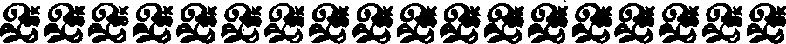 “ Маршрутный лист” на первую неделю сентября «Здравствуйдетский сад» ПОНЕДЕЛЬНИК11131415“ Маршрутный лист” на вторую неделю сентября « Дары осени» ПОНЕДЕЛЬНИК16СРЕДА17182021“ Маршрутный лист” на третью неделю сентябряМин уонна мин дьиэ кргэним»22232425“ Маршрутный лист” на четвёртую неделю сентябряПОНЕДЕЛЬНИК2728293032ПРИЛОЖЕНИЕ“ Миры неясных знаний” - “ избыточная информация”:Мир медведейЖивотные СевераРепродукции:Петров-Водкин К.“Полевые цветы”КончаловскийП.“Сирень”Левитан И. “Ландыши”,“Фиалки”Левитан И. “Заброшенный пруд”, “У омута”, “Сумерки встогах”Васильев Ф. “Мокрыйлуг”Васнецов В.“Три богатыря”, “Баян”, “Витязь нараспутье”Грабарь И. “Хризантемы”, “Подснежники”, “Утреннийчай”Шишкин И.“Цветы на опушке”, “Рожь”, “Утро в сосновомлесу”Шишкин И. “Корабельнаяроща”Куинджи А. “Днепр утром”, “Ночь надДнепром”Коровин В.“Розы”33Машков И.“Московская снедь.Хлебы”“Даная иПерсей”Музыкальныепроизведения:Музыка природы: голосаптицЧайковский П. “Временагода”Оркестр народныхинструментовГлинкаМ.“Жаворонок”Глинка М. Музыка к опере ““Руслан и Людмила”: “ПесньБаяна”“Золотыеворота”“Волк ворву”Речевые:33Загадки34ПЕРСПЕКТИВНОЕ ПЛАНИРОВАНИЕ НА ОКТЯБРЬ“ Маршрутный лист” на первую неделю октябряМин иитээччим мин уьуйааным»ПОНЕДЕЛЬНИК363738“ Маршрутный лист ”на вторую неделю октября39404142ПЯТНИЦА4344“ Маршрутный лист ”на трет ью неделю окт ябряИйэ баар буолан»ПОНЕДЕЛЬНИК464748“ Маршрутный лист ”на чет вёрт ую неделю октябряНеделя здоровья»ПОНЕДЕЛЬНИК4950515253Подвижныеигры “Сова”, “Мышеловка”, “Мореволнуется” СюжетныеигрыИнд. Придумывание загадок С мячом, прыжки,наблюдения,	метение в цель “Воробышкиразговоры, игры	иавтомобиль”Игра общаяНаблюдение55565758Миры “ неясных” знаний – “ избыт очнаяинформация”:КартаРоссии59Мир осеннихлистьевАдмиралтействоДидактические картины:1.	“Петушок с семьёй”	3.	“Лиса с лисятами”“Купаниемедвежат”Репродукции:Суриков В. “Переход Суворова через Альпы”Репин И. “Пушкин читает стихиДержавину”Кончаловский П.  “Возвращение с ярмарки”;“Овощи”Грабарь И. “Солнечный денёк”; “Февральскаялазурь”Шишкин И.“На севередиком…”Кустодиев Б. “ Морозный день”;“Масленица”Куинджи А.“Днепр утром”; “Ночь над Днепром”Шишкин И.“Рожь”; “Утро в сосновом лесу”, “Корабельнаяроща”Левитан И.“У омута”, “Золотая осень”;“Март”Васнецов “ А.Алёнушка”Машков И.“Московская снедь. Хлебы”Петров-Водкин К. “Утреннийнатюрморт”Серов В.“Девочка сперсиком”Репин И. и Айвазовский И.“Прощай свободнаястихия”Юон К.“Волшебницазима”КоровинК.“Зимой”Иллюстрации А.Парамонова к книге С.Есенина“Черёмуха”Кипренский О.“ПортретА.Пушкина”Левитан И.“Большаявода”Айвазовский А.“Девятыйвал”Грабарь И. “Хризантемы”;“Рябинка”Васнецов В.“Витязь на распутье”; “Три богатыря”Васильев Ф.“Переддождём”Бродский И. “Летний садосенью”Рылов А.“В голубомпросторе”Рубенс “ПодвигПерсея”60Музыкальные произведения:Римский-КорсаковН.Музыкакопере“СказкаоцареСалтане”:“Тричуда”Чайковский П.“Времена года. Осенняяпесня”Глинка М. Музыка к опере “Руслан и Людмила”: “ПесньБаяна”Свиридов Г. Музыка к х/ф “Метель ”Римский-Корсаков Н. Увертюра к опере “Садко”Островский А. “Солнечныйкруг”Чайковский П. Музыка к балету “Лебединое озеро“: ”Танец ма-ленькихлебедей”НародныемелодииЗапись чтения стихотворений В.Качаловым, В.Журавлёвым идр.6117.“Ручеёк”18.“Горелки”19.“Охотники и зайцы”20.“Ловля обезьян”Речевые:“Ктобольшеназовётсловобосени”Упражнения в звуковом анализесловИгры созвукамиЗагадки, считалки,скороговорки62ПЕРСПЕКТИВНОЕ ПЛАНИРОВАНИЕ НА НОЯБРЬ“ Маршрутный лист” на первую неделю ноябряСомо5олоьуу»ПОНЕДЕЛЬНИК6364656667“ Маршрутный лист ”на вторуюнеделю ноября6869707172“ Маршрутный лист” на третью неделю ноября «Баай Байанай» ПОНЕДЕЛЬНИК73747576“ Маршрутный лист” на четвёртую неделю ноябряОлоҥхо»ПОНЕДЕЛЬНИК7879808182Миры “ неясных” знаний – “ избыточная информация”:83Мир насекомыхДидактические картины:“Лиса слисятами”Репродукции:Репин И. “Садко в подводномцарстве”Айвазовский И.“Девятый вал”;“Контрабандисты”Машков И. “Московская снедь: хлебы”Васнецов А. “ДревняяМосква”Шишкин И.“Рожь”Левитан И. “Золотая осень”;“Март”КоровинК.“Зимой”Грабарь И. “Февральскаялазурь”Тропинин В. “ПортретА.С.Пушкина”Кипренский О.“ПортретА.С.Пушкина”Репин И.“Портрет П.М.Третьякова, основателягалереи”Крамской И.“ПортретП.И.Чайковского”,Крамской И.“ПортретЛ.Н.Толстого”Серов В. “Девочка сперсиками”Перов “ В.Тройка”Маковский К. “Дети, бегущие от грозы”Пименов Ю. “НоваяМосква”Левитан И. “Осенний день.Сокольники”НатюрмортыПетров-Водкин К. “Утреннийнатюрморт”Васнецов В.“Баян”Васнецов В. “Витязь на распутье”; “Трибогатыря”84ТолстойЛ.МаяковскийВ.Музыкальные произведения:Римский-Корсаков Н. Музыка к опере “Садко”: “Океан-моресинее”Мусоргский М. “Рассвет над Москвой-рекой”Оркестр народных инструментов с партиейгуслейЧайковский П. “Времена года. Осень”Ария Далилы из оперы К. Сен-Санса “Самсон и Далила”“Гдемыбыли,мынескажем…”“Охотники иутки”Речевые:“Отгадай профессию, которую я загадала ”Слова-определения проосеньИгры созвукамиУпражнения в звуковом анализеслов“Телефон”Загадки, считалки, скороговорки,чистоговорки85ПЕРСПЕКТИВНОЕ ПЛАНИРОВАНИЕ НА ДЕКАБРЬ“ Маршрутный лист ”на первуюнеделю декабряНеделя русского языка »ПОНЕДЕЛЬНИКУмывание	Анализ и оценка построенного города8687888990“ Маршрутный лист” на вторую неделю декабряОстуоруйа5а ыалдьыттааьын»ПОНЕДЕЛЬНИК91929394“ Маршрутный лист ”на трет ью неделю декабряЗимние забавы»ПОНЕДЕЛЬНИКУтро. Обучение9596979899“ Маршрутный лист” на четвёртую неделю декабряСаца дьылы керсуу»100101102103104Мир профессий105Репродукции:Грабарь И. “Февральская лазурь”Кустодиев Б. “Морозныйдень”Юон К. “Волшебницазима”Айвазовский А. “Девятый вал”, “Радуга”, “Лунная ночь”Васнецов В. “Алёнушка”, “Витязь на распутье”; “Трибогатыря”Серов В. “Девочка сперсиком”Маковский К. “Дети, бегущие от грозы”Ромадин Н. “Лесноеозеро”Мешков В. “Сказ обУрале”Шишкин И. “На севере диком…”, “Лесзимой”Рубенс “ПодвигПерсея”БиблейскиесюжетыМузыкальные произведения:Рахманинов С. “2 фортепьянный концерт” 18соч.Чайковский П. “Временагода”Свиридов Г. Музыка к х/ф“Метель”Дога Е. “Вальс” из к/ф “Мой ласковый и нежныйзверь”Игры:Хороводные“Уж я сеялаленок”“Гостюшка”“Ай, ребята,та-рара”“Встаньте,дети,встаньтевкруг”“Подними ладошкивыше”“Ладушки-ладошки”“Гдемыбыли,мынескажем…”“Снег, снег кружится”“Со вьюном я хожу…”106“Лягушки ицапли”“Теремок”“Ровным кругом”“Круг широкий вижуя”“Мореволнуется”“Стираем”“Охота нальва”“В лесу родиласьёлочка”Речевые :“Назови предметы треугольной (круглой, квадратной и т.п.) формы”Игры со звуками, упражнения в звуковом анализеслов“Телефон”Загадки, считалки,скороговорки“Назови животных” (по типу игры“Города”)107ПЕРСПЕКТИВНОЕ ПЛАНИРОВАНИЕ НА ЯНВАРЬПервая неделя каникулярная - Рождественская“ Маршрут ный лист ”на вторуюнеделю январяПОНЕДЕЛЬНИК108109110111“ Маршрутный лист ”на трет ью неделю января112113114116“Маршрутный лист ” на чет вёрт ую неделю января Тацха117118119120121“Маршрутный лист ” на пятую неделю январяДоруобуйа нэдиэлэт э»ПОНЕДЕЛЬНИК122123124125126Миры “Красоты”:Мир изделий изкамняМир украшений изсамоцветовМир “собаки” (скульптура малых форм)Мир шедевровархитектурыРепродукции:Герои мифов ДревнейГрецииРепин И. “Бурлаки наВолге”Кустодиев Б.“Ярмарка”Машков И.“Московская снедь.Хлебы”Гржибовский А.“Ярмарка”Богданов-Бельский Н. “У дверей школы”Суриков В. “Переход Суворова черезАльпы”Кипренский О.“Портрет А.Пушкина”Репин И., И.Айвазовский И. “Прощай, свободнаястихия”Куинджи А.“Ночь на Днепре”Шишкин И. “На севере диком…”, “Лес зимой”, “Дубы”Васнецов А. “СтараяМосква”Куинджи А. “Берёзы”Портреты:1. ШаляпинФ.	2. ЛомоносовМ.127Музыкальные произведения:ШаляпинФ.“Дубинушка”Римский-Корсаков Н. Музыка из оперы“Снегурочка”Свиридов Г. Музыка к х/ф “Метель ”Чайковский П. “Временагода”Рахманинов С. “Второй фортепьянный концерт” 18соч.Крылатов Е.“Белая метелица” из к/ф“Чародеи”Весёлая музыка о зимеРечевые:“Живое – неживое”Игры со звуками, упражнения в звуковом анализеслов“Телефон”Загадки, считалки,скороговорки“Назови город” (по типу игры“Города”)128ПЕРСПЕКТИВНОЕ ПЛАНИРОВАНИЕ НА ФЕВРАЛЬ“ Маршрутный лист” на первую неделю февраляМир увлечений»ПОНЕДЕЛЬНИК129130131132133“ Маршрутный лист” на вторую неделю февраляТереебут терут тыл»ПОНЕДЕЛЬНИК134135136137“ Маршрутный лист” на третью неделю февраляНеделя доброты»ПОНЕДЕЛЬНИК138140141142“ Маршрутный лист” на четвёртую неделю февраляУол о5о барахсан»ПОНЕДЕЛЬНИК143144145146Мир профессийМиры “Красоты”:Мир дымковскойигрушкиМир “собак” (скульптура малых форм)147Мир декоративных узоров натканиМир шедевровархитектурыШишкин И. “Утро в сосновом бору”, “Корабельная роща”Куинджи А. “Ночь наДнепре”Коровин “ К.Зимой”Нисский Г. “Над снегами”, “Подмосковнаязима”Левитан И. “Золотая осень”,“Март”Рылов А. “Зелёныйшум”Грабарь И. “Мартовскийденёк”Репин И.“А.Пушкин-лицеист”Соколов П. “ПортретА.Пушкина”Кипренский О. “ПортретА.Пушкина”Грабарь И. “Февральская лазурь”,“Рябинка”Юон К. “Волшебница зима”; “Конецзимы”Шишкин И. “Зимний лес”; “На севере диком…”,“Дубы”Кустодиев Б. “Масленица”Левитан И.“Март”Врубель М. “Царевна-лебедь”Суриков В. “Переход Суворова черезАльпы”Верещагин В. “На большой Смоленской дороге.Отступление”Прянишников И. “В 1812году”Кившенко А. “Военный совет в Филях”Гау В. “ПортретМ.Кутузова”Куинджи А.“Берёзы”Музыкальные произведения:Римский-КорсаковН.“СказкаоЦареСалтане.Тричуда”Чайковский П. “Временагода”Глинка“М.Музыкакопере“РусланиЛюдмила”:МаршЧерномора”Баснер В. “С чего начинается Родина” из к/ф “Щит имеч”Игры:Хороводные:148Речевые:“Телефон”Игры со звуками, упражнения в звуковом анализесловЗагадки, считалки,скороговорки148ПЕРСПЕКТИВНОЕ ПЛАНИРОВАНИЕ НА МАРТ “ Маршрутный лист” на первую неделю марта149150151152“ Маршрутный лист” на вторую неделю мартаМиром правит доброта»ПОНЕДЕЛЬНИК153154155156157“ Маршрутный лист ”на трет ью неделю март аНеделя театра »ПОНЕДЕЛЬНИК158159160161162“ Маршрутный лист” на четвёртую неделю мартаЫрыа дууьам иэйиитэ»ПОНЕДЕЛЬНИКСпортивный кружок «Бэргэн»164165166167ПРИЛОЖЕНИЕ“ Миры неясных знаний” – “ избыточная информация”:1.	КартаРоссии	2.	Глобус168“ Мир Красоты”:1.	“Мирпалеха”	3.	“Мир русскихорнаментов”“Мирхохломы”Мир “ Будущей постройки ” :Репродукции:Саврасов А. “Грачиприлетели”Левитан И. “Золотая осень”,“Март”СуриковВ.“ПереходСуворовачерезАльпы”,“Взятиеснежногогородка”Айвазовский А.“Девятый вал”, “Бриг Меркурий”,“Контрабандисты”Репин И.“Пушкин читает стихи в Лицее”,“П.Третьяков”Репин И., Айвазовский А.“Прощай свободнаястихия”Ге Н. “Пушкин читает стихиПущину”Машков И. “Московская снедь.Хлебы”Петров-Водкин К. “Яблоки накрасном”Грабарь И.“Яблоки”Дидактические картины:1.  “Волк и семерокозлят”	3. “Маша и медведь”“Колобок”Музыкальные произведения:Чайковский П.“Временагода”Глинка М.. Музыка к опере “Руслан иЛюдмила”Музыка природы: голосаптиц169Речевые :Упражнения в звуковом анализесловИгры созвуками“Телефон”Загадки, считалки,скороговорки“Назови предмет” (по типу игры “Города”)170ПЕРСПЕКТИВНОЕ ПЛАНИРОВАНИЕ НА АПРЕЛЬ“ Маршрутный лист” на первую неделю апреля«Здравствуй весна красна»СРЕДА173“ Маршрутный лист” на вторую неделю апреляДень Космонавтики»176Зарядка177180182183“ Маршрутный лист ”на трет ью неделю апреляМотивация I занятия	«Кинигэ киьи до5оро»185СРЕДА187188189“ Маршрутный лист” на четвёртую неделю апреляНеделя танца»ПОНЕДЕЛЬНИК192193195ПРИЛОЖЕНИЕ“ Миры неясных знаний – избыточной информации”:“ Миры Красоты”:“Мир “Медведей”(скульптура малых форм)“ Мир Будущей постройки ” :1.	Театр	3.ДворецРегулярныйпаркРепродукции:Старая и новаяМоскваСуриков В. “Покорение Сибири Ермаком”Саврасов А.“Грачиприлетели”196Мешков В.“Сказ обУрале”Романс Я.“Наплотах”Шишкин И.“Корабельная роща”, “Утро в сосновомбору”ЛевитанИ.“Свежийветер”,“Баржи.Волга”,“Вечер.ЗолотойПлёс”, “Последождя.Плёс”,“НаВолге.Квечеру”,“Малиновыйзвон”Бакшеев В.“Голубаявесна”Ромадин Н.“Берендеев лес”10. Яблонская Т“Хлеб”Г. Горелов “Портретсталевара”А. Пластов “Ужинтракториста”М. Глюк“Лесорубы”И. Кимм“Кузнецы”Дидактические картины:ДетиСевераМузыкальные произведения:Произведения о МосквеЧайковский П.“Времена года”, музыка к балетам “Щелкунчик”, “Лебединоеозеро”Римский-Корсаков Н. “Тричуда”Глинка М.“Жаворонок”Фрадкин М. “Песня о Волге”Русские народные мелодии о России, оВолгеМузыка природы: “Голосаптиц”197Речевые:Упражнения в звуковом анализесловИгры созвукамиЗагадки, считалки,скороговорки.“Слова”198ПЕРСПЕКТИВНОЕ ПЛАНИРОВАНИЕ НА МАЙ“ Маршрутный лист” на первую неделю мая СРЕДАДень Победы»201“Маршрутный лист” на вторую неделю мая202203204205206“ Маршрутный лист ”на трет ью неделю мая Неделя выпускногопраздника207208209Мы присоединяемся к поздравлениям и Вас, и родителей, и всех сотрудников детского сада, а также и выпускников с Праздником пе-рехода детей в школу!210211“ Маршрутный лист” на четвёртую неделю маяСамаан сайыны керсуу»ПОНЕДЕЛЬНИК212214215“ Миры неясных” знаний – “ избыточная информация”:“ Миры Красоты”:“Мир народнойигрушки”“Мир шедевров архитектуры”“Мир скульптуры малых форм”“ Мир будущей постройки ” :МихайловскийдворецКремлёвскийдворецРепродукции:Левитан И. “Март”, “Большаявода”Мешков В.“Сказ обУрале”Шишкин И. “Корабельная роща”, “Дубы”, “Утро в сосновом лесу” “В лесу графиниМордвиновой”Бакшеев В. “Голубаявесна”Ромадин Н.“Берендеев лес”, “Лесное озеро”Максимов К. “Сосновыйбор”Куинджи И.“Берёзоваяроща”Рылов А. “Зелёныйшум”Соколов-Скаля П.“Морозноеутро”Грабарь И. “Зимний пейзаж”,“Хризантемы”Кончаловский П.“Сирень”, “Сирень вкошёлке217Левитан И. “Озеро”,“Владимирка”Кипренский О. “ПортретА.Пушкина”15. . Репин И., Айвазовский И. “Прощай, свободнаястихия”СуворовА.Музыкальные произведения:Чайковский П. “Времена года”, музыка к опере “Евгений Онегин”: “Девицы,красавицы”Римский-Корсаков Н. Музыка к опере “Сказка о Царе Салтане”: “Белочка”“Охота нальва”“Пятнашки”“Эстафета”“Гори, гориясно”Речевые:“Назови предметы ” (по типу игры“Города”)Упражнения в звуковом анализесловИгры со словами извукамиЗагадки, считалки, скороговорки“Телефон”218СОДЕРЖАНИЕКрылова Н.М. Предисловие… ……………………..Паршукова О.С. “Маршрутные листы” – форма интегративноговнедрения научной продукции в практику работыдетского сада………………………………………………………………Перспективное планирование на сентябрь……………………………Маршрутный лист на первую неделю…………………………………….Маршрутный лист на вторую неделю…………………………………….Маршрутный лист на третью неделю…………………………………….Маршрутный лист на четвёртую неделю…………………………………Приложение………………………………………………………………Перспективное планирование на октябрь……………………………….Маршрутный лист на первую неделю…………………………………….Маршрутный лист на вторую неделю…………………………………….Маршрутный лист на третью неделю……………………………………..Маршрутный лист на четвёртую неделю…………………………………Маршрутный лист на пятую неделю……………………………………..Приложение……………………………………………………………...Перспективное планирование на ноябрь………………………………..Маршрутный лист на первую неделю…………………………………….Маршрутный лист на вторую неделю…………………………………….Маршрутный лист на третью неделю…………………………………….Маршрутный лист на четвёртую неделю…………………………………Приложение………………………………………………………………Перспективное планирование на декабрь………………………………Маршрутный лист на первую неделю…………………………………….Маршрутный лист на вторую неделю…………………………………….Маршрутный лист на третью неделю……………………………………..Маршрутный лист на четвёртую неделю………………………………….Приложение………………………………………………………………Перспективное планирование на январь………………………………...Маршрутный лист на вторую неделю………………………………….….Маршрутный лист на третью неделю…………………………………..…Маршрутный лист на четвёртую неделю…………………………………Маршрутный лист на пятую неделю……………………………………...Приложение………………………………………………………………Перспективное планирование на февраль………………………………Маршрутный лист на первую неделю……………………………………..Маршрутный лист на вторую неделю…………………………………….Маршрутный лист на третью неделю…………………………………….Маршрутный лист на четвёртую неделю…………………………………Приложение………………………………………………………………Перспективное планирование на март……………………………..……Маршрутный лист на первую неделю……………………………..……..Маршрутный лист на вторую неделю…………………………………….219Маршрутный лист на третью неделю………………………………..……Маршрутный лист на четвёртую неделю…………………………………Приложение……………………………………………………………....Перспективное планирование на апрель………………………………..Маршрутный лист на первую неделю…………………………………….Маршрутный лист на вторую неделю………………………………….…Маршрутный лист на третью неделю…………………………………….Маршрутный лист на четвёртую неделю…………………………………Приложение………………………………………………………………Перспективное планирование на май …..………………………………..Маршрутный лист на первую неделю…………………………………….Маршрутный лист на вторую неделю…………………………………….Маршрутный лист на третью неделю……………………………………..Маршрутный лист на четвёртую неделю…………………………………Приложение………………………………………………………………220Учебное изданиеКРЫЛОВА НатальяМихайловна ИВАНОВА ВалентинаТарасовнаДЕТСКИЙ САД – ДОМ РАДОСТИПОДГОТОВИТЕЛЬНАЯ ГРУППАМАРШРУТНЫЕ ЛИСТЫ ДЛЯ СПЕЦИАЛИСТА ПО ДОШКОЛЬНОМУ ОБРАЗОВАНИЮ – ПЕРСПЕКТИВНОЕ ПЛАНИРОВАНИЕ НА УЧЕБНЫЙ ГОД ЕЖЕДНЕВНОЙ РАБОТЫ С ДЕТЬМИ СЕДЬМОГО ГОДА ЖИЗНИ (сентябрь-май)НАУЧНО-МЕТОДИЧЕСКОЕ ПОСОБИЕ ДЛЯ СПЕЦИАЛИСТОВ ДОШКОЛЬНОГО И ПРЕДШКОЛЬНОГО ОБРАЗОВАНИЯ, ВОСПИТАТЕЛЕЙ ГРУПП ПОЛНОГО И КРАТКОВРЕМЕННОГО ПРЕБЫВАНИЯ ДЕТЕЙ В ДОШКОЛЬНОМ ОБРАЗОВАТЕЛЬНОМ УЧРЕЖДЕНИИ, ДОМАШНЕГО ВОСПИТАТЕЛЯ ОДНОГО РЕБЁНКА СЕДЬМОГО ГОДА ЖИЗНИИздание осуществляется в авторской редакции. Авторы несут ответственность за подбор и точность приведённых фактов, цитат, статистических данных, прочих сведенийИБ № 502Свидетельство государственной аккредитации вуза № 1806 от 11.03.2009 Изд. лиц. ИД № 03857 от 30.01.2001Подписано в печать 12.07.2012. Формат 60 х 90 1/16.Бумага ВХИ. Набор компьютерный. Печать на ризографеУсл. печ. л. 14,25. Уч.-изд. л. 11,0.Тираж 500 экз. Цена договорная. Заказ№Редакционно-издательский отдел Пермского государственного педагогического университета 614990, г. Пермь, ул. Сибирская, 24, корп.2, оф. 71 тел. (342) 2-386-312Отпечатано в типографии “КСИ”195296, г. Санкт-Петербург, пр. Обуховской Обороны, д.11, оф. 12 Тел. 716-78-36, 412-72-28. Факс: 412-72-29221Принято.СОГЛАСОВАНОУТВЕРЖДАЮЗа заседанииСоветом родителейЗаведующийПедагогического советаСоветом родителейЗаведующийПедагогического советаМБДОУ   «ЦРР   –   д/сМБДОУ«ЦРРМБДОУ «ЦРР –МБДОУ   «ЦРР   –   д/сМБДОУ«ЦРРд/с «Чуораанчык»«Чуораанчык»– д/с «Чуораанчык»с.Чурапчас.Чурапчас.ЧурапчаПротокол № 1 от «29» 08Протокол № 1 от «29»_______А.А.Захарова2019 г.08 2019 гПриказ от «29» августа2019 голУтро.Разговоры об особенности подготовительной груп-В раздевалкепы. Уточнение знаний о порядке в шкафуВ группе. ОбучениеРазговор: Как узнать, что ты уже самый старшийиндивидуальноевоспитанник в детском саду? Рассматриваниеподгрупповоегруппы, её порядка и «Миров…» в группеОбщая игра“Доҕордоһуу”СоломоноваМ.Д. «Үтүөамарахбуолуохха»ЗарядкаКомплексы планируются специалистомМотивация занятияОбсуждение замысла лепки сказки “Репка”.УмываниеРазговор о распределении работы в подгруппахСервировка столаРазговор о дежурстве по столовойЗанятие первоеЛепка сценок из сказки “Репка” (три действия)Минутка тишиныРазговор о приметах осениОдеваниеРазговор о температуре воздуха, об одеждеНа улицеМ.Тимофеев “Куьун»”Подвижные игры“Мы весёлые ребята”,“Мышеловка”Сюжетные игрыКонструктивная играИнд. наблюденияСемян растенийИгры и разговорыО растениях. С мячами, метание в цель, прыжкиИгра общаяПодвижная игра «Миэстэ былдьаьыыта»1045НаблюдениеПризнаки осени у растений11 00 РаздеваниеСоставление множеств растений (по общемупризнаку)УмываниеАнализ и самооценка вылепленных работ1110Занятие IIФизкультурное занятие  Нохтунская В.А.Умывание“Я умею сам заботиться о друзьях – самый старший!”Перед обедомРазговор о времени. Речевые игры. «Осень»После обедаИгры и занятия по индивидуальным интересамЧтение в спальнеперед сномВтораяполовинадняПодъём. Умывание.Мелодии: лёгкая (вальс), лёгкая (придумываниеЗарядкаразных движений), энергичная (комплексупражнений)ОдеваниеРазговор о времени суток, о летнем отдыхеДеятельностьСтроительная игра “Деревня”УмываниеРазговор о постройке, ее совершенствованииРабота с книгойРассматривание природоведческой литературыМинутка тишиныРазговор о том, как растения готовятся к зимеОдеваниеПовторение содержания утреннего разговораНа улицеПовторение содержания дневной прогулкиВ группеИзготовление поделок из бумаги - “оригами”Работа с родителямиБеседа о значении раннего прихода в группуВТОРНИКВТОРНИКУтро. ОбучениеРабота с календарём.индивидуальноеРазговор о днях неделиподгрупповоеРежиссёрская игра “Деревня”Общая играВыбор ребёнка, пришедшего первым в группуЗарядкаМотивация I занятияБеседа о назначении календаряУмываниеРазговор о днях недели, названии месяцевСервировка столаВыбор дружков за наблюдением трудаЗанятие первоеБеседа о календаре. Ознакомление якутскимкалендаремМинутка тишиныЧтение “суор уонна кун” эбээн остуоруйатаМотивация IIIзанятияРазговор о перелётных и домашних птицах.Зимующие птицы в ЯкутскеОдеваниеРазговор – сравнение мифа и русской сказкиНа улицеС. Данилов “ Ардах”Подвижные игры“Иэс баайсыы”, “Третий лишний ”Сюжетные игрыРежиссерская игра (случайная)Инд. наблюденияДеревья, кусты, травянистые – выделение признаковИгры и разговорыС мячом, обучение прыжкам через скакалкуИгра общая«Догонялки», «Молёкула»НаблюдениеПриметы наступления осениРаздеваниеМотивация на сюжетную игру “Птицефабрика”Умывание“Мир домашних птиц”Занятие IIМузыкальное Кузьмина А.А.1145Занятие IIIКонструирование из бумаги “Уточка”УмываниеРабота с картиной «Осень»Перед обедомПридумывание и отгадывание загадокПосле обедаӨс хоһооно “Эйэҕэс киһи элбэх доҕордоох»Чтение в спальне« Биэс ынахтаах Бэйбэрикээн эмээхсин» сахаперед сномостуоруйата»Вторая половина дня1445Подъём. Умыва-Мелодии: лёгкая (вальс), лёгкая (придумывание разныхние. Зарядкадвижений), энергичная(комплекс упражнений)В спальнеРазговор о связях профессий.ДеятельностьСюжетно- ролевая игра “Птицефабрика”УмываниеАнализ игры, самооценка ролевого поведенияРабота с книгой“Мир календарей”, книги о птицахМинутка тишиныРазговор о приметах осени. Повторение стиховОдеваниеРазговор об осенней одежде и обувиНа улицеПовторение содержания дневной прогулкиВ группеРабота с календарём, поделки из бумаги – “оригами”1212Работа с родителямиСовет:Соберите правильно папку ребенкаСРЕДАУтро. ОбучениеРазговор о числе, цифре, звуке, букве. Звуковойиндивидуальноеанализ слов с математическими заданиямиподгрупповоеОбщая играВыбор ребёнка, пришедшего первым в группуЗарядкаУтренняя гимнастикаМотивация I занятияРазговор о треугольникеУмываниеПродолжение разговора о треугольникеСервировка столаВыбор дружка для наблюдения труда дежурныхОпробованиеКапустаЗанятиеЭМП. “Треугольник” (сторона, угол, луч, вершина, основание)Минутка тишиныЗапись “Голоса птиц”.Мотивация III занятияО создании образа птицы из геометрических фигурОдеваниеПродолжение разговора о птицахНа улицеМ.Горькай «Бырабыай о5ото»Подвижные игры«Бырыычыка»,  “Море волнуется…”Сюжетные игрыТеатральноеИнд. наблюденияНумерация домов на улице; сравнение предметов поигры и разговорывысоте объектов. С мячом, прыжки на скакалкеИгра общаяЛюбование природой, облакамиНаблюдениеЗанятие IIФизкультурное(на улице) Нохтунская В.А.Раздевание“Мир двуногих”. Сравнение человека и птицыУмываниеМатематические задания.Занятие IIIАппликация «Птица»УмываниеРазговор о диких и домашних птицахПеред обедомРазговор о профессии - электрикиПосле обедаИгры с куклами, машинами и разные занятияЧтение в спальнеРассказ « Кэ5э»перед сномВторая половина дняПодъём.Мелодии: лёгкая (вальс), лёгкая (придумывание разныхУмывание. Заряд-движений), энергичная (комплекс упражнений)каВ спальнеСуорун Омоллоон « До5ордоьуу тойуга»ДеятельностьМузыкальный досугУмываниеПовторение стихов « До5ордоьуу тойуга»Работа с книгойРассматривание природоведческой литературыМинутка тишиныРазговор об осенней погодеОдеваниеРазговор о времениНа улицеПовторение содержания дневной прогулкиВ группеРисование листьев растений. Рассматривание карти-ны “Друзья”. Настольный театр “Колосок”Работа с родителямиСовет отцам: организовать соревнования для детейс использованием самокатов, велосипедовЧЕТВЕРГУтро. Обучение“Мир полевых и садовых растений”индивидуальноеРазговор о летнем отдыхеподгрупповоеРисование листьев растенийОбщая играИгра  «Күһүн» ааптар А.Г.НоеваЗарядкаМотивация I занятияЗагадка о частях телаУмываниеРазговор о воде, о водных животныхСервировка столаОценка и самооценка результатов дежурныхЗанятие IКоммуникативная деятельность.Русский языкТема: «Части тела»Минутка тишиныРазговор о свойствах пескаМотивация II занятияЛюбование натюрмортами художников и букетом астрОдеваниеНапоминание о порядке одеванияНа улицеМ. Тимофеев «Күһүн» «Иэс баайсыы»”,Подвижные игры“Третий лишний ”Сюжетные игрыСюжетно-ролевая играИнд. наблюдения,Семена травянистых растений, свойства песка.разговоры, игрыРазговор о картине “Друзья”. С мячом, скакалкойИгра общая“Мы на луг ходили …”НаблюдениеЗа растениями на газоне и клумбе, сбор семянРаздеваниеЛюбование букетом астрУмываниеЛюбование натюрмортамиЗанятие IIИзобразительная деятельность.Тема:Рисование с натуры “Букет в вазе”Занятие IIIМузыкальная деятельность(вокал,ритмика)УмываниеРазговор о героях картины “Друзья”Перед обедомРазговор о « Моя малая Родина-Якутия»После обедаИгры и занятия по индивидуальным интересамЧтение в спальне«Аҕа уонна ийэ» Н. Якутскайперед сномВторая половина дняПодъём. Умывание.Мелодии: лёгкая (вальс), лёгкая (придумывание разныхЗарядкадвижений), энергичная(комплекс упражнений)В спальнеРазговор о времениДеятельностьСюжетные игры « Ыаллаах»УмываниеАнализ заданий в игре “Танграм”Работа с книгойО мифологических герояхМинутка тишиныОдеваниеРазговор об аккуратности в одеванииНа улицеПовторение содержания дневной прогулкиВ группеРассказ детей о летнем отдыхеРабота с родителямиСовет: поговорить о летнем отдыхеПЯТНИЦАУтро. Обучение«Утуе амарах буолуохха» Соломонова А.Д.индивидуальное« Кэрэ», «меку» туьунан кэпсэтииподгрупповоеНастольные игры, повторение правилОбщая играВыбор игры по считалочкеЗарядкаМотивация I занятияРабота с картинойУмываниеРазговор о поэзии в живописиСервировка столаОценка и самооценка результатов дежурныхЗанятие I« Суор уонна кун» эбээн остуоруйатаМинутка тишиныАнализ поэтического произведенияМотивация III занятияРазговор о летеОдеваниеПродолжение разговора о летеНа улицеК. Уурастыырап « Сайын»Подвижные игрыЧемчуукссасчобуочуораанараСюжетные игры«Ким тургэний»,“Мореволнуется” Творческие,Инд. наблюдения,строительные, театральныеразговоры, игрыОриентировка в пространстве с помощью компаса. ОИгра общаязадумке рисунка. С мячом, скакалкой, метаниеНаблюдение“Ловишка смячом”За положением солнца, длиной дняРаздеваниеПриглашение в “Мир Музыки”УмываниеРазговор о красоте осенней порыЗанятие IIМузыкальноеЗанятие IIIРисование иллюстраций к поэзии “Летний вечер”УмываниеРазговор о выборе помощника дежурного по столовойПеред обедомРазговор о героях. Ю.Васнецов “Три богатыря”После обедаИгры и занятия по индивидуальным интересамЧтение в спальнеВ.Жуковский “Летний вечер”перед сномВторая половина дняПодъём. Умывание.Мелодии: лёгкая (вальс), лёгкая (придумывание разныхЗарядкадвижений), энергичная (комплекс упражнений)В спальнеСоздание из рисунков образа летаДеятельностьРазвлечение « Здравствуй наш любимый детский садУмываниеРечевые игры со звуком - Р-Работа с книгойРассматривание берестяной грамотыМинутка тишиныСтихи о берёзе.ОдеваниеРазговор о деревянных муз.инструментахНа улицеПовторение содержания дневной прогулкиВ группеЗапись рассказа о летнем отдыхеРабота с родителямиПриглашение родителя, умеющего играть нанародном инструментеУтро. Обучение“Мир растений”ИндивидуальноеРисование с натуры комнатного растенияПодгрупповоеТворческое конструированиеОбщая игра“Миэстэ былдьаьыыта»ЗарядкаМотивация I занятияРазговор о Родине Моя малая Родина ЯкутияУмываниеВыбор очерёдности умывания детей по считалкеСервировка столаОценка и самооценка творчества дежурныхЗанятие первоеУлусы районы Республики Саха ЯкутияМинутка тишиныОбсуждение прослушанных рассказовМотивация III занятияРассматривание гербовОдеваниеИгры-скороговоркиНа улицеА.Пушкин “ Уж небо осенью дышало…”Подвижныеигры“Сова ”, “Мышеловка ”, “Ай, ребята, тара-ра”СюжетныеигрыИТворческие, строительные, театральныенд. наблюдения,Подбор определений природы, стихотворенийразговоры, игрыО насекомых. С мячом, прыжки, метание в цельИгра общая“Третий лишний”НаблюдениеЛюбование осенним небом, солнцемРаздеваниеСоревнование: кто быстрее будет готовУмываниеРассматривание фотографий постройки театраЗанятие IIКонструирование из бумаги « Стул»Занятие IIIДвигательная  деятельность ( Нохтунская В.А.)УмываниеРазговор о  сказкахПеред обедомСлушание:После обедаРассматривание гербовЧтение в спальне« Саьыл эьэ киьи» саха остуоруйатаперед сномВторая половина дняПодъём. Умывание.Мелодии: лёгкая (вальс), лёгкая (придумывание разныхЗарядкадвижений), энергичная (комплекс упражнений)В спальнеРассматривание картинокДеятельностьТворческое конструирование постройки ЯкутииУмываниеВыбор победителя оригинальностиРабота с книгойРассматривание книг о насекомыхМинутка тишиныРазговор о дежурствеОдеваниеРазговоры об одеждеНа улицеПовторение утренней прогулкиВ группеРисование деревьевРабота с родителямиСовет: поговорить с ребёнком о летнем отдыхеВТОРНИКУтро. ОбучениеХудожественное восприятие картин о лете. Повто-индивидуальноерение стихотворений о летеподгрупповоеТворческое конструирование зданииОбщая играПо желанию ребёнка, пришедшего первымЗарядкаМотивация I занятияРазговор о летнем путешествииАртикуляционные упражнения, речевые грыУмываниеРазговор о плане рассказа о летнем отдыхеСервировка столаОценка и самооценка творчества дежурныхЗанятие первоеКоммуникативная деятельностьТема: « Кылгас аьа5ас дор5оон»Минутка тишиныКуьуццу билгэлэр ( Аа5ар кинигэ)Мотивация III занятияПризнаки живого и неживого муляж и яблокоОдеваниеОбсуждение о звукахНа улице“Хитрая лиса”, “Третий лишний ”, “Море волнуется”Подвижные игры“Хитрая лиса”, “Третий лишний ”, “Море волнуется”СюжетныеигрыТворческие, строительные, театральныеИнд. наблюдения,Солнце, небо (обогащение словаря прилагательных). О насеко-разговоры, игрымых, о летнем отдыхе. С мячом, прыжки и др.Игра общая“Гори, гори ясно …”НаблюдениеЛюбование осенними цветами. Стихи о цветахРаздеваниеРазговор о зрительном зале в театреУмываниеРазговор о поделках из бумаги (квадрат - 16частей)Занятие IIИзобразительная деятельность ( лепка) « Яблока»Занятие IIIДвигательная деятельность Нохтунская В.А.УмываниеРазговор о героях, о подвигеПеред обедомИгра-соревнование “Кто больше назовёт цветов”После обедаӨс хоһооно “Оҥорор уустук алдьатар дөбөҥ”Чтение в спальнеОстуоруйа «Икки кыыс уонна ийэ»перед сномВторая половина дняПодъём. Умывание.Мелодии: лёгкая (вальс), лёгкая (придумывание разныхЗарядкадвижений), энергичная (комплекс упражнений)В спальнеПодготовка к строительной игре городДеятельностьСтроительная игра “Город”УмываниеОбсуждение прошедшей игры.Перед ужиномОбсуждение творчества дежурныхРабота с книгойОзнакомление с природоведческой литературойМинутка тишиныВстреча с отцом – любителем природыОдеваниеОбсуждение встречи с отцомНа улицеПовторение содержания дневной прогулкиВ группеЗапись рассказов о лете, по картинеРабота с родителямиСовместные игры с детьми на участкеУтро. Обучение“Мир комнатных растений”. Рисование силуэтов“Мир комнатных растений”. Рисование силуэтовиндивидуальноерастений и животныхрастений и животныхподгрупповоеРежиссёрская игра “Театр”, изготовление атрибутовРежиссёрская игра “Театр”, изготовление атрибутовОбщая игра“Козлик”“Козлик”ЗарядкаМотивация I занятияРазвитие самосознания -“Ясамыйстарший, я умею играть!”Развитие самосознания -“Ясамыйстарший, я умею играть!”УмываниеПесенки и сказки о козликеПесенки и сказки о козликеСервировка столаОценка и самооценка творчества дежурныхОценка и самооценка творчества дежурныхЗанятие IАнализ знаний детей о геометрических формахАнализ знаний детей о геометрических формахМинутка тишиныРазговор о перелётных птицахРазговор о перелётных птицахМотивация III занятияКакие ягоды вы знаете?Какие ягоды вы знаете?ОдеваниеПоощрение взаимопомощи детейПоощрение взаимопомощи детейНа улице“Гуси-гуси ”,“Гуси-гуси ”,ПодвижныеигрыТворческие, строительные, театральныеТворческие, строительные, театральныеСюжетныеигрыИПтицы, насекомые, повторение стихов о птицах.Птицы, насекомые, повторение стихов о птицах.нд. наблюденияС мячом, прыжки на скакалке, метание в цельС мячом, прыжки на скакалке, метание в цельразговоры, игры“Воробышки и автомобиль ”“Воробышки и автомобиль ”Игра общаяЗа птицами, их повадкамиЗа птицами, их повадкамиНаблюдениеЗанятие IIМузыкальное  ( Кузьмина А.А)Музыкальное  ( Кузьмина А.А)РаздеваниеСоревнование на скорость раздевания и уборки одеждыСоревнование на скорость раздевания и уборки одеждыУмываниеРазговор о том, зачем надо научиться писатьРазговор о том, зачем надо научиться писатьЗанятие IIIАппликация « Тарелка с ягодами (Цветная бумага.Аппликация « Тарелка с ягодами (Цветная бумага.Декоративная аппликация из силуэтов.Декоративная аппликация из силуэтов.УмываниеАнализ работы дежурныхАнализ работы дежурныхПеред обедомРазговор о дежурных и их друзьяхРазговор о дежурных и их друзьяхПосле обедаИгры настольныеИгры настольныеЧтение в спальнеКэпсээннэр « Бала5аныйа» ( Аа5аркинигэ).Кэпсээннэр « Бала5аныйа» ( Аа5аркинигэ).перед сномВторая половина дняВторая половина дняПодъём. Умывание.Мелодии: лёгкая (вальс), лёгкая (придумывание разныхМелодии: лёгкая (вальс), лёгкая (придумывание разныхЗарядкадвижений), энергичная (комплекс упражнений)движений), энергичная (комплекс упражнений)В спальнеРассматривание “Мир перелётных птиц”Рассматривание “Мир перелётных птиц”ДеятельностьМузыкальный досугМузыкальный досугУмываниеРечевые игры, считалкиРечевые игры, считалкиРабота с книгойМинутка тишины“Мир поэзии” « куьун» Иннокентий Эртюков.“Мир поэзии” « куьун» Иннокентий Эртюков.ОдеваниеРазговор об одеждеРазговор об одеждеНа улицеПовторение содержания утренней прогулкиПовторение содержания утренней прогулкиВ группеРисование деревьев с их характерными особенностямиРисование деревьев с их характерными особенностямиРабота с родителямиРазговор о подготовке руки ребёнка к письмуРазговор о подготовке руки ребёнка к письмуЧЕТВЕРГЧЕТВЕРГУтро.ОбучениеУточнение представлений о насекомыхиндивидуальноеРисование насекомого карандашамиподгрупповоеЗанятия по личным интересам детейОбщая игра“Летает, не летает”ЗарядкаМотивация I занятияБеседа  Самые близкие людиРебята, а вы как думаете, легко ли жить без семьи?УмываниеЗагадкиСервировка столаОценка и самооценка творчества дежурныхОпробованиеКартошка (сырая)Занятие IКоммуникативная деятельность (Русский язык)Тема: «Моя родня»Минутка тишиныЧтение « Тэллэй» Галина Иванона – АйтыынаМотивация II занятияОдеваниеРазговор: что узнал нового на занятии?На улице“Третий лишний”, “Ворон”ПодвижныеигрыСюжетно-ролевая играСюжетныеигрыДеревья, их своеобразие, насекомыеИнд. наблюденияСпортивные предметы. Рисование палочкойразговоры, игры“Мы весёлые ребята”Игра общаяДеревья на участкеНаблюдениеРаздеваниеОбсуждение прогулки: чем порадовала прогулка?УмываниеРассматривание яблок разных сортовЗанятие IIИзобразительная деятельность (Рисование)Тема:Занятие IIIМузыкальная деятельность ( Кузьмина А.А)УмываниеИгры со звуками. Разговор о грустном и весёломПеред обедомЧтение: Адамова О.Ю. « О5урсулаах помидоркердеех сырыылара»После обедаИгры и занятия по индивидуальным интересамЧтение в спальне« О5урсулаах помидор кердеех сырыылара»перед сномпродолжениеВторая половина дняПодъём. Умыва-Мелодии: лёгкая (вальс), лёгкая (придумывание разныхние. Зарядкадвижений), энергичная (комплекс упражнений)В спальнеРазговор о небылицахДеятельностьДиагностическое занятие: подклеивание книгУмываниеАнализ полученных результатовПеред ужиномОбучение рефлексии: кому помогла модель руки?Работа с книгойРассматривание книг, энциклопедий о насекомыхМинутка тишиныРазговор о любителях загадокОдеваниеОбсуждение результатов прошедшего дняНа улицеПовторение содержания дневной прогулкиВ группеСамоанализ трудовой деятельности (Индивидуально)РаботаСовет:с родителямиПЯТНИЦАПЯТНИЦА1919Утро.ОбучениеРабота с календарёминдивидуальноеХудожественное восприятие картин И.ШишкинаподгрупповоеВыкладывание птиц из геометрических фигурОбщая игра“Здравствуй, Осень…”ЗарядкаМотивация I занятияРассматривание: картины из книг ( горы)УмываниеРазговор о блюдах, приготовленных из грибовСервировка столаОценка и самооценка творчества дежурныхЗанятие IЧтение: « Тыал хайдах Улуу Хайа5а сылдьыбытай»Саха остуоруйатаМинутка тишиныРазговор об особенностях птицМотивация III занятияЛюбование пейзажами русских художников о лесеОдеваниеРазговор о связи строения птицы и среды её обитанияНа улицеА.Пушкин “Уж небо осенью дышало …”Подвижные игры“Сова ”, “Мышеловка ”, “Ай, ребята, тара-ра”Сюжетные игрыЭкспериментирование и дидактические игрыИнд. наблюдения,Птицы (клювы, ноги).Поговорки о птицахразговоры и игрыС мячом, прыжки, метание в цельИгра общая“Хитрая лиса”НаблюдениеСолнце (его положение относительно выбранного ориентира)РаздеваниеНаблюдение за порядком складывания одежды в шкафУмываниеПризнаки леса и участка детского садаЗанятие IIРисование « Лес»Занятие IIIДвигательная деятельность ( Нохтунская В.А)УмываниеАнализ рисунков, оценка дежурных по занятиюПеред обедомРазвитие воссоздающего воображения - “Мир живого”После обедаИгры и занятия по индивидуальным интересамЧтение в спальне« Күһүн эмиэ учугэйдээх» Иван Мигалкинперед сном(Аа5ар кинигэ)Вторая половина дняПодъём. Умывание.Мелодии:лёгкая(вальс),энергичная,лёгкая(придумы-Зарядкавание разных движений) Разговор о сказках ирассказахВ спальнеОриентировка во времени (месяц, неделя, день недели)ДеятельностьРазвлечение « Дары осени»УмываниеАнализ игровой деятельностиРабота с книгойРассматривание энциклопедииМинутка тишиныВстреча с отцом – любителем лесаОдеваниеОбмен впечатлениями о встрече с отцомНа улицеНаблюдение за положением вечернего солнца. ИгрыВ группеРабота с календарём.Работа с родителямиСовет: совершить с ребёнком прогулку в лес.ПОНЕДЕЛЬНИКУтро.Обучение“Мир растений”– группировка комнатных расте-индивидуальноений по месту произрастанияподгрупповоеСтроительная игра по замыслуСтроительная игра по замыслуОбщая играНастольная игра «Моя Якутия»Настольная игра «Моя Якутия»ЗарядкаМотивация I занятияБеседа  о растенияхБеседа  о растенияхУмываниеРазговор о “Мирах”Разговор о “Мирах”Сервировка столаОценка и самооценка творчества дежурныхОценка и самооценка творчества дежурныхЗанятие IРазговор о растительном богатстве ЯкутииРазговор о растительном богатстве ЯкутииМинутка тишиныРазговор о берёзе. Стихи о берёзе А.НиколаевРазговор о берёзе. Стихи о берёзе А.Николаев(Чемчуук саас чобуо чуорааннара)(Чемчуук саас чобуо чуорааннара)Мотивация III занятияРазговор о растениях сада, огородаРазговор о растениях сада, огородаОдеваниеРешение математических задачРешение математических задачНа улице« Горелки», « Ловишки»« Горелки», « Ловишки»Подвижные игрыТворческие, строительные, театральныеТворческие, строительные, театральныеСюжетные игрыИзменения в природе. Повторение стихов опогодеИзменения в природе. Повторение стихов опогодеИнд. наблюдения,С мячом, со скакалкойС мячом, со скакалкойразговоры и игры“Здравствуй,Осень…”“Здравствуй,Осень…”Игра общаяПогоды. Подбор слов, характеризующих погодуПогоды. Подбор слов, характеризующих погодуНаблюдениеРаздеваниеСоревнование на время в раздевании и уборке одеждыСоревнование на время в раздевании и уборке одеждыУмываниеРазговор об овощах и фруктахРазговор об овощах и фруктахЗанятие IIКонструирование  «Фруктовый сад» (от Фребеля доКонструирование  «Фруктовый сад» (от Фребеля дороботароботаЗанятие IIIДвигательная деятельность ( Нохтунская В.А)Двигательная деятельность ( Нохтунская В.А)УмываниеПовторение стихов об осениПовторение стихов об осениПеред обедомН.Некрасов “Славная осень”Н.Некрасов “Славная осень”После обедаИгры и занятия по индивидуальным интересамИгры и занятия по индивидуальным интересамЧтение в спальнеОлоцхо. Олоцхоьут. «Олоцхо дойдута» Е.П.Олоцхо. Олоцхоьут. «Олоцхо дойдута» Е.П.перед сномЧехордина.Чехордина.Вторая половина дняВторая половина дняПодъём. Умывание.Мелодии: лёгкая (вальс), лёгкая (придумывание разныхМелодии: лёгкая (вальс), лёгкая (придумывание разныхЗарядкадвижений), энергичная (комплекс упражнений)движений), энергичная (комплекс упражнений)В спальнеОбсуждение замысла постройки городаОбсуждение замысла постройки городаДеятельностьСтроительная игра “Город”Строительная игра “Город”УмываниеАнализ постройкиАнализ постройкиРабота с книгойРассматривание энциклопедической литературыРассматривание энциклопедической литературыМинутка тишиныЧтение Олоцхо дойдута ( продолжение)Чтение Олоцхо дойдута ( продолжение)ОдеваниеОбсуждение сказкиОбсуждение сказкиНа улицеПовторение содержания дневной прогулкиПовторение содержания дневной прогулкиВ группеСкладывание оригами “Уточка”. Игры с постройкойСкладывание оригами “Уточка”. Игры с постройкойРабота с родителямиПодготовка к родительскому собраниюПодготовка к родительскому собраниюВТОРНИКВТОРНИКУтро. Обучение“Мир науки”индивидуальноеУпражнение рукиподгрупповоеИгры с постройкамиОбщая играНастольная игра « Моя Якутия»ЗарядкаМотивация I занятияАртикуляционные упражнения, речевые игры.Умывание“Мир растений” - березаСервировка столаОценка и самооценка творчества дежурныхЗанятие I« Икки дор5оон ситимин кэтээн керуу»Минутка тишины« Сэттэ ини бии» саха остуоруйатаМотивация IIзанятияРазговор « Мир медведей»ОдеваниеОриентировка во времени (общее время одевания)На улице« Догони соперника»Подвижные игры« Догони соперника»СюжетныеигрыТворческие, строительные, театральныеИнд. наблюдения,За поведением животных, людей в ветреную погоду,разговоры, игрыС мячом, скакалкойИгра общая« куурусса уонна элиэ»НаблюдениеЗа ветром, его силой и направлениемРаздеваниеОриентировка во времени (общее время раздевания)УмываниеРисование колоса на доске мокрой кистьюЗанятие IIИзобразительная деятельность( лепка)« Медведь»Занятие IIIДвигательная деятельность ( Нохтунская В.А.)УмываниеПродолжение разговора о медведяхПеред обедомИгры и занятия по индивидуальным интересамПосле обедаӨс хоһооно «Ойуурдаах куобах охтон биэрбэт»Чтение в спальнеК.Ушинский “Как рубашка в поле выросла”перед сномВторая половина дняПодъём. Умывание.Мелодии: лёгкая (вальс), лёгкая (придумывание разныхЗарядкадвижений), энергичная (комплекс упражнений)В спальнеСговор на сюжетно-ролевую игру “Детский сад”ДеятельностьУмываниеАнализ моделей трудового процессаРабота с книгойСиэр майгы быраабылалараМинутка тишины« Куоскауоннатииҥ» ( Остяк остуоруйата»(Ааҕаркинигэ»)ОдеваниеРазговор о перелётных птицахНа улицеПовторение содержания утренней прогулкиВ группеПересказ: « Куоска уонна тииҥ»Работа с родителямиСовет: ежедневно разговаривать с детьми о про-шедшем дне, об их успехах и неудачахСРЕДАУтро. ОбучениеРассматривание картинок разных профессий и ре-индивидуальноезультатов труда. Рисование “лесенок” про трудподгрупповоеНастольный театр – импровизация знакомой сказкиОбщая игра“Козлик”ЗарядкаМотивация I занятияРазговор опронстранстве времени о способе егоизмерениеУмываниеРазговор о родственных связях в семьеСервировка столаОценка и самооценка творчества дежурныхЗанятие IМинутка тишиныУгощение(каравайхлебассолью).Мотивация IIзанятияСтихи, песни об осенних листьях, любование имиОдеваниеРазговоры о хлебе, о перелётных птицахНа улице« Горелки»Подвижные игрыТворческие, строительные, театральныеСюжетные игрыЗа птицами, загадки о птицах, о перелётных и зи-Инд. наблюдения,мующих птицах. С мячом, скакалкой, метаниеРазговоры, игры“Мы весёлые ребята”Игра общаяОсенние листья, сравнение листьевНаблюдениеЗанятие IIРисование карандашом с натуры « осенний лист»РаздеваниеСоветы дежурным по занятиюУмываниеРазговор о способах рисования с натурыЗанятие IIIМузыкальная деятельность ( Кузьмина А.А)УмываниеПовторение осенних стиховПеред обедомРабота с картой ЯкутииПосле обедаИгры и занятия по интересамЧтение в спальнеСтрана мамонтов ( по родному краю)перед сномВторая половина дняПодъём. Умывание.Мелодии: лёгкая (вальс), лёгкая (придумывание разныхЗарядкадвижений), энергичная (комплекс упражнений)В спальнеРассматривание картин о севере, о животных севераДеятельностьМузыкальный досугУмываниеПродолжение разговора о стране мамонтовРабота с книгойРассматривание книг о севереМинутка тишиныЧтение рассказа « Олоцхо дойдута» (продолжение)ОдеваниеРазговор о времени года, погоде. Работа с картойНа улицеОпределение положения солнца. Повторение прогулкиВ группеОбучение лепке пластическим способомРабота с родителямиРодительское собраниеЧЕТВЕРГУтро. Обучение“Мир овощей”индивидуальноеСоставление множеств по картинкам овощейподгрупповоеСкладывание “оригами” по заданию (квадрат из 16 частей)Общая игра“Однажды хозяйка с базара пришла…”ЗарядкаМотивация I занятияСловесная игра «Угадай что это»УмываниеВыделение признаков для образования группы овощейСервировка столаОценка и самооценка творчества дежурныхОпробованиеморковьЗанятие IКоммуникативная деятельность (Русский язык)«Овощи»Минутка тишиныОбсуждение сказки, раскрытие её смыслаМотивация III занятия“Мир медведей”- подготовка к лепкеОдеваниеПовторение вопросов утреннего разговораНа улице«Догонялки», «Весёлая эстафета»Подвижные игры“Пятнашки”,“Здравствуй,осень…”,“Море волнуется”Сюжетные игрыСюжетно-ролевая играИнд. наблюдения,За насекомыми. Поиск интонации пересказа сказкиразговоры, игрыС мячом, прыжки, игры со скакалкойИгра общая“У медведя во бору”НаблюдениеЗа погодой, небом, солнцем. Стихи о погодеРаздеваниеРазвитие чувства времениУмываниеРазговор о выразительной передачи образа медведяЗанятие IIЛепка « Медведь»Занятие IIIМузыкальная деятельность ( Кузьмина А.А)УмываниеРазговор о “Мирах”Перед обедомРазговор о способах измерения времениПосле обедаРисование двуцветных листьевЧтение в спальне« Олоҥхо дойдута»(окончание)перед сномВторая половина дняПодъём. Умывание.Мелодии: лёгкая, энергичная. Разговор о коллек-Зарядкативном труде взрослыхВ спальнеОбсуждение трудового процесса с каждой бригадойДеятельностьКоллективный труд “Фабрика-прачечная”УмываниеАнализ трудовой деятельностиРабота с книгойРассматривание костюмов людей разных времёнМинутка тишиныРазговор об одеждах людей разных времёнОдеваниеРассматривание одежды и обувиНа улицеПовторение утренних наблюдений. Игры по выборудетейВ группеРассматривание “Осенью в парке”: описание природыРабота с родителямиСовет: рассмотреть домашние фотографии, срав-нить одежду разных времён, название одеждыПЯТНИЦАПЯТНИЦАУтро. ОбучениеРазговор об осенней поре –индивидуальноеРассматривание картины “Осенью в парке”подгрупповоеИгры в лото, шашки, шахматы, мозаики и т.п.Общая игра“Теремок”ЗарядкаМотивация I занятияРассказ воспитателя по картине « Осенняясолнышко»2626Введение модели структуры описательного рассказаУмываниеПодбор определений для характеристики осенней порыСервировка столаОценка и самооценка результатов дежурныхЗанятие I« Куну керсуу» эбээн остуоруйатаМинутка тишиныКуьуццу билгэлэр (аа5ар кинигэ)Мотивация IIзанятияСловесное рисование пейзажа «Осень»ОдеваниеУпражнение в определении времени одеванияНа улице«Быстро возьми»Подвижные игры«Быстро возьми»Сюжетные игрыТворческие, строительные, театральныеИнд. наблюдения,Работа с “рамкой” для наблюдения пейзажа. Повторе-разговоры, игрыние стихов об осени. С мячом, прыжки, метаниеИгра общая“Здравствуй, Осень…”НаблюдениеЛюбование красотой осеннего пейзажаРаздеваниеУточнение способов изображения многоцветья в рисункеУмываниеУточнение замысла рисованияЗанятие IIРисование Волшебная Осень»Занятие IIIДвигательная деятельность ( Нохтунская В.А)УмываниеРазговор об умениях человека шить, стирать и т.п.Перед обедом« Куобах уонна сулуон» (Вьетнам остуоруйата)(Аа5ар кинигэ)После обедаИгры и занятияЧтение в спальне« Куобах уонна сулуон» (продолжение)перед сномВторая половина дняПодъём. Умывание.Мелодии: лёгкая (вальс), энергичная, лёгкая (придумы-Зарядкавание разных движений)В спальнеРазговор об умелых людяхДеятельностьРучной труд. Обучение работе иголкой с ниткойУмываниеПродолжение разговора об умелых людяхРабота с книгойРассматривание энциклопедической литературыМинутка тишиныОбсуждения пословицыОдеваниеСоставление описательного рассказа об участкеНа улицеНаблюдение за погодой. Повторение утреннего содержанияВ группеИгры и занятия по интересамРабота с родителямиБеседа об ответственности ребёнка за порученное делоУтро. ОбучениеСоставлениеизаписьрассказа покартине“Осенью впарке”индивидуальноеРассматривание картинок-отгадок. Определение поподгрупповоечертежу, какая получится игрушка (квадрат из 16 частей)Общая игра“Где мы были, мы не скажем…”ЗарядкаМотивация I занятияУпражнение в умении отгадывать загадкиУмываниеИгра “Кто больше загадает загадок”Сервировка столаОценка друзьями и самооценка творчества дежурнымиЗанятие IОбучение отгадыванию загадок. Работа с дружкомМинутка тишины“Путешествие по улице”Мотивация IIзанятияПодготовка к рисованию отгадки по загадкеОдеваниеИнд. загадывание загадок об одежде и обувиНа улице“Мышеловка”ПодвижныеигрыТворческие, строительные, театральныеСюжетныеигрыИнЗа транспортом, о правилах дорожного движения,д. наблюдения,с мячом, прыжки через скакалкуразговоры, игры“Мы весёлые ребята”Игра общаяПрогулка по улицеНаблюдениеРаздеваниеОбмен впечатлениями о прогулке по улице деревниУмываниеУточнение замысла рисунка отгадки по загадкеЗанятие IIФизкультурноеЗанятие IIIРисование отгадки по загадкеУмываниеРазговор о паукахПеред обедомПовторение загадок, которые дети запомнилиПосле обедаИгры и занятия по личным интересамЧтение в спальнеКуоскауолаыалдьыбытИннокентийЭртюков(перед сномаа5аркинигэ)Вторая половина дняПодъём. Умывание.Мелодии: лёгкая (вальс), лёгкая (придумывание разныхЗарядкадвижений), энергичная (комплексы упражнений)В спальнеРассматривание плана будущей постройки городаДеятельностьСтроительство города по задумке ребёнкаУмываниеАнализ постройкиРабота с книгойЖурнал «Чуораанчык»Минутка тишиныПравила дорожного движенияОдеваниеРазговор о прошедшем днеНа улицеПовторение содержания дневной прогулкиВ группеИгры с постройкой, изготовление атрибутов к игреРабота с родителямиСовет: провести экскурсию по родной улицеВТОРНИКУтро. ОбучениеРазговор: один и тот же предмет может быть “задум-индивидуальноекой”, “материалом”, “инструментом”, “результатом”подгрупповоеРежиссёрские игры с постройкойОбщая игра“Мы охотимся на льва”ЗарядкаМотивация I занятия“Мир лягушек”. Загадка про лягушкуУмываниеРазговор о книгах, о писателяхСервировка столаОценка и самооценка другом творчества дежурногоЗанятие IЧтение К.Паустовский “Квакша”Минутка тишиныРазговор: как растения группы готовятся к зимеМотивация III занятияРазговор об умелых людяхОдеваниеРазговоры о растениях, о прочитанном рассказеНа улице“Сова ”,Подвижные игры“Сова ”,Сюжетные игрыТворческие, строительные, театральныеИнд. наблюдения,Травянистые растения. Ориентировка (время года,разговоры, игрыдень недели). С мячом, прыжки, метание в цельИгра общая“Волк во рву”НаблюдениеЛюбование осенью. Красочное описание погодыРаздеваниеИнд. разговоры о героях рассказа “Квакша”УмываниеРазговор о профессиях взрослыхЗанятие IIМузыкальноеЗанятие IIIРисование “Умелого человека”Умывание“Посиделки” о ветре и дождеПеред обедомИгры и занятия по личным интересамПосле обедаӨс хоһооно “Саҥарыаҥ иннинэ санаан көр»Чтение в спальнеперед сномВторая половина дняПодъём. Умыва-Мелодии: лёгкая (вальс), лёгкая (придумывание разныхние. Зарядкадвижений), энергичная (комплекс упражнений)В спальнеРассматривание графов: связи между профессиямиДеятельностьСюжетно-ролевая игра “Кондитерская фабрика”УмываниеАнализ ролевого поведенияРабота с книгойРассматривание книгиМинутка тишиныЧтение стихотворения « Бала5ан ыйа» АкимКондратьевОдеваниеРазговор о дождеНа улицеИгры про зверей. Повторение утренних наблюденийВ группеРазговоры о способах ухода за комнатными растения-ми.Работа с родителямиСовет: проявлять внимание к рассказамдетейоб услышанном или сделанном в течениедняСРЕДАУтро. ОбучениеРазговор о временииндивидуальноеРабота с календарёмподгрупповоеТеатральные игры: разыгрывание сказки по ролямОбщая играИгры, построенные на знании времени. По выборуЗарядкаРазговор о пространствеМотивация I занятияРазговор о пространстве, о способе его измеренияУмываниеРазговор о пространстве, об уходе за растениямиСервировка столаСамооценка результатов дежурных, мнение жюриЗанятие IМатематика “Пространство на странице тетради”Минутка тишиныВ.Васнецов “Витязь на распутье”. Чтение былины“Илья Муромец и Соловей-разбойник” (начало)Мотивация III занятияПриглашение в Мир живописиОдеваниеРазговоры о времени, о пространстве и т.д.На улице“День-ночь”,Подвижные игры“День-ночь”,Сюжетные игрыТворческие, строительные, театральныеИнд. наблюдения,За поведением животных осенью. О мифах, были-разговоры, игрынах, стихах, о дарах осени. С мячом, скакалкойИгра общая“Здравствуй, Осень …”НаблюдениеЛюбование осенним пейзажем. Разговор о сентябреЗанятие IIРисование по замыслуРаздеваниеПродолжение разговора о времениУмываниеРазговор о героях  сказокЗанятие IIIМузыкальная деятельность ( Кузьмина А.А)УмываниеПродолжение разговора о героях сказкахПеред обедомЧтение былины “Как Илья Муромец богатырём стал”После обедаРассматривание репродукций картин, игрыЧтение в спальне“Как Илья Муромец богатырём стал” (окончание)перед сномВторая половина дняПодъём. Умывание.Мелодии: лёгкая (вальс), лёгкая (придумывание разныхЗарядкадвижений), энергичная (комплекс упражнений)В спальнеПродолжение разговора о героях былиныДеятельностьЕс хоьоонун обсужденияУмываниеПовторение утреннего разговора о пространствеРабота с книгойРассматривание иллюстраций о героях былинМинутка тишиныРазговор о мерах измерения длины и высотыОдеваниеОбсуждение полученной информации о мерах измеренийНа улицеПовторение содержания дневной прогулкиВ группеУпражнение в штриховке, лепке: коньРабота с родителямиСовет: читать детям былины о русских герояхЧЕТВЕРГУтро. ОбучениеРассматривание: “Мир народной игрушки”.Изго-индивидуальноетовление поделок из природного материалаподгрупповоеСюжетные игры скуклами, машинами, зверюшкамиОбщая играНастольная игра « Моя Якутия»ЗарядкаМотивация I занятияЧто собираем осеньюУмываниеВыбор жюри для оценки работы дежурныхСервировка столаОценка и самооценка результатов дежурных жюриОпробованиесмородинаЗанятие IКоммуникативная деятельность (Русский язык)« Осень-шедрая пора»Минутка тишиныРешение математических заданийМотивация III занятияРассматривание коня богатыря Ньургун БоотураОдеваниеРазговоры о сентябре, о днях неделиНа улице“Мышеловка”,Подвижные игрыТворческие, строительные, театральныеСюжетные игрыИзменения в жизни растений и животных. С мя-Инд. наблюдениячом, лазаниеРазговоры, игры“Ручеёк”Игра общаяПриметы уходящего сентября: “Портрет осени”НаблюдениеРаздеваниеПродолжение разговора о днях неделиУмываниеРазговор о богатырях. Опыт с тяжёлыми предметамиЗанятие IIЛепка « Богатырский конь»Занятие IIIМузыкальная деятельность ( кузьмина А.А)Умывание“Посиделки” о паукахПеред обедомКуьуццу билгэлэрПосле обедаИгры и занятия по личным интересамЧтение в спальнеКуоска уонна кутуйах» Иван Мигалкинперед сномВторая половина дняПодъём. Умывание.Мелодии: лёгкая (вальс), лёгкая (придумывание разныхЗарядкадвижений), энергичная (комплекс упражнений)В спальнеДеятельностьКоллективный труд “Прачечная”УмываниеРабота с книгойРассматривание книг о собаках разных породМинутка тишиныПовторение осенних стиховОдеваниеПродолжение разговора о прочитанных книгахНа улицеНаблюдение начала листопада, см. дневную прогулкуВ группеСоставление рассказа о своей улицеРабота с родителямиСовместные игры с детьми на участкеПЯТНИЦАПЯТНИЦАУтро. ОбучениеРазговор о прошедшей неделеиндивидуальноеПересказ « Олоцхо дойдута»подгрупповоеНастольно-печатные игрыОбщая игра“Ровным кругом”ЗарядкаМотивация I занятия« Ким до5ордоох ол дьоллоох»УмываниеОбсуждение пословицы3131Сервировка столаФорма оценки друзьями результатов труда дежурныхЗанятие IКоммуникативная деятельность ( чтение худ.Литературы)Н.Якутскай «Дьукаахтыылар»Минутка тишины“Мир науки” - экологияМотивация IIIзанятияВ.Васнецов “Три богатыря”. Подготовка к рисованиюОдеваниеРассуждения об экологииНа улице“Третий лишний ”,Подвижные игры“Третий лишний ”,Сюжетные игрыТворческие, строительные, театральныеИнд. наблюдения,Подготовка птиц к зиме. Роль экологии в труде жи-разговоры, игрывотноводов. С мячом, прыжки через скакалку, бегИгра общая“Гуси-гуси ”НаблюдениеПриметы сентября. Подготовка животных к зимеРаздеваниеСоставление рассказа о своей улицеУмываниеИнд. обсуждение задумки рисунка коняЗанятие IIРисование « Бурушка – Косматушка»Занятие IIIДвигательная деятельность (Нохтунская В.А)УмываниеПридумывание слов на заданный звукПеред обедомВыбор лучшего рисункаПосле обедаБарбыт өс хоһооннорун хатылааһынЧтение в спальнеперед сномВторая половина дняПодъём. Умывание.Мелодии: лёгкая (вальс), лёгкая (придумывание разныхЗарядкадвижений), энергичная (комплекс упражнений)В спальне“Мир птиц”. Повторение вопросов о птицахДеятельностьЧтение: «Саьыл, эьэ, киьи)УмываниеОбсуждение прочитанного рассказаРабота с книгойРассматривание природоведческой литературыМинутка тишиныПовторение стихов о птицахОдеваниеПродолжение разговора о героях рассказаНа улицеНаблюдение за птицами, любование вечерним пейзажемВ группеТонировка бумаги. Запись рассказа о своей улицеРабота с родителямиРазговор о заготовке природного материала для поделок1.Карта РоссииКарта России3.Мир календарей2.Картамира4.Глобус5.Мир птиц16.Мир злаковых6.Мир луговыхцветов17.Мир льна7.Мир садовыхрастений18.Мир Арктики8.Гербарий19.Мир насекомых9.Мир водныхживотных20.Мир осеннихлистьев10.Мир яблок21.Мир лягушек11.Мир овощей22.Мир коней12.Мир фруктов23.Мир “науки”13.Мир грибов(измерительные инструменты)(измерительные инструменты)14.Мир леса24.Мир родного города15.Мир даровлеса25.Мир медведейМиры “Красоты”:Миры “Красоты”:1.МирХохломы(скульптура малых форм)(скульптура малых форм)2.Мирживотных6.Мир лягушек(скульптурамалыхформ)(скульптурамалыхформ)(скульптура малых форм)(скульптура малых форм)3.Мир изделий изольна7.  Мир коней7.  Мир коней4.Мир изделий(скульптура малых форм)(скульптура малых форм)( сдекоративным узором)( сдекоративным узором)8.Мир народнойигрушки1.ТеатрМир “ Будущей постройки ” :Мир “ Будущей постройки ” :1.Театр3.Речнойвокзал2.Вокзал4.Универмаг1.“Друзья”Дидактические картины:Дидактические картины:1.“Друзья”4.“Осенью впарке”2.“Арктика”5.Об умелыхлюдяхПортреты:1.Пифагор8. ЖуковскийВ.8. ЖуковскийВ.2.ВавиловН.9.Некрасов Н.3.МичуринИ.10 Носов Н.10 Носов Н.4.  АндерсенГ.Х.4.  АндерсенГ.Х.11.Паустовский К.11.Паустовский К.5.БальмонтК.12.ПришвинМ.5.БианкиВ.13.Пушкин А.6.БунинИ.14. ТургеневИ.14. ТургеневИ.7.ГаршинВ.15.УшинскийК.Игры:Хороводные:Хороводные:1.“В сыром борутропина”13.“Лягушки ицапли”2.“Гостюшка”14.“Козлик”3.“Ай, ребята,тара-ра”15.“Мыпойдём, пойдём…”4.“Уж я сеялаленок…”16.“Во поле берёзастояла”5.“Ровным кругом”17.“Летает – нелетает”6.“Круг-кружочек”18.“Мореволнуется”7.“Водяной”19.“Охота нальва”8.“Стираем” (“Копаем”)20.“Теремок”9.“Однаждыхозяйкасбазара…”21.“Шагаютребята”10.   “Здравствуй,Осень…”10.   “Здравствуй,Осень…”22.“Зверобика”11.  “Гдемыбыли,мынескажем”11.  “Гдемыбыли,мынескажем”23.“Волшебнаястрелочка”Подвижные:Подвижные:1.“Мы весёлыеребята”11.“Гори, гориясно”2.“Хитраялиса”12.“Воробышкииавтомобиль”3.“Мышеловка”13.“Выбивалы”.4.“Сова”14.“Гуси-гуси”5.“У медведя вобору”15.“Али-баба”6.“Пятнашки”16.“Ручеёк”7.“Третий лишний”17.“День-ночь”8.“Чьё звеноскореесоберётся”18.“Охотники иутки”9.“Ловишка смячом”19.“Охотники извери”1.“Телефон”3.Звуковой анализслова2.Пальчиковыеигры4.Выделение звука вслове5.“Какойпредметязадумала”9.Скороговорки(воссоздающее воображение)10.Чистоговорки6.“Ктобольшеназовётцветов”11.Потешки7.“Где былПетя?”12.СчиталкиУтро. Обучение“Мир живописи”индивидуальноеЛюбование картинами: времена годаподгрупповоеТворческое конструирование “Музей”Общая игра“Пальчик о пальчик тук, тук, тук”ЗарядкаМотивация I занятияРазговор о Родине ЯкутияУмываниеРазговор о роли художника в историиСервировка столаСамооценка работы дежурных на основе рефлексииЗанятие IПознавательная деятельность (окр.мир)Тема “Мин олорор түөлбэмМинутка тишиныСлушание музыки: П.Чайковский “Осенняя песня”Мотивация IIзанятияЛюбование декоративными растительными узорамиОдеваниеРазговор о насекомыхНа улицеПодвижныеигры“Гуси-гуси”,СюжетныеигрыИнКонструктивная иград. наблюдения,Составление узора из листьеразговоры, игрыв, стихи о красоте листо- пада. С мячом, прыжки,Игра общаяметаниеНаблюдение“У медведя во бору ”Любование разноцветьем осени, листопадомРаздеваниеЛюбование букетами из листьевУмываниеРазговор о детском саде и о работникахЗанятие IIКонструктивная деятельностьТема « Мой детский сад»Занятие IIIДвигательная деятельность ( Нохтунская В.А)УмываниеПродолжение разговора о детском садеПеред обедомПосле обедаРисование детского садаЧтение перед сном«Тулаайах уол» Саха остуоруйата. ( Аа5ар кинигэ»Вторая половина дняПодъём. Умывание.Мелодии: лёгкая (вальс), лёгкая (придумывание разныхЗарядкадвижений), энергичная(комплекс упражнений)В спальнеРазговор оДеятельностьРобототехника «Роботенок»Спортивный кружок «Бэргэн»УмываниеОбсуждение взаимоотношений детей в игреРабота с книгойЖурнал « Чуораанчык»Минутка тишиныРазговор о золотой осени3535В группеИгры и занятия по интересам, рисование краскамиРабота с родителямиСовет: «Уьуйаацца сылдьыы быраабылаларыно5олорго ицэрии»ВТОРНИКУтро. ОбучениеПриглашение на “выставку картин”индивидуальноеУпражнение в образовании полутоновподгрупповоеРежиссерская игра с постройкой:Общая игра“На горе-то калина”ЗарядкаМотивация I занятияАртикуляционные упражненияУмываниеПовторение стихотворений русских поэтовСервировка столаНаблюдение трудадежурных иобсуждение ихсамооценкиЗанятие IКоммуникативная деятельность  ГрамотаТема « Икки дорҕоон ситимин арааран истии”Минутка тишиныПовторение стиховМотивация IIзанятияБеседа о детском садеОдеваниеИнд. разговоры о чтении поэзии в семьеПодвижныеигры« Горелки»СюжетныеигрыИнРежиссерская игра ( случайная)д. наблюдения,Деревья, сравнение цвета коры, листьев.разговоры, игрыО любимом времени года, о берёзе.Игра общая«Молекулы»НаблюдениеЛюбование берёзойУмываниеПродолжение беседв о детском садеЗанятие IIИзобразительная деятельность ( лепка)Тема « Мой любимый герой из мультфильма»Занятие IIIДвигательная деятельность ( Нохтунская В.А)УмываниеРазговор о календаре (Чем запомнится сегодняшний день?)Перед обедомЧтение: «Дыырай Бе5е» олоцхо ИннокентийБурнашевПосле обедаӨс хоһооно “Саҥарыаҥ иннинэ санаан көр»Чтение в спальне« Дыырай Бе5е»(окончание)перед сномВторая половина дняПодъём. Умывание.Мелодии: лёгкая (вальс), лёгкая (придумывание разныхЗарядкадвижений), энергичная (комплекс упражнений)В спальнеСговор на сюжетно-ролевые игры, поиск партнёровДеятельность«Дьикти хонуулар» шашки« Тугутчааннар» хореографияУмываниеСамооценка ролевого поведения в игреРабота с книгойРассматривание книгМинутка тишиныПравилаВ группеЗапись рассказов “Прогулка в осеннем лесу”.Рисование “лесенок” к игре, установление связейРабота с родителямиБеседа о художественно-эстетическом воспитании детейСРЕДАУтро. Обучение“Мир Осени” – три фазы сезона. Чтение стиховиндивидуальноеподгрупповоеОбщая игра“Что нам осень принесла”ЗарядкаМотивация I занятияРазговор о временах года, о движении во времениУмываниеРазговор: движение во времени – изменения жизниСервировка столаОценка и самооценка творчества дежурныхЗанятие IПознавательная деятельность (РЭМП)Тема “Время, пространство”Минутка тишиныПродолжение разговора о времени.Мотивация III занятия“Мир перелётных птиц”. Разговор об изображении птицПодвижныеигры“День-ночь”,СюжетныеигрыТеатральнаяИнд. наблюдения,За листопадом, за птицами. Об осенних месяцах, оразговоры, игрыприметах осени. С мячом, прыжки.Игра общая“Набрось колечко”, “Гостюшка”НаблюдениеНебо, солнцеЗанятие IIМузыкальная деятельность (вокал, ритмика)Кузьмина А.А, Давыдова М.Ю.)УмываниеОбсуждение разговора о времениЗанятие IIIАппликация “Улетают птицы” (коллективная)УмываниеБеседа о театрах ЯкутииПеред обедомПродолжение разговора о звёздах и планетахПосле обедаИгры и занятия по личным интересамЧтение« Кыьамньылаах о5о» М.Герасимова- Сэцээрэ»( Аа5ар кинигэ)Чтение спальне« Дыырай Бе5е» олоцхо продолжениеперед сномВторая половина дняПодъём. Умывание.Мелодии: лёгкая (вальс), лёгкая (придумывание разныхЗарядкадвижений), энергичная (комплекс упражнений)В спальнеЕсхоьооно « Албынныанбэйэ5эркуьа5аныоцостуон»Деятельность«Дьикти хонуулар» шашки«Тугутчааннар» хореографияРукоделия «Симэх»УмываниеПродолжение разговора о звёздах, о созвездияхРабота с книгойРассматривание книг по астрономииМинутка тишиныОбсуждение правил детского садаВ группеИгры с постройкой. Подготовка руки к письмуРабота с родителямиСовет: научить ребёнка натирать картошку на тёркеЧЕТВЕРГУтро. Обучение“Мир растений”. Выделение признака, составлениеиндивидуальноемножеств. Рисование растения с натурыподгрупповоеСюжетные игры с куклами, машинамиОбщая игра“По малину в сад пойдём”ЗарядкаМотивация I занятияРазговор о домашнем адресеУмываниеРазговоры о живой природе, о профессияхСервировка столаАнализ и самооценка творчества дежурногоОпробованиеЯблокоЗанятие IКоммуникативная деятельность  (Русский язык)Тема:  «Мое село»Минутка тишиныРабота с дружком – упражнение в диалоговой речиМотивация IIзанятияРассматривание: “Мир комнатных растений ”ОдеваниеЗагадка о профессии (на основе воссоздающего воображения)Подвижные игры«Ловишка»Сюжетные игрыСюжетно-ролевая играИнд. наблюдения,Растения участка. О жизни растений и животных.разговоры, игры«Жмурки»Игра общая«Жмурки»НаблюдениеМногообразие видов растенийУмываниеОбсуждение задумки и способа изображения растенияЗанятие IIРисование « с натуры комнатного растения»Занятие IIIМузыкальная деятельность ( вокал, ритмика)Кузьмина А.А, Давыдова М.Ю.УмываниеПравила умыванияПеред обедомРазговор о жизни растенийи животныхПосле обедаПродолжения разговора о профессияхВ спальне передЛ.Н. Толстой « Кырачаан» остуоруйа ( аа5ар кинигэ)сномВторая половина дняПодъём. Умывание.Мелодии: лёгкая (вальс), лёгкая (придумывание разныхЗарядкадвижений), энергичная (комплекс упражнений)В спальнеТаабырыннаьыыДеятельностьФольклор « Чоргуйаана»Спортивный кружок «Бэргэн»УмываниеРазговор о весёлых и грустных сказкахРабота с книгойЧтение сказки “Лёгкий хлеб”Минутка тишиныПравилаВ группеОригами (квадрат из 16частей)Работа с родителямиПодвижные игры с детьмиПЯТНИЦАУтро. ОбучениеРазвивающие и настольные игры. Порядок в коробкеиндивидуальноеРазвивающие и настольные игры. Порядок в коробкеподгрупповоеОбщая играНастольная игра « Познай свой край Якутию»ЗарядкаМотивация I занятияПридумывание загадокУмываниеОпыт с водойСервировка столаОценка и самооценка творчества труда дежурныхЗанятие IКоммуникативная деятельность ( чтение худ.литер.)Тема : М.Федотова-Нулгынэт. «Хабдьы кистэлэҥинтуҺунан остуоруйа»Минутка тишиныСоставление рассказа « Мой воспитатель»Мотивация IIзанятияАнализ рисунков хохломских художниковПодвижныеигры“Горелки”,СюжетныеигрыЭксперементирование и дидактические игрыИнд. наблюдения,За положением солнца относительно выбранногоразговоры, игрыориентира. Отгадывание загадок. “Наброськолечко”Игра общая“Во поле берёза стояла”НаблюдениеЗа транспортомУмываниеРисование ягодок на доске мокрым пальцемЗанятие II«Хохлома» декоративная рисование(Последовательность рисование)Занятие IIIДвигательная деятельность (Нохтунская В.А)УмываниеСамооценка деятельности. Загадка о трактореПеред обедомРассматривание картинок транспорта.После обедаПравилаВ спальне перед«Куоска уонна кутуйах» Иван Мигалкин (Аа5арсномкинигэ)Вторая половина дняПодъём. Умыва-Мелодии: лёгкая (вальс), лёгкая (придумывание разныхние. Зарядкадвижений), энергичная (комплекс упражнений)В спальнеӨс хоьооно « Киьи айыл5а о5ото айыл5а киьисор5ото»ДеятельностьРазвлечения «День воспитателя»УмываниеОбсуждение полученного результата опытаРабота с книгойРассматривание энциклопедииМинутка тишиныРазговор о снегопаде. Первый снегВ группеИгры и занятия детей по личным интересамРабота с родителями«Осторожно-гололед» беседа.«Айыл5а дьикти бэлэ5э» 11 октября-«Айыл5а дьикти бэлэ5э» 11 октября-международный день девочек»ПОНЕДЕЛЬНИКУтро. ОбучениеРассматривание разных “Миров”: “Мир животных”,индивидуальное“Мир растений”, “Мир людей”подгрупповоеТворческое конструирование “Дворец”Общая игра“Море волнуется”ЗарядкаМотивация I занятияУмываниеОбсуждение пословицы « Тереебут дойдугунхара5ын харатын курдук харыстаа», «ДойдуСервировка столаОценка и самооценка творчества дежурныхЗанятие IПознавтельная деятельность (окруж.мир)Тема «Мин олорор улууьум»Минутка тишиныРазговор о повадках животныхМотивация IIзанятия“Мир мебели” (способ “оригами”)ОдеваниеОбсуждение героев рассказа. Образное рисование щенкаПодвижныеигры“Хитрая лиса”, “Гуси-гуси”, “Лягушки и цапли”СюжетныеигрыКонструктивная играИнд. наблюдения,Кормление птиц разной едой.О домашних животных,разговоры, игрыихповадках.Смячом,прыжки,бегнаперегонкиИгра общая“У медведя во бору”НаблюдениеЗа животными на участке, их повадкамиРаздеваниеРазговор о повадках животных, о видах спортаУмываниеРассматривание картинок пород собакЗанятие IIКонструктивная деятельность ( Конструирование )Тема оригами “Стульчик”Занятие IIIДвигательная  деятельность (Нохтунская В.А.)УмываниеРазговор о дружбеПеред обедомПродолжение чтения рассказа о щенкеПосле обедаРассматривание книг « По родному краю»Чтение спальнеСпха остуоруйата «Эһэ уонна кутуйах»  ( аа5арперед сномкинигэ)Вторая половина дняПодъём. Умывание.Мелодии: лёгкая (вальс), лёгкая (придумывание разныхЗарядкадвижений), энергичная (комплекс упражнений)В спальнеДеятельностьРоботехника «Роботёнок»Спортивный кружок «Бэргэн»УмываниеРазговор о прошедшей деятельностиРабота с книгойРассматриваниеМинутка тишиныРазговор об октябре, его приметах.В группеУпражнение в лепке животных и птицРабота с родителямиБеседа о целях раннего прихода ребёнка в группуВТОРНИКУтро. ОбучениеКонструированиеиндивидуальноеИгры с постройкойподгрупповоеОбщая играПо выбору считалкой ребёнка, определяющего игруЗарядкаМотивация I занятияУмываниеРазговор о городах мира и транспортеСервировка столаОценка и самооценка результатов дежурныхЗанятие IКоммуникативная деятельность (грамота)Тема «Икки дорҕоон ситимин арааран истэүөрэниини салҕааһын. Этии туһунан өйдөбүл”Минутка тишиныПрезентация «Откуда берется хлеб»Мотивация IIзанятияРазговор о героях сказки “Лёгкий хлеб”, о способах лепкиПодвижныеигрыУ медведя во бору”, “Третий лишний”,“Заинька”СюжетныеигрыРежиссерскаяИнд. наблюдения,Рассматривание  улицы.О родном городе.Сразговоры, игрымячом,прыжкиИгра общая“Мы весёлые ребята”НаблюдениеЗа погодой.УмываниеОбсуждение замысла лепки по сказке “Лёгкий хлеб”Занятие IIИзобразительная деятельность ЛепкаТема “Лёгкий хлеб” (работа в парахЗанятие IIIДвигательная деятельность (Нохтунская В.А)УмываниеАнализ лепки. Повторение сказок и игр про ВолкаПеред обедомСоревнование на знание сказокПосле обедаӨс хоһооно «Ким үлэлиир ол аһыыр»Чтение в спальнеперед сномВторая половина дняПодъём. Умывание.Мелодии: лёгкая (вальс), лёгкая (придумывание разныхЗарядкадвижений), энергичная (комплекс упражненийВ спальнеӨс хоһооно “ Өйдөөх үтөнү сатыыр акаарыалдьарҕайы сатыыр»ДеятельностьШашки « Дьикти хонуулар»Хореография « тугутчааннар»УмываниеАнализ и самооценка игры, игрового поведенияРабота с книгойРассматривание карт, книг по выборуМинутка тишиныВ группеПодготовка руки к письму. Работа с клеткамиРабота с родителямиСРЕДАУтро. Обучение“Миры”индивидуальноеРазговор о микро- и макромиреподгрупповоеТеатральные игры (настольные, Би-ба-бо и др.)Общая игра“Ай, ребята, тара-ра”ЗарядкаМотивация I занятияРазговор о времениУмываниеПродолжение разговора о времени, его измеренииСервировка столаОценка и самооценка результатов дежурныхЗанятие IПозновательная деятельность (Математика)Тема “Что такое время ”Минутка тишиныРисование схемы компонентов труда: “шитье”Мотивация III занятияРазговор о птицПодвижныеигры“Выбивалы”, “День-ночь”,СюжетныеигрыТеатральныеИнд. наблюдения,За изменениями в природе. О поверхности земли,разговоры, игрыо небе. С мячом, прыжки, бег на времяИгра общая“Во поле берёза стояла”НаблюдениеЗа погодой, снегомЗанятие IIМузыкальная деятельность (Кузьмина А.А)УмываниеПродолжение разговора об изменениях во времениЗанятие IIIИзобразительная деятельность АппликацияТема : « Улетают птицы»УмываниеАнализ рисунков, рассуждение о времениПеред обедомЧтение: Л.Воронкова “Танин пирожок”После обедаИгры и занятия по личным интересамЧтение в спальнеЛ.Воронкова “Танин пирожок” (окончание)перед сномВторая половина дняПодъём. Умывание.Мелодии: лёгкая (вальс), лёгкая (придумывание разныхЗарядкадвижений), энергичная (комплекс упражнений)В спальнеРазговор об имени, фамилии, отчествеДеятельностьШахматы «Өркөн”Вокал “Ырыаһыт ымыылар”Рукоделия “ Симэх”УмываниеРазговор о музыкеРабота с книгойРазговор о героях сказкиМинутка тишиныЧтение японской сказки “Длинное имя”В группеУпражнение в рисовании по клеткамРабота с родителямиСовет: помочь детям запомнить имя и отчество родныхЧЕТВЕРГУтро. ОбучениеСюжетные игры с куклами, машинами, зверюшкамииндивидуальноеАртикуляционные упражненияподгрупповоеОбщая игра“Встаньте, дети, встаньте в круг…”ЗарядкаМотивация I занятияРазговор о профессииУмываниеРазговор о классификации действий умыванияСервировка столаОценка и самооценка творчества дежурныхОпробованиеМорковь, яблоко.Занятие IКоммуникативная деятельность (русский язык)Тема: «Мы дежурим»Минутка тишиныРазговор о видах транспортаМотивация III занятияПродолжение занятия: классификация транспортаПодвижныеигры“Море волнуется”СюжетныеигрыСюжетно-ролевая играИнд. наблюдения,За работой транспорта, его признаками. О разных загад-разговоры, игрыках об одном предмете. С мячом, прыжки, метаниеИгра общая“Воробышки и автомобиль”НаблюдениеЗа погодой.УмываниеОбсуждение задумки рисунка транспортаЗанятие IIИзобразительная деятельность (рисование)Тема : «Транспорт»Занятие IIIМузыкальная деятельность (Кузьмина А.А)УмываниеКлассификация транспорта. Загадки о транспортеПеред обедомОбсуждение пройденных пословиц.После обедаРазговор о бригадном трудеЧтение в спальнеХоһоон «Эрдэ турбут о5олор» П.Тобуруокапперед сномВторая половина дняПодъём. Умывание.Мелодии: лёгкая (вальс), лёгкая (придумывание разныхЗарядкадвижений), энергичная (комплекс упражнений)В спальнеРаспределение детей на бригады, выбор бригадировДеятельностьФольклор «Чоргуйаана»Спортивный кружок «Бэргэн»УмываниеРазговор о работе в бригадахРабота с книгойРассматривание энциклопедической литературыМинутка тишиныОриентировка в пространстве.В группеРазговор о классификации предметовРабота с родителямиСовет: понаблюдать за видами транспортаУтро. ОбучениеПонимание слова “Адрес”. Чтение адреса на билетах,индивидуальноебуклетах. Обозначение номеров домов на улице-схемеподгрупповоеИгры-соревнования (шашки, шахматы и др.)Общая игра“Чьё звено скорее соберётся”ЗарядкаМотивация I занятияЗагадка-задачка про отца и сына и три апельсинаУмываниеРазговор о приветствиях, о рыцарях, о вежливостиСервировка столаОценка и самооценка результатов дежурныхЗанятие IКоммуникативная деятельность (чтение худож.литературы)Минутка тишиныЧтение рассказа Д.Зуева о подготовке животных к зимеМотивация IIIзанятия“Мир Хохломы”. Анализ элементов хохломской росписиОдеваниеОбсуждение рассказа. Разговор о температуре воздухаПодвижныеигры“У медведя во бору”, “Мышеловка”, “Заинька”СюжетныеигрыЭкспериментирование и дидактические игрыИнд. наблюдения,Опыт с термометром, о домашнем адресе, о транс-разговоры, игрыпорте. С мячом, прыжки, бегИгра общая“Воробышки и автомобиль”НаблюдениеПрогулка по нашей улице, нумерация зданийРаздеваниеБеседа об осени, о её красотеУмываниеОбсуждение задумки декоративного узора на подносеЗанятие IIИзобразительная деятельност. Декоративноерисование: “Хохломская роспись”Занятие IIIДвигательная деятельность (Нохтунская В.А)УмываниеМытьё рук с закрытыми глазамиПеред обедомПосле обедаИгры и занятия по личным интересамЧтение в спальнеперед сномВторая половина дняПодъём. Умывание.Мелодии: лёгкая (вальс), лёгкая (придумывание разныхЗарядкадвижений), энергичная (комплекс упражнений)В спальнеБеседа о подготовке к конкурсуДеятельностьРазвлечения «Самая, самая»Хореография «Тугутчаан»Вокал «Ырыаьыт ымыылар»УмываниеАнализ конкурса «Самая, самая»Работа с книгойРассматривание природоведческой литературыМинутка тишиныВ группеДиагностика готовности детей к школеРабота с родителямиСовет: экскурсия по родной улицеУтро. ОбучениеРазговор об улицах и зданиях родного городаиндивидуальноеФотографии зданий ПетербургаподгрупповоеКонструирование зданий по фотографиям шедевровОбщая игра“Шагают ребята”ЗарядкаМотивация I занятияМоделирование плана рассказа о своей улицеУмываниеРазговоры о своей улицеСервировка столаОценка индивидуальности дежурного взаботеотоварищахЗанятие IПозновательная деятельность (окружающий мир)Тема: «Составление рассказа о своей улице»Минутка тишиныЗакономерности смены цвета листьев (ольха, сирень)Мотивация IIзанятияПроектирование постройки городаОдеваниеРазговор о роли листопада в жизни растенийПодвижные игры“Хитрая лиса”, “Охотники и утки”, “Ровным кругом”Сюжетные игрыКонструктивная играИнд. наблюдения,Стихи о зиме.Рассказ о своей улице. С мячом,разговоры, игрыпрыжки, метаниеИгра общая“Мы весёлые ребята”НаблюдениеЛюбование природойУмываниеРазговор о спортивных рекордахЗанятие IIКонструктивная деятельностьКонструирование: “Наш улус” (наполу- 1 п/группа); худо-жественный труд:“Украшения для улуса” (2 п/группа)Занятие IIIДвигательная деятельность (Нохтунская В.А.)УмываниеОбсуждение постройки, поделокПеред обедомӨс хоһооно:“Ойуурдаах куобах охтубат, уулаах балык өлбөтдьонноох киһи быстыбат”После обедаТыл оонньуулара, таабырыннаһыыЧтение в спальне« Тулаайах уол» саха остуоруйата ( Аа5ар кинигэ)перед сномВторая половина дняПодъём. Умывание.Мелодии: лёгкая (вальс), лёгкая (придумывание разныхЗарядкадвижений), энергичная (комплекс упражнений)В спальнеЛюбование шедеврами архитектуры разных странДеятельностьРобототехника « Роботенок»Спортивный кружок « Бэргэн»УмываниеОбсуждение постройкиРабота с книгойРассматривание книг о герояхМинутка тишиныРазговор о настроенииВ группеРисование животных на основе шестёркиРабота с родителямиСовет: рассказать о своей улице, о зданиях, назначении4545ВТОРНИКУтро. ОбучениеЗагадки о предмете.индивидуальноеУпражнение в рисовании животных (из 6)подгрупповоеРучной труд. Режиссёрские игры с постройкойОбщая игра“Теремок”ЗарядкаМотивация I занятияУпражнение в умении отгадывать загадкиУмываниеРазговор о петухе. К.Ушинский “Петушок с семьёй”Сервировка столаОценка индивидуальности дежурного взаботеотоварищахЗанятие IКоммуникативная деятельность (грамота)Минутка тишиныПальчиковые игрыМотивация IIзанятия“Мир петухов”. Выбор способа создания образа петухаОдеваниеРазговор погоде, о содержании занятияПодвижные игры“День-ночь”, “Ай, ребята, тара-ра”Сюжетные игрыРежиссерская играИнд. наблюдения,За птицами.разговоры, игрыо загадках, о петухе;Игра общаяС мячом,“Мышеловка”НаблюдениеЗа погодой, небом. Стихи о погодеУмываниеОбсуждение способов лепки петухаЗанятие IIИзобразительная деятельность.ЛепкаТема:«Петух»Занятие IIIДвигательная деятельность (Нохтунская В.А)УмываниеТаабырын таайсыыПеред обедомИгры и занятия по личным интересамПосле обедаӨс хоһооно  “Көтөр өҥүнэн, киһи өйүнэн”Чтение в спальнеперед сномВторая половина дняПодъём. Умывание.Мелодии: лёгкая (вальс), лёгкая (придумывание разныхЗарядкадвижений), энергичная (комплекс упражнений)В спальнеРазговор о героях рассказа Н.НосоваДеятельностьШашки «Дьикти хонуулар»Хореография « Тугутчааннар»УмываниеОценка и самооценка ролевого поведенияРабота с книгойРассматрения чтения книг в книжном уголкеМинутка тишиныРучной труд атрибуты  для  игрВ группеЗаполнение рабочего тетрадяРабота с родителямиСовет: проявлять внимание к рассказам детей отом, что узнал или сделал в течение дняСРЕДАУтро. Обучение“Мир геометрических фигур”.“Мир геометрических фигур”.индивидуальноеСоставление множествСоставление множествподгрупповоеТеатральные игры (выбор вида игры детьми)Театральные игры (выбор вида игры детьми)Общая игра“Козлик”“Козлик”ЗарядкаМотивация I занятияСоставление множеств “Живое” и “Неживое”Составление множеств “Живое” и “Неживое”УмываниеВыделение подмножеств в множествеВыделение подмножеств в множествеСервировка столаОценка индивидуальности дежурного в заботе о товарищахОценка индивидуальности дежурного в заботе о товарищахЗанятие IПознавательная деятельность(Математика)Познавательная деятельность(Математика)Тема: “Составление множеств”Тема: “Составление множеств”Мотив. III занятиеБеседа «Моя любимая мама»Беседа «Моя любимая мама»Минутка тишиныПодвижныеигры“Море волнуется”“Море волнуется”СюжетныеигрыТеатральная играТеатральная играИнд. наблюдения,Деревья на участке, погода. Повторение вопросовДеревья на участке, погода. Повторение вопросовразговоры, игрызанятия. С мячом, прыжкизанятия. С мячом, прыжкиИгра общая“На горе-то калина …”“На горе-то калина …”НаблюдениеЗа первым снегомЗа первым снегомЗанятие IIМузыкальная деятельность (вокал, ритмика)Музыкальная деятельность (вокал, ритмика)УмываниеПродолжение разговора о множествахПродолжение разговора о множествахЗанятие IIIИзобразительная деятельность (аппликация)Изобразительная деятельность (аппликация)Тема: « Открытка для мамы»Тема: « Открытка для мамы»Перед обедомПальчиковые игрыПальчиковые игрыПосле обедаИгры и занятия по личным интересамИгры и занятия по личным интересамЧтение в спальне« Саһыл, эһэ, киһи “саха остуоруйата ( ааҕар кинигэ)« Саһыл, эһэ, киһи “саха остуоруйата ( ааҕар кинигэ)перед сномВторая половина дняВторая половина дняПодъём. Умывание.Мелодии: лёгкая (вальс), лёгкая (придумывание разныхМелодии: лёгкая (вальс), лёгкая (придумывание разныхЗарядкадвижений), энергичная (комплекс упражнений)движений), энергичная (комплекс упражнений)В спальнеРазговор об имени, отчестве, фамилииРазговор об имени, отчестве, фамилииДеятельностьШахматы «Өркөн»Шахматы «Өркөн»Вокал « Ырыаһытымыылар»Вокал « Ырыаһытымыылар»Рукоделия «Симэх»Рукоделия «Симэх»УмываниеПродолжение разговора об именах и фамилияхПродолжение разговора об именах и фамилияхРабота с книгойРассмотрение и чтение книг в книжном уголкеРассмотрение и чтение книг в книжном уголкеМинутка тишиныРазговор о приметах зимыРазговор о приметах зимыВ группеОбозначение “пути солнца”. Рисование по клеткамОбозначение “пути солнца”. Рисование по клеткамРабота с родителямиСовет: раскрыть значимость профессий родителейСовет: раскрыть значимость профессий родителейЧЕТВЕРГЧЕТВЕРГУтро. ОбучениеВ “Мире книг” портреты А.ПушкинаиндивидуальноеРабота с поэзией: произведения А.ПушкинаРабота с поэзией: произведения А.ПушкинаподгрупповоеСюжетные игры с куклами, машинами, зверюшкамиСюжетные игры с куклами, машинами, зверюшкамиОбщая игра“На горе-то калина!”“На горе-то калина!”ЗарядкаМотивация I занятияУгадай, что здесь? ( Вошебный мешочек)Угадай, что здесь? ( Вошебный мешочек)УмываниеРассказ по картинкеРассказ по картинкеСервировка столаОценка индивидуальности дежурного взаботео товарищахОценка индивидуальности дежурного взаботео товарищахОпробованиеапельсинапельсинЗанятие IКоммуникативная деятельность (Русский язык)Коммуникативная деятельность (Русский язык)Тема :Игрушки.Тема :Игрушки.Минутка тишиныМотивация IIзанятияРассматривание иллюстраций к сказкам А.ПушкинаРассматривание иллюстраций к сказкам А.ПушкинаПодвижные игры«Быстро возьми»«Быстро возьми»Сюжетные игрыСюжетно-ролеваяСюжетно-ролеваяИнд. наблюдения,Любование осенним пейзажем. О жизни и творчествеЛюбование осенним пейзажем. О жизни и творчестверазговоры, игрыА.Пушкина. С мячом, прыжки, “Набрось колечко”А.Пушкина. С мячом, прыжки, “Набрось колечко”Игра общая“Горелки”“Горелки”НаблюдениеОсенний пейзаж в творчестве А.ПушкинаОсенний пейзаж в творчестве А.ПушкинаУмываниеЧтение отрывков из сказок А.ПушкинаЧтение отрывков из сказок А.ПушкинаЗанятие IIИзобразительная деятельность ( рисование)Изобразительная деятельность ( рисование)Тема:Тема:Занятие IIIМузыкальная деятельность (вокал, ритмика)Музыкальная деятельность (вокал, ритмика)А.А.Кузьмина, М.Ю.ДавыдоваА.А.Кузьмина, М.Ю.ДавыдоваУмываниеПеред обедомРазговор о жизни и творчестве поэтаРазговор о жизни и творчестве поэтаПосле обедаКниги с иллюстрациями пушкинских мест, произведе-Книги с иллюстрациями пушкинских мест, произведе-НийНийЧтение в спальнеПроизведения А.С. ПушкинаПроизведения А.С. Пушкинаперед сномВторая половина дняВторая половина дняПодъём. Умывание.Мелодии: лёгкая (вальс), лёгкая (придумывание разныхМелодии: лёгкая (вальс), лёгкая (придумывание разныхЗарядкадвижений), энергичная (комплекс упражнений)движений), энергичная (комплекс упражнений)В спальнеОбсуждение задумок рисунков по сказкам А.ПушкинаОбсуждение задумок рисунков по сказкам А.ПушкинаДеятельностьФольклор « Чоргуйаана»Фольклор « Чоргуйаана»Спортивный кружок «Бэргэн»Спортивный кружок «Бэргэн»УмываниеАнализ и самооценка рисунковАнализ и самооценка рисунковРабота с книгойРассматривание фотографий пушкинских местРассматривание фотографий пушкинских местМинутка тишиныПродолжение разговора о творчестве А.ПушкинаПродолжение разговора о творчестве А.ПушкинаРабота с родителямиСовет:рассказатьо своёмотношенииктворчествуПушкинаСовет:рассказатьо своёмотношенииктворчествуПушкинаПЯТНИЦАПЯТНИЦАУтро.ОбучениеРазговор о домашней библиотеке,индивидуальноео А.ПушкинеподгрупповоеИгры-соревнования (шашки, шахматы, домино и др.)Общая играПо выбору детейЗарядкаМотивация I занятияУмываниеРазговор о конских упряжках, каретахСервировка столаОценка индивидуальности дежурного взаботеотоварищахЗанятие IКоммуникативная деятельность. Чтениехудожественной литературы.Тема: « Сылгы баҺын саҕа кыһыл көмүһү мүлчүтуппут оҕонньор”  саха остуоруйатаМинутка тишиныРабота с глобусомМотивация IIзанятияЛюбование картинами о зимеПодвижные игры«Третий лишний»Сюжетные игрыЭкспериминтирование и дидактические игрыИнд. наблюдения,За птицами.разговоры, игрыС мячом, прыжки, “Набрось колечко”Игра общая“Горелки”НаблюдениеЗа повадками птицУмываниеЗанятие IIИзобразительная деятельность (рисование )Тема: Портрет мамы»Занятие IIIДвигательная деятельность ( Нохтунская В.А)УмываниеРазговор о сказочном оборотнеПеред обедомВыбор рисунков для выставки, самооценка авторовПосле обедаОбсуждение предстоящего турнира настольных игрЧтение в спальне«Икки ийэ икки кыыс» саха остуоруйатаперед сномВторая половина дняПодъём. Умывание.Мелодии: лёгкая (вальс), лёгкая (придумывание разныхЗарядкадвижений), энергичная (комплекс упражнений)В спальнеРазговор о соревнованиях, о победителяхДеятельностьРазвлечения для мамХореография «Тугутчааннар»Вокал «Ырыаһыт ымыылар”УмываниеОбсуждение  развлеченияРабота с книгойРассматривание книг по выбору детейМинутка тишиныПовторение стихов об осениВ группеПовторение разговоров о А.ПушкинеРабота с родителямиСовет: Малоактивные детиУтро. ОбучениеиндивидуальноеТворческое конструированиеТворческое конструированиеподгрупповоеАртикуляционные упражненияАртикуляционные упражненияОбщая игра“Стираем”“Стираем”ЗарядкаМотивация I занятияРазговор об астрономии, о профессии – астрономРазговор об астрономии, о профессии – астрономУмываниеПродолжение разговора о планетах, о звёздахПродолжение разговора о планетах, о звёздахСервировка столаОценка творчества дежурного в заботе о товарищахОценка творчества дежурного в заботе о товарищахЗанятие IПознавательная деятельность ( окружающий мир)Познавательная деятельность ( окружающий мир)Тема: Беседа о профессии: “Астроном”Тема: Беседа о профессии: “Астроном”Минутка тишиныТаабырын таайсыыТаабырын таайсыыМотивация IIзанятияРассматривание моделей (новые конструкторы)Рассматривание моделей (новые конструкторы)Подвижныеигры«Пятнашки»«Пятнашки»СюжетныеигрыКонструктивная играКонструктивная играИнд. наблюдения,За небом, солнцем. О космосе, о звёздах, о движе-За небом, солнцем. О космосе, о звёздах, о движе-разговоры, игрынии планет. С мячом, прыжки, бегнии планет. С мячом, прыжки, бегИгра общая“День-ночь”“День-ночь”НаблюдениеЗа небом, линией горизонтаЗа небом, линией горизонтаУмываниеУточнение умений работы с конструкторомУточнение умений работы с конструкторомЗанятие IIКонструктивная деятельностьКонструктивная деятельностьТема «Лего»Тема «Лего»Занятие IIIДвигательная деятельность (Нохтунская В.А.)Двигательная деятельность (Нохтунская В.А.)УмываниеОбсуждение собранных моделей из конструктораОбсуждение собранных моделей из конструктораПеред обедомИлиини суунуу бэрээдэгин өйдеҺүүИлиини суунуу бэрээдэгин өйдеҺүүПосле обедаИгры и занятия по личным интересамИгры и занятия по личным интересамЧтение в спальне« Куобах уонна сулуон» Вьетнам остуоруйата« Куобах уонна сулуон» Вьетнам остуоруйатаперед сном(Аа5ар кинигэ)(Аа5ар кинигэ)Вторая половина дняВторая половина дняПодъём. Умывание.Мелодии: лёгкая (вальс), лёгкая (придумывание разныхМелодии: лёгкая (вальс), лёгкая (придумывание разныхЗарядкадвижений), энергичная (комплекс упражнений)движений), энергичная (комплекс упражнений)В спальнеРассматривание собранных моделей, сговор на игруРассматривание собранных моделей, сговор на игруДеятельностьРобототехника «Роботенок»Робототехника «Роботенок»Спортивный кружок «Бэргэн»Спортивный кружок «Бэргэн»УмываниеАнализ постройки, самооценка и оценка результатовАнализ постройки, самооценка и оценка результатовРабота с книгойРасматривание журнала « Чуораанчык»Расматривание журнала « Чуораанчык»Минутка тишиныРазговор о вечернем небеРазговор о вечернем небеВ группеУпражнение в рисовании по клеткамУпражнение в рисовании по клеткамРабота с родителямиВТОРНИКВТОРНИКУтро. ОбучениеПоощрение раннего прихода дежурного, разговор оиндивидуальноеприметах зимыподгрупповоеРежиссёрские игры с постройкой селаРежиссёрские игры с постройкой селаОбщая игра“Что намзима  принесла”“Что намзима  принесла”ЗарядкаМотивация I занятияОтгадывание загадок,Отгадывание загадок,УмываниеОбсуждение загадки, придумывание загадки про летоОбсуждение загадки, придумывание загадки про летоСервировка столаОценка индивидуальности дежурного взаботеотоварищахОценка индивидуальности дежурного взаботеотоварищахЗанятие IКоммуникативнаядеятельность (Грамота)Коммуникативнаядеятельность (Грамота)Тема: «Этии туһунан өйдөбүлү салгыы үөрэтииТема: «Этии туһунан өйдөбүлү салгыы үөрэтииуонна аьаҕас, бүтэй дорҕооннору арааран билэуонна аьаҕас, бүтэй дорҕооннору арааран билэүөрэтии»үөрэтии»Минутка тишиныРазговор о сохранении урожая зимойРазговор о сохранении урожая зимойМотивация IIзанятияДеление на бригады для лепки: «Урожай»Деление на бригады для лепки: «Урожай»Подвижные игры“Пятнашки”, “Третий лишний”,“Пятнашки”, “Третий лишний”,Сюжетные игрыРежиссерская игра (случайная)Режиссерская игра (случайная)Инд. наблюдения,С мячом, прыжкиС мячом, прыжкиразговоры, игры“Что нам зима  принесла”“Что нам зима  принесла”Игра общаяОхотники и гусиОхотники и гусиНаблюдениеЛюбование зимойЛюбование зимойУмываниеОбсуждение замысла лепкиОбсуждение замысла лепкиЗанятие IIИзобразительная деятельность (Лепка)Изобразительная деятельность (Лепка)Тема: « Снеговик»Тема: « Снеговик»Занятие IIIДвигательная деятельность (Нохтунская В.А)Двигательная деятельность (Нохтунская В.А)УмываниеРазговор: Что нового узнал на занятии?Разговор: Что нового узнал на занятии?Перед обедом“ Мин этим сииним туохтан турарый”- бэсиэдэ“ Мин этим сииним туохтан турарый”- бэсиэдэПосле обедаӨс хоһооно “Билии баар бараммат баай”Өс хоһооно “Билии баар бараммат баай”Чтение в спальне«Куоска уола ыалдьыбыт» Иннокентий Эртюков«Куоска уола ыалдьыбыт» Иннокентий Эртюковперед сномхоһоонхоһоонВторая половина дняВторая половина дняПодъём. Умывание.Мелодии: лёгкая (вальс), лёгкая (придумывание разныхМелодии: лёгкая (вальс), лёгкая (придумывание разныхЗарядкадвижений), энергичная (комплекс упражнений)движений), энергичная (комплекс упражнений)В спальнеРазговор об овощехранилищахРазговор об овощехранилищахДеятельностьШашки «Дьикти хонуулар»Шашки «Дьикти хонуулар»Хореография «Тугутчааннар»Хореография «Тугутчааннар»УмываниеОбсуждение игры, самооценка игрового поведенияОбсуждение игры, самооценка игрового поведенияРабота с книгойРассматривание книг о труде взрослых в деревнеРассматривание книг о труде взрослых в деревнеМинутка тишиныВ группеСоставление множеств. Разговор о Солнечной системеСоставление множеств. Разговор о Солнечной системеРабота с родителямиСовет:Совет:СРЕДАСРЕДАУтро.ОбучениеАртикуляционные гимнастика, согласные, гласныеиндивидуальноезвуки, беседа о живой природеподгрупповоеподгрупповоеТеатральные игры (театр игрушек, настольный и др.)Театральные игры (театр игрушек, настольный и др.)Театральные игры (театр игрушек, настольный и др.)Театральные игры (театр игрушек, настольный и др.)Общая играОбщая игра“Встаньте, дети, встаньте в круг”“Встаньте, дети, встаньте в круг”“Встаньте, дети, встаньте в круг”“Встаньте, дети, встаньте в круг”ЗарядкаЗарядкаМотивация I занятияМотивация I занятияРазговор о множествах геометрических фигурРазговор о множествах геометрических фигурРазговор о множествах геометрических фигурРазговор о множествах геометрических фигурУмываниеУмываниеРазговор об образовании множествРазговор об образовании множествРазговор об образовании множествРазговор об образовании множествСервировка столаСервировка столаОценка индивидуальности дежурного взаботеотоварищахОценка индивидуальности дежурного взаботеотоварищахОценка индивидуальности дежурного взаботеотоварищахОценка индивидуальности дежурного взаботеотоварищахЗанятие IЗанятие IПознавательная деятельность МатематикаПознавательная деятельность МатематикаПознавательная деятельность МатематикаПознавательная деятельность МатематикаТема: “Множества”Тема: “Множества”Минутка тишиныМинутка тишиныЧтение рассказа Виктора АстафьеваЧтение рассказа Виктора АстафьеваЧтение рассказа Виктора АстафьеваЧтение рассказа Виктора АстафьеваМотивация III занятияМотивация III занятияЛюбование зимними  пейзажамиЛюбование зимними  пейзажамиЛюбование зимними  пейзажамиЛюбование зимними  пейзажамиПодвижныеигрыПодвижныеигры“Третий лишний”“Третий лишний”СюжетныеигрыИнд.СюжетныеигрыИнд.театральнаянаблюдения,наблюдения,Любование осенними деревьями. Подбор опреде-Любование осенними деревьями. Подбор опреде-Любование осенними деревьями. Подбор опреде-Любование осенними деревьями. Подбор опреде-разговоры, игры Играразговоры, игры Игралений состояния погоды. С мячом, прыжкилений состояния погоды. С мячом, прыжкилений состояния погоды. С мячом, прыжкилений состояния погоды. С мячом, прыжкиобщаяобщая“Ловишка с мячом”“Ловишка с мячом”НаблюдениеНаблюдениеЗа погодой, небом, солнцем. Стихи о погодеЗа погодой, небом, солнцем. Стихи о погодеЗа погодой, небом, солнцем. Стихи о погодеЗа погодой, небом, солнцем. Стихи о погодеЗанятие IIЗанятие IIМузыкальная деятельность ( вокал, ритмика)Музыкальная деятельность ( вокал, ритмика)Музыкальная деятельность ( вокал, ритмика)Музыкальная деятельность ( вокал, ритмика)Кузьмина А.А,Давыдова М.Ю.Кузьмина А.А,Давыдова М.Ю.Кузьмина А.А,Давыдова М.Ю.Кузьмина А.А,Давыдова М.Ю.УмываниеУмываниеОбсуждение композиции аппликативной работыОбсуждение композиции аппликативной работыОбсуждение композиции аппликативной работыОбсуждение композиции аппликативной работыЗанятие IIIЗанятие IIIАппликация (коллективная)Аппликация (коллективная)Тема : « Зима»УмываниеУмываниеРешение математических задачРешение математических задачРешение математических задачРешение математических задачПеред обедомПеред обедомПродолжение разговора о множествахПродолжение разговора о множествахПродолжение разговора о множествахПродолжение разговора о множествахПосле обедаПосле обедаӨс хоһооно “Алдьатар дөбөҥ оҥорор уустук»Өс хоһооно “Алдьатар дөбөҥ оҥорор уустук»Өс хоһооно “Алдьатар дөбөҥ оҥорор уустук»Өс хоһооно “Алдьатар дөбөҥ оҥорор уустук»Чтение в спальне передЧтение в спальне передЧтение в спальне перед“Кыырай тииҥчээн “остуоруйа“Кыырай тииҥчээн “остуоруйа“Кыырай тииҥчээн “остуоруйа“Кыырай тииҥчээн “остуоруйасномсномВторая половина дняВторая половина дняПодъём. Умыва-Подъём. Умыва-Мелодии: лёгкая (вальс), лёгкая (придумывание разныхМелодии: лёгкая (вальс), лёгкая (придумывание разныхМелодии: лёгкая (вальс), лёгкая (придумывание разныхМелодии: лёгкая (вальс), лёгкая (придумывание разныхние. Зарядкание. Зарядкадвижений), энергичная (комплекс упражнений)движений), энергичная (комплекс упражнений)движений), энергичная (комплекс упражнений)движений), энергичная (комплекс упражнений)В спальнеВ спальне“Мир книги” – встреча с любимыми персонажами“Мир книги” – встреча с любимыми персонажами“Мир книги” – встреча с любимыми персонажами“Мир книги” – встреча с любимыми персонажамиДеятельностьДеятельностьШахматы «Өркөн»Шахматы «Өркөн»Вокал «Ырыаһытымыылар»Вокал «Ырыаһытымыылар»Вокал «Ырыаһытымыылар»Вокал «Ырыаһытымыылар»Рукоделия«Симэх»Рукоделия«Симэх»УмываниеУмываниеРешение математических задачРешение математических задачРабота с книгойРабота с книгойПо выбору детейПо выбору детейМинутка тишиныМинутка тишиныЗагадка о предметах (воссоздающее воображение)Загадка о предметах (воссоздающее воображение)Загадка о предметах (воссоздающее воображение)Загадка о предметах (воссоздающее воображение)В группеВ группеРисование акварелью по-мокромуРисование акварелью по-мокромуРисование акварелью по-мокромуРисование акварелью по-мокромуРабота с родителямиРабота с родителямиБеседа об эстетическом воспитании детейБеседа об эстетическом воспитании детейБеседа об эстетическом воспитании детейБеседа об эстетическом воспитании детейЧЕТВЕРГЧЕТВЕРГУтро. ОбучениеРазговорРазговоромножествахиндивидуальноеОпытсполоскамиразнойдлины.ТрудовыепорученияОпытсполоскамиразнойдлины.ТрудовыепорученияОпытсполоскамиразнойдлины.ТрудовыепорученияОпытсполоскамиразнойдлины.ТрудовыепорученияподгрупповоеСюжетные игры с куклами, машинами, игрушкамиСюжетные игры с куклами, машинами, игрушкамиСюжетные игры с куклами, машинами, игрушкамиСюжетные игры с куклами, машинами, игрушкамиОбщая игра“Шагают ребята”“Шагают ребята”ЗарядкаМотивация I занятияУгадай, о чем я говорюУмываниеПродолжение разговора о множествахСервировка столаОценка индивидуальности дежурного в заботе о товарищахОпробованиебрусникаЗанятие IКоммуникативная деятельность. Русский язык.«Рыбы»Минутка тишиныКүннээҕи режими тутуһуу- чөл олоххо дьулуһууМотивация IIзанятияРазговор о краске «Акварель»ОдеваниеУточнение знания детьми разных подвижных игрПодвижныеигрыПо выбору детейСюжетныеигрыИнТворческие, строительные, театральныед. наблюдения,Сравнение формы, величиныразговоры, игрыПовторение стихов. С мячом, прыжкиИгра общая“Гори, гори ясно”НаблюдениеПолгода изменений вприродеУмываниеЗанятие IIИзобразительная деятельность. РисованиеТема:«Зимующие птицы»Занятие IIIМузыкальная деятельность.( вокал, ритмика)УмываниеБеседа « Микробы»Перед обедомВыбор лучшего рисункаПосле обедаОбсуждение организации коллективного трудаЧтение в спальнеКыырай тииҥчээн остуоруйаперед сномВторая половина дняПодъём. Умывание.Мелодии: лёгкая (вальс), лёгкая (придумывание разныхЗарядкадвижений), энергичная (комплекс упражнений)В спальнеПродолжение беседы «Микробы»ДеятельностьСюжетно-ролевая играУмываниеАнализ, самооценка и оценка работы в бригадахРабота с книгойРассматривание иллюстраций былинМинутка тишиныПродолжение сказки « Кыырай тиинчээн»В группеРешение математических задач. Занятия по интересамРабота с родителямиПредложить поиграть с детьми на улицеПЯТНИЦАУтро. ОбучениеиндивидуальноеРазговор о выборе. Соревнование в настольныеподгрупповоеигры.Общая играПо выбору детейЗарядкаМотивация I занятияУмываниеИнд. повторение понравившегося стихотворенияСервировка столаОценка индивидуальности дежурного взаботеотоварищахЗанятие IКоммуникативная деятельность Чтение худ.Литературы.Тема: «Сэттэ ини- биилэр» саха остуоруйатаМинутка тишиныМотивация IIзанятияЭмоциональная подготовка к рисованиюПодвижныеигры“Горелки”,  “Шире шаг”СюжетныеигрыИнЭкспериминтирование и дидактические игрыд. наблюдения,Положение солнца относительно выбранногоразговоры, игрыориентираС мячом, прыжки, метание вцельИгра общая“Чьё звено скорее соберётся”НаблюдениеЗа погодой, листопадомУмываниеСтихи к пейзажам Ф.Васильева, И.Грабаря и др.Занятие IIИзобразительная деятельность .Рисование «Элементы якутского орнамента» « Тараах ойуу»Занятие IIIДвигательная деятельность  Нохтунская В.А.УмываниеПовторение правил огигиенеПеред обедомПосле обедаОпыты с материаламиЧтение в спальнеКыырай тииҥчээн остуоруйа сал5ыытаперед сномВторая половина дняПодъём. Умывание.Мелодии: лёгкая (вальс), лёгкая (придумывание разныхЗарядкадвижений), энергичная (комплекс упражнений)В спальнеРазговор о “самых важных и нужных” материалахДеятельностьХореография « Тугутчааннар»Вокал « Ырыаьытымыылыр»Досуг « Здоровом теле здоровый дух» медскстраДанилова Э.В.Физ инструктор Нохтунская В.А.УмываниеПовторение правил по гигиенеРабота с книгойРассматривание книг о природеМинутка тишиныПовторение выученных стиховВ группеРисование по клеткамРабота с родителямиОбсудить турнир по шашкам“ Маршрутный лист ”на пятую неделю окт ября“ Маршрутный лист ”на пятую неделю окт ября“ Маршрутный лист ”на пятую неделю окт ябряПОНЕДЕЛЬНИКПОНЕДЕЛЬНИКУтро. Обучение“Мир деревьев”. Стихи о красоте деревьевиндивидуальноеРабота с календарёмподгрупповоеОбщая игра“В сыром бору тропина”Зарядка5454Мотивация I занятияОтгадывание загадок о предметахУмываниеУпражнение в умении отгадывать загадкуСервировка столаОценка творчества дежурного в заботе о товарищахЗанятие IПознавательная деятельность..Окружающий мир.Тема:Понимание «признак предмета»Минутка тишиныОбсуждение вопросов занятияМотивация IIзанятия“Мир насекомых”ОдеваниеЗагадывание придуманных загадокРаздеваниеПродолжение разговора о насекомыхУмываниеРечевые игрыЗанятие IIКонструктивная деятельностьТема: « Муха»(оригами)Занятие IIIДвигательная деятельность Нохтунская В.А.УмываниеОценка и самооценка поделки из бумагиПеред обедомРазговор о дереве « Здоровья»После обедаЧтение спальнеперед сномВторая половина дняПодъём. Умывание.Мелодии: лёгкая (вальс), лёгкая (придумывание разныхЗарядкадвижений), энергичная (комплекс упражнений)В спальнеРазговор об удобном и красивом городеДеятельностьРобототехника « Роботенок»Спортивный кружок «Бэргэн»УмываниеАнализ постройкиРабота с книгойРассматривание книг о природеМинутка тишиныРазговор о Земле, космосе. Работа с календарёмВ группеМногослойное вырезание элементов растительного узораВТОРНИКУтро. ОбучениеПетр Тобуруокап айар улэтэ билсиьиииндивидуальноеРежиссёрская и строительная игрыподгрупповоеОбщая играПо выбору детейЗарядкаМотивация I занятияТобуруокап айымньыларын кытта билсиьииУмываниеЗагадка о водеСервировка столаОценка индивидуальности дежурного в заботе о товарищахЗанятие IКоммуникативная деятельность.Грамота«Аһаҕас  бүтэй дорҕооннору арааран билиинисалҕааһын»Минутка тишиныРазговор о медведях в литературных произведенияхМотивация IIзанятияСпособы лепки медведя. Объединение детей в “тройки”ОдеваниеРазговор о сказочных и реальных медведяхПодвижныеигрыКоршун и наседкаСюжетныеигрыИнРежисерская иград. наблюдения,Небо, облака, солнце.С мячом, прыжки, бегразговоры, игрыНебо, облака, солнце.С мячом, прыжки, бегИгра общая“Море волнуется”НаблюдениеЗа погодой, повторение стиховРаздеваниеРазговор о театре, о балете, о балеринахУмываниеРазговор о произведениях композиторовЗанятие IIИзобразительная деятельность ЛепкаТема: «Медвежата»Занятие IIIДвигательная деятельность. Нохтунская В.А.УмываниеОценка композиции и выразительности медведейПеред обедомТобуруокапхоьооннорунаа5ыы, билэрхоьооннорунырытыыПосле обедаӨсхоһооно « Киһиргээн кэтэҕэ тулунна”Чтение в спальне«Кыырай тиинчээн» продолженияперед сномПодъём. Умывание.Мелодии: лёгкая (вальс), лёгкая (придумывание разныхЗарядкадвижений), энергичная (комплекс упражнений)В спальнеРазговор о заготовках овощей и фруктов на зимуДеятельностьШашки « Дьикти хонуулар»Хореография «Тугутчааннар»УмываниеАнализ игры, оценка и самооценка игрового поведенияРабота с книгойРассматривание книг о жизни ТобуруокабаМинутка тишиныРазговор о жизни и повадках лесных животныхВ группеОбсуждения совместного трудаРабота с родителямиСовет: приобрести энциклопедическую литературудля развития любознательности у детейСРЕДАУтро. ОбучениеРабота с календарём.индивидуальноеСоставление множествподгрупповоеТеатральная игра (настольный театр)Общая играНародная игра по выбору детейЗарядкаМотивация I занятияРазговор о профессии – дизайнерУмываниеРазговор о профессиях: дизайнер, технолог, инженерСервировка столаОценка творчества дежурного в заботе о товарищахЗанятие IПознавательная деятельность Математика-Тема: аппликация. Игра “Дизайнеры”Минутка тишиныРазговор о состоянии почвы. Работа с картойПодвижные игрыКоршун и наседкаСюжетные игрыТеатральнаяИнд. наблюдения,Опыты с почвой. Обсуждение утренней театраль-разговоры, игрыной игры. С мячом, прыжкиИгра общая“На горе-то калина”Наблюдениедлиной светового дняЗанятие IIМузыкальная деятельность ( вокал, ритмика)УмываниеРешение задачи: В чём ошибся завхоз?Занятие IIIИзобразительная деятельность аппликацияпродолжения аппликация игра -дизайнерыУмываниеРазговор об “омонимах”Перед обедомРассматривание открыток собак разных породПосле обеда“Мир книги”Чтение в спальне« Кыырай тиинчээн»(окончание)перед сномВторая половина дняПодъём. Умыва-Мелодии: лёгкая (вальс), лёгкая (придумывание разныхние. Зарядкадвижений), энергичная (комплекс упражнений)В спальне“Мир леса”. Этажи лесаДеятельностьШахматы «Өркөн»Вокал « Ырыаһытымыылар»Рукоделия «Симэх»УмываниеПовторение разговора с картинками о лесеРабота с книгойРазговор об авторах книг и иллюстраторахМинутка тишиныЧтение “Письма Пети из деревни”В группеРисование по клеткам. Диагностика готовности к школеРабота с родителямиБеседа: обучение ребёнка умению задавать вопросыЧЕТВЕРГУтро. Обучение“Мир инструментов”.индивидуальноеТрудовые поручения. Рисование по-мокромуподгрупповоеСюжетные игры с куклами, машинами, зверушкамиОбщая игра“Лабада”ЗарядкаМотивация I занятияРассматривание картинки «Семья»УмываниеРазговор о сохранении и защите растений и животныхСервировка столаОценка творчества дежурного в заботе о товарищахОпробованиеСахарЗанятие IКоммуникативная деятельность (Русский язык)«Закрепление  пройденных тем»Минутка тишиныПродолжение разговора  о жизни лесных животныхМотивация IIзанятия“Мир красоты”: изделия с растительными узорамиПодвижные игры“Сова ”, “Мышеловка”Сюжетные игрыСюжетно-ролевая играИнд. наблюдения,Птицы. Кормление птиц на кормушке. Повторение сти-разговоры, игрыхов о лете, об осени. С мячом, прыжки, бег, метаниеИгра общая“Хитрая лиса”НаблюдениеЗа солнцем.УмываниеРазговор  я « Подготовительный»Занятие IIДекоративная рисование «Растительный узор»Занятие IIIМузыкальная деятельность ( вокал, ритмика)Кузьмина А.А, Давыдова М.Ю.УмываниеИгра-соревнование “Кто больше назовёт профессий”Перед обедомПродолжение разговора о профессиях.После обедаРазговор с бригадирами коллективного трудаЧтение в спальне« Куоска уонна тииҥ» остяк остуоруйата ( аа5арперед сномкинигэ)Вторая половина дняПодъём. Умывание.Мелодии: лёгкая (вальс), лёгкая (придумывание разныхЗарядкадвижений), энергичная (комплекс упражнений)В спальнеЧабырҕах «Оҕус саҕа буолуоҕун”ДеятельностьФольклор «Чоргуйаана»Спортивный кружок « Бэргэн»УмываниеРазговор о свойствах материалов.Работа с книгойРассматривание энциклопедической литературыМинутка тишиныВ группеДиагностика готовности детей к школеРабота с родителямиСовет:ПЯТНИЦАУтро. ОбучениеРассматривание иллюстрацийиндивидуальноеПересказ текстов знакомых сказокподгрупповоеНастольные и развивающие игрыОбщая игра“Теремок”ЗарядкаМотивация I занятияЧем отличаются сказки от стиховУмываниеБеседа « Грязные игрушки»Сервировка столаОценка индивидуальности дежурного взаботеотоварищахЗанятие IКоммуникативная деятельность Чтениехудожественной литературы.Тема: Пересказ пройденных сказок»Минутка тишиныПовторение стиховМотивация IIзанятияРазговор о облакахПодвижныеигры“Мы весёлые ребята”СюжетныеигрыСюжетно-ролевая играИнд. наблюдения,За движением облаков. Составление сказки об ин-разговоры, игрыструментах. С мячом, прыжки, метание, бегИгра общая“Волк ворву”НаблюдениеЗа небом, облакамиУмываниеЗимние приметыЗанятие IIИзобразительная деятельность. РисованиеТема «Небо»Занятие IIIДвигательная деятельность ( Нохтунская В.А)УмываниеОбсуждение проведение уборки в группеПеред обедомОбсуждение работы по бригаде. Назначениекомандиров бригадПосле обедаИгры и занятия по личным интересамЧтение спальнеЗимние приметыперед сномПодъём. Умывание.Мелодии: лёгкая (вальс), лёгкая (придумывание разныхЗарядкадвижений), энергичная (комплекс упражнений)В спальнеДеятельностьУборка группыХореография « Тугутчааннар»Вокал « Ырыаһыт ымыыылар»УмываниеОбсуждениеРабота с книгойРассматривание энциклопедической литературыМинутка тишиныОбсуждение работы бригадировВ группеИгры, занятияРабота с родителямиБеседа о дежурстве, о необходимости проявлятьинтерес к тому, чем и как ребёнок занят в группеПРИЛОЖЕНИЕ2.Глобус11.Мир Арктики3.Мирстепи12.Мир Антарктиды4.Миряблок13.Мир тундры5.Мир астрономии14.Мир пустыни6.Мир перелётныхптиц15.Картамира7.Мир медведей16.Мир саванны8.Мир транспорта17.Мир тропическоголеса9.Мир овощей18.Мир Москвы10.  Мир фруктов10.  Мир фруктов19.МирСанкт-Петербурга20.Мир термометров25.Мир космоса21.Мир родногогорода26.Мир инструментов22.Мир петухов27.Мир материалов23.Гербарий28.Мир лесаМиры “Красоты”:Миры “Красоты”:1.Мир дымковскойигрушки5.Мир городецкихизделий2.Мир “Петуха”6.Мир гжели(скульптура малыхформ)7.Мир жостовскихподносов3.Мир богородскойигрушки8 Мир изделий8 Мир изделий4.Мир хохломы(с растительным узором)(с растительным узором)Мир “ Будущей постройки ” :Мир “ Будущей постройки ” :Мир “ Будущей постройки ” :1.Музей5.Зоопарк2.Дворец6.Театр3.Петропавловскийсобор7.Бульвар1.СуворовА.Портреты:1.СуворовА.13.НосовН.2.ПушкинА.14.ЦиолковскийК.3.ЖуковскийВ.15.ГагаринЮ.4.ВавиловН.16.КлодтП.5.МичуринИ.17.КрыловИ.6.ПаустовскийК.18.КарамзинК.7 Тургенев И.7 Тургенев И.19.БианкиВ.8.БальмонтК.20.СкребицкийГ.9.ЧайковскийП.21.ТолстойЛ.10.ГлинкаМ.22.ЧарушинЕ.11.ЕсенинС.23.Римский-КорсаковН.12.ЧуковскийК.24.КосмонавтыИгры:Хороводные:Хороводные:1.“Шагаютребята”13.“Встаньте,дети,встаньтевкруг”2.“Гостюшка”14.“По малину в садпойдём”3.“Ай, ребята,тара-ра”15.“Гдемыбыли,мынескажем…”4.“Лягушки ицапли”16.“Теремок”5.“Козлик”17.“Мореволнуется”6.“Жмурки”18.“Водяной”7.“Ровнымкругом”19.“Охота нальва”8.“На горе-токалина”20.“Заинька”9.“Цепочка”21.“Здравствуй,Осень…”10.“В сыром борутропина”22.“Лабада”11.  “Стираем”(“Копаем”)11.  “Стираем”(“Копаем”)23.“Волшебнаястрелочка”12.“Во поле берёзастояла”24.“Золотыеворота”Подвижные:Подвижные:9.“Волк ворву”1.“Мы весёлыеребята”9.“Волк ворву”2.“Воробышкииавтомобиль”10.“Ловишка смячом”3.“Мышеловка”11.   “Гори, гори ясно”4.“Сова”12.“Хитрая лиса”5.“У медведя вобору”13.“Охотники и утки”6.“День-ночь”14.“Выбивалы”7.“Третий лишний”15.“Гуси-гуси”8.“Чьё звено скореесоберётся”16.“Али-баба”Утро. ОбучениеОбсуждение результатов опытов с водойиндивидуальноеРисование плана постройкиподгрупповоеСтроительная игра “Деревня”.Общая играПо выбору детейЗарядкаМотивация I занятияУточнение знаний о времени, о календареУмываниеРазговор о жидких и твёрдых минералахСервировка столаЗачем дежурному друзьяЗанятие IПознавательная деятельность (Окруж.мир)Тема: “Формирование представлений о календаре”Минутка тишиныПродолжение разговора о времениМотивация IIзанятияРассматривание “Миры избыточной информации”Подвижныеигры“Пятнашки”, “День-ночь”СюжетныеигрыКонструктивная играИнд. наблюдения,С мячом, прыжки, метание в цель “Третийразговоры, игрылишний”Игра общаяЗа погодой, признаками зимыНаблюдениеУмываниеРазговора о спорте, о спортсменахЗанятие IIКонструктивная деятельность : « Роботы будущего»( От Фребеля до робота)Занятие IIIДвигательная деятельность ( Нохтунская В.А)УмываниеРазговор о приготовлении разной едыПеред обедомРазговор о зимних видах спортаПосле обедаОбсуждение замысла строительной игры «Деревня»Чтение спальне« Ийэ тыла минньигэс» саха остуоруйата ( ааҕар кинигэ)перед сномВторая половина дняПодъём. Умывание.Мелодии: лёгкая (вальс), лёгкая (придумывание разныхЗарядкадвижений), энергичная (комплекс упражнений)В спальне« Кимдоҕордоох ол дьоллоох”өс хоһоону ырытыы.ДеятельностьРобототехника «Роботенок»Спортивный кружок «Бэргэн»УмываниеОбсуждение игрыРабота с книгойРассматривание книгМинутка тишиныРазговор о дружбе, о другеВ группеИгры с постройкойРабота с родителямиБеседа о правильной подготовке руки к письмуВТОРНИКУтро. ОбучениеИзмерению объёма жидких и сыпучих продуктовиндивидуальноеПонятие “мерка”. Используются две кастрюлькиподгрупповоеРежиссёрская и строительная игрыОбщая игра“Теремок”ЗарядкаМотивация I занятияТыл оонньуулара, тылы эрчийииУмываниеСервировка столаОценка и самооценка творчества дежурныхЗанятие IКоммуникативная деятельность (грамота)Тема «Үс дорҕоон ситимин өйдөөн истэргэ үөрэтии»Минутка тишиныРазговор о зимующих птицахМотивация IIзанятияРазговор о посудахПодвижные игры“Мышеловка ”, “Море волнуется”Сюжетные игрыРежиссерская играИнд.разговоры,Логопедические занятие ( Корякина М.И)игрыЗа погодой, за птицами на кормушкеИгра общая« Краски», «Быстро возьми»НаблюдениеУмываниеСахалыы иьиттэри теье билэ5ин бэсиэдэЗанятие IIИзобразительная деятельность ЛепкаТема: « Саха Иьитэ»Занятие IIIДвигательная деятельность ( Нохтунская В.А)УмываниеРазговор об умелом человеке ( сатабыллаах киьи)Перед обедомӨс хоһооно “ Ким доҕордоох ол дьоллоох”.После обеда«Үтүө амарах буолуохха” Соломонова М.Д.  “Үтүө уонна мөкү”Чтение в спальне«Хаххан уонна чычып-чаап» РафаельБа5атаайыскайперед сномҮгэВторая половина дняПодъём. Умывание.Мелодии: лёгкая (вальс), лёгкая (придумывание разныхЗарядкадвижений), энергичная (комплекс упражнений)В спальнеОбсуждение замысла игры, связей профессий в игреДеятельностьШашки « Дьикти хонуулар»Хореография « Тугутчааннар»УмываниеОбсуждение игры, игрового поведенияРабота с книгойРассматривание иллюстрацийМинутка тишиныСлушание оперы “Садко”На улицеПовторение содержания дневной прогулкиВ группеЗапись рассказов об инструментахРабота с родителямиРазговор о предстоящем осеннем праздникеСРЕДАУтро. ОбучениеУпражнение в измерении длины предмета меркойиндивидуальноеРабота с календарёмподгрупповоеТеатральные игры: «настольный театр»Общая игра“Теремок”ЗарядкаМотивация I занятияЦифра и числоУмываниеПродолжение разговора о цифрах и числахСервировка столаОценка и самооценка результатов дежурныхЗанятие IПознавательная деятельность. МатематикаТема: « Рисование множеств (от 1 до 9)»Минутка тишиныРазговор о подготовке медведя к спячкеМотивация IIIзанятияПодвижныеигрыЭккирэтиьии» « Кустар хаастар»СюжетныеигрыТеатральнаяИнд. наблюдения,разговоры, игрыПсихологическая разминка ( Иванова Ю.П)Игра общая“Чьё звено скорее соберётся”НаблюдениеЗа погодой, температурой воздуха, первым снегомЗанятие IIМузыкальная деятельность ( вокал, ритмика)УмываниеПродолжение разговора о повадках животныхЗанятие IIIИзобразительная деятельность АппликацияТема: Дети народов мира»УмываниеРазговор о дружбеЧтение в спальне« Саамай күндү бэлэх» узбек остуоруйатаперед сномВторая половина дняПодъём. Умывание.Мелодии: лёгкая (вальс), лёгкая (придумывание разныхЗарядкадвижений), энергичная (комплекс упражнений)В спальне“Посиделки” о чашкеДеятельностьШахматы «Өркөн»Вокал « Ырыаһытымыылар»УмываниеРазговор: О чём интересном захочешь рассказать маме и папе?Работа с книгойРассматривание энциклопедической литературыМинутка тишины“Үтүө амарах буолуохха» М.Д. Соломонова «Киьиуйул5атынуьугуннарарэрчиллиилэр»В группеРабота с родителямиРазговор о подготовке к праздника « Сомо5олоьуу»ЧЕТВЕРГУтро. ОбучениеСимволы городов России, столиц государств мираиндивидуальноеЗанятие продуктивными видами деятельностиподгрупповоеСюжетные игры с куклами, машинами, зверушкамиОбщая играПо выбору детейЗарядкаМотивация I занятияБеседа «Что я умею»УмываниеПродолжение разговора о городах и столицах мираСервировка столаОценка и самооценка результатов дежурныхОпробованиелукЗанятие IКоммуникативная деятельность (Русский язык)«Природа моего края»Тема: «Рыбы»Минутка тишиныМотивация II занятияПодвижные игры“Третий лишний”Сюжетные игрыСюжетно-ролевая играИнд. наблюдения,За повадками птиц на кормушке. О былинных героях,разговоры, игрыобсуждение задумки лепки. Прыжки, бег, метаниеИгра общая“Охотники и утки”НаблюдениеЗа состоянием погоды, температурой воздухаУмываниеТаабырынна таайыаххаЗанятие IIИзобразительная деятельность (Рисование)Тема:Занятие IIIМузыкальная деятельность ( Вокал, ритмика)Кузьмина А.А, Давыдова М.Ю.УмываниеРазговор о любопытстве и любознательностиПеред обедомЧтение рассказов, составленных детьмиПосле обедаОбговаривание коллективного труда в бригадахЧтение в спальне“Кыһалҕа үөрэтиэ” болгария остуоруйата ( ааҕарперед сномкинигэ)Вторая половина дняПодъём. Умывание.Мелодии: лёгкая (вальс), лёгкая (придумывание разныхЗарядкадвижений), энергичная (комплекс упражнений)В спальнеРазговор об инструментах и изделиях швеи, вязальщицыДеятельностьФольклор «Чоргуйаана»Спортивный кружок « Бэргэн»УмываниеОбсуждение и объяснение загадок, придуманных детьмиРабота с книгой“Өбүгэ үгэһин утумнаан “ “Кыстык” ИвановаАйтыынаМинутка тишиныӨс хоһооно «Кырдьаҕастан алгыһын , эдэртэнэйэтин ыл»В группеУпражнение в рисовании по клеткамРабота с родителямиРазговор о проведении праздниковПЯТНИЦАУтро. ОбучениеНастольные развивающие игрыиндивидуальноеНастольные развивающие игрыподгрупповоеОбщая игра“Однажды хозяйка…”ЗарядкаМотивация I занятия«Ким доҕордоох,ол дьоллоох» өс хоһоонУмываниеПовторение стиховСервировка столаКого можно назвать другом дежурногоЗанятие IКоммуникативная деятельность Чтениехудожественной литературыТема «Көрдөөх Сэлиичээн» И. МигалкиностуоруйатаМинутка тишиныРазговор о периодах зимы  о календаре погодыМотивация IIзанятияПодвижныеигрыВёселая эстафетаСюжетныеигрыИнд. наблюдения,Эксперементирование и дидактические игрыразговоры, игрыЗа изменениями в живой и неживой природе. По-Игра общаявторение стихов. С мячом, прыжкиНаблюдениеПриметы зимы  Народные пословицы и поговоркиПриметы зимы  Народные пословицы и поговоркиУмываниеУточнение замысла рисунка приглашенияЗанятие IIИзобразительная деятельность  РисованиеТема : Газета о дружбе народов ( коллективная)Занятие IIIДвигательная деятельность ( Нохтунская В.А.)УмываниеПродолжение разговора о зимеПеред обедомПовторение выученных считалок, пальчиковых игрПосле обедаИгры сюжетные, дидактическиеЧтение в спальне“Тоҕус төгүл тоҕо “Амма Аччыгыйаперед сномВторая половина дняПодъём. Умывание.Мелодии: лёгкая (вальс), лёгкая (придумывание разныхЗарядкадвижений), энергичная (комплекс упражнений)В спальнеРазговор о профессиях взрослыхДеятельностьРучной труд: Обучение работе иголкой и ниткой«Мои игрушки»УмываниеОбсуждение выученных пословицРабота с книгойПо родному краюМинутка тишиныИгра “Фантазёры”– небылицы, придуманные детьмиВ группеИгры и занятия по интересам. Упражнение в шитьеРабота с родителямиРазговоры о подготовке детей к празднику«Неделя приветствий»ПОНЕДЕЛЬНИКУтро. Обучение“Посиделки” о насекомых.индивидуальноеРассказ о муравьяхподгрупповоеКонструирование разных зданий по условиямОбщая игра“Море волнуется”ЗарядкаМотивация I занятияУточнение знаний детей о насекомыхУмываниеПродолжение разговора о насекомыхСервировка столаРазговор о друге дежурногоЗанятие IПознавательная деятельность (окружающий мир)Беседа о насекомыхМинутка тишиныРазговор о сохранении экосистемы на ЗемлеМотивация IIзанятияРассматривание картин «Мосты»ОдеваниеРазговор о роли насекомых на ЗемлеПодвижные игры“Сова”, “Мышеловка ”, “Теремок”Сюжетные игрыКонструктивная играИнд. наблюдения,Повадок птиц на кормушке, о сохранении экосистемы,разговоры, игрыо связях в живой природе. С мячом, прыжки, бегИгра общая“Хитрая лиса”НаблюдениеДеревьями и кустами на участкеУмываниеРазговор: о роли насекомых в жизни ЗемлиЗанятие IIКонструктивная деятельность (Конструирование)Тема: МостЗанятие IIIДвигательная деятельность Нохтунская В.А.УмываниеОбсуждения о словах приветстияПеред обедомПродолжение разговора о мифологических герояхПосле обедаИгры с постройкамиЧтение в спальне«Тоҕус төгүл тоҕо?» Амма Аччыгыйаперед сномВторая половина дняПодъём. Умывание.Мелодии: лёгкая (вальс), лёгкая (придумывание разныхЗарядкадвижений), энергичная (комплекс упражнений)В спальнеРазговор о профессии – библиотекарьДеятельностьРоботехника «Роботенок»Спортивный кружок «Бэргэн»УмываниеПродолжения разговораРабота с книгойПриродоведческая литератураМинутка тишиныРазговор о народном календареВ группеИзготовление подарков к празднику.Работа с родителямиРазговор о подготовке и проведении досуга «Неделяприветствий»ВТОРНИКУтро. ОбучениеРазговор о выборе своей любимой картиныРазговор о выборе своей любимой картиныиндивидуальноеУкрашение и обыгрывание праздничной постройкиУкрашение и обыгрывание праздничной постройкиподгрупповоеОбщая играПо выбору детейПо выбору детейЗарядкаМотивация I занятияУмываниеРазговор о  музеяхРазговор о  музеяхСервировка столаРазговор о друге дежурныхРазговор о друге дежурныхЗанятие IКоммуникативная деятельность (грамота)Коммуникативная деятельность (грамота)Үс дорҕоон ситимин өйдөөн истэргэ үөрэтииҮс дорҕоон ситимин өйдөөн истэргэ үөрэтииМинутка тишиныОбсуждение рассказа о деятельности П.ТретьяковаОбсуждение рассказа о деятельности П.ТретьяковаМотивация IIзанятияРассматривание картин разных жанровРассматривание картин разных жанровПодвижныеигры“Пятнашки ”, “Карусель”, “Ай, ребята, тара-ра”“Пятнашки ”, “Карусель”, “Ай, ребята, тара-ра”СюжетныеигрыРежиссёрская играРежиссёрская играИнд. наблюдения,Погодой.Погодой.разговоры, игрыС мячом, прыжки, метение, бег “Мы весёлыеС мячом, прыжки, метение, бег “Мы весёлыеИгра общаяребята”ребята”НаблюдениеЗа птицами на кормушке. Повторение стиховЗа птицами на кормушке. Повторение стиховУмываниеОбсуждение творческих решений в рисовании и лепкеОбсуждение творческих решений в рисовании и лепкеЗанятие IIИзобразительная деятельность (лепка)Изобразительная деятельность (лепка)Тема: По замыслуТема: По замыслуЗанятие IIIДвигательная деятельность Нохтунская В.А.Двигательная деятельность Нохтунская В.А.УмываниеРазговор о сказках про птицРазговор о сказках про птицПеред обедомСоставление рассказа по картинкеСоставление рассказа по картинкеПосле обедаӨсхоһооно « Киһиргээн кэтэҕэ тулунна”Өсхоһооно « Киһиргээн кэтэҕэ тулунна”Чтение в спальнеД. Мамин-Сибиряк “Серая Шейка”Д. Мамин-Сибиряк “Серая Шейка”пред сномВторая половина дняВторая половина дняПодъём. Умывание.Мелодии: лёгкая (вальс), лёгкая (придумывание разныхМелодии: лёгкая (вальс), лёгкая (придумывание разныхЗарядкадвижений), энергичная (комплекс упражнений)движений), энергичная (комплекс упражнений)В спальнеРешение логических задачРешение логических задачДеятельностьШашки “Дьикти хонуулар”Шашки “Дьикти хонуулар”Хореография “Тугутчаан”Хореография “Тугутчаан”УмываниеПовторение стиховПовторение стиховРабота с книгойРассматривание альбомаРассматривание альбомаМинутка тишиныПовторение пройденных стиховПовторение пройденных стиховВ группеРучной труд атрибуты для игрыРучной труд атрибуты для игрыРабота с родителямиБеседа об участии родителей в празднике деньБеседа об участии родителей в празднике деньединстваединстваСРЕДАСРЕДАУтро. ОбучениеСоставление последовательности периодовиндивидуальноенаступления зимы. ЧтениестиховподгрупповоеТеатральные игры -драматизацияОбщая играигра по выбору детейЗарядкаМотивация I занятияРазговор об образовании чисел натурального рядаУмываниеОбсуждение решения математических задачСервировка столаРазговор о друге дежурногоЗанятие IПознавательная деятельность (математика)Образование чисел (от 1 до 9 и от 9 до 1)Минутка тишиныМотивация IIIзанятияПоиск ответа на загадку о зимеПодвижныеигры“Мы весёлые ребята”, “День-ночь”, “Ручеёк”СюжетныеигрыТеатральнаяИнд. наблюдения,Изменений в живой и неживой природе. Повторениеразговоры, игрыстихов о зиме. С мячом, прыжки, метание в цельИгра общаяНаблюдениеПогоды, изменений в природеЗанятие IIМузыкальная деятельность (вокал,ритмика)УмываниеРазговор о воде, о микромире - мире микробовЗанятие IIIИзобразительная деятельность (аппликация)Тема: « Зима»УмываниеРазговор о воде, можно ли пить её из-под кранаПеред обедомТаабырын таайсыыПосле обедаКонструирование игрушек из полосокЧтение в спальнеҮгэ «Аҥала улар уонна албын саһыл.»перед сномП.ТобуруокапВторая половина дняПодъём. Умывание.Мелодии: лёгкая (вальс), лёгкая (придумывание разныхЗарядкадвижений), энергичная (комплекс упражнений)В спальнеПоддержка радостного настроенияДеятельностьШахматы «Өркөн”Вокал “ Ырыаһыт ымыылар”Рукоделия “Симэх”УмываниеРабота с книгойРассматривание энциклопедической литературыМинутка тишиныРешение логических математических задачВ группеИгры «Хабылык», «Хаамыска»Работа с родителямиЧЕТВЕРГУтро.ОбучениеСоставление рассказа о прошедшем праздникеиндивидуальноеСоставление рассказа о прошедшем праздникеподгрупповоеСюжетные игры с куклами, зверюшками, машинамиОбщая игра“Ай, ребята, тара-ра”ЗарядкаМотивация I занятияКакие птицы вы знаете?УмываниеРазговор о времени, месте, героях праздникаСервировка столаРазговор о друге дежурногоОпробованиеЛюбой овощной плод. Деление целого на 2 частиЗанятие IКоммуникативная деятельность (Русский язык)Тема: «Отряд курообразные и воробвиные»Минутка тишиныРазговор о способе отправки письмаМотивация IIзанятияРассматривание “Мир птиц”ОдеваниеПродолжение разговора о письмеПодвижныеигры“Воробышки и автомобиль”, “Карусель”, “Ворон ”СюжетныеигрыИнСюжетно-ролеваяд. наблюдения,Птиц (О героях сказок Д.Мамина-Сибиряка. Сразговоры, игрымячом, прыжки, бег “Гуси-гуси”Игра общаяПогоды, состояния земли, газонаНаблюдениеУмываниеУточнение замысла и способов рисованиеЗанятие IIИзобразительная деятельность (рисование)Тема «Дерево»Занятие IIIМузыкальная деятельность (вокал,ритмика)УмываниеВспомнить прочитанную часть сказки “Серая Шейка”Перед обедомПересказ начала сказки “Серая Шейка”После обедаИгры и занятия по личным интересамЧтение в спальнеД. Мамин-Сибиряк “Серая Шейка” (продолжение)перед сномВторая половина дняПодъём. Умывание.Мелодии: лёгкая (вальс), лёгкая (придумывание разныхЗарядкадвижений), энергичная (комплекс упражнений)В спальне“Мир птиц”. Выбор лучшей вылепленной птицыДеятельностьФольклор «Чоргуйаана»Спортивный кружок «Бэргэн»УмываниеОценка и самооценка трудовой деятельностиРабота с книгойРассматривание книгМинутка тишиныСиэрмайгы «Эйэҕэс буолуу быраабылаларын кыттабилиһиннэрии»В группеИзготовление поделок из полосок бумагиРабота с родителямиПодвижные игры с детьмиПЯТНИЦАУтро. ОбучениеРазговор о приветствии при встречеиндивидуальноеЗапись сказок, рассказовподгрупповоеИгры-соревнования, настольные игрыОбщая игра“Зверобика”ЗарядкаМотивация I занятияВосстановление представлений детей о лисеУмываниеРассматривание картины “Лиса с лисятами”Сервировка столаРазговор о друге дежурногоЗанятие IУглубление представлений о лисе. Рассказ А.КлыковаМинутка тишиныЧто нового узнал о лисе? Разговор о почтеМотивация III занятияОбразное рисование сказочной или реальной лисыПодвижныеигры“Сова”, “Третий лишний”, “Магазин”СюжетныеигрыИнЭкспериментирование и дидактические игрыд. наблюдения,Состояние погоды. О лисе.разговоры, игрыС мячом, прыжкиИгра общая“Хитрая лиса”НаблюдениеЭкскурсия к почтовому ящику или на почтуУмываниеРазговор о профессии – почтальонЗанятие IIМузыкальная деятельность (вокал, ритмика)Занятие IIIИзобразительная деятельность РисованиеТема:“Лиса”УмываниеВыбор лучшего рисункаПеред обедомТаабырын таайсыы.После обедаИгры и занятия по личным интересамЧтение в спальне“Саһыл, эһэ, киьи” саха остуоруйата (аа5ар кинигэ)перед сномВторая половина дняПодъём. Умывание.Мелодии: лёгкая (вальс), лёгкая (придумывание разныхЗарядкадвижений), энергичная (комплекс упражнений)В спальнеРазговор о прочитанных частях сказки “Серая Шейка”ДеятельностьХореография «Тугутчааннар»Вокал «Ырыаьытымыылар»Умывание«Өбүгэбит аһа үөлэ” (Өбүгэ үгэһин утумнаан Г.Н.Иванова- Айтыына)Работа с книгойРассматривание книг о жизни лесных животныхМинутка тишиныТыл оонньуута «Ордук тыл»В группеШитье, повторение опытов с предметамиРабота с родителямиПривлечение к совместным играм с детьмиУтро. Обучение“Мир красоты”, шедевры музеев России, ярлыков,индивидуальноезнаков качества. Разговор о труде мастеровподгрупповоеКонструирование атрибутов для игрОбщая игра“Стираем”ЗарядкаМотивация I занятияРазговор о связях между профессиямиРазговор о связях между профессиямиУмываниеРазговор о результатах труда людей разных профессийРазговор о результатах труда людей разных профессийСервировка столаРазговор о друзьях дежурных и их ролиРазговор о друзьях дежурных и их ролиЗанятие IПозновательная деятельность (окружающий мир)Позновательная деятельность (окружающий мир)Тема:“Кыьыл кинигэ киирбит кыыллар”Тема:“Кыьыл кинигэ киирбит кыыллар”Минутка тишиныОбсуждение моделирования взаимосвязей между нимиОбсуждение моделирования взаимосвязей между нимиМотивация IIзанятияРаспределение на подгруппыРаспределение на подгруппыПодвижныеигры“Пятнашки”,“Карусель“Пятнашки”,“КарусельСюжетныеигрыКонструктивная играКонструктивная играИнд. наблюдения,Изменений в живой и неживой природе. О профес-Изменений в живой и неживой природе. О профес-разговоры, игрысиях. Повторение стихов обосенисиях. Повторение стихов обосениИгра общая“Эстафета” с малышами“Эстафета” с малышамиНаблюдениеСостояние растений, птицы на кормушкеСостояние растений, птицы на кормушкеУмываниеРазговор о значении физкультуры в жизни людейРазговор о значении физкультуры в жизни людейЗанятие IIПознавательная деятельность (конструирование)Познавательная деятельность (конструирование)Тема: «игрушки из полосок»Тема: «игрушки из полосок»Занятие IIIДвигательная деятельность Нохтунская В.А.Двигательная деятельность Нохтунская В.А.УмываниеРассуждения о профессияхРассуждения о профессияхПеред обедомИгра “Отгадай профессию, которую я задумала”Игра “Отгадай профессию, которую я задумала”После обедаИгры и занятия по личным интересамИгры и занятия по личным интересамЧтение в спальнеВ.Маяковский “Кем быть”В.Маяковский “Кем быть”перед сномВторая половина дняВторая половина дняПодъём. Умывание.Мелодии: лёгкая (вальс), лёгкая (придумывание разныхМелодии: лёгкая (вальс), лёгкая (придумывание разныхЗарядкадвижений), энергичная (комплекс упражнений)движений), энергичная (комплекс упражнений)В спальнеРассматривание картинок результатов труда строителейРассматривание картинок результатов труда строителейДеятельностьРобототехника «Роботёнок»Робототехника «Роботёнок»Спортивный кружок «Бэргэн»Спортивный кружок «Бэргэн»УмываниеРазговор: удовлетворён ли собой в игре?Разговор: удовлетворён ли собой в игре?Работа с книгойРассматривание и чтение книг в книжном уголкеРассматривание и чтение книг в книжном уголкеМинутка тишиныРазговор опрофессиях людей, сделавших одежду и обувьРазговор опрофессиях людей, сделавших одежду и обувьВ группеРазговор о профессиях. Игры и занятия по интересамРазговор о профессиях. Игры и занятия по интересамРабота с родителямиСовет: рассказать о своей профессии.Совет: рассказать о своей профессии.ВТОРНИКВТОРНИКУтро. Обучение“Мир птиц”.индивидуальноеРабота с картой, атласомподгрупповоеРежиссёрские игры в построенном городе и селеОбщая играПо выбору детейЗарядкаМотивация I занятияТыл оонньуулара.УмываниеОбсуждение вариантов окончания сказкиСервировка столаРазговор о друзьях дежурных и их ролиЗанятие IКоммуникативная деятельность (грамота)Тема: «Кылгас, уһун аһаҕас дорҕооннору кыттабилиһиннэрии»Минутка тишиныТворческий пересказ сказкиМотивация IIзанятияОбсуждение задумки лепки макета к сказкеПодвижные игры“Сова”, “Гори, гори ясно…”, “Море волнуется”Сюжетные игрыРежиссерская игра (случайная)Инд. наблюдения,Повадки и особенности строения птиц. Способыразговоры, игрылепки птицы. С мячом, прыжки, бег, метаниеИгра общая“Охотники и утки”НаблюдениеСостояние земли, песка, водыУмываниеРешение математических задачЗанятие IIИзобразительная деятельность. ЛепкаТема: « Тыа кыыллара»Занятие IIIДвигательная деятельность Нохтунская В.АУмываниеАнализ работ.Перед обедомСлушание сказок, придуманных детьмиПосле обедаӨс хоһооно “Сатаабаты үөрэт, билбэти өйдөт”Чтение в спальне«Кулун Куллустуур” олоҥхо И.Теплоуховперед сномВторая половина дняПодъём. Умывание.Мелодии: лёгкая (вальс), энергичная, лёгкая (придумы-Зарядкавание разных движений)В спальнеБаай Байанай иччи туһунан бэсиэдэДеятельностьШашки «Дьикти хонуулар»Хореография «Тугутчааннар»Умывание«Тыа олохтоохторун аһылыктара» бэсиэдэРабота с книгойЧтение «олонхо дойдута»Минутка тишиныРазговор о домашних животныхВ группеРабота с рабочими тетрадямиРабота с родителямиСовет: рассказать о профессиях родныхСРЕДАУтро. ОбучениеРазговор о будущей профессии ребёнкаиндивидуальноеТрудовые поручения (уход за комнатным растением)подгрупповоеТеатрализованные игрыОбщая игра“Море волнуется”ЗарядкаМотивация I занятияРазговор о значении математики в жизни и работе людейУмываниеПродолжение разговора о значении математикиСервировка столаРазговор о друзьях дежурных и их ролиЗанятие IПознавательная деятельность (математика)Тема: «Сообщение воспитателем пройденныхзнаний»Минутка тишиныРазговор о календаре, о Земле, о СолнцеМотивация III занятияРазговор «Какие бывают украшения?»Подвижные игры“Мы весёлые ребята”, “День-ночь”, “Ручеёк”Сюжетные игрыТеатральнаяИнд. наблюдения,Приметы уходящей осени, наступающейзимыразговоры, игрыС мячом, прыжки, метание, бегИгра общая“Воробушки и автомобиль”НаблюдениеЗа состоянием погодыЗанятие IIМузыкальная деятельность (вокал,ритмика)УмываниеРазговор о способах вырезания деревьев, героевЗанятие IIIИзобразительная деятельность(аппликация)Тема: «Украшение на скатерти»УмываниеРешение логических задачПеред обедомПальчиковые игрыПосле обедаИгры и занятия по личным интересамЧтение в спальне«Кулун Куллустуур» олоҥхо салҕыы ааҕыы.перед сномВторая половина дняПодъём. Умывание.Мелодии: лёгкая (вальс), лёгкая (придумывание разныхЗарядкадвижений), энергичная (комплекс упражнений)В спальнеБултааһынтуһунанбэсиэдэ ( Өбүгэүгэһинутумнаан)ДеятельностьШахматы «Өркөн»Вокал «Ырыаьытымыылар»Рукоделия «Симэх»УмываниеТаабырын таайсыы.Работа с книгойРассматривание книгМинутка тишиныЛюбование вечерним небомВ группеРабота с клеткамиРабота с родителямиСовет: Байанай бырааһынньыгар кыттыһыы.ЧЕТВЕРГУтро. ОбучениеЛюбование картинами В.Васнецова о русских богатыряхиндивидуальноеТрудовые поручения.подгрупповоеСюжетные игры с куклами, машинами, зверушкамиОбщая играПо выбору детейЗарядкаМотивация I занятияДикие животные в нашем лесуУмываниеОбсуждение историй из опыта детей, когда было страшноСервировка столаРазговор о друзьях дежурных и их ролиОпробованиеПряникиЗанятие IКоммуникативная деятельность (Русский язык)Тема: «Ценные и пушные звери»Минутка тишиныЧтение: Л.Толстой “Зайцы”Мотивация III занятияПодвижныеигры“У медведя во бору”, “Мышеловка”, “Заинька”СюжетныеигрыИнСюжетно-ролевая иград. наблюдения,За поведением птиц на кормушке. О трусости,разговоры, игрыо смелости и отваге. С мячом, прыжки, бег, метаниеИгра общая“Хитрая лиса”НаблюдениеЗа погодой, за  домашними животнымиУмываниеПродолжение разговора о смелых людяхЗанятие IIИзобразительная деятельность.Рисование.Тема: «Рыба»Занятие IIIМузыкальная деятельность (вокал,ритмика)УмываниеПридумывание слов (определений) про зимуПеред обедомКомандное соревнование “Какая бывает зима”После обедаИгры и занятия по личным интересамЧтение в спальнеВ.Маяковский “Что такое хорошо и что такое плохо”перед сномВторая половина дняПодъём. Умывание.Мелодии: лёгкая (вальс), лёгкая (придумывание разныхЗарядкадвижений), энергичная (комплекс упражнений)В спальнеРассматривание: “Мир бытовой техники”ДеятельностьФольклор «Чоргуйаана»Вокал «Ырыаьытымыылар»УмываниеПродолжение разговора о машинахРабота с книгойРассматривание энциклопедической литературыМинутка тишиныПовторное чтение рассказа “Зайцы”ОдеваниеРазговоро новых впечатлениях от прочитанного рассказаНа улицеНаблюдение за небом. Стихи и загадки о погодеВ группеБулчут тэриллэрэ.Работа с родителямиПринести фото для участие фотовыставке « Минбулчут а5ам»ПЯТНИЦАПЯТНИЦАУтро. ОбучениеКартинки разных машининдивидуальноеРазговор об их назначенииподгрупповоеНастольно-печатные, развивающие игрыОбщая игра“Стираем”ЗарядкаМотивация I занятияУмывание«7777Сервировка столаРазговор о друзьях дежурных и их ролиЗанятие IКоммуникативная деятельность (чтениехуд.литературы)Тема: « Муммут уолаттар» саха остуоруйата.Минутка тишиныЗагадки о животныхМотивация IIзанятияРазговор о краскахзимы. Рассматриваниерепродукций картин о зиме.Подвижныеигры“Сова”, “Третий лишний”, “Шире шаг”СюжетныеигрыЭкспериментирование и дидактические игрыИнд. наблюдения,Изменении вживойинеживойприроде.Сочинениеразговоры, игрызагадок, повторение стихов. С мячом, прыжки, бегИгра общая“Здравствуй, Зимушка-зима”НаблюдениеПогода, ветер. Приметы зимыУмываниеЗанятие IIИзобразительная деятельность РисованиеТема:“Ветреный день”Занятие IIIДвигательная деятельность Нохтунская В.АУмываниеАйылҕа – олохтөрдө ( Хамсыырхарамайэйгэтэ)Г.М.Федоров.Перед обедомАйылҕа – олохтөрдө ( Хамсыырхарамайэйгэтэ)Г.М.Федоров.После обедаБулчут а5а бэсиэдэтэЧтение в спальнеАйылҕа – олохтөрдө ( Хамсыырхарамайэйгэтэ)Г.М.перед сномФедоров.Салҕыы кэпсэтии.Вторая половина дняПодъём. Умывание.Мелодии: лёгкая (вальс), лёгкая (придумывание разныхЗарядкадвижений), энергичная (комплекс упражнений)В спальнеРассматривание картинок разных машинДеятельностьХореография «Тугутчааннар»Вокал «Ырыаьытымыылар»БаайБайанайаралдьыйыы.УмываниеСамооценка детьмирезультатов проведённых игри занятийРабота с книгойРассматривание книги Хамсыыр харамай эйгэтэ.Г.М Федоров.Минутка тишиныВстреча с отцом: демонстрация ружья.В группеРабота по подготовке руки к письму. Разговор овозрасте родных. Игры и занятия по интересамРабота с родителямиСовет: рассказать ребёнку о профессиях родныхУтро. ОбучениеРазговор о способах счёта, о возрасте родных Зна-индивидуальноекомство с новым набором конструктора (названиеподгрупповоедеталей, схемы). КонструированиеОбщая игра“Кто скорее назовёт слово на заданный звук”ЗарядкаМотивация I занятияРазговор о профессиях родителейУмываниеСостав чиселСервировка столаРазговор о друзьях дежурных и их ролиЗанятие IПознавательная деятельность (окружающий мир)Тема «Взаимосвязь между профессиями»Минутка тишиныГербы наших улусов республики.Мотивация IIзанятияПодвижные игры“Мы весёлые ребята”, “В сыром бору…”, “Водяной”Сюжетные игрыКонструктивная играИнд. наблюдения,Погода, растения, птицыразговоры, игрыС мячом, прыжки, бегИгра общая“Чьё звено скорее соберётся”НаблюдениеПовторить приметы зимыУмываниеРазговор оЗанятие IIКонструктивная деятельностьТема:Бумажный самолет”Занятие IIIДвигательная деятельность Нохтунская В.АУмываниеРазговор о весёлых стихах и рассказахПеред обедомРазговор о фамилиях.После обедаИгры и занятия по личным интересамЧтение в спальне«Модун эр со5отох» олонхо В.О. Каратаев олонхото.перед сномВторая половина дняПодъём. Умывание.Мелодии: лёгкая (вальс), лёгкая (придумывание разныхЗарядкадвижений), энергичная (комплекс упражнений)В спальнеРассматривание картинок олонхоДеятельностьРоботехника «Роботенок»Спортивный кружок «Бэргэн»УмываниеРазговор о происхождении имени и фамилииРабота с книгойРассматривание и чтение книг книжного уголкаМинутка тишиныОтгадка загадок про животныхВ группеКонструирование по замыслу – по чертежуРабота с родителямиСовет: читать дома детям сказки,рассказыВТОРНИКУтро. ОбучениеРазговор о природе Разговоро роли машин в трудеиндивидуальноелюдейподгрупповоеРолевые игры “Детский сад”, “Дочки-матери” и др.Общая игра“Где мы были, мы не скажем ”ЗарядкаМотивация I занятияРазговор о назначении и работе разных машинУмываниеУмываниеРассуждения о машинах, о том, как они работаютСервировка столаСервировка столаРазговор о друзьях дежурных и их ролиЗанятие IЗанятие IКоммуникативная деятельность. ГрамотаТема : “Кылгас, уһун аһаҕас дорҕооннору салҕыыүөрэтии. Дифтоннары кытта билиһиннэрии.»Минутка тишиныМинутка тишиныМотивация IIзанятияМотивация IIзанятия“Мир дымковской барышни”. Выбор способов лепкиПодвижные игрыПодвижные игры“Хитрая лиса”, “Мышеловка”, “Ручеёк”Сюжетные игрыСюжетные игрыРежиссерская игра (случайная)Инд. наблюдения,Инд. наблюдения,Неб, облака, состояние земли. О машинах, оразговоры, игрыразговоры, игрытранспорте, о живом. С мячом, прыжкиИгра общаяИгра общая“Во поле берёза стояла”НаблюдениеНаблюдениеОпределение состояния погодыУмываниеУмываниеИндив.обсуждение замысла лепкиЗанятие IIЗанятие IIИзобразительная деятельность Лепка.Тема: “Барышня”Занятие IIIЗанятие IIIДвигательная деятельность Нохтунская В.А.УмываниеУмываниеТыл оонньуулара. « Пааратын бул»Перед обедомПеред обедомПродолжение разговора о героях олонхоПосле обедаПосле обедаӨс хоһооно «Киһи айылҕа оҕото-айылҕа киһисорҕото”Чтение в спальнеЧтение в спальне« Модун эр со5отох» сал5ыы кэпсэтииперед сномперед сномВторая половина дняПодъём. Умыва-Подъём. Умыва-Мелодии: лёгкая (вальс), лёгкая (придумывание разныхние. Зарядкание. Зарядкадвижений), энергичная (комплекс упражнений)В спальнеВ спальнеРаскрытие графами связей между видами трудаДеятельностьДеятельностьШашки «Дьикти хонуулар»Хореография «Тугутчааннар»УмываниеУмываниеТаабырын таайсыы.Работа с книгойРабота с книгойРассматривание книг.Минутка тишиныМинутка тишиныРазговор: Кому солнечные лучи приносят жизнь?В группеВ группеСюжетно-ролевая игра. Распределение ролейРабота с родителямиРабота с родителямиСовет: слушать рассказы о проведенном днеСРЕДАУтро. ОбучениеРабота с календарём.индивидуальноеМатематические задания – работа с множествамиподгрупповоеТеатральная играОбщая игра“Шагают ребята”ЗарядкаМотивация I занятияРазговор о натуральном ряде чисел, о цифрах, о множествеУмываниеПродолжение разговора о цифрах и числахСервировка столаРазговор о друзьях дежурных и их ролиЗанятие IПознавательная деятельность (математика)Тема:“Об обозначаемом и обозначении”Минутка тишиныРазговор о математических понятияхМотивация III занятияРазговор о способах изготовления игрушек из бума-ги. Выбор “технологов”Подвижныеигры“Мы весёлые ребята”, “Мышеловка”, “Шире шаг”СюжетныеигрыИнТеатральная иград. наблюдения,Влияние солнца на природные явленияразговоры, игрыС мячом, прыжки, метаниеИгра общая“Пятнашки”НаблюдениеЗа погодой, за небом, за температурой воздухаЗанятие IIМузыкальная деятельность (вокал,ритмика)УмываниеРазговор о замысле игрушки из полосокЗанятие IIIИзобразительная деятельность (аппликация)Тема: «Олонхо куукулалара» коллективнаяработаУмываниеРазговор о героях олонхоПеред обедомИгра “Телефон”После обедаИгры и занятия по личным интересамЧтение в спальнеМодун эр со5отох сал5ыы кэпсэтии.перед сномВторая половина дняПодъём. Умывание.Мелодии: лёгкая (вальс), лёгкая (придумывание разныхЗарядкадвижений), энергичная (комплекс упражнений)В спальнеРассматривание “Мир дымковской игрушки”ДеятельностьШахматы «Өркен»Вокал «Ырыаьытымыылар»Рукоделия «Симэх»УмываниеОбсуждение игрыРабота с книгойРассматривание и чтение книг в книжном уголкеМинутка тишиныРабота с глобусомВ группеНастольные игрыРабота с родителямиСовет: рассказать ребёнку о значении математикив жизни и труде взрослых (из личного опыта)ЧЕТВЕРГУтро. Обучение“Мир книг”: Сюжетные игры с куклами, машинами,индивидуальноезверушкамиподгрупповоеРабота с картинамиОбщая игра«Будь ловким», «Краски»ЗарядкаМотивация I занятияИгра «Превращение»УмываниеВыбор формы (сказка илирассказ) об изготовлении игрушкиСервировка столаРазговор о друзьях дежурных и их ролиОпробованиеПеченьяЗанятие IКоммуникативная деятельность (Русский язык)Тема «Повторение пройденных тем»Минутка тишиныТыл оонньуута «Тыллары бөлөхтөө»Мотивация IIзанятияПодвижныеигры“Сова”, “Третий лишний”, “Где мы были…”СюжетныеигрыСюжетно-ролевая играИнд. наблюдения,Анализ конструкции зонтика. О родном языке.разговоры, игрыС мячом, прыжки, бег наперегонкиИгра общая“Эстафета”НаблюдениеНебоУмываниеПродолжение разговора о спортеЗанятие IIИзобразительная деятельность (рисование)Рисование: « Олонхо үс дойдута»Занятие IIIМузыкальная деятельность (вокал,ритмика)УмываниеРазговор о поэтах-сказочникахПеред обедомРазговор о прочитанных сказках и их авторахПосле обедаИгры и занятия по личным интересамЧтение в спальнеА. Пушкин “У лукоморья дуб зелёный…”перед сномОбсуждение сказки, толкование новых словВторая половина дняПодъём. Умывание.Мелодии: лёгкая (вальс), лёгкая (придумывание разныхЗарядкадвижений), энергичная (комплекс упражнений)В спальнеРазговор о профессиях и результатах трудаДеятельностьФольклор «Чоргуйаана»Спортивный кружок «Бэргэн»УмываниеИнд. вопросы о дежурствеРабота с книгойРассматривание и чтение книг книжного уголкаМинутка тишиныРазговор о настроенииВ группеДосуг « Олонхо дойдута»Работа с родителямиПЯТНИЦАУтро. ОбучениеИллюстрации к русским сказкаминдивидуальноеВыбор фраз и зсказок, дающих характеристикуподгрупповоеперсонажам . Настольные и развивающие игрыОбщая игра“Теремок”ЗарядкаМотивация I занятияРазговор о растениях, об учёных-ботаникахУмываниеРазговор о значении старинных слов из сказкиСервировка столаРазговор о друзьях дежурных и их ролиЗанятие IКоммуникативная деятельность (чтение худож.литературыМинутка тишиныРассматривание фотографий разных облаковМотивация IIзанятияРазговор о скульптурах коней в Петербурге.Н. Браун “Веленью мастера покорны...”ОдеваниеОбсуждение сказкиПодвижные игры“У медведя во бору”, “Карусель”, “Ай, ребята…”Сюжетные игрыЭкспериментирование и дидактические игрыИнд. наблюдения,За поведением животных перед и во время дождяразговоры, игрыС мячом, прыжкиИгра общаяО дожде, паре, снеге, граде. Народные приметыНаблюдение“Здравствуй, Осень”За состоянием водыУмываниеИнд. обсуждение замысла и способов лепки коняЗанятие IIИзобразительная деятельность (рисование)Занятие IIIДвигательная деятельность Нохтунская В.А.УмываниеРазговор о чистоте полотенец – показатель умелостиПеред обедомСоревнование по образованиюмножеств животных(за5минутПосле обедаТруд в группе.Чтение в спальнеХоЬоон «Ахсынньы» Аким Кондратьев (Аа5арперед сномкинигэ»Вторая половина дняПодъём. Умывание.Мелодии: лёгкая (вальс), лёгкая (придумывание разныхЗарядкадвижений), энергичная (комплекс упражнений)В спальнеУпражнение в ориентировке во времени. КалендарьДеятельностьХореография «Тугутчааннар»Вокал «Ырыаьытымыылар»УмываниеОбсуждение результатов игр, поведения игроковРабота с книгойРассматривание и чтение книг в книжном уголкеМинутка тишиныПостановка опыта с водой, пескомВ группеРассуждения о результатах опыта, о растворимо-сти разных веществ в воде. Игры по интересамОрганизация совместного труда по уборке группы.Работа с родителямиБеседа о дежурстве, о необходимости проявлятьинтерес к тому, чем и как ребёнок занят в группеПРИЛОЖЕНИЕ1.КартаРоссии5.Мир минералов2.Глобус6.Мир часов3.Картамира7.Мир леса4.Атласмира8.Мир чашек9.Мир астрономии16.Мир овощей10.Мир родногогорода17.Мир перелётныхптиц11.Мир бытовойтехники18.Мир зимующихптиц12.Мир Москвы19.Мир водоплавающихптиц13.Мирнародныхинструментов20.Миргербовгородовистран14.Мир инструментовшвеи21.Мир химииМиры “ Красоты”:Миры “ Красоты”:1.Мир дымковскойигрушки4.Мир городецкихизделий2.Мир былинныхгероев5.Мир палехскихшкатулок(скульптура малых форм)6.Мир жостовскихподносов3.Мирхохломы7.Мир оренбургскихплатков1.ТеатрМир “ Будущей постройки ”:Мир “ Будущей постройки ”:1.Театр3.Спасская башняКремля2.Дворец4.Универмаг5.Театр6.ФабрикаПортреты:1.НосовН.6.ВиноградовП.2.Пушкин А.7.СуворовА.3.ЧайковскийП.8.ТретьяковП.4.Римский-КорсаковН.9.РепинИ.5.ЛомоносовМ.10. ШишкинИ.10. ШишкинИ.11.АлександрIII19.КоперникН.12.ЛевитанИ.20.ГалилейГ.13.ПришвинМ.21.ВавиловН.14.БианкиВ.22.Мамин-СибирякД.15.ЧарушинЕ.23.ТимирязевК.16.ЧаплинаВ.24.ЕршовП.Игры:Хороводные:Хороводные:1.“Шагаютребята”13. “Мореволнуется”2.“Гостюшка”14. “Однаждыхозяйка”3.“Ай,ребята,та-рара”15. “Здравствуй,осень”4.“Ровнымкругом”16. “Мы пойдём,пойдём…”5.“Нагоре-токалина”17.“Зверобика”6.“Стираем”(“Копаем”)18. “Охота на льва”7.“В сыромборутропина”19.“Карусель”8.“Теремок”20. “Золотыеворота”9.“Во полеберёзастояла”21.“Заинька”10.,“Магазин”22.“Водяной”11.“По малину всадпойдём”23. “Волшебнаястрелочка”Подвижные:Подвижные:1.“Мы весёлыеребята”10.“Гори, гориясно”2.“Воробышкииавтомобиль”11.“Хитраялиса”3.“Мышеловка”12.“Выбивалы”4.“Сова”13.“Гуси-гуси”5.“У медведя вобору”14.“Ручеёк”6.“День-ночь”15.“Али-баба”7.“Третийлишний”16.Эстафета8.“Чьёзвеноскореесоберётся”17.“Ширешаг”Утро. ОбучениеРазговор о сказке С.Маршака “Двенадцать месяцев”.индивидуальноеРазговор о календареПодгрупповоеТворческое конструирование зданийОбщая игра«Прыгни повернись»ЗарядкаМотивация I занятияУмываниеПродолжение разговора о календаре, о дежурствеСервировка столаДежурство бригадой на общую оценкуЗанятие IПознавательная  деятельность ( Окружающиймир)Тема: «Астрономия»Минутка тишиныСлушание звуковМотивация IIзанятияРазговор о машинах, транспортахПодвижныеигры“Третий лишний”, “Море волнуется”СюжетныеигрыИнд.Конструктивная игранаблюдения, разговоры,Длина светового дня, снег. О народныхигры Игра общаяприметах Зимние забавыНаблюдение“День-ночь”Погода. Стихи, характеризующие погодуУмываниеПродолжение разговора о календареЗанятие IIКонструктивная деятельностьТема: «Коробка передач»Занятие IIIДвигательная деятельность ( Нохтунская В.А)Умывание“Посиделки” о водеПеред обедомТылоонньуута «Кимиэхэтуохнаада»После обедаӨс хоһооно  «Киһи айылҕа оҕото-айылҕа киһисорҕото”Чтение в спальне передС. Маршак “Двенадцать месяцев”сномВторая половина дняПодъём. Умывание.Мелодии: лёгкая (вальс), энергичная, лёгкаяЗарядка(придумы-вание разных движений)В спальне«Бириэмэкээмэйэ»Өбүгэ үгэһин утумнаан.Г.НИванова - АйтыынаДеятельностьРобототехника « Роботенок»Спортивный кружок «Бэргэн»85Работа с книгойРассматривание книгМинутка тишиныАхсынньы ый бэлиэлэрэ.В группеРабота рабочей тетрадиРабота с родителямиВыучить стихи по русскому языкуВТОРНИКУтро. ОбучениеРежиссёрская игра в построенном городеиндивидуальноеподгрупповоеОбщая игра“Подними ладошки выше”ЗарядкаМотивация I занятияАртикуляционные упражнения,УмываниеСервировка столаОбсуждение взаимодействия детей в бригадеЗанятие IКоммуникативнаядеятельность ( грамота)Тема: «Маарыннаһартылларытэҥнээн,кылгасуһунаһаҕасдорҕоонноруарааранистэрсатабылычиҥэтии»Минутка тишиныМотивация IIзанятияПодвижные игры« Море волнуется»Сюжетные игрыРежиссерская игра ( случайная)Инд. наблюдения,Разговор о старинных и современных зданиях го-разговоры, игрырода. Зимние забавыИгра общая“Бездомный заяц”НаблюдениеПогода, снег. Стихи, характеризующие погодуУмываниеКыһыҥҥы билгэлэр.Занятие IIИзобразительная деятельность ( Лепка)Тема: «Лепка по замыслу»Занятие IIIДвигательная деятельность (Нохтунская В.А.)УмываниеТыл оонньуулараПеред обедомТаабырын таайсыыПосле обедаӨс хоһооно “Үтүө ат биир кымньыылаах, үтүө киһибиир тыллаах”Чтение в спальне«Сүбэ бухатыыр Ф.Филиппов. ( Аартык)перед сномПодъём. Умывание.Мелодии: лёгкая (вальс), энергичная, лёгкая (придумы-Зарядкавание разных движений)В спальнеРазговор о подарках, об умелых людяхДеятельностьИзготовление подарка к Новому году (по выборувоспитателя)Шащки « Дьикти хонуулар»ХореографияУмываниеРазговор окалендарях, онаблюдениях, онародных приметахРабота с книгойМинутка тишины“Посиделки” о календареВ группеРабота с родителямиПросьба: принести разные виды растительного маслаСРЕДАУтро. ОбучениеРазговор о друзьяхиндивидуальноеМатематика: работа с множествамиподгрупповоеТеатральная играСахалыы остуол оонньуулараОбщая играПо выбору детейЗарядкаМотивация I занятияСоставление множеств игрушек по разным признакамУмываниеРазговор о длине светового дняСервировка столаАнализ сотрудничества в бригаде дежурныхЗанятие IПознавательная деятельность (РЭМП)Тема: «Составление множеств»Минутка тишиныРазговор о снеге.Мотивация III занятияРазговор о способах изготовления игрушек из квадратаПодвижныеигрыӨбүгэ оонньуулара Оҕустар харсыһыылараСюжетныеигрыИнд.Театральнаянаблюдения,Погода. Зимние забавы. Приметы зимы. Повторе-разговоры, игрыние стиховИгра общая“Мы весёлыеребята”НаблюдениеЛюбование зимним небом, солнцем, снегомУмываниеӨбүгэлэрбит оонньуулара бэсиэдэЗанятие IIМузыкальная деятельность (вокал, ритмика)Занятие IIIИзобразительная деятельность ( аппликация)Тема: Якутские узорыУмываниеРазговор о применении умения составлять множестваЧтение в спальне«Чороон» И. Данилов (Аартык)перед сномВторая половина дняПодъём. Умывание.Мелодии: лёгкая (вальс), энергичная, лёгкая (придумы-Зарядкавание разных движений)В спальнеРассматривание картинок людей разного возрастаДеятельностьШахматы « Өркен»Вокал « Ырыаһытымыылар»Рукоделия « Симэх»УмываниеРабота с книгойРассматривание картинок разных зданийМинутка тишиныСаха норуотун туһунан кэпсэтииВ группеХабылык хаамыскаРабота с родителямиКатание детей на санкахКатание детей на санкахЧЕТВЕРГЧЕТВЕРГУтро. ОбучениеРазговор о “фабрике игрушек”индивидуальноеАнализ поделок из бумаги. Рисование модели трудаподгрупповоеРолевые игры “Магазин игрушек”, “Дочки-матери”Общая играПо выбору детейЗарядкаМотивация I занятияБеседа «Зимушка зима»УмываниеЛюбование картинами о зимеСервировка столаАнализ сотрудничества в бригаде дежурныхОпробованиеконфетыЗанятие IКоммуникативная деятельность. Русский языкТема: «Снежная зима»Минутка тишиныТаабырын ыйытыктар (Оҕо сайдар суола-төрөөбүттылга)Мотивация IIIзанятияРазговор о замысле и способе складывания Деда МорозаПодвижные игры“Третий лишний”Сюжетные игрыСюжетно-ролевая играИнд. наблюдения,Погода, снег, снежинки. Зимниезабавыразговоры, игрыОб изменениях в живой и неживой природе зимойИгра общаяЛюбование снегопадом, снегом, льдомНаблюдениеЛюбование снегопадом, снегом, льдомУмывание“Волшебница Зима”- рассматривание зимних картинокЗанятие IIИзобразительная деятельность (рисование)Тема:« Моя любимая игрушка»Занятие IIIМузыкальная деятельность ( вокал, ритмика)УмываниеТыл оонньуулара « Толкуйдаан эт»Перед обедомПовторение стиховПосле обедаИгры и занятия по личным интересамЧтение в спальнеҮтүө үгэс И.Данилоа (Аартык)перед сномВторая половина дняПодъём. Умывание.Мелодии: лёгкая (вальс), лёгкая (придумывание разныхЗарядкадвижений), энергичная (комплекс упражнений)В спальнеРассматривание книг о море, о моряках, о корабляхДеятельностьФольклор «Чоргуйаана»Спортивный кружок «Бэргэн"Конкурс стихов.УмываниеПриметы месяца декабрьРабота с книгойРассматривание энциклопедийМинутка тишиныӨс хоһоонун билиһиннэрии “Аҕыйах тыл минньигэс, элбэх тылсымсах”В группеПо выбору детей расскараска, лепка, рисованияРабота с родителямиСовет: рассказать о своей профессии по модели трудаПЯТНИЦАУтро. ОбучениеКонструирование из бумаги парусного корабликаиндивидуальноеподгрупповоеОбщая игра“Подними ладошки выше”ЗарядкаМотивация I занятияУмываниеСервировка столаАнализ сотрудничества дежурных в бригадеЗанятие IКоммуникативная деятельность ( Чтениехудожественной литературы)Тема: « Баай Байанай бэлэ5э» остуоруйаМинутка тишиныМотивация IIзанятияПодвижныеигры“День-ночь”СюжетныеигрыИнЭкспереминтирование и дидактически игрыд. наблюдения,Поведение птиц на кормушке. Зимние забавыразговоры, игрыИгра общая“Мы весёлые ребята”НаблюдениеЗа птицами. Народные приметыУмываниеРассматривание, картин И.Айвазовского,парусниковЗанятие IIИзобразительная деятельность ( рисование)Тема: По замыслуЗанятие IIIДвигательная деятельность ( Нохтунская В.А)УмываниеРассматривание картинокПеред обедом“Арай мин....” кэпсээннэ толкуйдаа ( айан кэпсээьин)После обедаКылгаскэпсээниситэрЧтениевспальнепереЧиэскин эрдэттэн харыстаа П.Федоров (Аартык)дсномВторая половина дняПодъём. Умывание.Мелодии: лёгкая (вальс), лёгкая (придумывание разныхЗарядкадвижений), энергичная (комплекс упражнений)В спальнеРазговор о корабле, устройстве егоДеятельностьХореография « Тугутчааннар»Вокал « Ырыаьытымыылар»УмываниеОбсуждение постройкиРабота с книгойРассматривание и чтение книг о флоте, о флотоводцахМинутка тишиныРазговор о декабре, о зиме, о разных календаряхВ группеОрганизация совместного труда по уборке группыРабота с родителямиУтро. ОбучениеРабота с календарём.индивидуальноеподгрупповоеОбщая играПо выбору детейЗарядкаМотивация I занятияРабота с картой РоссииУмываниеРазговор об умелых людяхСервировка столаАнализ сотрудничества в бригаде дежурныхЗанятие IПознавательная деятельность (окружающий мир)Тема : «Могучая страна Россия»Минутка тишиныМотивация IIзанятияРассматривание схемы постройки городаПодвижныеигры“Море волнуется…”СюжетныеигрыИнКонструктивная деятельностьд. наблюдения,Рассматривание снежинок через лупу.  Зимниеразговоры, игрызабавыИгра общая“Снег, снег кружится …”НаблюдениеКачеств и свойств снегаУмываниеРазговор о гигиенеЗанятие IIКонструктивная деятельностьТема: « Телевышка» От Фребеля до робота»Занятие IIIДвигательная деятельность (Нохтунская В.А)УмываниеПродолжение разговора о гигиенеПеред обедомРазговор «Что узнали нового?»После обедаИгры и занятия.Чтение в спальнеТуоһахта А.Кондратьев (Аартык)перед сномВторая половина дняПодъём. Умывание.Мелодии: лёгкая(вальс – гигиенические процедуры), энергич-Зарядканая, лёгкая(творчество), ритмичная (комплекс упражнений)В спальнеРассматривание схемы города. Обсуждение постройкиДеятельностьРобототехника «Роботенок»Спортивный кружок «Бэргэн»УмываниеПовторить изученные стихотворенияРабота с книгойМинутка тишиныУпражнения по клеткамРабота с родителямиБеседа о значении чтения детям худож. литературыВТОРНИКУтро. Обучение“Мир книги” – рассказы и сказки.индивидуальноеподгрупповоеОбщая играЗарядкаМотивация I занятияАртикуляционные упражнения,игрыУмываниеРазговор о писателях-сказочникахСервировка столаАнализ сотрудничества в бригаде дежурныхЗанятие IКоммуникативная деятельность ( Грамота)Тема: «Барбыты чинэтии, тыл сүһүөҕүн туһунанөйдөбүл»Минутка тишиныРазговор о снежном покрове землиМотивация IIзанятияПодвижныеигры“Мы весёлые ребята”, “Мышеловка”,СюжетныеигрыИн“ТеремоТворческие, строительные, театральныед. наблюдения,Разговор о зимней одежде и обуви, об одежде ге-разговоры, игрыроев сказки. ЗимниезабавыИгра общая“Два Мороза”НаблюдениеУмываниеРассматривание иллюстраций к сказкеЗанятие IIИзобразительная деятельность (Лепка)Тема: «Человек»Занятие IIIДвигательная деятельность ( Нохтунская В.А.)УмываниеРазговор « Что такое добро?»Перед обедомӨс хоһооно «Күн курдук көнө санаалаах ый курдукыраас өйдөөх»После обедаСоставления рассказа по картинкеЧтение в спальнеЧаҕылхай олох И.Николаев. (Аартык)перед сномВторая половина дняПодъём. Умывание.Мелодии: лёгкая (вальс), лёгкая (придумывание разныхЗарядкадвижений), энергичная (спортивный комплекс)В спальнеРазговор о картинах русских художников о детяхДеятельностьЛюбование иллюстраций к зимним сказкамШашки «Дьикти хонуулар»Хореография «Тугутчааннар»УмываниеРазговор (Какая картинка теберассказала отом, что случилось всказке?)Работа с книгойЧтение и рассматривание книгМинутка тишиныРабота рабочей тетрадиВ группеПо выбору детей игрыРабота с родителямиПоддержка катания детей на санкахСРЕДАУтро. ОбучениеРазговор: как и зачем дежурный по столовой заботится оиндивидуальноедрузьях? Математические игры-задания со спичкамиподгрупповоеТеатральные и сюжетно-ролевые игрыОбщая игра“Назови предметы треугольной формы”ЗарядкаМотивация I занятияРазговор о треугольнике и четырёхугольникеУмываниеРассматривание предметов четырёхугольной формыСервировка столаАнализ сотрудничества в бригаде дежурныхЗанятие IПознавательная деятельность РЭМП“Расширение знаний о четырёхугольнике”Минутка тишиныУруулуу аймахтыы дьонМотивация III занятияРазговор о новогоднем с календарём. праздникеПодвижныеигры« Атах тэпсиитэ», « Тобук тардыьыы»СюжетныеигрыИнтеатральнаяд. наблюдения,Снег, поведение птиц на кормушкеразговоры, игрыО перелётных и зимующих птицах. Зимние забавыИгра общая“Гори, гори ясно…”НаблюдениеПтиц. Стихи о птицахУмываниеРазговор о новогодних открытках, о замысле аппликацииЗанятие IIМузыкальная деятельность ( вокал, ритмика)Занятие IIIИзобразительная деятельность Аппликация“Новогодняя открытка”УмываниеРазговор: Что нового узнал о геометрических фигурах?Перед обедомРазговор о содержании новогоднего поздравленияПосле обедаИгры и занятия. Выбор лучшей открыткиЧтение в спальнеОйуу сурук У.Нуолур (Аартык)перед сномВторая половина дняПодъём. Умывание.Мелодии: лёгкая (вальс), лёгкая (придумывание разныхЗарядкадвижений), энергичная (комплекс упражнений)В спальнеПовторение разговора о театреДеятельностьШахматы «Еркен»Вокал « Ырыаьыт ымыылар"Музыкальный досуг. Драматизация любимой сказкиУмываниеРазговор об игре, о новогодних пожеланияхРабота с книгойЧтение и рассматривание сказочных книг, открытокМинутка тишиныПовторение зимних, новогодних  стиховВ группеРазвитие выразительности чтения стихов, пересказовРабота с родителямиКатание детей на санках, игры в снежкиЧЕТВЕРГУтро. Обучение“Мир книги” – волшебные сказки. Пересказ сказкииндивидуальноеИзготовление новогоднего подарка, открыткиподгрупповоеСюжетные игры с куклами, машинами, зверюшкамиОбщая играЗарядкаМотивация I занятияСказка ложь, да в ней намекУмываниеРабота над выразительностью интонаций пересказаСервировка столаАнализ сотрудничества дежурных в бригадеОпробованиеДомашнее печеньеЗанятие IКоммуникативная деятельность Русский языкТема: «У очага»Минутка тишиныОстуоруйа айан кэпсээьинМотивация IIзанятияРассматривание иллюстраций сказочных чудесПодвижныеигры“Море волнуется”СюжетныеигрыИнд.Сюжетно-ролеваянаблюдения,Следы на снегу. О жизни зверей в зимнем лесу.разговоры, игрыЗимние забавыИгра общая“Мы весёлые ребята”НаблюдениеТемпература воздуха, снег, его свойстваУмываниеРазговоры о замысле и способе выполнения рисункаЗанятие IIИзобразительная деятельность РисованиеТема: « Сказочные чудеса»Занятие IIIМузыкальная деятельность ( вокад, ритмика)УмываниеПродолжение разговора о сказочных чудесахПеред обедомРазговор «Где живут витамины»После обедаПодготовка к бригадному трудуЧтение в спальнеТүннүктэр Н.Павлов. (Аартык)перед сномВторая половина дняПодъём. Умывание.Мелодии: лёгкая (вальс), лёгкая (придумывание разныхЗарядкадвижений), энергичная (комплекс упражнений)В спальнеОбсуждение с бригадирами и членами бригадпредстоящей трудовой деятельностиДеятельностьФольклор «Чоргуйаана»Спортивный кружок « Бэргэн»УмываниеРабота с книгойРассматривание книг и иллюстрацийМинутка тишиныОстуруйа айан кэпсээьинВ группе«Сөбүлүүр остуоруйан” оонньуу, бэсиэдэРабота с родителямиБеседа о чтении дома художественной литературыПЯТНИЦАУтро. ОбучениеСоставление рассказа о лягушке по картин- каминдивидуальноеИгры и занятия по личным интересамподгрупповоеОбщая играЗарядкаМотивация I занятияОтгадывание загадокУмываниеПродолжение разговора о способе отгадывания зага-докСервировка столаАнализ сотрудничества дежурных в бригадеЗанятие IКоммуникативная деятельность ( Чтениехудожественной дитературы)Тема: « Киһиргэс таба» эбэнки остуоруйата.Минутка тишиныМотивация III занятияОбсуждение способа рисование рисункаПодвижныеигрыЭкспереминтирование и дидактические игрыСюжетныеигрыИндЭкспереминтирование и дидактические игры. наблюдения,Особенности снега (сугроб, заструг, пороша, наст).За-разговоры, игрыгадки, писатели. Зимние забавыИгра общаяНаблюдениеСнег. Повторение стихов о зимней погодеУмываниеОтгадывание загадкиЗанятие IIИзобразительная деятельность ( рисование)Тема:« Ели»Занятие IIIДвигательная деятельность ( Нохтунская В.А)УмываниеОбсуждение загадкиПеред обедомӨсхоһооно «Үчүгэйкинигэкиһиөйүнбайытар.»После обедаИгры и занятия по личным интересамЧтение в спальнеХоһоон Оҕо саас Р.Винокурова (Аартык)перед сномВторая половина дняПодъём. Умывание.Мелодии: лёгкая (вальс), лёгкая (придумывание разныхЗарядкадвижений), энергичная (комплекс упражнений),В спальнеРассматривание картинок нарядной ёлки, игрушекДеятельностьХореография « тугутчааннар»Вокал « Ырыаьытымыылар»УмываниеИнд. оценка и самооценка поделкиРабота с книгойРассматривание книг, открыток о зиме, о праздни-кеМинутка тишиныСамооценка поделок, оценка работы “контролёрами”В группеЗапись поздравлений, изготовление подарковОрганизация совместного труда по уборке группыРабота с родителямиРазговор о подготовке и проведении праздникаиндивидуальноеКонструирование “терема”подгрупповоеОбщая игра“Ладушки-ладошки”ЗарядкаМотивация I занятияРазговор о мастерахУмываниеРазговор о “вершинке” мастерстваСервировка столаВыбор дежурства в бригаде или одномуЗанятие IПознавательная деятельность ( Окружающий мир)Мастера своего дела ( кузнец, швея, ювелир)Минутка тишиныОбсуждение поведения детей в группеМотивация III занятияРассматривание сказочных теремовПодвижные игры« Третий лишний»Сюжетные игрыКонструктивная деятельностьИнд. наблюдения,За снегом, солнцем, облаками. Разговоры о “Жи-разговоры, игрывинке в деле”. Зимние забавыИгра общая“Мы весёлые ребята”НаблюдениеДлины светового дня, положения солнцаУмываниеБеседа о живой природеЗанятие IIКонструированиеТема: «Сказочный теремок»Занятие IIIДвигательная деятельность ( Нохтунская В.А)УмываниеРазговор о распределении работы между людьмиПеред обедомРассматривание разных тканейПосле обедаИгры и занятия по личным интересамЧтение в спальне« Хахай уонна ыт о5ото» Л.Н.Толстойперед сномВторая половина дняПодъём. Умывание.Мелодии: лёгкая (вальс), лёгкая (придумывание разныхЗарядкадвижений), энергичная (комплекс упражнений)В спальнеРазговор о загадкахДеятельностьРисование “Умелого человека”УмываниеВстреча с медсестрой: умывание рук мастеромРабота с книгойРассматривание картинок и книг об умелых людяхМинутка тишиныСлушание звуковВ группеПо интересам детей лепка, расскараска,рисованияРабота с родителямиСовет: поговорить с детьми о мастерах в профессииВТОРНИКУтро. ОбучениеРазговор о разных “Мирах”; “Мир инструментов”,индивидуальноео том, как ими работатьподгрупповоеСтроительные, режиссёрские игры,Общая игра“Теремок” (на материале ТРИЗ - инструменты)ЗарядкаМотивация I занятияУмываниеРазговор об инструментахСервировка столаВыбор дежурства в бригаде или одномуЗанятие IКоммуникативная деятельность ( Грамота)Тема: «Тыл сүһүөҕүн туһунан өйдөбүлү салҕааһын”Минутка тишиныРазговор о погоде, температуре воздухаМотивация IIзанятияПодвижныеигры“ День-ночь ”,СюжетныеигрыИнд.Режжиссерская игра (случайная)наблюдения,Снег, иней, зимнее небо.разговоры, игрыО назначении слов в разговоре. Зимние забавыИгра общая“Два Мороза”НаблюдениеПогода, снег, небо. Подбор стихов о погодеУмываниеПродолжение разговора о словахЗанятие IIИзобразительная деятельность (Лепка)Занятие IIIДвигательная деятельность ( Нохтунская В.А)УмываниеТыл оонньуута «сыыдам эппиэт»Перед обедомӨсхоһооноКырдьаҕастаналгыһын, эдэртэнэйэтинПосле обедаПодготовка к сюжетной игре «Детский сад»Чтение в спальне«Ынах» олоххо буолбуттан кэпсээн. Л.Н.Толстойперед сномВторая половина дняПодъём. Умывание.Мелодии: лёгкая (вальс), лёгкая (придумывание разныхЗарядкадвижений), энергичная (комплекс упражнений)В спальнеРазговор об организации работы умелых людейДеятельностьШашки « Дьикти хонуулар»Хореография «Тугутчааннар»УмываниеАнализ игрового поведения, организации “труда”Работа с книгойЧтение и рассматривание книг о труде взрослыхМинутка тишиныВстреча с папой (мамой): рассказ “Я умелый человек”В группеРучной труд: подготовка бумаги к рисованиюРабота с родителямиСовет: рассказать детям об организации своего “труда”СРЕДАУтро.ОбучениеСахалыы остуол оонньуулараиндивидуальноеподгрупповоеРучной труд: изготовление подарков, оформление группОбщая играЗарядкаМотивация I занятияРабота с календарём: способы исчисления времениУмываниеУточнение знаний о днях неделиСервировка столаВыбор дежурства в бригаде или одномуЗанятие IПознавательная деятельность РЭМП:Тема: «календарь – способ исчисления времени»Минутка тишиныМотивация III занятияЛюбование снежинками.Подвижныеигры«Дулгалаах сиринэн», «Сыалыһардаһыы»СюжетныеигрыИнТеатральнаяд. наблюдения,Снежинки (через лупу). Повторение стихов о зимеразговоры, игрыЗимние забавы. Срез веточек берёзыИгра общаяНаблюдениеРастения зимой. Любование снегопадомЗанятие IIМузыкальная деятельность ( вокал, ритмика)УмываниеРазговор о разных материалах, способах рисованияЗанятие IIIИзобразительная деятельность РисованиеТема:“Снежинка”Умывание“Посиделки” о водеПеред обедомАхсынньы ый бэлиэтин хатылааһынПосле обедаИгры и занятияЧтение в спальне« Икки бырааттыылар» остуоруйа Л.Н. Толстойперед сномВторая половина дняПодъём. Умывание.Мелодии: лёгкая (вальс), лёгкая (придумывание разныхЗарядкадвижений), энергичная (комплекс упражнений)В спальнеРазговор о назначении инструментовДеятельностьПодготовак к новому годуШахматы « Өркен»Вокал « Ырыаьыт ымыылар»Рукодеоие «Симэх»УмываниеРазговоры о мастере и неумелом человекеРабота с книгой« Өбүгэүгэһинутумнаан» кинигэнэнүлэМинутка тишиныРассматривание и разговор о будильникеВ группеРисование по клетккамРабота с родителямиБеседы о подготовке и проведении праздникаЧЕТВЕРГУтро.ОбучениеРассматривание иллюстраций известных сказокиндивидуальноеподгрупповоеСюжетные игры с куклами, машинами, зверюшкамиОбщая играЗарядкаМотивация I занятияИгра «Узнай что это означает»УмываниеРазговор об инструментахСервировка столаВыбор дежурства в бригаде или одномуОпробованиеИзюмЗанятие IКоммуникативная деятельность (Русский язык)Тема: «Новый год»Минутка тишиныМотивация II занятияПодвижные игрыСюжетные игрыСюжетно-ролевая играИнд. наблюдения,Снег, температура воздуха и снегаразговоры, игрыО прочитанных книгах, о героях. Зимние забавыИгра общая“Два Мороза”НаблюдениеЗнакомство детей с свойствами снегаУмываниеРазговор о животных (самый быстрый, самыйсильный)Занятие IIИзобразительная деятельность.РисованиеТема: « Зимние забавы»Занятие IIIМузыкальная деятельность ( вокал, ритмика)УмываниеПеред обедомРассматривание картинки тайги, горПосле обедаПодготовка бригадиров к совместному трудуЧтение в спальне«Бааһынай хаастары хайдах түҥэппитэ» остуоруйаперед сномЛ.Н.ТолстойВторая половина дняПодъём. Умывание.Мелодии: лёгкая (вальс), лёгкая (придумывание разныхЗарядкадвижений), энергичная (комплекс упражнений)В спальнеДеятельностьПодготовка к новому годуФольклор « Чоргуйаана»Спортивный кружок « Бэргэн»УмываниеОбсуждение трудовой деятельности в бригадахРабота с книгойРассматривание иллюстраций книгиМинутка тишиныПальчиковые игрыВ группеПовторение стиховРабота с родителямиЗимние забавы с детьмиПЯТНИЦАУтро. ОбучениеДидактические игры, внимание к судье игрыиндивидуальноеПовторение стиховподгрупповоеОбщая игра“Где мы были, мы не скажем…”ЗарядкаМотивация I занятияУмываниеРазговор о сказках про инструментыСервировка столаВыбор дежурства: в бригаде или одномуЗанятие IКоммуникативная деятельность ( Чтение худ.Литературы)Тема: «Үс сүбэ» саха остуоруйата.Минутка тишиныМотивация IIзанятияПодвижные игрыЭксперементирование и дидактическиеСюжетные игрыЭксперементирование и дидактическиеИнд. наблюдения,игрыразговоры, игрыЧтение стихов. О жизни животных в зимнем лесу.Игра общаяЗимние забавыНаблюдениеУмываниеРазговор о лесных зверях и птицахЗанятие IIИзобразительная деятельность (рисование)Тема: Письмо к Деду МорозуЗанятие IIIДвигательная деятельность ( Нохтунская В.А)УмываниеРазговор о значения водыПеред обедомПовторение стихотворений, подготовка к праздникуПосле обедаУкрашаем группуЧтение в спальнеперед сномВторая половина дняПодъём. Умывание.Мелодии: лёгкая (вальс), лёгкая (придумывание разныхЗарядкадвижений), энергичная (комплекс упражнений)В спальнеРазговор о настольных играх, о правилах, о “судье”ДеятельностьВечер настольных игрУмываниеРабота с книгойРассматривание картинок разных птицМинутка тишиныРазговор о  подготовке к празднику. Наблюдениесветового дня, освещение улицы.В группеИзготовление подарков. Игры по интересамОрганизация совместного труда по уборке группыРабота с родителямиПОНЕДЕЛЬНИКПОНЕДЕЛЬНИКУтро. ОбучениеРассматривание: “Мир новогодних открыток”индивидуальноеВыбор открытки, которая нравитсяподгрупповоеКонструирование, художественный трудОбщая играПо выбору детейЗарядкаМотивация I занятияРазговор об открытках, об их назначенииУмываниеРазговор об открыткахСервировка столаНаблюдение и анализ совместного труда дежурныхЗанятие IПознавательная деятельность (окружающий мир)Тема: Беседа о назначении почтовых открытокМинутка тишиныЛюбование морозными рисунками на стеклеМотивация IIзанятияПодвижныеигрыКонструктивная играСюжетныеигрыИнКонструктивная иград. наблюдения,Снег, иней. Зимние забавыразговоры, игрыЗачем знать про то, что мы видим?Игра общая“Мы весёлые ребята”НаблюдениеПогода, облака, снегопадУмываниеРазговор о вариантах рисования открыткиЗанятие IIКонструктивная деятельностьТема: Змей Горыныч (оригами)Занятие IIIДвигательная деятельность (Нохтунская В.А.)УмываниеКогда праздник приходит в дом?Перед обедомРазговор о волшебных сказкахПосле обедаИгры и занятияЧтение в спальне«Эһэ уонна чыс кутуйах» П.Тобуруокапперед сномВторая половина дняПодъём. Умывание.Мелодии: лёгкая (вальс), лёгкая (придумывание разныхЗарядкадвижений), энергичная (комплекс упражнений),В спальнеРазговор о новогоднем праздникеДеятельностьПодготовка к новогоднему праздникуРобототехника «Роботенок»Спортивный кружок « Бэргэн»УмываниеОбсуждение поступков героевРабота с книгойЧтение и рассматривание книгМинутка тишиныНастольные игрыВ группеПодготовка к празднику, рассматривание книгРабота с родителямиВТОРНИКУтро. ОбучениеРазговор о радости жизни, о трудовых успехахиндивидуальноеребёнка домаподгрупповоеХудожественный труд (подарки к Новому году)Общая играЗарядкаМотивация I занятияАртикуляционные упражнения“Посиделки” о празднике, о ёлочных игрушкахУмываниеРассматривание новогодних игрушекСервировка столаНаблюдение и анализ совместного труда дежурныхЗанятие IКоммуникативная деятельность (Грамота)Тема: «Повторение пройденных тем»Минутка тишиныРазговор о птицах. Рассматривание пера, веераМотивация IIзанятияОбсуждение зимнего лесаПодвижные игры« Третий лишний»СюжетныеигрыРежиссерска игра (случайная)Инд. наблюдения,Повадки птиц, повторение стиховразговоры, игрыЗимние забавы, катание малышей на санкахИгра общая“Гори, гори ясно…”НаблюдениеПтица, их поведением на кормушкеУмываниеОбсуждение замысла рисункаЗанятие IIИзобразительная деятельность (Лепка)Тема: Зимний лес»Занятие IIIДвигательная деятельность (Нохтунская В.А)УмываниеПеред обедомИгры и занятияПосле обедаБарбыт өс хоһооннору хатылааһынЧтение в спальнеперед сномВторая половина дняПодъём. Умывание.Мелодии: лёгкая (вальс), энергичная, лёгкая (придумы-Зарядкавание разных движений)В спальнеРазговор о празднике, о новогодних произведенияхДеятельностьПодготовка к новому годуШашки « Дьикти хонуулар»Хореография « Тугутчааннар»УмываниеОбсуждение рассказаРабота с книгойЧтение и рассматривание книгМинутка тишиныЛюбование вечерним небом. Чтение стиховВ группеИгры и занятияРабота с родителямиПринести ледяной скульпторСРЕДАУтро. ОбучениеСоставление и запись поздравленийиндивидуальноеИзготовление подарков к Новому годуподгрупповоеХудожественный трудОбщая игра“В лесу родилась ёлочка”ЗарядкаМотивация I занятияРазговор о любимом стихотворенииУмываниеПродолжение разговора о любимом стихотворенииСервировка столаНаблюдение и анализ совместного труда дежур-ныхЗанятие IПознавательная деятельность (РЭМП)Тема: Повторение пройденных темМинутка тишиныПовторение стихов к праздникуМотивация III занятияПодвижные игры«Ким кыайан турарый?» “Күлүүстэһии»Сюжетные игрыТеатральнаяИнд. наблюдения,Деревья на участке. Повторение  стихов о зиме.разговоры, игрыЗимние забавыИгра общая“Мы весёлые ребята”НаблюдениеЗанятие IIМузыкальная деятельность( вокал, ритмика)УмываниеРазговор о способах изготовления игрушек из бумагиЗанятие IIIИзобразительная деятельность( аппликация)Тема: « Елочные игрушки»УмываниеПеред обедомСловесные игры со звукамиПосле обедаСюжетные и театральные игрыЧтение в спальне«Уоттаах чыычаах» М.Попов.перед сномВторая половина дняПодъём. Умывание.Мелодии: лёгкая (вальс), лёгкая (придумывание разныхЗарядкадвижений), энергичная (комплекс упражнений)В спальнеРассматривание ёлочных игрушек и украшенийДеятельностьУкрашение новогодней ёлкиУмываниеРазговор: об отношении к украшению ёлкиРабота с книгойЧтение и рассматривание книг. Волшебные сказкиМинутка тишиныИгра « Из чего сделаны обувь, одежда»В группеОбучение способу завязывания узла на ниткеРабота с родителямиЧЕТВЕРГУтро. ОбучениеУкрашение группы, ёлкииндивидуальноеПод ёлкой персонажи русских сказок. “Мир ска-подгрупповоезок”Театральные и сюжетные игры с героями сказокОбщая игра“В лесу родилась ёлочка”ЗарядкаМотивация I занятияКакой праздник самый волшебныйУмываниеРазговор о поздравлении сотрудниковСервировка столаНаблюдение и анализ совместного труда дежур-ныхОпробованиеЛюбой продукт (чем можно украсить ёлку)Занятие IКоммуникативная деятельность. Русский язык.Тема: «Закрепление пройденных тем»Минутка тишиныМотивация IIIзанятияОбсуждение способа создания коллективной работы– подарка для малышей к праздникуПодвижные игрыСюжетно-ролева играСюжетныеигрыИнд.Сюжетно-ролева игранаблюдения,Температура воздуха (термометр).разговоры, игрыЗимние забавыИгра общая“Два Мороза”НаблюдениеУмываниеРисование элементов узора на доске мокрой кистьюЗанятие IIИзобразительная деятельность ( рисование)Тема: « Украшение елки» (коллективная)Занятие IIIМузыкальная деятельность (вокал, ритмика)УмываниеОбсуждение прочитанной части о Снежной королевеПеред обедомРечевая игра: “Телефон” (по типу “Города”)После обедаПодготовка к новому годуЧтение в спальнеперед сномВторая половина дняПодъём. Умывание.Мелодии: лёгкая (вальс), лёгкая (придумывание разныхЗарядкадвижений), энергичная (комплекс упражнений)В спальнеРабота с календарёмДеятельностьПодготовка к новогоднем праздникуУмываниеОбсуждение поступков героев сказкиРабота с книгойРазные иллюстрации к одной и той же сказкеМинутка тишиныПовторениеновогодних стихов и песенВ группеИзмерение температуры воздуха в группе. Завер-шение оформления ёлки и группы к праздникуРабота с родителямиБеседы о проведении новогоднего праздникаПЯТНИЦАУтро. ОбучениеПоздравление с наступающим Новым годоминдивидуальноеИгры с героями сказок под ёлкойподгрупповоеИгры настольныеОбщая игра“Новогодний хоровод”ЗарядкаМотивация I занятияУмываниеИгра “Кто спрятался под ёлкой”Сервировка столаНаблюдение и анализ совместного труда дежурныхЗанятие IЗанятие IКоммуникативная деятельность( Чтение худ.Коммуникативная деятельность( Чтение худ.Литературы)Тема: « Бырдах туьунан остуоруйа» Н. КуриловТема: « Бырдах туьунан остуоруйа» Н. КуриловМинутка тишиныМинутка тишиныПовторение стихов новогоднихПовторение стихов новогоднихМотивация IIзанятияМотивация IIзанятияПодвижныеигрыПодвижныеигры“Третий лишний”, “Море волнуется”“Третий лишний”, “Море волнуется”СюжетныеигрыИнд.СюжетныеигрыИнд.Эксперементирование,дидактические игрыЭксперементирование,дидактические игрынаблюдения,наблюдения,Растения на участке. О выборе сюжета и способеРастения на участке. О выборе сюжета и способеразговоры, игрыразговоры, игрыизображения зимы. Зимние забавыизображения зимы. Зимние забавыИгра общаяИгра общая“Воробушки и автомобиль”“Воробушки и автомобиль”НаблюдениеНаблюдениеОпыт со снегомУмываниеУмываниеРазговоры о картинах про зимуРазговоры о картинах про зимуЗанятие IIЗанятие IIИзобразительная деятельность ( рисование)Изобразительная деятельность ( рисование)Тема: По замыслу детейТема: По замыслу детейЗанятие IIIЗанятие IIIДвигательная деятельность ( Нохтунская В.А)Двигательная деятельность ( Нохтунская В.А)УмываниеУмываниеРазговор об успешности выполненной работыРазговор об успешности выполненной работыПеред обедомПеред обедомРассматривание работ и выбор лучшейРассматривание работ и выбор лучшейПосле обедаПосле обедаИгры и занятияЧтение в спальнеЧтение в спальне«Баҕа аттаммыт ырыата» П. Тобуруокап«Баҕа аттаммыт ырыата» П. Тобуруокапперед сномперед сномВторая половина дняВторая половина дняПодъём. Умывание.Подъём. Умывание.Мелодии: лёгкая (вальс), лёгкая (придумывание разныхМелодии: лёгкая (вальс), лёгкая (придумывание разныхЗарядкаЗарядкадвижений), энергичная (комплекс упражнений)движений), энергичная (комплекс упражнений)В спальнеВ спальнеЛюбование нарядами, создание праздничного настроенияЛюбование нарядами, создание праздничного настроенияДеятельностьДеятельностьНОВОГОДНИЙ ПРАЗДНИКНОВОГОДНИЙ ПРАЗДНИКУмываниеУмываниеПоздравление с наступающим Новым годомПоздравление с наступающим Новым годомРабота с книгойРабота с книгойРабота с родителямиРабота с родителямиПоздравление всех с Новым годом!Поздравление всех с Новым годом!ПРИЛОЖЕНИЕПРИЛОЖЕНИЕМиры “ неясных” знаний - “ избыточная информация”:Миры “ неясных” знаний - “ избыточная информация”:Миры “ неясных” знаний - “ избыточная информация”:1.КартаРоссии11. Мир инструментов2.Глобус.(музыкальных, медицинских)3.Картамира12. Мир А.Пушкина4.Мир календарейМир календарей13. Мир П.Нахимова5.Мир планет извёздМир планет извёзд14. Мир флота России6.Мир домовживотныхМир домовживотных15. Миризмерительныхприборов7.Мир домов разныхстранМир домов разныхстран16. Мир родногогорода8.Карта звёздногонебаКарта звёздногонеба17. Мир ёлочныхигрушек9.Мир инструментов(столярных)Мир инструментов(столярных)18. Мир открытокМиры “Красоты”:Миры “Красоты”:1.Мир дымковскойигрушки3.Мир вологодскиекружева2.Мир ёлочныхукрашений4.Мир шедевровархитектуры5.Мирхохломы6. Мир городецкойросписи6. Мир городецкойросписиМир “ Будущей постройки ” :Мир “ Будущей постройки ” :Мир “ Будущей постройки ” :1.Адмиралтейство3.Спасскаябашня2.Казанскийсобор4.МузейПортреты:1.СуворовА.14.ТретьяковП.2.ПушкинА.15.ЦиолковскийК.3.РахманиновС.16.МенделеевД.4.МаршакС.17.ПавловИ.5.БианкиВ.18.ТимирязевК.6.ТолстойЛ.19.Попов А.7.НахимовП.20.БажовП.8.КоролёвС.21.ГагаринЮ.9.Римский-КорсаковН.22.КрыловИ.10.ЧайковскийП.23.КулибинИ.11.ОдоевскийВ.24.ЛадыгинА.12.Гайдар А.25.БунинИ.13.ЛомоносовМ.26.ФетА.Подвижные:Подвижные:1.“Мывесёлыеребята”7. “Гори, гориясно”2.“Воробышкииавтомобиль”8. “Хитрая лиса”3.“Бездомныйзаяц”9. “Третийлишний”4.“День-ночь”10.“Мышеловка”5.“У медведявобору”11.  “ДваМороза”6.“Волкворву”12.“Стоп”Утро. ОбучениеРазговор о каникулах, о празднике Ёлки. Работа с ка-индивидуальноелендарём. Книга “Как рубашка в поле выросла”подгрупповоеПостройка “Ледяного царства”Общая играПо выбору детейЗарядкаМотивация I занятияРазговор о смелостиУмываниеКартинки пещер, вулканов, Космической туманностиСервировка столаНаблюдение и анализ совместного труда дежурныхЗанятие IПознавательная деятельность (окружающий мир)Тема: Герои Якутяне- снайперы.(Ф.Охлопков,Протодьяконов)Минутка тишиныРазговор о науках (вулканология, астрономия, океанология и пр.)Мотивация IIзанятияТаабырын таайсыы.Подвижные игры“Сова”, “Третий лишний”,Сюжетные игрыКонструктивная  играИнд. наблюдения,О кормушке. Зимние забавыразговоры, игрыО  зиме в разных странахИгра общая“Воробышки и автомобиль”НаблюдениеНебо, положение солнца, длина дняУмываниеРазговор об исчислении времени. КалендарьЗанятие IIКонструктивная деятельность.Тема: оригами «Сова»Занятие IIIДвигательная деятельность Нохтунская В.А.УмываниеТылоонньуута «Элбэхтылыхатаа»Перед обедомРечевые игры: “Где мы были, мы не скажем”После обедаКыьынны билгэлэр.(хатылааьын)Чтение в спальне« Атыыр уонна атыыр о5ус» (Аа5ар кинигэ)перед сномВторая половина дняПодъём. Умыва-Мелодии: лёгкая (вальс), лёгкая (придумывание разных дви-ние. Зарядкажений), энергичная (комплекс упражнений)В спальнеОбсуждение постройки древнего городаДеятельностьРобототехника «Роботенок»Спортивный кружок «Бэргэн»УмываниеОбсуждение значения слов - МИР, ВселеннаяРабота с книгой«Колокольчик» сурунаалМинутка тишины«Тохсунньу» танхаыйбэлиэлэтэбэсиэдэ.В группеВырезание жителей “Ледяного царства”. Разговор о мифеРабота с родителямиСовет: показать дома работу таймераВТОРНИКУтро. ОбучениеРазговор о городах России, о старинных нарядахиндивидуальноеИзготовление персонажей “Ледяного царства”подгрупповоеРежиссёрская игра в «Древнем городе»Общая игра“Назови наслег , когда поймаешь мяч”ЗарядкаМотивация I занятияАртикуляционные упражнения,УмываниеРазговор о России, городах, реках… Карта РоссииСервировка столаНаблюдение и анализ совместного труда дежурныхЗанятие IКоммуникативнаядеятельность (грамота)Тема: «Тылысатаансүһүөхтүүргэ үөрэтии.Биирдорҕоону атынынан солбуйан,саҥа тылы үөскэтии.Минутка тишиныМотивация IIзанятия“Мир книги” – зимние сказки, иллюстрацииПодвижные игры“Два Мороза”, “Третий лишний”, “Море волнуется”Сюжетные игрыРежиссерская играИнд. наблюдения,Любование зимним пейзажемразговоры, игрыО зимних сказках. Зимние забавыИгра общая“Мы весёлые ребята”НаблюдениеСостояние снега, его свойстваУмываниеРазговоры о замысле рисунка по сказкеЗанятие IIИзобразительная деятельность (лепка)Тема: “ Персонаж любимой сказки”Занятие IIIДвигательная деятельность Нохтунская В.А.УмываниеКарта мира. Столицы государств мираПеред обедомТаҥха ыйын билиһиннэрииПосле обедаӨс хоһооно «Тыала суохха мас хамсаабат»Чтение в спальне« Куобах туьунан остуоруйа» саха остуоруйата ( Аа5арперед сномкинигэ)Вторая половина дняПодъём. Умыва-Мелодии: лёгкая (вальс), лёгкая (придумывание разных дви-ние. Зарядкажений), энергичная (комплекс упражнений)В спальнеРазговор о Новом годе, о календаре.ДеятельностьШашки «Дьикти хонуулар»Хореография «Тугутчааннар»УмываниеОбсуждение игры, игровых действийРабота с книгойЧтение сказок разных народовМинутка тишиныРазговор: доволен ли тем, как сегодня день прошёл?В группеЗапись рассказов о празднике. Слушание народноймузыки, рассматривание картин о ярмаркеРабота с родителямиСовет:СРЕДАСРЕДАУтро. ОбучениеРабота с календарёмРабота с календарёминдивидуальноеСахалыы иьиттэр, өс хоһооннор.Сахалыы иьиттэр, өс хоһооннор.подгрупповоеОбщая играОьуохайОьуохайЗарядкаМотивация I занятияРазговор об умениях решать математические задачиРазговор об умениях решать математические задачиУмываниеРазговор о структуре задачиРазговор о структуре задачиСервировка столаНаблюдение и анализ совместного труда дежурныхНаблюдение и анализ совместного труда дежурныхЗанятие IПознавательная деятельность (математика):Познавательная деятельность (математика):« Логические задачи»« Логические задачи»Минутка тишины“Мир комнатных растений”“Мир комнатных растений”Мотивация III занятияРазговор о лесных животныхРазговор о лесных животныхПодвижные игрыХарах симсии, БэгэччэктэьииХарах симсии, БэгэччэктэьииСюжетные игрыТеатральнаяТеатральнаяИнд. наблюдения,Измерение глубины снежного покроваИзмерение глубины снежного покроваразговоры, игрыО жизни растений и животных зимой. Зимние забавыО жизни растений и животных зимой. Зимние забавыИгра общая“Два Мороза”“Два Мороза”НаблюдениеСостояние погоды, снегСостояние погоды, снегЗанятие IIМузыкальная деятельность (вокал,ритмика)Музыкальная деятельность (вокал,ритмика)УмываниеИгра с зеркалом “Покажи и запомни движение”Игра с зеркалом “Покажи и запомни движение”Занятие IIIИзобразительная деятельность (аппликация)Изобразительная деятельность (аппликация)Тема: «Зайка беленький»Тема: «Зайка беленький»УмываниеРазговор об известных сказочных герояхРазговор об известных сказочных герояхПеред обедомСахалыы остуол оонньуулара (Хабылык)Сахалыы остуол оонньуулара (Хабылык)После обедаРазговор о смелостиРазговор о смелостиЧтение в спальне« Сэттэ ини биилэр» саха остуоруйата (Аа5ар кинигэ)« Сэттэ ини биилэр» саха остуоруйата (Аа5ар кинигэ)перед сномВторая половина дняВторая половина дняПодъём. Умыва-Мелодии: лёгкая (вальс), лёгкая (придумывание разныхМелодии: лёгкая (вальс), лёгкая (придумывание разныхние. Зарядкадвижений), энергичная (комплекс упражнений)движений), энергичная (комплекс упражнений)В спальнеРазговор о свете, тепле, движении, о цветовом кругеРазговор о свете, тепле, движении, о цветовом кругеДеятельностьШахматы «Өркөн”Шахматы «Өркөн”Вокал “Ырыаһыт ымыылар”Вокал “Ырыаһыт ымыылар”Рукоделие “ Симэх”Рукоделие “ Симэх”УмываниеРазговор о воде, её зависимости от температуры воздухаРазговор о воде, её зависимости от температуры воздухаподготовка к опыту с водой в бутылкеподготовка к опыту с водой в бутылкеРабота с книгойЧтение и рассматривание книгЧтение и рассматривание книгМинутка тишиныОпыт: измерение температуры воздуха, водыОпыт: измерение температуры воздуха, водыВ группеРазговор о цветах, об орнаментах, об одеждеРазговор о цветах, об орнаментах, об одеждеРабота с родителямиЧЕТВЕРГЧЕТВЕРГУтро.ОбучениеРабота с календарёминдивидуальноеРассматривание орнаментовподгрупповоеОбщая игра“Цепочка”ЗарядкаМотивация I занятияВот моя деревня, вот мой край роднойУмываниеСервировка столаНаблюдение и анализ совместного труда дежурныхОпробованиеХлебЗанятие IКоммуникативная деятельность (русский язык)Тема : «Край родной»Минутка тишиныДеление детей на бригадыМотивация IIзанятияПодвижные игры“Мы весёлые ребята”, “Карусель”, “Каравай”Сюжетные игрыСюжетно-ролевая играИнд. наблюдения,Измерение участка, используя масштаб. Распреде-разговоры, игрыление заданий в бригаде. Зимние забавыИгра общая“Два Мороза”НаблюдениеСостояние погодыЗанятие IIИзобразительная деятельность (рисование)Тема: «Рисования цветными мелками» «Зима»Занятие IIIМузыкальная деятельность (вокал,ритмика)УмываниеРазговор: когда ты бываешь счастливым?Перед обедомРазговор: рассказы и сказки о растенияхПосле обедаДиагностика знаний “живое”, “неживое”. Образова-ние чиселЧтение в спальнеРазговор о счастьеперед сномВторая половина дняПодъём. Умыва-Мелодии: лёгкая (вальс), лёгкая (придумывание разныхние. Зарядкадвижений), энергичная (комплекс упражнений)В спальнеРазговор об умении заботиться о друзьяхДеятельностьФольклор «Чоргуйаана»Спортивный кружок «Бэргэн»Развлечения для детей «Танха»УмываниеРазговор об оценке и самооценке работы дежурныхРабота с книгойРассматривание узоров на одежде героев зимних сказокМинутка тишиныРазговор о героях зимних сказок.В группеТонировка бумаги акварелью холодных тоновРабота с родителямиПодготовка к родительскому собраниюПЯТНИЦАУтро. Обучение“Развивающие игры, трудовые порученияиндивидуальноеподгрупповоеОбщая игра“Живое - неживое”ЗарядкаМотивация I занятияРазвитие самосознания - “Я – подготовительный!”УмываниеПродолжение разговора о живом и неживомСервировка столаВыбор работы в бригаде или одиночноЗанятие IКоммуникативная деятельность (чтениехудож.литературы)Тема: « Баара5ай Манги» эбэнки остуоруйатаМинутка тишиныЧтение “Твоя первая снежинка”Мотивация III занятияРассматривание картинок снежинок, узоров на одеждеПодвижные игры“Воробышки и автомобиль”, “Мышеловка”, “Ручеёк”Сюжетные игрыЭкспериментирование и дидактические игрыИнд. наблюдения,Рассматривание снежинок через лупу.разговоры, игрыОб украшении одежды. Зимние забавыИгра общая“Хитрая лиса”НаблюдениеЛюбование снегопадом, снежинкамиУмываниеПродолжение разговора о снеге, снежинкахЗанятие IIИзобразительная деятельность (рисование)Тема: «Снежинки»Занятие IIIДвигательная деятельность (Нохтунская В.А)УмываниеРазговор о тёплом и холодном воздухеПеред обедомРазговор о смелости и о трусостиПосле обедаИгры и занятия по личным интересамЧтение в спальнеперед сномВторая половина дняПодъём. Умыва-Мелодии: лёгкая (вальс), лёгкая (придумывание разныхние. Зарядкадвижений), энергичная (комплекс упражнений)В спальнеФотографии явлений природы. “Посиделки” о водеДеятельностьХореография «Тугутчааннар»Вокал «Ырыаьытымыылар»Организация совместного труда по уборке группыУмываниеКруговорот воды в природеРабота с книгойРассматривание книг о природных явленияхМинутка тишиныРабота с родителямиПросьба: принести в группу разные минералыПОНЕДЕЛЬНИКУтро. Обучение“Мир минералов”.индивидуальноеподгрупповоеОбщая игра“Живое – неживое”ЗарядкаЗарядкаМотивация I занятияМотивация I занятияРазговор о живом и неживом, о природеУмываниеУмываниеРазговор о минерале – водаСервировка столаСервировка столаНаблюдение и анализ труда одной пары дежурныхЗанятие IЗанятие IПознавательная деятельность (окружающий мир)Тема: Беседа о неживой природеМинутка тишиныМинутка тишиныРазговор о влиянии температуры на состояние минераловМотивация IIзанятияМотивация IIзанятияПодвижные игрыПодвижные игры“Сова”, “Третий лишний”, “Море волнуется”Сюжетные игрыСюжетные игрыКонструктивная играИнд. наблюдения,Инд. наблюдения,Снежинка (через лупу).О неживой природе, о водеразговоры, игрыразговоры, игрыЗимние забавыИгра общаяИгра общая“Два Мороза”НаблюдениеНаблюдениеТвёрдое состояние воды (лёд, снежинки)УмываниеУмывание« Как нужно чистить зубы»Занятие IIЗанятие IIКонструктивная деятельностьТема: «Сотовая связь» ( от Фребеля до робота)Занятие IIIЗанятие IIIДвигательная деятельность Нохтунская В.АУмываниеУмываниеТаабырын таайсыыПеред обедомПеред обедомТыл оонньуулара «Этиини тургэнник ситэр»После обедаПосле обедаРазговор о картинах Андрея Васильевича ЧикачёваЧтение в спальнеЧтение в спальне« Кэ5э» ненец остуоруйата (аа5ар кинигэ)перед сномперед сномВторая половина дняПодъём. Умыва-Подъём. Умыва-Мелодии: лёгкая (вальс), лёгкая (придумывание разныхние. Зарядкание. Зарядкадвижений), энергичная (комплекс упражнений)В спальнеВ спальнеРазвитие самосознания - “Я – подготовительный!”ДеятельностьДеятельностьРоботехника «Роботёнок»Спортивный кружок «Бэргэн»УмываниеУмываниеРазговор о подготовке детей к родительскому собраниюРабота с книгойРабота с книгойРассматривание и чтение книгМинутка тишиныМинутка тишиныРазговор о красоте разных времён годаВ группеВ группеПодготовка фонов: светлых и тёмных. ИгрыРабота с родителямиРабота с родителямиБеседа о подготовке к родительскому собраниюВТОРНИКУтро. ОбучениеСюжетно-ролевая игра “Дочки-матери”, “Кафе”индивидуальноеподгрупповоеОбщая игра“Теремок”ЗарядкаМотивация I занятияАртикуляционные упражненияТыл оонньуулараУмываниеОбсуждение поступков героев сказкиСервировка столаНаблюдение и анализ труда одной пары дежурныхЗанятие IКоммуникативная деятельность (грамота)Тема: «3-4 дорҕоонноох тылы ырытарга үөрэтии”Минутка тишиныРазговор о жизни животных в зимнем лесуМотивация IIзанятияРазговор о рисунках животныхПодвижные игры“У медведя во бору”, “Шире шаг”Сюжетные игрыРежиссерская  игра (случайная)Инд. наблюдения,Птицыразговоры, игрыО круговороте воды в природе. Зимние забавыИгра общая“Хитрая лиса”НаблюдениеПогода. Народные зимние приметыУмываниеОбсуждение замысла рисования зимнего лесаЗанятие IIИзобразительная деятельность (лепка)Тема:”Животные”Занятие IIIДвигательная деятельность Нохтунская В.А.УмываниеО разговор о настроенииПеред обедомТаабырын таайыыПосле обедаӨс хоһооно “Күн сири сырдатар, үөрэх киһини”Чтение в спальне«Бремен куорат музыканнара» ини-бии Гримнэрперед сномВторая половина дняПодъём. Умыва-Мелодии: лёгкая (вальс), лёгкая (придумывание разных дви-ние. Зарядкажений), энергичная (комплекс упражнений)В спальнеДеятельностьШашки «Дьикти хонуулар»Хореография «Тугутчааннар»УмываниеТаабырын таайсыыРабота с книгойРассматривание энциклопедииМинутка тишиныБеседа «За столом»В группеПовторение выученных стиховРабота с родителямиСРЕДАУтро. ОбучениеМатематические заданияиндивидуальноеСахалыы  остуол оонньуулара, иһит-хомуосподгрупповоеОбщая игра«Оһуохай»ЗарядкаМотивация I занятия“Дети отправляются в поход” – состав числа “пять”УмываниеРассматривание геометрических фигур, монет, купюрСервировка столаНаблюдение и анализ труда одной пары дежурныхЗанятие IПознавательная деятельность (математика)Тема: «Состав числа “семь”Минутка тишиныРазговор о месяце – январь, о жизни птиц зимойМотивация III занятияПодвижные игры« Ытбуутунохсуһуута»Сюжетные игры«хардаҕасохторуута»Инд. наблюдения,Театральнаяразговоры, игрыПоведение птиц на кормушкеИгра общаяЗимние забавыНаблюдение“Воробушки и автомобиль ”Занятие IIМузыкальная деятельность (вокал,ритмика)УмываниеРазговор о математических знаках, цифрахЗанятие IIIИзобразительная деятельность (аппликация)Тема: «Декоративный поднос»УмываниеРазговор: нужно ли мыть руки, если на вид они чистые?Перед обедомРазговор о январе. Игра “Что я знаю о календаре”После обедаИгры и занятия по личным интересамЧтение в спальне« Бремен  куорат музыканнара» бырааттыыперед сномГримнэр(салҕыыта)Вторая половина дняПодъём. Умывание.Мелодии: лёгкая (вальс), лёгкая (придумывание разных дви-Зарядкажений), энергичная (комплекс упражнений)В спальнеРазговор об органах чувств человека (слух, зрение, осязание)ДеятельностьШахматы «Өркөн”Вокал “Ырыаһыт ымыылар”Рукоделие “Симэх”УмываниеРазговор: что помогает нам воспринимать мир?Работа с книгойРассматривание и чтение книг о природеМинутка тишиныПродолжение разговора об органах чувств человекаВ группеПодготовка к составлению рассказа по картинеРабота с родителямиКонсультация составлению рассказа по картинеЧЕТВЕРГУтро. ОбучениеТрудовые порученияиндивидуальноеПродуктивные виды деятельностиподгрупповоеНастольные игрыОбщая играПо выбору детейЗарядкаМотивация I занятияДидак.игра «Кто здесь лишнее»«Наши игры и забавы»УмываниеОбсуждение сюжета картины “Зимние забавы”Сервировка столаНаблюдение и анализ труда одной пары дежурныхОпробованиеПряникЗанятие IКоммуникативная деятельность (русский язык)Тема: «Я и мои товарищи»Минутка тишиныРазговор о зимних забавах115Мотивация IIзанятияПодготовка к  рисованииПодвижные игры“Два Мороза”, “Заинька”, “Снег, снег кружится… ”Сюжетные игрыСюжетно-ролеваяИнд. наблюдения,Движения людей, поза во время игр. Повторениеразговоры, игрыизвестных стихов о зиме. Зимние забавыИгра общая“Фигура замри”НаблюдениеЛюбование зимним пейзажем. Стихи о зимеУмываниеРазговор о безусловных рефлексах человекаЗанятие IIИзобразительная деятельность (рисование)Тема: «Шахматный орнамент»Занятие IIIМузыкальная деятельность (вокал,ритмика)УмываниеРазговор: Зачем человеку кожа? “Я умею чисто мыться!”Перед обедомСочинение загадки о зимеПосле обедаИгры и занятия по личным интересамЧтение в спальне«Киһи, эһэ уонна бөрө» эбэҥки остуоруйата.перед сномВторая половина дняПодъём. Умывание.Мелодии: лёгкая (вальс), лёгкая (придумывание разных дви-Зарядкажений), энергичная (комплекс упражнений)В спальнеРазговор об писателях(фотографии) и их открытияхДеятельностьРучной труд: атрибуты для игры “Детский сад”УмываниеПовторение утренних разговоровРабота с книгойЧтение и рассматривание книгМинутка тишиныРазговор о работе почтальоновВ группеИзготовление атрибутов для игрыРабота с родителямиИгры с детьми, катание детей на санкахПЯТНИЦАУтро. ОбучениеПриглашение в “Мир книг”индивидуальноеРазговор о М. ЛомоносовеподгрупповоеДидактические игры, внимание к поведению судьиОбщая играПо выбору детейЗарядкаМотивация I занятияРазговор о рассказе Л.Толстого “Филиппок”УмываниеОбсуждение поступков героев рассказа Л.ТолстогоСервировка столаНаблюдение и анализ труда одной пары дежурныхЗанятие IКоммуникативная деятельность (чтениехудож.литературы)Тема Чтение и пересказ были Л.Толстого “Филиппок”Минутка тишиныМотивация IIзанятияРазговор о северном сиянии.Подвижные игры“Хитрая лиса”, “Мышеловка”, “Ай, ребята, тара-ра”Сюжетные игрыТворческие, строительные, театральныеИнд. наблюдения,Рассматривание разных деревьев, почек. О северномразговоры, игрысиянии, о радуге. Зимние забавыИгра общая“Два Мороза”НаблюдениеРассматривание деревьев: цвет коры, ветки, почкиУмываниеОбсуждение способов рисования северного сиянияЗанятие IIИзобразительная деятельность (рисование)Тема “Северное сияние”Занятие IIIДвигательная деятельность Нохтунская В.А.УмываниеПродолжение разговора о здоровье человекаПеред обедомРазговор: Зачем нужно тщательно одеваться для улицы?После обедаРазговор о свойствах жидких и твёрдых веществахЧтение в спальне«Хаар» П. Аввакумов кэпсээн.перед сномВторая половина дняПодъём. Умывание.Мелодии: лёгкая (вальс), лёгкая (придумывание разных дви-Зарядкажений), энергичная (комплекс упражнений)В спальнеРазговор о свойствах жидких и твёрдых веществДеятельностьХореография «Тугутчааннар»Вокал «Ырыаьытымыылар»УмываниеРазговор: что нам помогает различать запахи?Работа с книгойЧтение и рассматривание любимых книгМинутка тишины“Свойства воды и воздуха”. Настольные игрыВ группеПовторение опытов с водой и воздухомОрганизация совместного труда по уборке группыРабота с родителямиСовет: поговорить с детьми о том, как беречь своё здоровьеПОНЕДЕЛЬНИКУтро. Обучение“Мир минералов”, “Мир комнатных растений”. Раз-индивидуальноеговор о живой и неживой природе, омышцахподгрупповоеКонструирование дворца по рисунку,силуэтуОбщая игра“Живое – неживое”ЗарядкаМотивация I занятияТохсунньуый – билгэхааныйаУмываниеСервировка столаПонаблюдать, кто из дежурных возьмёт в пару слабогоЗанятие IПознавательная деятельность (Окруж.мир)Тема:Минутка тишиныРассматривание рисунков положения солнцаМотивация IIзанятияПодвижные игры“Два Мороза”, “Пузырь”, “Фигура замри”Сюжетные игрыКонструктивная играИнд. наблюдения,Птиц на кормушке. Следы на снегуразговоры, игрыО птицах, о К.Тимирязеве. Зимние забавыИгра общая“Воробушки и автомобиль”НаблюдениеСолнце, снегУмываниеРазговор: о жизни зверей и людей зимойЗанятие IIКонструктивная деятельностьТема:«Конструирование одежды из различныхматериалов»)Занятие IIIДвигательная деятельность Нохтунская В.А.УмываниеТыл оонньуулараПеред обедомБеседа « В гостях»После обедаРазговор о зимних видах спортаЧтение в спальнеА. Пушкин “Сказка о рыбаке и рыбке”перед сномВторая половина дняПодъём. Умыва-Мелодии: лёгкая (вальс), лёгкая (придумывание разных дви-ние. Зарядкажений), энергичная (комплекс упражнений)В спальнеДеятельностьРоботехника «Роботёнок»Спортивный кружок «Бэргэн»УмываниеРазговор о жизни и творчестве А. ПушкинаРабота с книгойРассматривание сказкам А.ПушкинаМинутка тишиныРешение математических задачВ группеӨс хоһооно «Сүрэҕэ суох сүүс сүбэлээх”Работа с родителямиВТОРНИКУтро. ОбучениеКартинки собак разных породиндивидуальноеРабота с загадкамиподгрупповоеРежиссёрская игра с постройкойОбщая игра“Теремок”ЗарядкаМотивация I занятияРазговор о способах отгадывания загадокУмывание“Посиделки” о петухе (Что мы уже знаем о петухе?)Сервировка столаНаблюдать, кто из дежурных возьмёт в пару слабогоЗанятие IКоммуникативнаядеятельность (грамота)Тема: «Дифтонтүөрт арааһын өйдөтүү.3-4дорҕоонноохтылы ырытарга салгыы үөрэтии”Минутка тишиныОтгадывание загадок о природеМотивация IIIзанятияРассматривание картинок детей, играющих зимойПодвижные игры“Мы весёлые ребята”, “Карусель”, “Фигура, замри”Сюжетные игрыРежиссерская играИнд. наблюдения,Движения детей во время игрразговоры, игрыЗимние забавыИгра общая“Два Мороза”НаблюдениеПогода, снег, растения на участкеУмываниеРазговор: чем человек отличается от животного?Занятие IIИзобразительная деятельность ЛепкаТема: « Чудо дерево»Занятие IIIДвигательная деятельность (Нохтунская В.А.)УмываниеПродолжение разговора о признаках разных предметовПеред обедомБеседа «В гостях»После обедаӨс хоһооно «Норуот күүһэ көмүөл күүһэ»Чтение в спальне«Барабыайдар» П.Аввакумов.перед сномВторая половина дняПодъём. Умыва-Мелодии: лёгкая (вальс), лёгкая (придумывание разных дви-ние. Зарядкажений), энергичная (комплекс упражнений)В спальнеРазговор о схеме игры “Кондитерская фабрика”ДеятельностьШашки «Дьикти хонуулар»Хореография «Тугутчаан»УмываниеАнализ игры, самооценка ролевого поведенияРабота с книгойРассматривание иллюстраций к сказкам о СнегурочкеМинутка тишиныОриентировка во времениРабота с родителямиРодительское собраниеСРЕДАУтро. ОбучениеРешение математических заданий (со спичками)индивидуальноеОстуол оонньуулараподгрупповоеОбщая игра“Оһуохай”ЗарядкаМотивация I занятияРазговор о составе числа “восемь”, о цифрах и знакахУмываниеПоиск решения загадки про волка, козу и капустуСервировка столаНаблюдать, кто из дежурных возьмёт в пару слабогоЗанятие IПознавательная деятельность (математика)Тема: Задачи (раскладывание числа 8 на части)Минутка тишиныӨбүгэ үгэһин утумнаан Г.Н ИвановаМотивация III занятияЛюбование пейзажами русских художниковПодвижные игры«Атах тэпсиитэ», «Дулҕалаах сиринэн»Сюжетные игрыТеатральнаяИнд. наблюдения,Любование зимним пейзажемразговоры, игрыЗимние забавыИгра общая“Два Мороза”НаблюдениеПогода, солнце, снег. Стихи о зимеЗанятие IIМузыкальная деятельность (вокал,ритмика)УмываниеОбсуждение способа выполнения замысла аппликацииЗанятие IIIИзобразительная деятельность .Аппликация (обрывная):“Деревенский пейзаж зимой”УмываниеТыл оонньуулара «Хайдах уонна тоҕо»Перед обедомӨсхоһооно«Саҥарыаниннинэсанаанкөр»После обедаПодготовка к вечерней игреЧтение в спальнеперед сномВторая половина дняПодъём. Умыва-Мелодии: лёгкая (вальс), лёгкая (придумывание разных дви-ние. Зарядкажений), энергичная (комплекс упражнений)В спальнеРазговор о театре, работниках театра. Распределение ролейДеятельностьШахматы «Өркөн”Вокал “Ырыаһыт ымыылар”Рукоделие “Симэх”УмываниеОценка и самооценка ролевого поведенияРабота с книгойМинутка тишиныРучной труд плетение из полосок бумагиВ группеПоддержка самодеятельной организации актёрской группыРабота с родителямиСовет: сочинять с детьми математические задачиЧЕТВЕРГУтро. Обучение“Мир леса” – этажи лесаиндивидуальноеТрудовые поручения. Ручной труд: изготовлениеподгрупповоеатрибутов, подготовка к спектаклю “Снегурушка”Общая игра“Вместе весело шагать…”ЗарядкаМотивация I занятияРазговор о лесе, о его жителяхУмываниеРабота с картой. Разговор о лесах и их обитателяхСервировка столаНаблюдать, кто из дежурных возьмёт в пару слабогоОпробованиеСвежая капустаЗанятие IКоммуникативная деятельность (русский язык)Тема: “Я и природа”Минутка тишиныРазговор о лесниках. А.Кольцов “Домик лесника”Мотивация IIзанятияРазговор о результатах труда, о связях между профессиямиПодвижные игры“Сова”, “Третий лишний”,Сюжетные игрыСюжетно-ролевая играИнд. наблюдения,Определение возраста деревьев на участкеразговоры, игрыЗимние забавыИгра общая“Мы весёлые ребята”НаблюдениеЛюбование деревьями на участке. СтихиУмываниеРазговор: что узнал нового?Занятие IIИзобразительная деятельность. РисованиеТема: « Сказочная птица» гуашьЗанятие IIIМузыкальная деятельность (вокал,ритмика)УмываниеРазговор о времени, об истории, археологииПеред обедомПосле обедаПодготовка к бригадному трудуЧтение в спальне“Көмүс муос” Суорун Омоллоон (Аа5ар кинигэ)перед сномВторая половина дняПодъём. Умывание.Мелодии: лёгкая (вальс), лёгкая (придумывание разных дви-Зарядкажений), энергичная (комплекс упражнений)В спальнеРазговор с бригадирами о предстоящей деятельностиДеятельностьФольклор «Чоргуйаана»Спортивный кружок «Бэргэн»УмываниеОценки и самооценка работы бригадираРабота с книгойЧтение и рассматривание книг о собакахМинутка тишины“Посиделки” о собаках (Что мы уже знаем о собаках)В группеРабота рабочей тетрадиРабота с родителямиПриглашение для показа работы служебной собакиПЯТНИЦАУтро. Обучение“Мир служебных  собак”индивидуальноеАнализграфововзаимосвязяхлесникасдругимипрофессиямиподгрупповоеНастольно-печатные игры, шашки, шахматыОбщая играПо выбору детейЗарядкаМотивация I занятияЧтение рассказа о собаке. Подготовка к составле-нию творческого рассказа о собакеУмываниеРазговор о породах собак, об их службе человекуСервировка столаНаблюдать, кто из дежурных возьмёт в пару слабогоЗанятие IКоммуникативная деятельность (чтениехудож.литературы.Составление творческого рассказа особакеМинутка тишины“Посиделки” о берёзеМотивация IIзанятия“Мир красоты” – статуэтки собак.Подвижные игры“Хитрая лиса”, “Заинька”Сюжетные игрыЭкспериментирование и дидактические игрыИнд. наблюдения,Деревья, сравнение по размеру, цвету корыразговоры, игрыО берёзе, о собаках. Зимние забавыИгра общая“Во поле берёзка стояла”НаблюдениеЛюбование берёзами на участкеУмываниеРассматривание картинок разных собак в движенииЗанятие IIИзобразительная деятельность (рисование)Тема:Собака –друг человека.Занятие IIIДвигательная деятельность Нохтунская В.А.УмываниеРазговор о времени, о календареПеред обедомРабота с картинойПосле обедаСюжетные, строительные игрыЧтение в спальнеРассказ о собакеперед сномВторая половина дняПодъём. Умывание.Мелодии: лёгкая (вальс), лёгкая (придумывание разных дви-Зарядкажений), энергичная (комплекс упражнений)В спальнеРассматривание картинок зимующих и перелётных птицДеятельностьХореография «Тугутчааннар»Вокал «Ырыаьытымыылар»УмываниеРазговор: Удалось ли тебе приятно провести вечер?Работа с книгойЧтение и рассматривание книг о собакахМинутка тишиныРабота с клеткойВ группеОрганизация совместного труда по уборке группыРабота с родителямиУтро. ОбучениеПовторение стихов о зиме. Живая и неживая природаиндивидуальноеКонструирование избы,подгрупповоеОбщая игра“Во поле берёза стояла”ЗарядкаМотивация I занятияУточнение представлений у детей о минералах,о разном состоянии водыУмываниеРазговор о значении воды в жизни человекаСервировка столаПонаблюдать, кто из дежурных возьмёт в пару слабогоЗанятие IПознавательная деятельность (окружающий мир)Тема: «Вода»Минутка тишиныМотивация IIзанятияЧтение схемы будущей постройкиПодвижные игры“Мы весёлые ребята”, “Третий лишний”,“Ручеёк”Сюжетные игрыКонструктивная играИнд. наблюдения,Опыты со снегом и льдом. О воде, о профессиях лю-разговоры, игрыдей (задумщики и исполнители). Зимние забавыИгра общая“Два Мороза”НаблюдениеСнег, лёдУмываниеРазговор: Что быслучилось на Земле, еслибывсегдабылазима?Занятие IIКонструктивная деятельностьТема: « Модел приема телепередач»Занятие IIIДвигательная деятельность Нохтунская В.А.УмываниеОбсуждение результатов опытов со снегом, водойПеред обедомСлушание рассказов, сочинённых детьмиПосле обедаЧтение в спальнеперед сномВторая половина дняПодъём. Умывание.Мелодии: лёгкая (вальс), лёгкая (придумывание разных дви-Зарядкажений), энергичная (комплекс упражнений)В спальнеРазговор о времени. Анализ постройкиДеятельностьРоботехника «Роботенок»Спортивный кружок « Бэргэн»УмываниеОбсуждение постройки, самоанализ и самопроверкаРабота с книгойРассматривание фотографий  Якутска(своего города)Минутка тишиныВ группеУточнение знаний детей о чашке. Игры с постройкойРабота с родителямиБеседы об успехах детейВТОРНИКУтро. ОбучениеРазговор о разных языках, о значении словиндивидуальноеРежиссёрская игра в построенном городе Сюжетно-подгрупповоеролевая игра с куклойОбщая игра“В круг широкий встану я…”ЗарядкаМотивация I занятияРазговор о значении словдлясоставлениякрасивого рассказаУмываниеУточнение знаний о чашкеСервировка столаПонаблюдать, кто из дежурных возьмёт в пару слабогоЗанятие IКоммуникативная деятельность ГрамотаТема: Барбыты хатылааьынМинутка тишиныРазговор Что узнал нового на занятии?Мотивация III занятияПодвижные игры“Сова”, “День-ночь”, “Золотые ворота” (птицы)Сюжетные игрыРежиссерская играИнд. наблюдения,Повадки синицы и воробья. Зачем нужны знания?разговоры, игрыЗимние забавыИгра общая“Воробышки иавтомобиль”НаблюдениеЗа птицами на кормушке, их повадкамиУмываниеРазговор о разных зданиях, их назначенииЗанятие IIИзобразительная деятельность ЛепкаТема: « Птицы на кормушке»Занятие IIIДвигательная деятельность. Нохтунская В.А.УмываниеУточнение знаний о воде: круговорот воды в природеПеред обедомКүннээҕи режими тутуһуу – чөл олоххо дьулуһууБэсиэдэПосле обедаӨс хоһооно «Алдьатарга дөбөҥ оҥорорго уустук»Чтение в спальнеИйэ тыла минньигэс саха остуоруйата (Ааҕар кинигэ)перед сномВторая половина дняПодъём. Умыва-Мелодии: лёгкая (вальс), лёгкая (придумывание разных дви-ние. Зарядкажений), энергичная (комплекс упражнений)В спальне«Күн салгын уу биһиги доҕотторбут”- бэсиэдэДеятельностьШашки «Дьикти хонуулар»Хореография «Тугутчааннар»УмываниеМикроб бэсиэдэРабота с книгойМинутка тишиныРазговор о природе, о времени сутокВ группеРазговоры на темы сегодняшнего дняРабота с родителямиСРЕДАУтро. ОбучениеРазговор о математических науках, их применениииндивидуальноеПридумывание математических задачподгрупповоеТеатральная игра по сказке “Снегурушка”Общая играОһуохайЗарядкаМотивация I занятияРазговороструктуреиспособерешенияматематическихзадачУмываниеПродолжение разговора о способе решения задачиСервировка столаПонаблюдать, кто из дежурных возьмёт в пару слабогоЗанятие IПознавательная деятельность (математика)Тема: «Решение математических задач»Минутка тишиныРазговор о знаках, об их назначенииМотивация III занятияПодвижные игрыАтахтэпсиитэ, Көтөхынаҕытуруоруу.Сюжетные игрыДеревья: цвет коры, расположение ветокИнд. наблюдения,Зимние забавыразговоры, игры“Игра общаяБиһилэх кутуһууНаблюдениеЗа ветками разных деревьевЗанятие IIМузыкальная деятельность (вокал,ритмика)УмываниеРисование строения веток мокрой тряпкой на доскеЗанятие IIIИзобразительная деятельность (аппликация)«Оденем куклу на прогулку»УмываниеПеред обедомРазговор: что умеете делать дома?После обедаИгры и занятия по личным интересамЧтение в спальнеСаамай күндү бэлэх остуоруйа (Ааҕар кинигэ)перед сномВторая половина дняПодъём. Умыва-Мелодии: лёгкая (вальс), лёгкая (придумывание разных дви-ние. Зарядкажений), энергичная (комплекс упражнений)В спальнеПродолжение разговора об одеждеДеятельностьФольклор «Чоргуйаана»Спортивный кружок «Бэргэн»УмываниеРазговор: сколько слов вы можете сказать про воду?Работа с книгойРассматривание картинок и книг об инструментахМинутка тишиныВ группеРабота с родителямиСовет: рассказать детям о знаках (герб города, семейногорода, завода,страны) и о флагахЧЕТВЕРГУтро. ОбучениеКонструирование – “оригами”индивидуальноеСюжетные игры с куклами, машинами, зверюшкамиподгрупповоеОбщая играПо выбору детейЗарядкаМотивация I занятияОтгадывание загадокУмываниеРазговор о словах, разных языкахСервировка столаПонаблюдать, кто из дежурных возьмёт в паруслабогоОпробованиеСоленые огурцыЗанятие IКоммуникативная деятельность (русский язык)Тема: «Закрепление пройденных тем»Минутка тишиныРазговор о лиственных и хвойных деревьяхМотивация III занятияПодвижные игры“Мышеловка”, “Пузырь”Сюжетные игрыСюжетно-ролевая играИнд. наблюдения,Опыт с водой в стеклянной бутылке – зависимостьразговоры, игрысо-стояния минералов от температуры. ЗимниеИгра общаязабавы “Два Мороза”НаблюдениеПогоды, неба, солнцаУмываниеОбсуждение замысла рисункаЗанятие IIИзобразительная деятельность (рисование)Тема: Рисования с натуры (фрукт)Занятие IIIМузыкальная деятельность (вокал,ритмика)УмываниеРазговор о значении слов, об иностранных словахПеред обедомСоревнование “Кто больше знает весёлых историй”После обедаИгры и занятия по личным интересамЧтение в спальнеперед сномВторая половина дняПодъём. Умывание.Мелодии: лёгкая (вальс), лёгкая (придумывание разных дви-Зарядкажений), энергичная (комплекс упражнений)В спальнеРазговор об умелом человекеДеятельностьФольклор «Чоргуйаана»Спортивный кружок «Бэргэн»УмываниеРассматривание картинок берёзы в разное время годаРабота с книгойМинутка тишиныРешение математических задачВ группеСибиэһэйас -үөлдоруобайэт-хаанбэсиэдэРабота с родителямиЗимние забавыПЯТНИЦАУтро. ОбучениеРазвивающие игрыиндивидуальноеНастольные игрыподгрупповоеОбщая играЗарядкаМотивация I занятияМоделирование структуры рассказа о деревеУмываниеПовторение известных стихов о берёзеСервировка столаПонаблюдать, кто из дежурных возьмёт в пару слабогоЗанятие IКоммуникативная деятельность (чтениехудож.литературы)Тема Чыычаах уонна кутуйах эбээн остуоруйатаМинутка тишиныРазговор о берёзе.Мотивация IIзанятияВведение в “Мир искусства” – пейзажи с берёзамиПодвижные игры“Два Мороза”, “Мышеловка”, “Золотые ворота”Сюжетные игрыЭкспериментирование и дидиактические игрыИнд. наблюдения,Зимние забавыразговоры, игры“Во поле берёза стояла…”Игра общаяЛюбование берёзами на участкеНаблюдениеЗанятие IIИзобразительная деятельность (рисование)“Моя берёза”Занятие IIIДвигательная деятельность Нохтунская В.А.УмываниеРазговор о профессияхПеред обедомЧкачев оҕолорго уруһуйун хартыыналарын көрүү.После обедаИгры и занятия по личным интересамЧтение в спальнеРуслан уонна Людмила поэматтан быһа тардыы ааҕыыперед сномА.С. Пушкин(Ааҕар кинигэ)Вторая половина дняПодъём. Умывание.Мелодии: лёгкая (вальс), лёгкая (придумывание разных дви-Зарядкажений), энергичная (комплекс упражнений)ДеятельностьДеятельностьХореография «Тугутчааннар»Хореография «Тугутчааннар»Хореография «Тугутчааннар»Вокал «Ырыаһытымыылар»Вокал «Ырыаһытымыылар»Вокал «Ырыаһытымыылар»УмываниеУмываниеДоруобуйа киһи олоҕун төрдө.Доруобуйа киһи олоҕун төрдө.Доруобуйа киһи олоҕун төрдө.Работа с книгойРабота с книгойЧтение и рассматривание книгЧтение и рассматривание книгЧтение и рассматривание книгМинутка тишиныМинутка тишиныРазговор о народных приметахРазговор о народных приметахРазговор о народных приметахВ группеВ группеРазговоры о результатах ребёнка на прошедшей неделеРазговоры о результатах ребёнка на прошедшей неделеРазговоры о результатах ребёнка на прошедшей неделеОрганизация совместного труда по уборке группыОрганизация совместного труда по уборке группыОрганизация совместного труда по уборке группыРабота с родителямиРабота с родителямиСовет: демонстрировать ребёнку удовлетворённостьСовет: демонстрировать ребёнку удовлетворённостьСовет: демонстрировать ребёнку удовлетворённостьего успехами и гордость за негоего успехами и гордость за негоего успехами и гордость за негоПРИЛОЖЕНИЕПРИЛОЖЕНИЕМиры “ неясных” знаний – “ избыточная информация”:Миры “ неясных” знаний – “ избыточная информация”:Миры “ неясных” знаний – “ избыточная информация”:Миры “ неясных” знаний – “ избыточная информация”:Миры “ неясных” знаний – “ избыточная информация”:1.КартаРоссии10.Мир измерительныхинструмен-2.Глобустов (измерениедлины)тов (измерениедлины)3.Мир космоса11.Мир комнатных растений11.Мир комнатных растений4.Мир посуды12.Мир Арктики5.Мирводы13.Мир Антарктиды6.Мир микробов14.Мир родногогорода7.Мир хронометровМир хронометров15.Мир леса(секундомер, таймер и т.п.)(секундомер, таймер и т.п.)16.Мир служебныхсобак8.Мир городовРоссииМир городовРоссии17.Мир неживойприроды9. Мир минералов игорных9. Мир минералов игорных9. Мир минералов игорных18.Мир профессийпородМир “ Будущей постройки ” :Мир “ Будущей постройки ” :Мир “ Будущей постройки ” :1.Александринскийтеатр3.Кремль2.Каменныепалаты4.Изба3.КовалевскаяС.12.МенделеевД.4.ЦиолковскийЭ.13.ПавловИ.5.ТолстойЛ.14.Пушкин А.6.ТолстойА.15.ЖитковБ.7.ФерсманА.16.МаршакС.8.КарпинскийА.17.НахимовП.9.СуворовА.18.ДальВ.10. РахманиновС.10. РахманиновС.19.ГагаринЮ.11.  ТимирязевК.11.  ТимирязевК.20.НосовН.Игры:Хороводные:12.“В сыромбору…”1.“Уж я сеялаленок”12.“В сыромбору…”2.“Мореволнуется”13.“Козлик”3.“На горе-токалина”14.“Снег, снегкружится”4.“Ай, ребята,тара-ра…”15.“Заинька”5.“Во поле берёзастояла”16.“Пузырь”6.“Каравай”17.“Гостюшка”7.“Карусель”18.“Охота нальва”8.“Цепочка”19.“Мы пойдём,пойдём…”9.“Ручеёк”20.“Стираем”10.“Цапли илягушки”21.“Вкругширокийвстануя”11.“Теремок”22.“Золотыеворота”Подвижные:Подвижные:1.“Мы весёлыеребята”7.“Сова”2.“Воробышкииавтомобиль”8.“Хитраялиса”3.“Чьезвеноскореесоберётся”9.“Третийлишний”4.“День-ночь”10.“Мышеловка”5.“У медведя вобору”11.“ДваМороза”6.“Волк ворву”12.“Фигуразамри”Утро. Обучение. Разговор о феврале “Мир часов”индивидуальноеКонструирование по замыслуподгрупповоеОбщая играПо выбору детейЗарядкаМотивация Iзанятия(Красота разного времени года и суток)УмываниеПродолжение разговора о времениСервировка столаРазговор: почему в паре работается быстрееЗанятие IПознавательная деятельность (Окруж.мир)Тема: Беседа о значении умения считать времяМинутка тишиныРазговор о способах исчисления времени (солнечные часы)Мотивация III занятияПодвижные игры“День-ночьСюжетные игрыКонструктивная играИнд. наблюдения,Движение солнца, тени.разговоры, игрыО способах измерения времени. Зимние забавыИгра общая“Гори, гори ясно…”НаблюдениеСолнце, тень. Изготовление солнечных часовУмываниеЧто такое хобби ? беседаЗанятие IIКонструктивная деятельностьТема: Оригами « Медведь»Занятие IIIДвигательная деятельность ( Нохтунская В.А)УмываниеРазговор о нравственности (воля, честь)Перед обедомОлунньу ый бэлиэтэПосле обедаРазговор о часахЧтение в спальнеКэпсээн «Хараначчы» (Аа5ар кинигэ) Егор Макаров.перед сномВторая половина дняПодъём. Умыва-Мелодии: лёгкая (вальс), лёгкая (придумывание разных дви-ние. Зарядкажений), энергичная (комплекс упражнений)В спальнеДеятельностьРобототехника « Роботенок»Спортивный кружок « Бэргэн»УмываниеПродолжение разговора о часахРабота с книгойМинутка тишиныРазговор о профессии – библиотекарьВ группеСовместные игры детейРабота с родителямиСовет: обучать детей определению времени по часамВТОРНИКУтро. ОбучениеРабота с календарёминдивидуальноеСтроительная игра “Регулярныйподгрупповоепарк”Общая играПо выбору детейЗарядкаМотивация IзанятияУмываниеСервировка столаАнализ: почему в паре работается быстрееЗанятие IКоммуникативная деятельность ( грамота)Тема: Тыл бастакы дорҕоонун буквата, икки үсдорҕоонноох тыллары көмөтө суох ырытыыМинутка тишиныМотивация IIIзанятияПодвижные игры“Третий лишний”, “Фигура замри”СюжетныеРежиссерская играигрыИнд.Ветер, солнце. Народные приметы. О героях сказокнаблюдения,А.Пушкина (замысел лепки). Зимние забавыразговоры, игры“Два Мороза”Игра общаяПогода.НаблюдениеУмываниеОбсуждение замысла и способов лепкиЗанятие IIИзобразительная деятельность ЛепкаТема: «Герои сказок»А.С.ПушкинаЗанятие IIIДвигательная деятельность ( Нохтунская В.А.)УмываниеОценка и самооценка вылепленного образаПеред обедомИгры с куклами, строителем и дидактическиеПосле обедаӨс хоһооно «Уу диэбитэ хаар, хаар диэбитэ уу»Чтение в спальнеА. Пушкин “Руслан и Людмила”перед сномВторая половина дняПодъём. Умывание.Мелодии: лёгкая (вальс), лёгкая (придумывание разных дви-Зарядкажений), энергичная (комплекс упражнений)В спальнеДеятельностьШашки «Дьикти хонуулар»Хореография « Тугутчааннар»УмываниеОпыт: растворение разных веществ в водеРабота с книгойЧтение и рассматривание книг о жизни А.ПушкинаМинутка тишиныОбсуждение результатов опытаВ группеОбучение определению времениРабота с родителямиСовет: обучать детей определять время по часамСРЕДАУтро. ОбучениеСюжетно-ролевая игра “Путешествие на автобусе”индивидуальноеСахалыы остуол оонньуулараподгрупповоеОбщая играОһуохайЗарядкаМотивация I занятияУмываниеРазговор о поэзии в изобразительном искусствеСервировка столаАнализ: почему в паре работается быстрееЗанятие IПознавательная деятельность (РЭМП)Тема: Классификация чиселМинутка тишиныРазговор о настроении зимыМотивация III занятияПодвижные игрыТобук тардыһыыта, Атах тэпсиитэСюжетныеТеатральная играигрыИнд.Следы на снегу. О поэзии, о картинахнаблюдения,Зимние забавыразговоры, игры“Мы весёлые ребята”Игра общаяЗа небом, ветром. Народные приметы и поговоркиНаблюдениеЗанятие IIМузыкальная деятельность (вокал, ритмика)Занятие IIIИзобразительная деятельность. АппликацияТема: Украшение рукавичкиУмывание“Киһини үлэ киэргэтэр” өс хоһооноПеред обедомТаабырын таайсыыПосле обедаИгры с куклами, строителем, театромЧтение в спальне«Хотун хаан» С.Тумат (Ааҕар кинигэ)перед сномВторая половина дняПодъём. Умывание.Мелодии: лёгкая (вальс), лёгкая (придумывание разных дви-Зарядкажений), энергичная (комплекс упражнений)В спальнеРассматривание монет и купюр разного достоинстваДеятельностьМузыкальный досугШахматы «Өркөн»Вокал « Ырыаһыт ымыылар»УмываниеПродолжение разговора о монетах и купюрахРабота с книгойСахалыы остуоруйалаах кинигэлэри көрүү.Минутка тишиныЧтение сказки “Почему у месяца платья нет”В группеОбучение детей определению времени по часамРасскраска, лепка, рисованияРабота с родителямиСовет: посетить вместе с ребёнком библиотекуЧЕТВЕРГУтро. ОбучениеАнализ и самооценка рисунка. Разговор орусскихиндивидуальноеархитекторах, о науках, об учёных и их открытияхподгрупповоеСюжетные игры с куклами, машинами,зверюшкамиОбщая игра“Стираем”ЗарядкаМотивация I занятияЧто нарисована на картинках?Якутские блюдаУмываниеРазговор о разных науках, об ученыхСервировка столаАнализ: почему в паре работается быстрееОпробованиеВодаЗанятие IКоммуникативная деятельность (Русский язык )Тема: «Пища и посуда»Минутка тишиныРазговор о времени, о погоде, о признаках февраляМотивация II занятияПодготовка к коллективной трудовой деятельностиПодвижные игры“Сова”, “Гори, гори ясно”,Сюжетные игрыСюжетно-ролевая играИнд. наблюдения,Изменение поведения птиц в феврале. О химии,разговоры, игрыо жизни животных в зимнем лесу. Зимние забавыИгра общаяЗа изменениями погоды. Слушание птицНаблюдениеУмываниеРазговор о нужных людям результатах трудаЗанятие IIИзобразительная деятельность (Рисование)Тема: «Лыжник»Занятие IIIМузыкальная деятельность (вокал, ритмика)УмываниеРазговор: как определить мыльную воду?Перед обедомЧтение рассказов из книги “Как Петя помогал маме”После обедаРазговор о подарке для папы. Игры и занятияЧтение в спальне«Кымырдаҕас эрдьигэн»(Оҕо уонна айымньы)перед сномВторая половина дняПодъём. Умывание.Мелодии: лёгкая (вальс), лёгкая (придумывание разных дви-Зарядкажений), энергичная (комплекс упражнений)В спальнеБөтүүк тоҕо көппөт буолбута (Оҕо уонна айымньы)ДеятельностьФольклор «Чоргуйаана»Спортивный кружок « Бэргэн»Развлечения для детей Мир увлеченийУмываниеОбсуждение прочитанного рассказаРабота с книгойРассматривание книг о защитниках Отечества, кар-тинок военных костюмов разных времёнМинутка тишиныПродолжение чтенияВ группеТрудовые поручения. Изготовление подарков кпразднику. Запись рассказов о животныхРабота с родителямиБеседа о проведении “папиной” и “маминой” неделиПЯТНИЦАУтро. ОбучениеКартинки пар животных и растений разных клима-индивидуальноетических зон. Связи биоценозаподгрупповоеНастольные игры, изготовление подарков мамеОбщая игра“Мы охотимся на льва”ЗарядкаМотивация I занятияРазговор о жизни в разных климатических зонахУмываниеРазговор о жизни и взаимосвязях живогоСервировка столаАнализ: почему в паре работается быстрееЗанятие IКоммуникативная деятельность. Чтениехуд.литературыТема: « Хара таба уонна хорсун кыыс» сахаостуоруйатаМинутка тишиныПовторение пройденных стихотворенийМотивация IIIзанятияРазговор о жизни животных и растений, средствахизображения (карандаш, уголь, краски и т.п.)Подвижные игры“Хитрая лиса”, “МышеловкаТворческие,Сюжетныестроительные, театральныеигрыИнд.Опыт с варежкой. О животных, о сохранении тепланаблюдения,(варежка, перчатка). Зимние забавыразговоры, игры“У медведя во бору”Игра общаяСолнце, появление проталин вокруг деревьевНаблюдениеЗанятие IIИзобразительная деятельность ( Рисование)Тема:«иллюстрации к сочинённой сказке»Занятие IIIДвигательная деятельность. Нохтунская В.А.УмываниеРассматривание картинок цветов разных растенийПеред обедомПродолжение разговора о цветах.После обедаУпражнение в определении времениЧтение в пальнеҮтүө дьыала кэпсээн (Оҕо уонна айымньы)перед сномВторая половина дняПодъём. Умывание.Мелодии: лёгкая (вальс), лёгкая (придумывание разных дви-Зарядкажений), энергичная (комплекс упражнений)В спальнеРазговор о способах выращивания разных растенийДеятельностьРазвлечение для детейХореография « Тугутчааннар»Вокал « Ырыаһыт ымыылар»УмываниеПовторение опыта с водой и мыломРабота с книгойРассматривание и чтение книг о природеМинутка тишиныТаабырын таайсыыВ группеОрганизация совместного труда по уборке группыРабота с родителямиСовет: обучение детей определению времениУтро. ОбучениеКонструирование зданий селаиндивидуальноеПортрет С.А. НовгородоваподгрупповоеОбщая играПо выбору детейЗарядкаМотивация I занятияРазговор о родном языкеУмываниеМин тереебут дойдумСервировка столаАнализ: почему в паре работается быстрееЗанятие IПознавательная деятельность (окруж.мир)Тема: «О жизни лингвиста ученого С.А. Новгородова»Минутка тишиныГимнастика для глазМотивация II занятияДидак.игра «Что лишнее»Подвижные игры“Два Мороза”, “Гори, гори ясно”, “Море волнуется”СюжетныеТворческие, строительные, театральныеигрыИнд.О сказках А.Пушкина, о замысле рисунканаблюдения,Зимние забавыразговоры, игры“Мы весёлые ребята”Игра общаяПогоды. Стихи о зимней погодеНаблюдениеЗанятие IIКонструктивная деятельностьТема: « Калькулятор» ( От Фребеля до робота»Занятие IIIДвигательная деятельность ( Нохтунская В.А)УмываниеПовторение стиховПеред обедомСаха сирин туһунан бэсиэдэХоһоон ис хоһоонун ырытыы «Киэн тутун, эн сахабуоларгынан” ИванМигалкин хоһооноПосле обедаИгры и занятия по личным интересамЧтение в спальне«Андаатар о5отун айана кэпсээн» (О5о уонна айымньыперед сномВторая половина дняПодъём. Умыва-Мелодии: лёгкая (вальс), лёгкая (придумывание разных дви-ние. Зарядкажений), энергичная (комплекс упражнений)В спальнеРазговор о настроенииДеятельностьРобототехника « Роботенок»Спортивный кружок « Бэргэн»УмываниеРазговор о свойствах и качествах водыРабота с книгойРасмотрение книг в книжном уголкеМинутка тишиныРазговор: откуда берутся деньги в кошельках у взрослых?В группеУпражнение в определении времени. Анализ рисункаРабота с родителямиБеседа «Режим дня»ВТОРНИКУтро. ОбучениеРассматривание иллюстраций.Рассматривание иллюстраций.индивидуальноеРежиссёрская и строительная игра (“город”)Режиссёрская и строительная игра (“город”)подгрупповоеОбщая игра“Мы охотимся на льва”“Мы охотимся на льва”ЗарядкаМотивация IзанятияДор5ооннордуун оонньуоххаДор5ооннордуун оонньуоххаУмываниеРазговор о дежурстве по столовойРазговор о дежурстве по столовойСервировка столаАнализ: почему в паре работается быстрееАнализ: почему в паре работается быстрееЗанятие IКоммуникативнаядеятельность(грамота)Коммуникативнаядеятельность(грамота)Тема: “Икки үс дорҕоонноох тыллары көмөтө суохТема: “Икки үс дорҕоонноох тыллары көмөтө суохырытыыны салҕааһын, үс түөрт дорҕоонноох тылларыырытыыны салҕааһын, үс түөрт дорҕоонноох тылларыырытарга салҕыы үөрэтии”ырытарга салҕыы үөрэтии”Минутка тишиныРазговор о весне.Разговор о весне.Мотивация IIIзанятияРазговор о породах собак, их службе человекуРазговор о породах собак, их службе человекуПодвижные игры“Мышеловка”, “Шире шаг”“Мышеловка”, “Шире шаг”Сюжетные игрыРежиссерская играРежиссерская играИнд. наблюдения,Положение солнца относительно заданногоориентираПоложение солнца относительно заданногоориентираразговоры, игрыРазговор о способе лепки. ЗимниезабавыРазговор о способе лепки. ЗимниезабавыИгра общая“Гори, гори ясно”“Гори, гори ясно”НаблюдениеЗа солнцем. Признаки весныЗа солнцем. Признаки весныУмываниеРассматривание картинок разных собакРассматривание картинок разных собакЗанятие IIИзобразительная деятельность. Лепка.Изобразительная деятельность. Лепка.Тема « Собака»Тема « Собака»Занятие IIIДвигательная деятельность ( Нохтунская В.А)Двигательная деятельность ( Нохтунская В.А)УмываниеРассказ о процессе умыванияРассказ о процессе умыванияПеред обедомАнализ лепки. Продолжение разговора о собакахАнализ лепки. Продолжение разговора о собакахПосле обедаДойду сурахтаах алаас ааттаах» өс хоһооноДойду сурахтаах алаас ааттаах» өс хоһооноЧтение в спальне«Дьол көрдүү” (Оҕо уонна айымньы)«Дьол көрдүү” (Оҕо уонна айымньы)перед сномВторая половина дняВторая половина дняПодъём. Умывание.Мелодии: лёгкая (вальс), лёгкая (придумывание разных дви-Мелодии: лёгкая (вальс), лёгкая (придумывание разных дви-Зарядкажений), энергичная (комплекс упражнений)жений), энергичная (комплекс упражнений)В спальнеРазговор о чести и благородстве человекаРазговор о чести и благородстве человекаДеятельностьШащки « Дьикти хонууларШащки « Дьикти хонууларХореография « Тугутчааннар»Хореография « Тугутчааннар»УмываниеРазговор: кому и зачем нужна вода?Разговор: кому и зачем нужна вода?Работа с книгойРассмотрение энциклопедийРассмотрение энциклопедийМинутка тишиныРазговор о книгах, о библиотекахРазговор о книгах, о библиотекахВ группеИгры и занятияИгры и занятияРабота с родителямиСовет: посетить районную библиотекуСовет: посетить районную библиотекуСРЕДАСРЕДАУтро. ОбучениеРазговор о родном языкеиндивидуальноеСтроительная игра “Сказочный город»подгрупповоеОбщая играОһуохайЗарядкаМотивация I занятияИгра «Какой по счету»УмываниеФольклор көрүҥнэрин өйдөһүүүСервировка столаАнализ: почему в паре работается быстрееЗанятие IПознавательная деятельность (РЭМП)Тема: «Выделение чисел находящихся в заданныхпределах»Минутка тишиныРазговор о книгах великих людей, о библиотекахМотивация IIзанятияПодвижные игры“Ким кыайан турарый», «Оҕус уоннаСюжетные игрычөҥөчөкИнд. наблюдения,театральнаяразговоры, игрыВетер, снегИгра общаяЗимние забавыНаблюдение“Мы весёлые ребята”Состояние погоды. Стихи, характеризующие погодуЗанятие IIМузыкальная деятельность (вокал, ритмика)УмываниеРазговор: Кто может прийти в библиотеку?Перед обедомУточнение представлений детей о структуре книгиПосле обедаИгры с куклами, театральные, дидактическиеЧтение в спальне«Хара кирээс уонна тиистэр» кэпсээнперед сномВторая половина дняПодъём. Умывание.Мелодии: лёгкая (вальс), лёгкая (придумывание разных дви-Зарядкажений), энергичная (комплекс упражнений)В спальнеСаха суруйааччыларын хаартыскаларын көрүү.ДеятельностьШахматы « Өркен»Вокал « Ырыаһытымыылар»УмываниеПроизведения поэтов о водеРабота с книгойРассматривание и чтение книгМинутка тишиныОтгадывание загадокВ группеРабота над постановкой руки для письма. ИгрыРабота с родителямиРазговоры о домашней библиотекеЧЕТВЕРГУтро. ОбучениеИллюстрации к стихам поэтов о деревьяхиндивидуальноеРабота с поэзией. Рисование деревьевподгрупповоеСюжетные игры с куклами, машинами, зверюшкамиОбщая играПо выбору детейЗарядкаМотивация IзанятияБеседа «Грамоте учиться всегда пригодится»УмываниеСервировка столаАнализ: почему в паре работается быстрееОпробованиеВареньеЗанятие IКоммуникативная деятельность.Русский языкТема: «Готовимся к школе»Минутка тишиныМотивация IIзанятияОбсуждение композиции рисунка к стихотворениюПодвижные игры« День-ночь»Сюжетные игрыИнд.Сюжетно-ролеваянаблюдения,Любование зимним пейзажем, деревьями. О призна-разговоры, игрыках февраля, о замысле рисунка. Зимние забавыИгра общая“На горе-то калина …”НаблюдениеПогода, ветер, небоЗанятие IIИзобразительная деятельность (рисование)Тема: «Сахалыы оһуор» акварельЗанятие IIIМузыкальная деятельность (вокал, ритмика)УмываниеРазговор: для кого вода – дом?Перед обедомРазговор о В. Дале, о его творчествеПосле обедаОбсуждение подарков для праздника папыЧтение в спальнеСаһарчаана лыахчаан уонна ооҕуй (Оҕо уоннаперед сномайымньы)Вторая половина дняПодъём. Умыва-Мелодии: лёгкая (вальс), лёгкая (придумывание разных дви-ние. Зарядкажений), энергичная (комплекс упражнений)В спальнеРазговор о подарке к празднику папыДеятельностьФольклор « Чоргуйаана»Спортивный кружок «Бэргэн»Досуг для детей «Төрөөбүт төрүт тыл»УмываниеБеседа о гигиенеРабота с книгойЧтение и рассматривание энциклопедий, сказокМинутка тишиныОбсуждение культуры взаимоотношенийвзаимоотношений со взрослыми и сверстникамиВ группеУпражнения по клеткамРабота с родителямиБеседа с отцами о проведении “Папиной недели”ПЯТНИЦАУтро. ОбучениеПортреты якутских поэтовиндивидуальноеРазговор о празднике Защитника ОтечестваподгрупповоеНастольные игрыОбщая игра“Шагают ребята”ЗарядкаМотивация IзанятияРазговор о Защитниках ОтечестваУмываниеРазговор о значении слов “Родина”, “Отечество”Сервировка столаАнализ: почему в паре работается быстрееЗанятие IКоммуникативная деятельность (чтение худ.литер.)Тема: « Харах-Симирики» саха остуоруйатаМинутка тишиныРазговор о профессиях военных. Рассказ Н.ПавловойМотивация IIзанятияТеплые цвета красокПодвижные игры“Эстафета ”, “Третий лишний”, “Шире шаг”СюжетныеЭкспереминтирование и дидактические игрыигрыИнд.Деревья:сравнениерасположенияветок,цветакорынаблюдения,Зимниезабавыразговоры, игры“Во поле берёза стояла”Игра общаяДеревья на участкеНаблюдениеЗанятие IIИзобразительная деятельность (рисование)Тема: «По замыслу»Занятие IIIДвигательная деятельность ( Нохтунская В.А)УмываниеРазговор о “Мире деревьев”Перед обедомӨс хоһооно «Киһи тыла уот»После обедаИгры и занятияЧтение в спальнеПо выбору детейперед сномВторая половина дняПодъём. Умывание.Мелодии: лёгкая (вальс), лёгкая (придумывание разных дви-Зарядкажений), энергичная (комплекс упражнений)В спальнеУпражнение в определении времени по часамДеятельностьКонкурс стиховХореография « Тугутчааннар»Вокал « Ырыаһыт ымыылар»УмываниеРазговор о “Мире часов”Работа с книгойРассматривание и чтение книг о военных, о герояхМинутка тишиныТылоонньуулара « Атынныкхайдахааттыаххасөбуй?»В группеНастольные игры. Рассматривание разных веществРабота с родителямиПодготовка к “папиной неделе”Утро. ОбучениеФотографии зданий, построенных полукругом, угламииндивидуальноеРассматривание главной площади и улиц родного селаподгрупповоеКонструирование зданий с разным назначениемОбщая играПо выбору детейЗарядкаМотивация I занятияНа карте «Найди свой город»Умываниеразговоры о водеСервировка столаМожет ли Незнайка работать “дежурным”?Занятие IПознавательная деятельность ( окруж. мир)Тема: “Из чего всё состоит на свете”Минутка тишиныЗагадки,считалки.Мотивация IIзанятияРазговор о лесеПодвижные игры“Сова”, “Третий лишний”, “Золотые ворота”СюжетныеТворческие, строительные, театральныеигрыИнд.Пейзажнаблюдения,О подарке папе, о дежурстве. Зимние забавыразговоры, игры“Два Мороза ”Игра общаяСолнце. Приметы февраляНаблюдениеУмываниеРабота с толковым словарём: слова “парк”, “роща”Занятие IIКонструирование ( из бумаги)Тема:« Дерево»Занятие IIIДвигательная деятельность ( Нохтунская В.А)Умываниеразговоры о водеПеред обедомБэсиэдэ «Үтүөнү баҕарыы»После обедаӨс хоһооно «Үтүө ат биир кымньыылаах, үтүө киһибиир тыллаах»Чтение в спальнеБөтөс уоона чөрөс ( Оҕо уонна айымньы)перед сномВторая половина дняПодъём. Умыва-Мелодии: лёгкая (вальс), лёгкая (придумывание разных дви-ние. Зарядкажений), энергичная (комплекс упражнений)В спальнеРазговор о вокзалах, о железной дорогеДеятельностьСтроительная игра “Железная дорога”Роботехника « Роботенок»Спортивный кружок « Бэргэн»УмываниеАнализ, оценка и самооценка игрыРабота с книгойРассматривание и чтение книг о военных, о морякахМинутка тишиныРучной труд атрибуты для игрыВ группеРабочий тетрадьРабота с родителямиБеседа о подготовке и проведении “Папиной  недели”ВТОРНИКУтро. Обучениеразговоры: Из чего состоит всё на свете?индивидуальноеподгрупповоеОбщая игра“Пузырь”ЗарядкаМотивация I занятияразговоры о воде, огне, воздухеУмываниеПродолжение разговоровСервировка столаАнализ: почему в паре работается быстрееЗанятие IКоммуникативнаядеятельность. ГрамотаТема: «Иккидорҕоонноохтылыбуквананбэлиэтээнкөрдөрүүнүсалҕааһын, бүтэйдорҕоонсэргэстэһиитинкыттабилиһиннэрии»139Минутка тишиныМотивация IIзанятияРазговор о службе пограничника (по лесенке). Подго-товка к лепкеПодвижные игры“Два Мороза”, “День-ночь”, “Пузырь”СюжетныеРежиссерская играигрыИнд.Изменения в поведении птиц. Свойства тёплого инаблюдения,холодного воздуха. Зимние забавыразговоры, игры“Мы весёлые ребята”Игра общаяПогода, повадки птицНаблюдениеЗанятие IIИзобразительная деятельность ЛепкаТема: « Пограничники на службе»Занятие IIIДвигательная деятельность ( Нохтунская В.А)УмываниеОпыт с глиной и водойПеред обедомНастольная игра  «Познай свой край Якутию»После обедаӨс хоһооно «Үтүө ат биир кымньыылаах, үтүө киһибиир тыллаах»Чтение в спальне«Ийэ кус уонна элиэ» (оҕо уонна айымньы)перед сномВторая половина дняПодъём. Умыва-Мелодии: лёгкая (вальс), лёгкая (придумывание разных дви-ние. Зарядкажений), энергичная (комплекс упражнений)В спальнеРазговор о трудностях службы солдатДеятельностьШашки « Дьикти хонуулар»Хореография « Тугутчааннар»УмываниеРазговор о героях сказкиРабота с книгойРассматривание и чтение книг о военной службеМинутка тишиныРечевые игры со звукамиВ группеХудожественный труд: подготовка подарковРабота с родителямиБеседа о проведении весеннего праздникаСРЕДАУтро. ОбучениеРазговор о времени, о математике,индивидуальноеподгрупповоеОбщая игра“ОһуохайЗарядкаМотивация I занятияРазговор о структуре задачи и её решенииУмываниеРешение математических заданийСервировка столаАнализ: почему в паре работается быстрееОпробованиеСолёный огурец.Занятие IПознавательная деятельность ( РЭМП)Тема: « Измерение условной меркой»Минутка тишиныНаблюдение за посадками.Мотивация III занятияРазговор о берёзе – символе ЧурапчиПодвижные игрыАтах тэпсии, Ойбонтон уулааһынСюжетные игрыТеатральнаяИнд. наблюдения,Деревья, сравнение разных почек по размеруразговоры, игрыО разных веществах, о посадках. Зимние забавыИгра общая“Во поле берёзка стояла”НаблюдениеРассматривание почек на деревеЗанятие IIМузыкальная деятельность ( Вокал, ритмика)УмываниеОбсуждение замысла аппликативного рисункаЗанятие IIIИзобразительная деятельность Аппликация (способомобрывания): “Берёза”Умывание«Улааттаххына ким буола5ыный» бэсиэдэПеред обедом“Посиделки” о лесных зверяхПосле обедаРассматривание книг-сказок Игры и занятияЧтение в спальне«Көтөр уол» (Оҕо уонна айымньы)перед сномВторая половина дняПодъём. Умывание.Мелодии: лёгкая (вальс), лёгкая (придумывание разных дви-Зарядкажений), энергичная (комплекс упражнений)В спальнеПродолжение разговора: Из чего состоит глина?ДеятельностьШахматы «Өркен»Вокал « Ырыаһытымыылар»”УмываниеРазговор о разных жидкостях, о кристаллахРабота с книгой«Саха сирин дьиктилэрэ» Г.М. ФёдоровМинутка тишиныӨс хоһооно: “Сүгэ кыайбатаҕын сүбэ кыайар”В группеУпражнения по клеткамРабота с родителямиСовет: осмысленно отвечать на вопросы детейЧЕТВЕРГУтро. ОбучениеРазговор о времени, о составе разных веществиндивидуальноеТрудовые поручения. Занятия продуктивными вида-подгрупповоеми деятельности. Ролевые игрыОбщая игра“Пузырь”ЗарядкаМотивация I занятияДид.игра «Что лишнее?»Умывание«Наш родной язык» беседаСервировка столаАнализ: почему в паре работается быстрее?ОпробованиеКапустаЗанятие IКоммуникативная деятельность. Русский язык.Тема: «Учимся говорить по русски»Минутка тишиныСоставления рассказа по картинкеМотивация IIзанятия“Мир красоты” – изделия прикладного искусстваПодвижные игры“Мышеловка”, “Золотые ворота”Сюжетные игрыСюжетно-ролевая играИнд. наблюдения,Опыт: рисунок снежинки (под лупой). О снежинках,разговоры, игрыатомах, молекулах. Зимние забавыИгра общая“Бездомный заяц”НаблюдениеСнегопад, метельЗанятие IIИзобразительная деятельность (рисование)Тема: «Веселые и грустные смайлики»Занятие IIIМузыкальная деятельность ( вокал, ритмика)Перед обедомОбсуждения замысла игрыПосле обедаРассматривание портретов защитников ОтчизныЧтение в спальне« Аптаах биһилэх» ( оҕо уонна айымньы)перед сномВторая половина дняПодъём. Умыва-Мелодии: лёгкая (вальс), лёгкая (придумывание разных дви-ние. Зарядкажений), энергичная (комплекс упражнений)В спальнеРазговор о предстоящем празднике, о подаркахДеятельностьФольклор « Чоргуйаана»Спортивный кружок « Бэргэн»Досуг «Доброта спасет мир»УмываниеРазговор о коже человекаРабота с книгойРассматривание книг о защитниках ОтечестваМинутка тишиныЧтение басни И.Крылова “Ворона и лисица”В группеРассматривание картинок разных зданий и их назна-чение. Упражнение по подготовке руки к письмуРабота с родителямиБеседа о подготовке и проведении праздникаПЯТНИЦАУтро. ОбучениеХудожественное восприятие живописи – репродукции синдивидуальноекартин о войне 1812 г., фото памятников ПобедыподгрупповоеРазговор о баснях И.Крылова. Настольные игрыОбщая играПо выбору детейЗарядкаМотивация I занятияЗагадка о собакеУмываниеРазговор об иносказании в баснях И.КрыловаСервировка столаАнализ: почему в паре работается быстрее?Занятие IКоммуникативная деятельность (чтения худ. литер.)Тема: «Киһи уонна кини үс ыта»эбэҥки остуоруйатаМинутка тишиныГимнастика для глазМотивация IIзанятияИгра «Найди ошибку»Подвижные игры“Сова”, “Гуси - гуси”, “Гори, гори ясно …”Сюжетные игрыЭкспереминтирование и дидактические игрыЭкспереминтирование и дидактические игрыИнд. наблюдения,Изменение повадок птиц. О натюрмортах, о задумкеИзменение повадок птиц. О натюрмортах, о задумкеразговоры, игрыподарка папе. Зимние забавыподарка папе. Зимние забавыИгра общая“Волк во рву”“Волк во рву”НаблюдениеПтицы на участке. Чтение стихов о птицахПтицы на участке. Чтение стихов о птицахЗанятие IIИнтегральное ( лепка, аппликация, рисование, оригамиИнтегральное ( лепка, аппликация, рисование, оригамиТема: Создание подарка « Букет цветов»Тема: Создание подарка « Букет цветов»Занятие IIIДвигательная деятельность Нохтунская В.А.УмываниеИнд. обсуждение замысла подаркаИнд. обсуждение замысла подаркаПеред обедом“Конкурс чтецов” – стихи к празднику“Конкурс чтецов” – стихи к праздникуПосле обедаТруд по направлениюТруд по направлениюЧтение в спальне«Баҕачааннар» остуоруйа ( Оҕо уонна айымньы)«Баҕачааннар» остуоруйа ( Оҕо уонна айымньы)перед сномВторая половина дняВторая половина дняПодъём. Умыва-Мелодии: лёгкая (вальс), лёгкая (придумывание разных дви-Мелодии: лёгкая (вальс), лёгкая (придумывание разных дви-ние. Зарядкажений), энергичная (комплекс упражнений)жений), энергичная (комплекс упражнений)В спальнеРассматривание картинок военной формы разных летРассматривание картинок военной формы разных летДеятельностьВечер настольных игрВечер настольных игрХореография « Тугутчааннар»Хореография « Тугутчааннар»Вокал « Ырыаһыт ымыылар»Вокал « Ырыаһыт ымыылар»УмываниеБеседа о водеБеседа о водеРабота с книгойРассматривание энциклопедийРассматривание энциклопедийМинутка тишиныУпражнения по клеткамУпражнения по клеткамВ группеИзготовление подарков.Изготовление подарков.Организация совместного труда по уборке группыОрганизация совместного труда по уборке группыРабота с родителямиПриглашение военного (отец, дедушка) в группуПриглашение военного (отец, дедушка) в группуУтро. ОбучениеРечевые игры. Составление рассказа о зданиииндивидуальное“Конкурс на лучшую постройку”подгрупповоеОбщая играПо выбору детейЗарядкаМотивация IзанятияРазговор о мужествеУмываниеРазговор о смелости,ловкости.Сервировка столаАнализ: почему в паре работается быстрее?Занятие IПознавательная деятельность. Окружающий мир.Тема: «Эр киьи эрэлбит уол оҕо кэскилбит»Минутка тишиныРазговор о зиме, о морозах. Народный календарьМотивация IIзанятияКакие бывают транспорты?Подвижные игры“Фигура, замри”Сюжетные игрыКонструктивная играИнд. наблюдения,Признаки зимыразговоры, игрыО памятниках героям, о фенологии. Зимние забавыИгра общая“Мы весёлые ребята”НаблюдениеПогоды. Измерение температуры воздухаЗанятие IIКонструктивная  деятельностьТема: Оригами «Кораблик»Занятие IIIДвигательная деятельность (Нохтунская В.А.)Перед обедомРазговор о профессиях, результаты которых обеспе-чивают армию всем необходимымПосле обедаПовторение стихов и песенЧтение в спальне«Тэллэйдэр» (Оҕо уонна айымньы)перед сномВторая половина дняПодъём. Умывание.Мелодии: лёгкая (вальс), лёгкая (придумывание разных дви-Зарядкажений), энергичная (комплекс упражнений)В спальнеПродолжение разговора о защитниках ОтечестваДеятельностьВстреча детей с военным (ветераном войны)Робототехника « Роботенок»Спортивный кружок « Бэргэн»УмываниеОбмен впечатлениями о встречеРабота с книгойРассматривание книг о военном флотеМинутка тишиныУточнение знаний детей о морской символикеВ группеРисование морских флагов рас-цвечивания и украшения кораблейРабота с родителямиПоздравление с Днём защитника ОтечестваВТОРНИКДень защитника ОтечестваСРЕДАУтро. ОбучениеРазговор о праздникеиндивидуальноеРазговор о праздникеподгрупповоеОбщая играПо выбору детейЗарядкаМотивация I занятияПисьмо от НезнайкиУмываниеУточнение содержания заданийСервировка столаАнализ: Почему в паре работается быстрее?Занятие IПознавательная деятельность РЭМП.Тема: Решение математических заданийМинутка тишиныЧтениеМотивация III занятияРазговор о любимой папеПодвижные игры«Өһөс торбос», «Ойбонтон уулааһынСюжетные игрыТеатральнаяИнд. наблюдения,Измерение температуры воздуха (насолнце и вразговоры, игрытени) О маме, о замысле лепки.Зимние забавыИгра общая“Мы весёлые ребята”НаблюдениеПризнаки весныЗанятие IIМузыкальная деятельность (вокал, ритмика)УмываниеРазговор: Зачем люди рождаются, если потом умирают?Занятие IIIИзобразительная деятельность (аппликация)Тема : «Открытка папам»УмываниеОбсуждение вариантов заботы, жалости к человекуПеред обедомЧтение известных детям стихов о папеПосле обедаРазговор: В какие игры уже умеем играть вместе?Чтение в спальне« Сыыппаралар меккүөрдэрэр» (О5о уонна айымньы)перед сномВторая половина дняПодъём. Умывание.Мелодии: лёгкая (вальс), лёгкая (придумывание разных дви-Зарядкажений), энергичная (комплекс упражнений)В спальнеСговор на театральную игру, распределение ролейДеятельностьШахматы « Өркен»Вокал « Ырыаһыт ымыылар»УмываниеОценка и самооценка ролевого поведения в игреРабота с книгой«Саха сирин дьиктилэрэ» Г.М.ФёдоровМинутка тишиныПовторение стихов о зимеВ группеПридумывание и решение математических задач.Работа с родителямиРазговор о домашней библиотеке, о семейных чтенияхЧЕТВЕРГУтро. ОбучениеРассматривание картинок – ответов на загадкииндивидуальноеПридумывание и загадывание загадок друзьямподгрупповоеРолевые игры с куклами, машинами, зверушкамиОбщая игра“Где мы были, мы не скажем”ЗарядкаМотивация I занятияДидак.игра «Кому, что надо?»УмываниеРазговор о горизонте, о вертикалеСервировка столаРабота в паре. Оценка и самооценка результатаОпробованиеСырЗанятие IКоммуникативная деятельность. Русский языкТема: «Закрепления пройденных тем»Минутка тишиныРазные картинки ромашек. Загадки о ромашкеМотивация IIзанятияРазговор о способе сочинения загадкиПодвижные игры“День-ночь”, “Мышеловка”, “Ручеёк”Сюжетные игрыСюжетно-ролевая играИнд. наблюдения,Разное состояние снега в тени и на солнце. О загад-разговоры, игрыках, о солнце. Зимние забавыИгра общая“Мы весёлые ребята”НаблюдениеРассматривание сосулекЗанятие IIИзобразительная деятельность.РисованиеТема: « Мой папа»(портрет)Занятие IIIМузыкальная деятельность (вокал, ритмика)УмываниеРазговор: Зачем вы моетесь?Перед обедомРешение кроссворда. Игры и занятия по интересамПосле обедаРазговор о правилах решения кроссвордаЧтение в спальне«Бөтүүкчээн» остуоруйа (о5о уонна айымньы)перед сномВторая половина дняПодъём. Умывание.Мелодии: лёгкая (вальс), лёгкая (придумывание разных дви-Зарядкажений), энергичная (комплекс упражнений)В спальнеРазговор о мамином празднике, о разных подаркахДеятельностьФольклор « Чоргуйаана»Спортивный кружок « Бэргэн»Досуг для мальчиковУмываниеРазговор: Оценка подарка папеРабота с книгойРассматривание и чтение книг о семьеМинутка тишиныРазговор о правилах разгадывания кроссвордаВ группеУпражнение в конструировании кроссвордаРабота с родителямиСовет: рассказать детям о семье, о своих родителяхПЯТНИЦАУтро. ОбучениеРазговор о членах семьи, о возрасте, о фамилиииндивидуальноеРешение кроссвордаподгрупповоеИзготовление подарка для мамыОбщая игра“Ай, ребята, тара-ра”ЗарядкаМотивация I занятияУмываниеРазговор об имени и отчестве ребёнкаСервировка столаАнализ: Почему в паре работается быстрее?Занятие IКоммуникативная деятельность. Чтение худ. Литературы.Тема : «Саһыл, эһэ уонна киһи»Минутка тишины«Мин истин доҕорум» сэһэргэьииМотивация IIзанятияРазговор о родственных отношениях между героями сказокСюжетные игрыСюжетные игрыЭксперементирование и дидактические игрыЭксперементирование и дидактические игрыИнд. наблюдения,Инд. наблюдения,Изменение поведения зимующих птиц. О родствен-Изменение поведения зимующих птиц. О родствен-разговоры, игрыразговоры, игрыных отношениях в семье, о птицах. Зимние забавыных отношениях в семье, о птицах. Зимние забавыИгра общаяИгра общая“Воробышки и автомобиль”“Воробышки и автомобиль”НаблюдениеНаблюдениеЗа птицами, за солнцемЗа птицами, за солнцемЗанятие IIЗанятие IIИзобразительная деятельность (рисование)Изобразительная деятельность (рисование)Тема: «Моя дружная семья»Тема: «Моя дружная семья»Занятие IIIЗанятие IIIДвигательная деятельность (Нохтунская В.А)Двигательная деятельность (Нохтунская В.А)УмываниеУмываниеРассматривание картинок семянРассматривание картинок семянПеред обедомПеред обедомРазговор о берёзах, растущих в разных условияхРазговор о берёзах, растущих в разных условияхПосле обедаПосле обедаИгры и занятия по личным интересамИгры и занятия по личным интересамЧтение в спальнеЧтение в спальне«Намыына уонна бырдах»(Оҕо уоона айымньы)«Намыына уонна бырдах»(Оҕо уоона айымньы)перед сномперед сномВторая половина дняВторая половина дняПодъём. Умывание.Подъём. Умывание.Мелодии: лёгкая (вальс), лёгкая (придумывание разных дви-Мелодии: лёгкая (вальс), лёгкая (придумывание разных дви-ЗарядкаЗарядкажений), энергичная (комплекс упражнений)жений), энергичная (комплекс упражнений)В спальнеВ спальнеРассматривание “Мир семян разных растений”Рассматривание “Мир семян разных растений”ДеятельностьДеятельностьХореография « тугутчааннар»Хореография « тугутчааннар»Вокал « Ырыаһытыымыылар»Вокал « Ырыаһытыымыылар»УмываниеУмываниеПродолжение разговора о здоровье растений в зави-Продолжение разговора о здоровье растений в зави-симости от условий их произрастаниясимости от условий их произрастанияРабота с книгойРабота с книгойРассматривание энциклопедийРассматривание энциклопедийМинутка тишиныМинутка тишиныРечевые игры со звукамиРечевые игры со звукамиВ группеВ группеРазговор о семье ребёнка,Разговор о семье ребёнка,Организация совместного труда по уборке группыОрганизация совместного труда по уборке группыРабота с родителямиРабота с родителямиСовет: нарисовать вместе с ребёнком родословноеСовет: нарисовать вместе с ребёнком родословноедерево семьидерево семьиПРИЛОЖЕНИЕМиры “ неясных” знаний – “ избыточная информация”:Миры “ неясных” знаний – “ избыточная информация”:Миры “ неясных” знаний – “ избыточная информация”:Миры “ неясных” знаний – “ избыточная информация”:1.КартаРоссииКартаРоссии11. Мирсобак2.ГлобусГлобус12. Мир защитниковОтечества3.КартамираКартамира13. Мирминералов4.МирчасовМирчасов14. Мирдеревьев5.Мир планетизвёздМир планетизвёздМир планетизвёзд15. Мир кристаллов6.МирАрктикиМирАрктики16. Миртканей7.МирАнтарктидыМирАнтарктидыМирАнтарктиды17. Мир родного города8.МирА.ПушкинаМирА.ПушкинаМирА.Пушкина18. Мир птиц9.МирметалловМирметаллов19. Мир семян разныхрастенийМир “ Будущей постройки ” :1.Большойтеатр3. Триумфальнаяарка2.Казанскийсобор4.ДворецРепродукции:Портреты:1.ПушкинА.12.Римский-КорсаковН.2.КоперникН.13.ГлинкаМ.3.Римский-КорсаковН.14.КутузовМ.4.ФерсманА.15.СуворовА.5.ВавиловН.16. Нахимов. П.16. Нахимов. П.6.ТимирязевК.17.Жуков. Г.7.МенделеевД.18.ГагаринЮ.8.БойльР.19.Терешкова. В.9.ЛомоносовМ.20.КрыловИ.10.ПавловИ.21.ТолстойЛ.11.Конашевич В.22.НатальяДурова1.“Гори, гориясно”10.“На горе-токалина”2.“Ровнымкругом”11.“Теремок”3.“Золотыеворота”12.“Шагаютребята”4.“Помалинувсадпойдём”13.“Во поле берёзастояла”5.“Стираем”14.“Пузырь”6.“Ай, ребята,тара-ра”15.“Гостюшка”7.“Козлик”16.“Зверобика”8.“Мы охотимся нальва”17.“Гдемыбыли,мынескажем”9.“Мореволнуется”18.“Ручеёк”Подвижные:1.“ДваМороза”7.  “Гори, гориясно”7.  “Гори, гориясно”2.“Воробышкииавтомобиль”8.“Хитраялиса”3.“Бездомныйзаяц”9.“Третийлишний”4.“День-ночь”10.“Ширешаг”5.“У медведя вобору”11.“Гуси-гуси”6.“Мы весёлыеребята”12.“Волк ворву”«Международный женский день»«Международный женский день»ПОНЕДЕЛЬНИКУтро. ОбучениеРабота с календарём. Разговор о времени, о враще-индивидуальноении Земли вокруг своей оси, вокруг СолнцаподгрупповоеКонструирование:Общая игра“Мы охотимся на льва”ЗарядкаМотивация I занятияРазговор о важных событиях и памятных датах мартаСервировка столаСокращение числа дежурных в бригадном трудеЗанятие IПознавательная деятельность (окруж.мир)Тема : «Моя мама»Минутка тишиныРазговор о природных явленияхМотивация IIзанятияРазговор о первых весенних цветах, о картинах рус-ских художниковПодвижные игры“День-ночь”, “Третий лишний”, “Ай, ребята, тара-ра”Сюжетные игрыКонструктивная играИнд. наблюдения,Солнце, ветер, облака. Об астрономии, охарактереразговоры, игрыветра. Зимние забавыИгра общая“Гори, гори ясно”НаблюдениеВетер. Стихи оветреУмываниеПродолжение разговора о вежливостиЗанятие IIКонструктивная деятельностьТема : «Корзинка с цветами»Занятие IIIДвигательная деятельность (Нохтунская В.А)УмываниеРазговор о профессиях взрослыхПеред обедомПовторение любимых стихотворенийПосле обедаПодготовка к игре: изготовление очковЧтение в спальне«Икки ийэ,икки кыыс» кэпсээнперед сномВторая половина дняПодъём. Умывание.Мелодии: лёгкая (вальс), лёгкая (придумывание разных дви-Зарядкажений), энергичная (комплекс упражнений)В спальнеРассматривание книг об Арктике, о Крайнем СевереДеятельностьРобототехника «Роботёнок»Спортивный кружок «Бэргэн»УмываниеПродолжение разговора о профессияхРабота с книгойЧтение и рассматривание книг, репродукций о мамеМинутка тишиныЧтение: Ю.Яковлев “Мама”В группеИзготовление подарков. Рассматривание книг о мамеРабота с родителямиБеседа с мамами о проведении “Маминой недели”ВТОРНИКУтро. ОбучениеРассматривание поздравительных открыток Разговориндивидуальноео маме, бабушке, об их увлеченияхподгрупповоеСюжетно-ролевые игры с куклойОбщая игра“По малину в сад пойдём”ЗарядкаМотивация I занятияУос,тыл,тиис улэлэрин ырытыыУмываниеРазговор о средствах умыванияСервировка столаСокращение количества дежурных в бригадеЗанятие IКоммуникативная деятельность (грамота)Тема:3-4 дорҕоонноох тыллары көмөтө суох ырытаргауөрэтии.Минутка тишиныОонньуу«Тарбахтарым ааттара»Мотивация IIзанятияРазговор о растительном узоре. Разговор о праздникеПодвижные игры“Хитрая лиса”, “Мышеловка”, “Магазин”Сюжетные игрыРежиссерская игра ( случайная)Инд. наблюдения,Изменения в живой и неживой природе. О маме, оразговоры, игрыдомашней бытовой технике. Зимние забавыИгра общая“Гои, гори ясно”НаблюдениеПриметы зимы и весныЗанятие IIИзобразительная деятельность (лепка)Тема: Мамина ваза для цветовЗанятие IIIДвигательная деятельность Нохтунская В.А.УмываниеРабота с глобусом, календарёмПеред обедомУпражнение в звуковом анализе словПосле обедаӨс хоһооно «Чыычаах көтөрүнэн, киһи оҥорорунан»Чтение в спальне« Саппыкылаах куоска» Шарль Перроперед сномВторая половина дняПодъём. Умывание.Мелодии: лёгкая (вальс), лёгкая (придумывание разных движе-Зарядканий), энергичная (комплекс упражнений)В спальнеРазговор о животных Арктики и АнтарктидыДеятельностьШашки «Дьикти хонуулар»Хореография «Тугутчааннар»УмываниеПродолжения разговора о животных Арктики иАнтарктидыРабота с книгойЧтение и рассматривание книг о СевереМинутка тишиныЧтение: И.Соколов-Микитов “Март в лесу”В группеРазговор о подарках, запись поздравлений.Работа с родителямиБеседа о подготовке и проведении праздникаСРЕДАУтро. ОбучениеРабота с кроссвордоминдивидуальноеЗвуковой анализ слов-отгадокподгрупповоеТеатральная игра – настольный театрОбщая играОһуохайЗарядкаМотивация I занятияУточнение правил решения кроссвордаУмываниеПродолжение разговора о способе решения кроссвордаСервировка столаОценка и самооценка результатов дежурныхЗанятие IПознавательная деятельность РЭМП.Тема:Разработка кроссвордаМинутка тишиныЧтение: А.Чехов “Весна”Мотивация III занятияРазговор о подарках и поздравлениях к праздникуПодвижные игры“Пятнашки”, “Мышеловка”, “Заинька”Сюжетные игрыТеатральнаяИнд. наблюдения,Психологическая разгрузкаразговоры, игрыПлоды сирени, шиповника. Повторение стиховИгра общаяО марте, о солнце. ЗимниезабавыНаблюдениеБездомный заяц”Рассматривание серёжек вербыЗанятие IIМузыкальная деятельность (вокал, ритмика)Занятие IIIИзобразительная деятельность (аппликация )Тема : Продолжение работы с подарками,поздравлениямиУмывание«Чэнчис буолууга туттуллар маллар” бэсиэдэПеред обедомЧтение рассказа Н.Гоголя о веснеПосле обедаРабота с кроссвордом. Игры и занятияЧтение в спальне«Саппыкылаах куоска» Шарль Перро салгыыта ( омукперед сномостуоруйалара)Вторая половина дняПодъём. Умывание.Мелодии: лёгкая (вальс), лёгкая (придумывание разных дви-Зарядкажений), энергичная (комплекс упражнений)В спальнеКниги сказок. Анализ художественного текстаДеятельностьТеатральная игра. Оценка готовности спектакляШахматы «Еркен»Вокал «Ырыаьыт ымыылар»Рукоделия « Симэх»УмываниеОбсуждение поступков героев сказкиРабота с книгой«Саха сирин дьиктилэрэ» Г.М.ФёдоровМинутка тишиныРазговор: что связывает людей Земли друг с другом?В группеРазговор о выбранной роли в игреРабота с родителямиРазговор о проведении праздника для мамЧЕТВЕРГЧЕТВЕРГУтро. ОбучениеКартинки разных машин.Картинки разных машин.индивидуальноеРазговор о машинах, об их назначенииРазговор о машинах, об их назначенииподгрупповоеИзготовление подарковИзготовление подарковОбщая игра“Где мы были, мы не скажем”“Где мы были, мы не скажем”ЗарядкаМотивация I занятияРазговор о временах годаРазговор о временах годаУмывание“Посиделки” о жабе“Посиделки” о жабеСервировка столаСокращение количества дежурных в бригадеСокращение количества дежурных в бригадеОпробованиемедмедЗанятие IКоммуникативная деятельность (Русский язык)Коммуникативная деятельность (Русский язык)Тема: «Весна-красна»Тема: «Весна-красна»Минутка тишиныРазговор о марте. Наблюдение за посадкамиРазговор о марте. Наблюдение за посадкамиРазговор о весеннем небе, о снегеРазговор о весеннем небе, о снегеМотивация IIзанятияРазговор о мамеРазговор о мамеПодвижные игры“Сова”, “Гори, гори ясно”, “Ручеёк ”“Сова”, “Гори, гори ясно”, “Ручеёк ”Сюжетные игрыСюжетно-ролевая играСюжетно-ролевая играИнд. наблюдения,Тень от деревьев, вода в лужах. О весне,Тень от деревьев, вода в лужах. О весне,разговоры, игрыИгра общая“Мы весёлые ребята”“Мы весёлые ребята”НаблюдениеПогода, небо, сосулькиПогода, небо, сосулькиУмываниеРазговор о круговороте воды в природеРазговор о круговороте воды в природеЗанятие IIИзобразительная деятельность (рисование)Изобразительная деятельность (рисование)Тема «Мама»Тема «Мама»Занятие IIIМузыкальная деятельность( вокал, ритмика)Музыкальная деятельность( вокал, ритмика)УмываниеРазговор о назначении разных крановРазговор о назначении разных крановПеред обедомРазговор о профессиях взрослыхРазговор о профессиях взрослыхПосле обедаИгры с куклами, машинами и дидактическиеИгры с куклами, машинами и дидактическиеЧтение спальне« Хоруол сана танаьа» Ганс христиан Андерсен (« Хоруол сана танаьа» Ганс христиан Андерсен (перед сномомук остуоруйалара)омук остуоруйалара)Вторая половина дняВторая половина дняПодъём. Умывание.Мелодии: лёгкая (вальс), лёгкая (придумывание разных дви-Мелодии: лёгкая (вальс), лёгкая (придумывание разных дви-Зарядкажений), энергичная (комплекс упражнений)жений), энергичная (комплекс упражнений)В спальнеРазговор о заботливой мамеРазговор о заботливой мамеДеятельностьПодготовка к праздникуПодготовка к праздникуФольклор « Чоргуйаана»Фольклор « Чоргуйаана»Спортивный кружок «Бэргэн»Спортивный кружок «Бэргэн»УмываниеГ. Остер “Вредные советы”Г. Остер “Вредные советы”Работа с книгойРассматривание и чтение книгРассматривание и чтение книгМинутка тишиныЧтение: О. Дриз “Мамина сказка”Чтение: О. Дриз “Мамина сказка”В группеРазговор о загадке. Оформление группы к праздникуРазговор о загадке. Оформление группы к праздникуРабота с родителямиПодготовка группы к праздникуПодготовка группы к праздникуПЯТНИЦАПЯТНИЦАУтро. ОбучениеРазговор о том, как ребёнок поздравит маму и бабушкуиндивидуальноеподгрупповоеИгры и занятия по личным интересамОбщая играПо выбору детейЗарядкаМотивация I занятияРазговор о волшебных сказкахУмываниеПродолжение разговора о сказкахСервировка столаСокращение количества дежурных в бригадеЗанятие IКоммуникативная деятельность (чтение худ.литер)Тема: С. Аксаков “Аленький цветочек”Минутка тишиныОбсуждение сказкиМотивация IIзанятияРазговор о технике рисованииПодвижные игры“Эстафета”, “Третий лишний”, “Ай, ребята, тара-ра”Сюжетные игрыЭкспереминтирование, дидактические игрыИнд. наблюдения,Солнце, облака. Повторение стихов к праздникуразговоры, игрыЗимние забавыИгра общая“Ручеёк”НаблюдениеЛюбование весенним пейзажемЗанятие IIИзобразительная деятельность РисованиеТема: «Букет цветов»Занятие IIIДвигательная деятельность Нохтунская В.А.УмываниеПовторение разговора о водеПеред обедомПродолжение « Аленький цветочек»После обедаИгры с куклами, строительные и дидактическиеВ спальне чтениеЭмоциональная подготовка к праздникуперед сномЛюбимые стихи о маме и колыбельнаяВторая половина дняПодъём. Умывание.Мелодии: лёгкая (вальс), лёгкая (придумывание разных дви-Зарядкажений), энергичная (комплекс упражнений)В спальнеРазговоры о заботе мамыДеятельностьПРАЗДНИК ДЛЯ МАМЫУтро. ОбучениеРазговоромаме,отом,чторебёноксделалдлянеёприятногоРасиндивидуальноесматриваниекартиноковеснеразныхеёпериодовподгрупповоеСтроительная игра “Город и деревня”Общая играЗарядкаМотивация I занятияРазговор о периодах весныУмываниеУточнение знаний детей о весенних месяцахСервировка столаСокращение количества дежурных в бригадеЗанятие IПознавательная деятельность (окруж.мир)Тема: «Весна»Минутка тишиныРазговор о признаках начала весныМотивация IIзанятия“Мир” поделок машин из спичечных коробковПодвижные игры“Эстафета”, “Третий лишний”, “Ай, ребята, тара-ра”Сюжетные игрыКонструктивная играИнд. наблюдения,Солнце, облакаразговоры, игрыЗимние забавыИгра общая“Ручеёк”НаблюдениеЛюбование весенним пейзажемУмываниеПродолжение разговора о замысле поделкиЗанятие IIКонструирование (из спичечных коробков)Тема « Машина»Занятие IIIДвигательная деятельность. Нохтунская В.А.УмываниеРазговор о хороших и о вредных советахПеред обедомБеседа «Что такое добро?»После обедаПодбор стихов к картинкам о весне. Игры и занятияЧтение в спальне« Хоруол сана танаьа» Ганс христиан Андерсенперед сном(салгыыты)Вторая половина дняПодъём. Умывание.Мелодии: лёгкая (вальс), лёгкая (придумывание разных дви-Зарядкажений), энергичная (комплекс упражнений)В спальнеРазговор о народных праздниках, о МасленицеДеятельностьРобототехника РоботенокСпортивный кружок «Бэргэн»Констрирование машины из конструктораУмываниеИз каких слов образовалось слово «вы-мы-ты»Работа с книгойРассматривание и чтение книг о веснеМинутка тишиныРазгадывание стишки- загадкиВ группеУпражнение в звуковом анализе слов из трёх звуковРабота с родителямиСовет: дома показать детям работу разных машинВТОРНИКУтро. ОбучениеКартинки машин разного назначения. Уточнениеиндивидуальноезнаний детей о признаках машиныподгрупповоеОбщая игра“Где мы были, мы не скажем”ЗарядкаМотивация I занятияДорҕооннордуун оонньуоҕуҥУмываниеУточнение последовательности рассказаСервировка столаАнализ: кому удалось в бригаде всё сделать без ошибокЗанятие IКоммуникативная деятельность (грамота)Тема: «Икки сүһүөхтээх тылга кылгас,уһун аһаҕасдорҕоону арааран истэргэ уөрэтии»Минутка тишиныГимнастика для глазМотивация IIзанятияРазговор о профессиях, ухаживающих за машинойПодвижные игры“Сова”, “Гори, гори ясно”, “Ай, ребята, тара-ра”Сюжетные игрыРежиссерская играИнд. наблюдения,Слушание пения синицы, свиристели о птицах. Оразговоры, игрымашинах, о замысле лепки. Прыжки, метание в цельИгра общая“Воробышки и автомобиль”НаблюдениеПовадки вороны. Угощение её косточкойУмываниеОбсуждение замысла лепкиЗанятие IIИзобразительная деятельность Лепка.Тема: « Человек ухаживающий за машиной»Занятие IIIДвигательная деятельность Нохтунская В.А.УмываниеРазговор о вычислительных машинахПеред обедомРазговор о профессии – инженерПосле обедаӨс хоһооно «Тыла мүөттээх, сүрэҕэ муустаах»Чтение а спальнеН. Г. Гарин-Михайловский “Тёма и Жучка”перед сномВторая половина дняПодъём. Умывание.Мелодии: лёгкая (вальс), лёгкая (придумывание разных дви-Зарядкажений), энергичная (комплекс упражнений)В спальнеЭмоциональный настрой детей на игру с куклойДеятельностьРежиссерская игра “День рождения”Шашки « Дьикти хонуулар»Хореография « Тугутчааннар»УмываниеОбсуждение игры, самооценка ролевого поведенияРабота с книгойРассматривание и чтение книг о машинахМинутка тишиныРазговор о профессии – механикВ группеУпражнение в придумывании задач. ИгрыРабота с родителямиСовет: понаблюдать за работой машин на улице и домаСРЕДАУтро. ОбучениеРассматривание сказочных картин (“Волк и козлята”,индивидуальное“Колобок” и др.). Сочинение сказки по картинеподгрупповоеТеатральная игра – настольный театрОбщая игра“Серенький козлик”ЗарядкаМотивация I занятияРазговор о структуре математической задачиУмываниеУпражнение в решении математических задачСервировка столаОценка и самооценка труда каждого в бригадеЗанятие IПознавательная деятельность РЭМП.Тема: “Придумывание задачи”Минутка тишиныРазговор о вороне. Чтение рассказаМотивация III занятияРазговор о способе изображения машины из геометри-ческих формПодвижные игры“Сова”, “Гуси-гуси”, “Золотые ворота” (машины)Сюжетные игрыТеатральные игрыИнд. наблюдения,За работой машин на улице. Выделение признаковразговоры, игрымашины. Метание в цель, с мячомИгра общая“Ай, ребята, тара-ра”НаблюдениеПоведение вороныЗанятие IIМузыкальная деятельность (вокал, ритмика)УмываниеРазговор: Зачем придумали разные машны?Занятие IIIИзобразительная деятельность АппликацияТема: « Машина» ( из геометрических фигур)УмываниеПеред обедомРазговор: Какие машины изготовили твою одежду?После обедаИгры с куклами, строителем, дидактическиеЧтение в спальне« Кыьыл кемус хаас» ини-бии Гримнэрперед сномВторая половина дняПодъём. Умывание.Мелодии: лёгкая (вальс), лёгкая (придумывание разных дви-Зарядкажений), энергичная (комплекс упражнений)В спальнеРазговор о повадках домашних животныхДеятельностьПовторение праздника, а для детей – перемена ролейШахматы «Еркен»Вокал « Ырыаьыт ымыылар»Рукоделия « Симэх»УмываниеРазговор о воде как о дороге для людейРабота с книгойРассматривание и чтение книг о реках, о речных судахМинутка тишиныЧтение рассказа о белкеВ группеАнализ решения задач. Упражнение в письме по клеткамРабота с родителямиПодвижные игры с детьмиЧЕТВЕРГУтро. ОбучениеРабота с календарем: Есть ли у тебя свой календарь?индивидуальноеПродуктивные виды деятельности, кроссвордподгрупповоеСюжетные игры с куклами, машинами, зверюшкамиОбщая игра“Живое – неживое”ЗарядкаМотивация I занятияРассказ моя семьяУмываниеРазговор о рефлексах человекаСервировка столаОценка и самооценка труда каждого в бригадеОпробованиеЛимонЗанятие IКоммуникативная деятельность Русский языкТема: «Мамины помощники»Минутка тишиныЧтение рассказа о воробье и сосулькеМотивация III занятияРассматривание плана родного города: улицПодвижные игры“Мы весёлые ребята”, “Карусель”, “Ручеёк”Сюжетные игрыИнд. наблюдения,Работа мышц в подвижных играх. О здоровом образеразговоры, игрыжизни. Бег, прыжки, метание на расстояниеИгра общая“Третий лишний”НаблюдениеСосульки. Слушание песни воробьяУмываниеУточнение представлений детей об условном рефлексеЗанятие IIИзобразительная деятельность РисованиеТема: Улица детского садаЗанятие IIIМузыкальная деятельность ( вокал, ритмика)УмываниеПеред обедомПосле обедаЧтение в спальне«Кыьыл кемус хаас» ини-бии Гримнэр (салгыыта)перед сномВторая половина дняПодъём. Умывание.Мелодии: лёгкая (вальс), лёгкая (придумывание разных дви-Зарядкажений), энергичная (комплекс упражнений)В спальнеПовторение разговора о реках, о шлюзахДеятельностьСюжетно-ролевая игра “На реке”Фольклор «Чоргуйаана»Спортивный кружок « Бэргэн»УмываниеОбсуждение игры, ролевого поведенияРабота с книгойИллюстрации книг известных художниковМинутка тишиныРазговор о различных запахах, об обонянииВ группеСоставление рассказа о машине. Игры, занятияРабота с родителямиПодвижные игры с детьми на прогулкеПЯТНИЦАУтро. ОбучениеРазговор: есть ли у тебя свой личный календарь?индивидуальноеСоставление и запись рассказа о машинеподгрупповоеСтроительная игра “Шлюзы на реке”Общая игра“Где мы были, мы не скажем”ЗарядкаМотивация I занятияРазговор о понятиях “инструменты”, машины“”УмываниеРазговор: Чем похожи между собой машины?Сервировка столаОценка и самооценка результатов дежурныхЗанятие IКоммуникативная деятельность (чтение худ. литер)Тема: «Тиэстэ бухатыыр» саха остуоруйатаМинутка тишиныПродолжение разговора о машинахМотивация IIзанятияРазговор об умениях рисовать различные предметыПодвижные игры“Мы весёлые ребята”, “Мышеловка”, “Ручеёк”Сюжетные игрыЭксперементирование, дидактические игрыИнд. наблюдения,За солнцем, ветром, облаками. О погоде, о признакахразговоры, игрымашины. Прыжки, с мячом, бег с ускорениемИгра общая“Воробышки и автомобиль”НаблюдениеПогода. Стихи, характеризующие погодуУмываниеРассматривание мылаЗанятие IIИзобразительная деятельность.Тема: Рисование по замыслуЗанятие IIIДвигательная деятельность (Нохтунская В.А)УмываниеГ. Остер “Вредные советы”Перед обедомРабота с календарёмПосле обедаРазговор о машинах. Игры и занятия по интересамЧтение в спальне« Куьа5ан кусчаан» Г. Х. Андерсенперед сномВторая половина дняПодъём. Умывание.Мелодии: лёгкая (вальс), лёгкая (придумывание разных дви-Зарядкажений), энергичная (комплекс упражнений)В спальнеРазговор о разных состояниях воды, о металловДеятельностьЭПД. Расширение тел при нагреванииХореография « Тугутчааннар»Вокал «Ырыаьыт ымыылар»УмываниеРазговор об изменение состояния веществ принагревании и охлажденииРабота с книгой«Саха сирин дьиктилэрэ» Г.М.ФёдоровМинутка тишиныЗагадки,считалкиВ группеУточнение понятия “машина”Работа с родителямиСовет: посетить с ребёнком  библиотекуУтро. ОбучениеРассматривание иллюстраций к его рассказаминдивидуальноеСтроительная игра “Театры”подгрупповоеОбщая игра“По малину в сад пойдём”ЗарядкаМотивация I занятияБеседа о театре своего улусаУмываниеРазговор о железной дорогеСервировка столаОценка и самооценка труда дежурных в бригадеЗанятие IПознавательная деятельность .Окружающий мирТема: «Театры Якутии»Минутка тишиныРазговор о пробуждении природы. Чтение рассказаМотивация IIзанятияРазговор о добрых словах, о пожеланияхПодвижные игры“Третий лишний”,“Заинька”Сюжетные игрыКонструктивная играИнд. наблюдения,Определение положения солнца (по выбранным ориентирам).разговоры, игрыО приметах весны. Эстафеты с мячомИгра общая“Ручеёк”НаблюдениеПробуждение природы. Приметы весныУмываниеРазговор о способах изготовления альбомаЗанятие IIКонструктивная деятельностьТема: « Альбом для пожеланий»Занятие IIIДвигательная деятельность (Нохтунская В.А)УмываниеРазговор о поступках героев рассказа Л.ТолстогоПеред обедомРассматривание книги “Акула”. Игры и занятияПосле обедаӨс хоһооно «Сатаабаты үөрэт, билбэти өйдөт»Чтение в спальне« Куьа5ан кусчаан» Г.Х. Андерсен (салгыыта)перед сномВторая половина дняПодъём. Умывание.Мелодии: лёгкая (вальс), лёгкая (придумывание разных дви-Зарядкажений), энергичная (комплекс упражнений)В спальнеРазговор о профессии – искусствоведДеятельностьКонструирование машин из разных конструкторовРобототехника «Роботёнок»Спортивный кружок «Бэргэн»УмываниеРазговор о разных науках, о профессии – инженерРабота с книгойРассматривание и чтение рассказов Л.ТолстогоМинутка тишиныРазговор о первых перелётных птицахВ группеИгры и занятияРабота с родителямиСовет: придумать с ребёнком варианты пожеланийВТОРНИКУтро. ОбучениеУпражнение в определении времени по часам.индивидуальноеСтроительная игра «Площадь села»подгрупповоеО/о: «Тырыыҥка»Общая играПо выбору детейЗарядкаМотивация I занятия«Таай ханнык аһаҕас дорҕоонуй»(уос хамсыырыттан)УмываниеПридумывание предложений по  картинкеСервировка столаОценка и самооценка результатов дежурныхЗанятие IКоммуникативная деятельность (грамота)Тема:Бүтэй дорҕоон хоһулаһыытын туһунан өйдөбулМинутка тишиныРабота с календаремМотивация IIзанятияРазговор о способе передачи образа птицы в лепкеПодвижные игры“Сова”, “Гори, гори ясно”, “Ай, ребята, тара-ра”Сюжетные игрыТворческие, строительные, театральныеИнд. наблюдения,Изменение поведения птиц. О Москве. С мячом,разговоры, игрыпрыжки, метание в цельИгра общая“День-ночь”НаблюдениеЗа птицами. Рассматривание скворечникаУмываниеОбсуждение замысла лепкиЗанятие IIИзобразительная деятельность (лепка)Тема: «Птица»Занятие IIIДвигательная деятельность (Нохтунская В.А)УмываниеРазговор о празднике птиц.Перед обедомРабота с картой России. Разговор о науке – историиПосле обедаӨс хоһооно «Сатаабаты үөрэт, билбэти өйдөт»Чтение в спальне«Утуйа сытар кырасаабысса» Шарль Перроперед сномВторая половина дняПодъём. Умывание.Мелодии: лёгкая (вальс), лёгкая (придумывание разных дви-Зарядкажений), энергичная (комплекс упражнений)В спальнеМодель связей между профессиями. Сговор на игруДеятельностьСюжетно-ролевая играУмываниеРазговор о здоровье человекаРабота с книгой«Саха сирин Дьиктилэрэ» Г.М. ФедоровМинутка тишиныЗагадки про веснуВ группеИгры и занятияРабота с родителямиСРЕДАУтро. ОбучениеРешение математических задач. Упражнение в опре-индивидуальноеделении времени по часамподгрупповоеРежиссёрская игра в построенном городе и деревнеОбщая игра“Мы охотимся на льва”ЗарядкаМотивация I занятияРассматривание нового кроссворда. ВосстановлениеУмываниеРазговор о способах отгадывания загадокСервировка столаОценка труда дежурных в бригадеЗанятие IПознавательная деятельность (РЭМП)Тема: «Разгадывание кроссворда»Упражнения составлении и решении задачМинутка тишиныРазговор о первых весенних цветах (мать-и-мачеха)Мотивация III занятияСоздание вариантов птиц из геометрических фигурПодвижные игры“Мы весёлые ребята”, “Третий лишний”, “Теремок”Сюжетные игрытеатральнаяИнд. наблюдения,Солнце, проталины. О цветах, о стихах и рассказахразговоры, игрыо природе. Бег наперегонки, прыжкиИгра общая“Веснянка”НаблюдениеПробуждение природы. Стихи о веснеЗанятие IIМузыкальная деятельность (вокал, ритмика)РаздеваниеОбсуждение вариантов конструирования птицУмываниеПродолжение работы с кроссвордомЗанятие IIIИзобразительная деятельность (аппликация)Тема: « Птица»УмываниеРазговор о сторонах светаПеред обедомРазговор об известных детям сказках А.ПушкинаПосле обедаИгры с куклами, строительные и дидактическиеЧтение в спальне« Утуйа сытар кырасаабысса» Шарль Перро салгыытаперед сном(Омук остуоруйалара»Вторая половина дняПодъём. Умывание.Мелодии: лёгкая (вальс), лёгкая (придумывание разных дви-Зарядкажений), энергичная (комплекс упражнений)В спальнеРассматривание иллюстраций к сказкам А.ПушкинаДеятельностьВечер досуга. Театральная играШахматы «Еркен»Вокал «Ырыаьыт ымыылар»Умывание“Посиделки” о мышке и кошке. Выделение признаковРабота с книгой«Саха сирин дьиктилэрэ» Г.М.ФёдоровМинутка тишиныРазговор о характерных признаках разных предметовВ группеЗагадки о машинахРабота с родителямиСовет: читать детям дома стихи и сказки А.ПушкинаЧЕТВЕРГУтро. ОбучениеРучной труд. Оформление альбомов пожеланийиндивидуальноеРазговор о членах семьи,о фамилии,о возрастах.подгрупповоеОбщая игра“Во поле берёза стояла”ЗарядкаМотивация I занятияТрадиции и обычаи народов СахаУмываниеРазговор о витаминахСервировка столаОценка труда дежурных в бригадеОпробованиеСвежий огурецЗанятие IКоммуникативная деятельность (Русский язык)Тема: «Якутия земля-олоҥхо»Минутка тишиныБеседа о календареМотивация IIзанятияПодготовка к рисованию птицыПодвижные игры“Сова”, “Третий лишний”, “Ай, ребята, тара-ра”Сюжетные игрыСюжетно-ролевая играИнд. наблюдения,Птицыразговоры, игрыПрыжки, бегИгра общая“Гори, гори ясно”НаблюдениеСлушание голосов птицРаздеваниеРазговор об аккуратности в одевании, о здоровьеУмываниеРазговор об аккуратности в умыванииЗанятие IIИзобразительная деятельность (рисование)Тема: « Птицы»Занятие IIIМузыкальная деятельность. (вокал, ритмика)УмываниеРазговор о перелётных птицахПеред обедомТруд по группеПосле обедаИгры и занятия по личным интересамЧтение в спальне« Сүүтүкчэй» Г.Х. Андерсен (В.С. Федоров тылбааһа,перед сномомук остуоруйалара)Вторая половина дняПодъём. Умывание.Мелодии: лёгкая (вальс), лёгкая (придумывание разных дви-Зарядкажений), энергичная (комплекс упражнений)В спальнеРазговор о наступлении весны у комнатных растенийДеятельностьТруд в природе. Посадка семян растенийФольклор «Чоргуйаана»Спротивный кружок «Бэргэн»УмываниеРазговор: Кто работает над созданием книги?Работа с книгойРассматривание старинных книг, берестяных грамотМинутка тишиныЧтение: С.Маршак “Как печатали вашу книгу”В группеРассматривание картинок машин. Решение задачРабота с родителямиБеседа о воспитании у детей любви к книгеПЯТНИЦАУтро. ОбучениеНаборы картинок машин.индивидуальноеСоставление множеств по разным признакамподгрупповоеНастольные и развивающие игрыОбщая игра“Магазин”ЗарядкаМотивация I занятияРазговор о назначении разных машинУмываниеПродолжение разговора о разной работе машинСервировка столаОценка труда дежурного в бригадеЗанятие IКоммуникативная деятельность.(чтения худ. лит)Тема: «Сатабыллаах Сааба» саха остуоруйатаМинутка тишиныГимнастика для глазМотивация II занятияСловесное рисование образа волшебной птицыПодвижные игры“Воробышки и автомобиль”, “День-ночь”, “Веснянка”Сюжетные игрыэксперементирование и дидактические игрыИнд. наблюдения,Первая победа весны. О весне, о свойствах водыразговоры, игрыС мячом, бег, прыжкиИгра общая“Мы весёлые ребята”НаблюдениеЗа небом, облакамиУмываниеРазговор о разных материалах и средствах рисованияЗанятие IIИзобразительная деятельность РисованиеТема: «Сказочная птица»Занятие IIIДвигательная деятельность (Нохтунская В.А.)УмываниеРазговор о хлебеПеред обедомТаабырын таайыыПосле обедаИгры сюжетные, строительные, дидактическиеЧтение в спальне«Суутукчэй» ганс Христиан Андерсен ( В.С.Федоровперед сномтылбааьа) салгыы аа5ыыВторая половина дняПодъём. Умывание.Мелодии: лёгкая (вальс), лёгкая (придумывание разных дви-Зарядкажений), энергичная (комплекс упражнений)В спальнеРассматривание различных веществДеятельностьЭПД. Растворимость веществ в водеХореография «Тугутчааннар»Вокал «Ырыаьыт ымыылар»Организация совместного труда по уборке группыУмываниеРазговор о науке – химииРабота с книгойРассматривание и чтение волшебных сказокМинутка тишиныЧтение рассказа о жизни животных в весеннем лесуВ группеУпражнение в умении составлять задачи, загадкиРабота с родителямиПодвижные игры с детьмиУтро. Обучение“Мир книги”: Портреты и книги Л.Толстого и В.БианкииндивидуальноеАнализ художественного текста любимого рассказаподгрупповоеКонструирование: “Дворянская усадьба”Общая игра“На горе-то калина…”ЗарядкаМотивация I занятияДьиэ5э- уокка сыьыаннаах таабырыннарУмываниеСредство для гигиеныСервировка столаВведение одного дежурного, выбирающего другаЗанятие IПозновательная деятельность (окруж.мир)Тема: Саха норуотун дьиэ5э-уокка сылдьан тутуьаругэстэрэМинутка тишиныРазговор о произведениях Л.Толстого, С.МаршакаМотивация II занятияРазговор об объёмных геометрических фигурахПодвижные игры“День- ночь”, “Третий лишний”, “Ай, ребята, тара-ра”Сюжетные игрыКонструктивная играИнд. наблюдения,Солнце относительно ориентиров. О признаках вес-разговоры, игрыны. Бег наперегонки, метание в цельИгра общая“Гори, гори ясно”НаблюдениеЗа солнцемУмываниеПовторение стиховЗанятие IIКонструктивная деятельностьТема:Оригами кубикЗанятие IIIДвигательная деятельность (Нохтунская В.А)УмываниеРазговор об имени, об именинахПеред обедомРазговор о “книжкиных именинах”После обедаИгры и занятия по личным интересамЧтение в спальнеС.Маршак “Мельник, мальчик и осёл”перед сномВторая половина дняПодъём. Умывание.Мелодии: лёгкая (вальс), лёгкая (придумывание разных дви-Зарядкажений), энергичная (комплекс упражнений)В спальнеОбсуждение с каждой бригадой замысла постройкиДеятельностьСтроительная игра “Город на реке”Робототехника «Роботенок»163УмываниеРазговор об усовершенствовании постройкиРабота с книгойРассматривание и чтение книгМинутка тишиныЗагадки о веснеВ группеУпражнение в придумывании и отгадывании загадокРабота с родителямиПросьба: принести собрание сочинВТОРНИКУтро. ОбучениеРазговор о разных движениях живого и неживогоиндивидуальноеУсовершенствование постройки “Город на реке”подгрупповоеРежиссёрская играОбщая игра“Шагают ребята”ЗарядкаМотивация I занятияРазговор о И.ПавловеУмываниеРазговор: Почему мышцы двигаются и останавливаются?Сервировка столаДежурный выбирает друга для сервировкиЗанятие IКоммуникативная деятельность ГрамотаТема:Закрепление пройденных темМинутка тишиныРабота с календарём.Мотивация III занятияПодготовка к лепке героев сказок писателяПодвижные игры“Хитрая лиса”, “Волк во рву”, “Ручеёк”Сюжетные игрыРежиссерская играИнд. наблюдения,Состояние снега на солнце и в тениразговоры, игрыПрыжки, метание, бег наперегонкиИгра общая“Мы весёлые ребята”НаблюдениеПогода, солнце, снегУмываниеРазговор о физиологии человекаЗанятие IIИзобразительная деятельность ЛепкаТема: «Любимый герой из сказкиЗанятие IIIДвигательная деятельность Нохтунская В.А.УмываниеУточнение содержания сказки К.Чуковского “Мойдодыр”Перед обедомИгры и занятия по личным интересамПосле обедаӨс хоһооно “Сүгэ кыайбатаҕын сүбэ кыайар”Чтение в спальнеК. Чуковский “Тараканище”перед сномВторая половина дняПодъём. Умывание.Мелодии: лёгкая (вальс), лёгкая (придумывание разных дви-Зарядкажений), энергичная (комплекс упражнений)В спальнеПодготовка к коллективной трудовой деятельностиДеятельностьКоллективный труд в бригадахШашки «Дьикти хонуулар»Хореография «Тугутчааннар»УмываниеУточнение знаний детей о науке – историяРабота с книгойЧтение и рассматривание книгМинутка тишиныРазговор об астрономии, о длине светового дняВ группеУпражнение в решении математических задачРабота с родителямиПросьба: помочь в изготовлении пригласительных би-летов на “книжкины именины”СРЕДАУтро. ОбучениеРабота с календарёминдивидуальноеУпражнение в составлении и записи решения задачиподгрупповоеТеатральная играОбщая играПо выбору детейЗарядкаМотивация I занятияПовторение правил разгадывания кроссвордаУмываниеПродолжение работы с кроссвордомСервировка столаОценка и самооценка результатов дежурныхЗанятие IПознавательная деятельность.Математика:Тема:“Работа с кроссвордом”Минутка тишиныРазговор о ласточкеМотивация III занятия“Мир палеха”Подвижные игры“Сова”, “Гуси-гуси”, “Ай, ребята, тара-ра”Сюжетные игрыТеатральная играИнд. наблюдения,Слушание пения птицразговоры, игрыБег, прыжкиИгра общая“Воробышки и автомобиль”НаблюдениеЗа птицами, их повадкамиЗанятие IIМузыкальная деятельность (вокал, ритмика)УмываниеРазговор о временах годаЗанятие IIIИзобразительная деятельность АппликацияРисование русского орнаментаУмываниеПродолжение работы с кроссвордомПеред обедомЧтение: Н.Сладков “Зяблик”После обедаРассматривание книг. Игры и занятия по интересамЧтение в спальнеС. Маршак “Мельник, мальчик и осёл”перед сномВторая половина дняПодъём. Умывание.Мелодии: лёгкая (вальс), лёгкая (придумывание разных дви-Зарядкажений), энергичная (комплекс упражнений)В спальнеРазговор о профессиях людей, создающих книгиДеятельностьВикторина “Книжкины именины”.Шахматы «Еркен»Вокал «Ырыаьыт ымыылар»Рукоделия «Симэх»УмываниеПочему нужны чистые руки, когда читают книги?Работа с книгойРассматривание и чтение любимых книгМинутка тишиныПодведение итогов сегодняшнего дняВ группеПродолжение работы над кроссвордомРабота с родителямиБеседа об успехах детейЧЕТВЕРГУтро. ОбучениеРазговор о календареиндивидуальноеОбсуждение досуга “книжкины именины”подгрупповоеСюжетные игры с куклами, машинами, зверюшкамиОбщая игра“Серенький козлик”ЗарядкаМотивация I занятияДидактическая, словеная играУмываниеПродолжение разговора о библиотекеСервировка столаВыбор дежурным партнёра по трудуОпробованиеЯблокоЗанятие IКоммуникативная деятельность. Русский язык.Тема: «Закрепления пройденных тем»Минутка тишиныЛюбование натюрмортами с яблокамиМотивация IIIзанятия“Мир комнатных растений”Подвижные игры“Пятнашки”, “Мышеловка”, “Веснянка”Сюжетные игрыСюжетно-ролевая играИнд. наблюдения,За воробьями, их повадками. О библиотеке, о “ябло-разговоры, игрыке раздора”. Бег, прыжкиИгра общая“Воробышки и автомобиль”НаблюдениеЗа весенней погодой. Стихи о веснеУмываниеРазговор о подвигах Геракла, о замысле рисункаЗанятие IIИзобразительная деятельность РисованиеТема: «Комнатный цветок»Занятие IIIМузыкальная деятельность (вокал,ритмика)УмываниеПродолжение разговора о подвигах Геракла, ПерсеяПеред обедомРазговор о древнегреческих герояхПосле обедаИгры и занятия по личным интересамЧтение в спальне« Куес хааьы» Ини-бии Гримнэр (омук остуоруйалара)перед сномВторая половина дняПодъём. Умывание.Мелодии: лёгкая (вальс), лёгкая (придумывание разных дви-Зарядкажений), энергичная (комплекс упражнений)В спальнеРассматривание иллюстраций (Е.Чарушин, В.Конашевич и др.)ДеятельностьРучной труд: “Переплётная мастерская”Фольклор «Чоргуйаана»Спортивный кружок «Бэргэн»УмываниеОценка и самооценка деятельностиРабота с книгойРассматривание книг Е. Чарушина, В. БианкиМинутка тишиныЧтение: Е.Чуковский “Слюнявчики”В группеУпражнение в решении задачРабота с родителямиРазговор о домашней библиотекеПЯТНИЦАУтро. ОбучениеКонструирование: “Древние палаты” (по фото)индивидуальноеДидактические игрыподгрупповоеОбщая играПо выбору детейЗарядкаМотивация I занятияРазговор о разных способах постройки городовУмываниеРазговор: Почему в Петербурге нет Кремля?Сервировка столаВыбор дежурным друга для трудаЗанятие IКоммуникативная деятельность (чтения худ. литер)Тема:Чөркөй «Хаххан икки саха остуоруйата»Минутка тишиныРазговор о приметах весны, первого весеннего месяцаМотивация IIIзанятияОбсуждение замысла рисованияПодвижные игры“Хитрая лиса”, “Третий лишний”, “Ручеёк”Сюжетные игрыЭксперементирование и дидактические игрыИнд. наблюдения,Приметы весны. О птицах, о веснеразговоры, игрыБег, прыжки, лазаниеИгра общая“День-ночь”НаблюдениеЛюбование весенним днём. Стихи о погодеУмываниеРазговор о любимых героях сказок К.ЧуковскогоЗанятие IIИзобразительная деятельность РисованиеЗанятие IIIДвигательная деятельность Нохтунская В.А.УмываниеРазговор о древней МосквеПеред обедомЧтение стихов русских поэтов о МосквеПосле обедаЗагадки-шутки К.Чуковского. Игры и занятияЧтение в спальне«Күөс хааһы» ини-бии Гримнэр (салгыыта)перед сномВторая половина дняПодъём. Умывание.Мелодии: лёгкая (вальс), лёгкая (придумывание разных дви-Зарядкажений), энергичная (комплекс упражнений)В спальнеРазговор о признаках и свойствах разных веществДеятельностьЭПД. Определение вещества по его свойствам и качествамХореография «Тугутчааннар»Вокал «Ырыаьыт ымыылар»УмываниеОбсуждение результатов опытаРабота с книгойРассматривание книг о разных веществах, о химииМинутка тишиныРазговор о милых мамВ группеИнд. повторение вопросов сегодняшнего дняРабота с родителямиБеседа о бережном отношении детей к книгам3.Картамира9.“Мир машин”4.“Мир родногогорода”10.“Мир Л.Толстого”5.“Мир планет извёзд”11.“Мир Москвы”6.“Мир открыток”12.“МирСанкт-Петербурга”7.“Мир разныхвеществ”13.“Мир Арктики”8.“Мир химии”14.“Мир семян”1.Кремль3.Дворец2.Древниепалаты4.Музей1.ЛеоновА.Портреты:1.ЛеоновА.14.СладковН.2.МусоргскийМ.15.КоролёвС.3.ЧуковскийК.16.ГагаринЮ.4.МаршакС.17.Пушкин А.5.Бианки В.18.ТимирязевК.6.ТолстойЛ.19.ВавиловВ.7.НахимовП.20.КутузовМ.8.ПаустовскийК.21.ГагаринЮ.9.МенделеевД.22.КрыловИ.10.ЧайковскийП.23.ДальВ.11.ПавловИ.24.ГлинкаМ.12.БианкиВ.25.БунинИ.13. ЛомоносовМ.13. ЛомоносовМ.26.ТургеневИ.Игры:Хороводные:1.“Мы охотимся нальва”3.“Магазин”2.“Ай, ребята,тара-ра”4.“Теремок”5.“По малину в садпойдём”10.“Заинька”6.“Гдемыбыли,мынескажем”11.“Карусель”7.“Серенькийкозлик”12.“Мореволнуется”8.“На горе-токалина”13.“Веснянка”9.“Во поле берёзастояла”14.“Шагаютребята”Подвижные:Подвижные:1.“Мы весёлые ребята”8.  “Гори-гориясно”8.  “Гори-гориясно”2.“Воробышкииавтомобиль”9.“Хитраялиса”3.“Бездомныйзаяц”10.“Третийлишний”4.“Эстафета”11.“Мышеловка”5.“У медведя вобору”12.  “Гуси-гуси”12.  “Гуси-гуси”6.“Волк ворву”13.“Сова”7.“Пятнашки”14.“ День-ночь”ПОНЕДЕЛЬНИКУтро. ОбучениеиндивидуальноеРазговор о времени, о часахподгрупповоеСтроительная играОбщая игра“Уж я сеяла ленок”ЗарядкаМотивация I занятияРазговор о профессиях, о том, как сберечь времяУмываниеПродолжение разговора о времениСервировка столаОбозначение самооценки – “летопись” труда дежурныхЗанятие IПознавательная деятельность (окружающий мир)Тема:Беседа о времени.часыМинутка тишиныРазговор о весне. Чтение рассказа Н.СладковаМотивация IIзанятияРазговор о профессии метеорологаОдеваниеРазговор о победах весны (полевой и речной)На улицеПодвижные игры“Мы весёлые ребята”, “Третий лишний”, “Веснянка”Сюжетные игрыКонструктивная играИнд. наблюдения,Погода, ветер. О ледоходе, половодье. О календареразговоры, игрыС вертушками, ленточкамиИгра общая“День-ночь”НаблюдениеПриметы апреляРаздеваниеРазговор: “Я умею качественно раздеваться на время!”УмываниеРазговор: Что случится, если все часы остановятся?Занятие IIКонструктивная деятельностьТема:Настольная лампа своими руками ( От Фребелядо робота)Занятие IIIДвигательная деятельность Нохтунская В.А.УмываниеРассматривание разных часовПеред обедомРазговор о механизме часов, о точном времениПосле обедаИгры с куклами, строительные и дидактическиеЧтение в спальне«Тулаайах уол» саха остуоруйата (Ааҕар кинигэ)перед сномВторая половина дняПодъём. Умывание.Мелодии: лёгкая (вальс), лёгкая (придумывание разных дви-Зарядкажений), энергичная (комплекс упражнений)В спальнеРассматривание схем моделей из “Лего”, “Танграм”ДеятельностьКонструирование моделей из конструктора “Лего”Робототехника «Роботёнок»Спортивный кружок «Бэргэн»УмываниеРазговор о героях сказки П.Ершова “Конёк-горбунок”Работа с книгойРассматривание книгМинутка тишиныРабота рабочей тетради, работа клеткамиВ группеРассматривание: “Мир комнатных растений”171Работа с родителямиСовет: упражнять в умении определять время по часамВТОРНИКУтро. ОбучениеиндивидуальноеРазговор об умелых людях, о науках, об учёныхподгрупповоеСтроительная игра “Город и деревня”Общая играПо выбору детейЗарядкаМотивация I занятияРазговор о городах и реках России. Работа с картойУмываниеРазговор о летописях и летописцахСервировка столаЧто рассказала наша «летопись» о твоём дежурствеЗанятие IКоммуникативная деятельность(грамота)Тема:Үс дорҕоонноох тылы буукванан бэлиэтэнкөрдөрүүМинутка тишиныКартинки птиц. Разговор о грачеМотивация IIзанятияРазговор о композиции и способе изготовления цветкаОдеваниеРазговор о времениНа улице” “У медведя во бору”, “Ручеёк”, “Заинька”Подвижные игры” “У медведя во бору”, “Ручеёк”, “Заинька”Сюжетные игрыРежиссерская игра (случайная)Инд. наблюдения,Птиц. Рассматривание грачаразговоры, игрыПрыжки, бег наперегонки, прыжки через скакалкуИгра общая“Гори, гори ясно”НаблюдениеПогода, птицы. Стихи о птицахРаздеваниеЗагадывание старинной загадки о берёзеУмываниеПоиск отгадки на загадку о берёзеЗанятие IIИзобразительная деятельность (лепка)Тема: “Подснежник”Занятие IIIДвигательная деятельность Нохтунская В.А.УмываниеРазговор о любопытстве и любознательностиПеред обедомПродолжение разговора о человеческих качествахПосле обедаӨс хоһооно «Эрдэ чыычаах тумсун соттор, хойуттурбут чыычаах хараҕын хастар”Чтение в спальне“Саһыл эһэ киһи” саха остуоруйата (Ааҕар кинигэ)перед сномВторая половина дняПодъём. Умывание.Мелодии: лёгкая (вальс), лёгкая (придумывание разных дви-Зарядкажений), энергичная (комплекс упражнений)В спальнеЗагадки,считалкиДеятельностьСюжетно-ролевая игра по замыслу детейШашки «Дьикти хонуулар»Хореография «Тугутчааннар»УмываниеОценка игры, самооценка ролевого поведенияРабота с книгойРассматривание книгМинутка тишиныХоһоон “Аһын таптаа кэрэни»ОдеваниеОбсуждение прочитанного стихотворенияНа улицеПовторение содержания дневной прогулкиВ группеТаабырын ыйытыктарРабота с родителямиПодвижные игры с детьми172Утро. ОбучениеРабота с календарём.Работа с календарём.индивидуальноеПовторение стихов о веснеПовторение стихов о веснеподгрупповоеТеатральная играТеатральная играОбщая игра“Оһуохай”“Оһуохай”ЗарядкаМотивация I занятияХудожественное восприятие поэзии в живописиХудожественное восприятие поэзии в живописиУмываниеРазговор о снеге, о первых перелётных птицахРазговор о снеге, о первых перелётных птицахСервировка столаЧто рассказала наша «летопись» о твоём дежурствеЧто рассказала наша «летопись» о твоём дежурствеЗанятие IПознавательная деятельность (математика)Познавательная деятельность (математика)Тема:Разработка кроссвордаТема:Разработка кроссвордаМинутка тишиныРазговор об апреле.Разговор об апреле.Мотивация III занятияРазговор о весенних месяцахРазговор о весенних месяцахОдеваниеРазговор о весенней одеждеРазговор о весенней одеждеНа улицеПодвижные игрыОйбонтон уулааһын, Чөҥөчөх охторууОйбонтон уулааһын, Чөҥөчөх охторууСюжетные игрыТеатральная играТеатральная играИнд. наблюдения,За небом, облаками..За небом, облаками..разговоры, игрыС мячом, прыжки через скакалку, бегС мячом, прыжки через скакалку, бегИгра общая“Перелёт птиц”“Перелёт птиц”НаблюдениеПоложение солнца относительно ориентираПоложение солнца относительно ориентираЗанятие IIМузыкальная деятельность (вокал,ритмика)Музыкальная деятельность (вокал,ритмика)РаздеваниеРазговор о замысле лепки,Разговор о замысле лепки,УмываниеСиэр-майгы туһунан бэсиэдэлэрСиэр-майгы туһунан бэсиэдэлэрЗанятие IIIИзобразительная деятельность (аппликация)Изобразительная деятельность (аппликация)Тема: « Весна» (коллективная работа)Тема: « Весна» (коллективная работа)УмываниеИгра в загадки: “Кто больше знает загадок”Игра в загадки: “Кто больше знает загадок”Перед обедомМуус устар ыйы билиһиннээриМуус устар ыйы билиһиннээриПосле обедаРассматривание картинок медведей разных породРассматривание картинок медведей разных породЧтение в спальнеХоьоон «Эрдэ турбут оҕолор” П.ТобуруокапХоьоон «Эрдэ турбут оҕолор” П.Тобуруокапперед сномВторая половина дняВторая половина дняПодъём. Умывание.Мелодии: лёгкая (вальс), лёгкая (придумывание разных дви-Мелодии: лёгкая (вальс), лёгкая (придумывание разных дви-Зарядкажений), энергичная (комплекс упражнений)жений), энергичная (комплекс упражнений)В спальнеРазговор о разных приветствиях при встречеРазговор о разных приветствиях при встречеДеятельностьШахматы «ӨркөнШахматы «ӨркөнВокал «Ырыаһыт ымыылар”Вокал «Ырыаһыт ымыылар”Рукоделие«Симэх»Рукоделие«Симэх»УмываниеКартинки птиц. Загадки о птицахКартинки птиц. Загадки о птицахРабота с книгойРассматривание книг с иллюстрациями о веснеРассматривание книг с иллюстрациями о веснеМинутка тишиныРазговор о животных (насекомые, земноводные, рыбы)Разговор о животных (насекомые, земноводные, рыбы)ОдеваниеПродолжение разговора о животныхПродолжение разговора о животныхНа улицеПодвижные игрыПодвижные игрыВ группеСахалыы остуол оонньуулараСахалыы остуол оонньуулараРабота с родителямиБеседы о подготовке к выпускному вечеруБеседы о подготовке к выпускному вечеруЧЕТВЕРГЧЕТВЕРГУтро. ОбучениеРазговор о календареиндивидуальноеУточнение знаний детей о понятии “транспорт”подгрупповоеЗанятия продуктивными видами деятельности174Общая игра“Золотые ворота” (транспорт)ЗарядкаМотивация I занятияРазговор о видах растенийУмываниеПродолжение разговора о транспорте, о дорогахСервировка столаЧто рассказала наша «летопись» о твоём дежурствеОпробованиеСвеклаЗанятие IКоммуникативная деятельность (русский язык)Тема: «Цветы и деревья»»Минутка тишиныРазговор о весне.Мотивация IIзанятияЧто это за слово “ложбинка”?ОдеваниеПоиск ответа на вопрос “Когда человек стал умелым?”На улицеПодвижные игры“Горелки”, “Третий лишний”, “Стоп”Сюжетные игрыСюжетно-ролевая играИнд. наблюдения,Состояние снега в тени и на солнце. О транспорте, оразговоры, игрыдорогах. С мячом, прыжки через скакалку, бегИгра общая“Воробышки и автомобиль”НаблюдениеПоявление проталин, ложбинокРаздеваниеОбсуждение вопроса о дорогах в подгруппахУмываниеОбсуждение вопроса о дорогах в подгруппахЗанятие IIИзобразительная деятельность (рисование)Рисования декоративное  с элементами аппликацииТема: «День ночь»Занятие IIIМузыкальная деятельность (вокал,ритмика)УмываниеРазвитие самосознания – “Я умею насухо вытираться”Перед обедомЧтение: В.Бианки “Какая весна в тундре”После обедаЗапись рассказа от лица героя. Занятия по интересамЧтение в спальнеХоһоон “Үчүгэй уонна куһаҕан диэн туохтарый?”перед сномВторая половина дняПодъём. Умывание.Мелодии: лёгкая (вальс), лёгкая (придумывание разных дви-Зарядкажений), энергичная (комплекс упражнений)В спальнеҮгэ “Көҥөс көлүйэ” В.В УщницкайДеятельностьФольклор «Чоргуйаана»Спортивный кружок «Бэргэн»УмываниеПовторение вопросов о дорогахРабота с книгойЭнциклопедииМинутка тишиныОдеваниеПовторение содержания дневной прогулкиНа улицеРазговор о весне, о её победах в природеВ группеРабота над поиском индивидуальной интонациейРабота с родителямиПросьба: помочь в подборе материала об …ПЯТНИЦАУтро. ОбучениеНастольные и развивающие игрыиндивидуальноеРазговор о времени.Ролевые игрыподгрупповоеОбщая игра“Веснянка”Зарядка175Мотивация I занятияРазговор о старинных и современных залах филар-монии в России. Игра “Купи билет на концерт”УмываниеРассматривание картинок птиц. Повторение стиховСервировка столаЧто рассказала наша «летопись» о твоём дежурствеЗанятие IКоммуникативная деятельность (чтение худ.лит.)Тема: «Чурум Чурумчуку» саха остуоруйатаМинутка тишиныРабота с картой. “Весна шагает по России”.Мотивация II занятияН. Сладков “Медведь и солнце”ОдеваниеОбсуждение прочитанного рассказаНа улицеПодвижные игры“Пятнашки”, “Волк во рву”, “Ай, ребята, тара-ра”Сюжетные игрыЭкспериментирование и дидактические игрыИнд. наблюдения,Появление проталин, ручейков. О поэзии, календаре,разговоры, игрыфенологии. С мячом, прыжки через скакалку, бегИгра общая“Перелёт птиц”НаблюдениеСолнце, снег с южной и северной стороныРаздеваниеРазговор о календарях (астрологический, фенологический)УмываниеРазговор: можно ли воду назвать непоседой?Занятие IIИзобразительная деятельность (рисование)«Медведь»Занятие IIIДвигательная деятельность (Нохтунская В.А.)УмываниеПродолжение разговора о воде, о ветреПеред обедомНаблюдение за посадками. Разговор о сером медведеПосле обедаИгры и занятия по личным интересамЧтение в спальнеҮгэ «Улар уонна албын саһыл»перед сномВторая половина дняПодъём. Умывание.Мелодии: лёгкая (вальс), лёгкая (придумывание разных дви-Зарядкажений), энергичная (комплекс упражнений)В спальнеРассматривание: “Мир профессий»ДеятельностьХореография «Тугутчааннар»Вокал «Ырыаһыт ымыылар»УмываниеСловесные игрыРабота с книгойРассматривание и чтение книг, энциклопедийМинутка тишиныПодведение итогов первой недели апреляОдеваниеОбсуждение новых знаний, полученных в течение неделиНа улицеПовторение содержания дневной прогулкиВ группеРазговор “Мир профессий”. Игры по интересамРабота с родителямиБеседы об успехах детейПОНЕДЕЛЬНИКУтро. ОбучениеКонструирование парка.индивидуальноеНастольные игры.подгрупповоеМатем.логические задачиОбщая играПо выбору детейМотивация I занятияБеседа «Кто хочеть стать космонавтом?»УмываниеПродолжение разговора о родном городеСервировка столаЧто рассказала наша «летопись» о твоём дежурствеЗанятие IПознавательная деятельность (окружающий мир)Тема: День КосмонавтикиМинутка тишиныРазговор о весенних цветах. Чтение рассказа Н. СладковаМотивация IIзанятияУточнение способа изготовления конуса из бумагиОдеваниеРазговор об органах чувств человекаНа улицеПодвижные игры“Пятнашки”, “Охотники и утки”, “Ровным кругом”Сюжетные игрыКонструктивная играИнд. наблюдения,Запахи весны. О родном городе, об органах чувствразговоры, игрычеловека. С мячом, прыжки через скакалку, бегИгра общая“Мы весёлые ребята”НаблюдениеЛюбование весенним днём. Стихи о веснеРаздеваниеПродолжение разговора о запахах весныУмываниеРазговор: Что рассказали о весне уши?Занятие IIКонструктивная деятельность(конструирование) Тема: “Фонари” (из бумаги)Занятие IIIДвигательная деятельность (Нохтунская В.А.)УмываниеРазговор о скульптуре, созданной из разного материалаПеред обедомРазговор о профессии – скульпторПосле обедаИгры и занятия по личным интересамЧтение в спальне“Дыырай Бөҕө”олоҥхоперед сномВторая половина дняПодъём. Умывание.Мелодии: лёгкая (вальс), лёгкая (придумывание разныхЗарядкадвижений), энергичная (комплекс упражнений)В спальнеРазговор о ярмарке. Сговор на игру, её планированиеДеятельностьСюжетно-ролевая игра “Ярмарка”Робототехника «Роботёнок»Спортивный кружок «Бэргэн»УмываниеОценка игры с каждой подгруппой детейРабота с книгойРассматривание иллюстраций к книгам о природеМинутка тишиныРазговор: что узнал сегодня из книги новое?ОдеваниеЗагадка о муравьях. Разговор о сторонах светаНа улицеПовторение содержания дневной прогулкиВ группеАнализ сделанных фонарейРабота с родителямиСовет: провести экскурсию по родному селуВТОРНИКВТОРНИКУтро. ОбучениеРазговор о празднике Дне космонавтикииндивидуальноеРассматривание картинок о космонавтах и ракетахподгрупповоеСюжетная игра “Космическое путешествие”Общая игра“Шагают космонавты”ЗарядкаМотивация I занятияТыл оонньуулара эрчиллиилэрУмываниеРассматривание портретов космонавтов, учёныхСервировка столаЧто рассказала наша «летопись» о твоём дежурстве178178Занятие IКоммуникативная деятельность (грамота)Тема:Үс дорҕоонноох тылы букванан бэлиэтээнкөрдөрүүМинутка тишиныЗагадки о звёздах.Мотивация IIзанятияОбсуждение замысла аппликации о КосмосеОдеваниеРазговор о космосеНа улицеПодвижные игры“Пятнашки”, “Охотники и утки”, “Ровным кругом”Сюжетные игрыТворческие, строительные, театральныеИнд. наблюдения,Контрастность размеров деревьевразговоры, игрыС мячом, прыжки через скакалку, бегИгра общая“Круг, кружочек…”НаблюдениеДеревья на участкеРаздеваниеСловесное рисование сюжета аппликативной работыУмываниеРазговор о разных видах транспортаЗанятие IIИзобразительная деятельность (лепка)Тема: «Космонавты в космосе» коллективнаяЗанятие IIIДвигательная деятельность (Нохтунская В.А)УмываниеОценка и самооценка аппликативной работыПеред обедомРазговор о подвигах мифологических героевПосле обедаИгры и занятия по личным интересам. Өс хоһооно«Кыра да күүс улахан көдьүүс»Чтение в спальне“Дыырай Бөҕө”олоҥхо салҕыытаперед сномВторая половина дняПодъём. Умывание.Мелодии: лёгкая (вальс), лёгкая (придумывание разныхЗарядкадвижений), энергичная (комплекс упражнений)В спальнеПродолжение разговора о космонавтахДеятельностьСпортивный праздник, посвящённый Дню кос-монавтики: “Тренировка космонавтов”Шашки «Дьикти хонуулар»Хореография «Тугутчааннар»УмываниеРазговор о невесомости в космосеРабота с книгойРассматривание и чтение книг о космонавтахМинутка тишиныЧтение рассказа А.Леонова о дружбе с Ю.ГагаринымОдеваниеРазговор об аккуратности в одеванииНа улицеПовторение содержания дневной прогулкиВ группеЗагадки о космосе, о звёздах. Анализ праздничногоплаката, самооценка работы. Игры по интересамРабота с родителямиСпортивные игры на меткость, ловкостьСРЕДАСРЕДАУтро. ОбучениеЗагадки о космосе, о звёздахиндивидуальноеУточнение знаний детей о геометрических фигурахподгрупповоеНастольный театрОбщая игра“Оһуохай”ЗарядкаМотивация I занятияРазговор о делении целого на частиУмываниеРешение математических заданий179179Сервировка столаЧто рассказала наша «летопись» о твоём дежурствеЗанятие IПознавательная деятельность (математика)Тема: “Деление круга на части”Минутка тишиныСааскы билгэлэр, бэлиэлэрМотивация III занятия«Почему одежды бывают цветными?»ОдеваниеИзмерение длины одежды. Разговор о мерах длиныНа улицеПодвижные игры“Ойбонтон уулааһын  Хардаҕас охторууСюжетные игрыТеатральная играИнд. наблюдения,Измерение длины предметов с помощью меркиразговоры, игрыС мячом, прыжки через скакалку, бегИгра общая“Золотые ворота”НаблюдениеЗа изменениями в природеЗанятие IIМузыкальная деятельность (вокал,ритмика)РаздеваниеОбсуждение замысла аппликацииУмываниеУточнение правил работы с глинойЗанятие IIIИзобразительная деятельность (аппликация)Тема: « Пушистые картины (ниточка за ниточкой)аппликация из шерстяных ниток»УмываниеРазговор о гигиене зубовПеред обедомСиэр-майгы туһунан бэсиэдэлэрПосле обедаИгры и занятия по личным интересамЧтение в спальнеОлоҥхо «Дьулуруйар Ньургун Боотур» К.Оросинперед сномВторая половина дняПодъём. Умывание.Мелодии: лёгкая (вальс), лёгкая (придумывание разныхЗарядкадвижений), энергичная (комплекс упражнений)В спальнеРазговор о способах измерения сыпучих продуктовс помощью разных условных мерокДеятельностьШахматы «Өркөн”Вокал “Ырыаһыт ымыылар”Рукоделия “Симэх”УмываниеҮтүө, мөкү өйдөбүллэри салгыы ырытыыРабота с книгойЧтение и рассматривание книг о лесных обитателяхМинутка тишины«Оҕонньор дьаабылыка маһын олордор кылгаскэпсээн»ОдеваниеСэһэргэһииНа улицеПовторение содержания дневной прогулкиВ группеУпражнение в измерении сыпучих продуктов спомощью разных условных мерок. ИгрыРабота с родителямиСовет: показать различные мерки дляизмеренияобъёма разных продуктов и величиныпредметовЧЕТВЕРГЧЕТВЕРГУтро. ОбучениеСюжетные игры с куклами.Решение математическихиндивидуальноезадач.Артикуляционная гимнастикаподгрупповоеОбщая играПо выбору детейЗарядкаМотивация I занятияБеседа « Зачем нужна одежда?»181181УмываниеПовторение известных детям стихов П.ТобуруокабаСервировка столаЧто рассказала наша «летопись» о твоём дежурствеОпробованиеВаренье из малиныЗанятие IКоммуникативная деятельность (русский язык)Тема: «Якутская одежда»Минутка тишиныРазговор о перелётных птицах, о трясогузкеМотивация III занятияПодготовка к рисованию по замыслуОдеваниеПродолжение разговора о лицеистахНа улицеПодвижные игры“Пятнашки”, “Гори, гори ясно”, “Ручеёк”Сюжетные игрыСюжетно-ролевая играИнд. наблюдения,Приметы весны. О памятных датах, о друзьях, оразговоры, игрылицеистах. С мячом, прыжки через скакалку, бегИгра общая“Горелки”НаблюдениеЛюбование весенним днём.РаздеваниеРазговор о друзьях, о пожеланиях на памятьУмываниеОбсуждение замысла рисункаЗанятие IIИзобразительная деятельность (рисование)Тема: “Картинка для друга”(по замыслу)Занятие IIIМузыкальная деятельность (вокал,ритмика)УмываниеРазговор: Из чего всё состоит?Перед обедомРазговор о веществах, об атомах, о наукахПосле обедаИгры и занятия по личным интересамЧтение в спальнеОлоҥхо «Дьулуруйар Ньургун Боотур» К.Оросинперед сномсалҕыытаВторая половина дняПодъём. Умывание.Мелодии: лёгкая (вальс), лёгкая (придумывание разныхЗарядкадвижений), энергичная (комплекс упражнений)В спальнеРазговор о способах ухода за комнатными растениямиДеятельностьТруд в природе.Фольклор «Чоргуйаана»Спортивный кружок «Бэргэн»УмываниеОбсуждение сказкиРабота с книгойРассматривание и чтение книгМинутка тишиныЧтение рассказа-загадкиОдеваниеРазговор о весеннем вечере, о растениях на участкеНа улицеПовторение содержания дневной прогулкиВ группеРисование картинок друзьям на память.Работа с родителямиБеседа о подготовке к выпускному вечеруПЯТНИЦАУтро. ОбучениеНастольные и развивающие игры.индивидуальноеПридумывание загадок.подгрупповоеИгра со звукамиОбщая играПо выбору детейЗарядкаМотивация I занятияПодготовка к пересказу рассказа “Жизнь серого медведя”.УмываниеСловесное рисование иллюстрации к рассказуСервировка столаЧто рассказала наша «летопись» о твоём дежурствеЗанятие IКоммуникативная деятельность(чтенияхуд.литературы)ТемаМинутка тишиныРазговор о дятле.Мотивация II занятияРазговор о цветовой гамме растительного узора напредметах одеждыОдеваниеРазговор об изменении повадок зимующих птицНа улицеПодвижные игры“Сова”, “Гори, гори ясно”, “Ай, ребята, тара-ра”Сюжетные игрыЭкспериментирование и дидактические игрыИнд. наблюдения,Приметы весны. С мячом, прыжки через скакалку,разговоры, игрыбег. О птицах, о медведях, о замысле рисункаИгра общая“Перелёт птиц”НаблюдениеЗа повадками птиц. СкворечникРаздеваниеОбсуждение весенних наблюденийУмываниеЛюбимое стихотворениеЗанятие IIИзобразительная деятельность ( рисование)Тема Поздравление с весной”Занятие IIIДвигательная деятельность Нохтунская В.А.УмываниеРазговор о птицах, о знании законов природыПеред обедомОбсуждение бригадиров по уборкеПосле обедаИгры и занятия по личным интересамЧтение в спальнеОлоҥхо «Дьулуруйар Ньургун Боотур» К.Оросинперед сномсалҕыытаВторая половина дняПодъём. Умывание.Мелодии: лёгкая (вальс), лёгкая (придумывание разныхЗарядкадвижений), энергичная (комплекс упражнений)В спальнеРазговор об обонянии, о разных запахахДеятельностьХореография «Тугутчааннар»Вокал «Ырыаьыт ымыыларОрганизация совместного труда по уборке группыУмываниеРассматривание картинки пера Жар-птицыРабота с книгойАраас кинигэлири көрүүМинутка тишиныБилэр өс хоһооннорун хатылатыыОдеваниеПродолжение разговора о обонянии,о запахахНа улицеПовторение содержания дневной прогулкиВ группеПродолжение разговора о природе, о лесе. ИгрыРабота с родителямиСовет: знакомить с правилами поведения (в лесу, нареке и т.п.)« Кинигэ баар - бараммат баай »« Кинигэ баар - бараммат баай »ПОНЕДЕЛЬНИКПОНЕДЕЛЬНИКУтро. ОбучениеПовторение стихов русских поэтов о веснеиндивидуальноеСловесное рисование иллюстрации к стихотворениюподгрупповоеКонструирование: “Мост” (по условиям)Общая игра“Веснянка”Зарядка184184УмываниеРазговор о “Мире людей”Сервировка столаЧто рассказала наша ”летопись” о твоём дежурствеЗанятие IПознавательная деятельность (окруж.мир)Тема:“Путешествие в мир книг»Минутка тишиныГимнастика для глазМотивация II занятияРазговор о прощании с д/садом, оподарках для малышейОдеваниеРазговор об одежде, о назначении каждой её частиНа улице“Горелки”, “Охотники и утки”, “Веснянка”Подвижные игрыТворческие, строительные, театральныеСюжетные игрыПтицы, первые насекомые. О первых “шагах” вес-Инд. наблюдения,ны, о мирах. С мячом, прыжки через скакалку, бегразговоры, игры“Мы весёлые ребята”Игра общаяогонялкиНаблюдениеЛюбование весной. Признаки весныРаздеваниеРазговор о “Мире одежды”, о “Мире слов”УмываниеЭмоциональная подготовка к конструированиюЗанятие IIКонструирование (из бумаги):Тема “Лодочка, кораблик”Занятие IIIДвигательная деятельность Нохтунская В.А.УмываниеОценка и самооценка работыПеред обедомРазговор о “Мире прошлого” и “Мире будущего”После обедаИгры и занятия по личным интересамЧтение в спальнеҮгэ «Тигээйи уонна тураах» П. Тобуруокапперед сномВторая половина дняПодъём. Умывание.Мелодии: лёгкая (вальс), лёгкая (придумывание разныхЗарядкадвижений), энергичная (комплекс упражнений)В спальнеПальчиковые игрыДеятельностьРобототехника «Роботёнок»Спортивный кружок «Бэргэн»УмываниеРазговор о классификации действий умыванийРабота с книгойХамсыыр харамай эйгэтэ Г.М ФедоровМинутка тишиныРазговор о пробуждении живой природыОдеваниеРазговор об аккуратности об одеванииНа улицеПовторение содержания дневной прогулкиВ группеСюжетные игры по интересамРабота с родителямиКонсультация «Упражнения по клеткам»ВТОРНИКВТОРНИКУтро. ОбучениеПортреты знаменитых людей. Уточнение знанийиндивидуальноедетей об их заслугах перед человечествомподгрупповоеРежиссёрская игра на основе постройкиОбщая игра“Где мы были, мы не скажем…”Зарядка186186Мотивация I занятия«Суһуөҕу салҕаа...”УмываниеРазговор о лесе, о деревянных изделияхСервировка столаЧто рассказала наша «летопись» о твоёмдежурствеЗанятие IКоммуникативная деятельность (грамота)Тема: Бүтэй дорҕоон хоһулаһыылаах тылларыырытан көрдөрүүМинутка тишиныРазговор о профессиях и результатах труда, рабо-тающих с древесинойМотивация III занятияРазговор о трудовом процессе, о связяхпрофессийОдеваниеРазговор о лесах, о профессиях (лесоруб, сплавщик,столяр)На улицеПодвижные игры“У медведя во бору”, “Мышеловка”, “Стоп”Сюжетные игрыРежиссерская игра (случайная)Инд. наблюдения,Деревья. О солнце, о постройке, сочинениеразговоры, игрысказки С мячом, прыжки через скакалку, бегИгра общая“Третий лишний”НаблюдениеПоложение солнца относительно ориентираРаздеваниеУточнение знаний детей о модели трудовогопроцессаУмываниеРазговор: Есть ли в комнате родственники излеса?Занятие IIИзобразительная деятельность  (лепка)Тема: “ Лепка человек какой то профессии”Занятие IIIДвигательная деятельность Нохтунская В.А.УмываниеРазговор о лесных дарахПеред обедомИгры и занятия по личным интересамПосле обедаӨс хоһооно «Албын киһи үс күлүктээх»Чтение в спальне перед«Модун эр соҕотох» олонхосномВторая половина дняПодъём. Умывание.Мелодии: лёгкая (вальс), лёгкая (придумывание разныхЗарядкадвижений), энергичная (комплекс упражнений)В спальнеКарта мира. “Путешествие” по странам ЕвропыДеятельностьСоздание проблемной ситуации с развивающейсредеШашки «Дьикти хонуулар»Хореография «ТугутчааннарУмываниеЛюбимое стихотворениеРабота с книгойРассматривание и чтение книг о РоссииМинутка тишиныУпражнения по клеткамОдеваниеПродолжение разговора о подготовке к постройкеНа улицеПовторение содержания дневной прогулкиВ группеСюжетные игры по выборуРабота с родителямиПодвижные игры с детьмиУтро. ОбучениеУпражнение в делении целого на равные частииндивидуальноеХудож. труд: изготовление животных,кораблейподгрупповоеРасширение замысла постройки России (настоле)Общая игра“Вместе весело шагать…”ЗарядкаМотивация I занятияРазговор о работе столяраУмываниеУточнение знаний детей о целом и частях целогоСервировка столаЧто рассказала наша «летопись» о твоём дежурствеЗанятие IПознавательная деятельность (математика)Тема: Деление целого на части (по длине и ширине)Минутка тишиныСиэр- майгы  туһунан өйдөһүүМотивация III занятияРазговор о разных периодах весны, о праздникеОдеваниеРазговор о весне на реке, о математике в жизни людейНа улицеПодвижные игры«Ким кыайан турарый», «Күлүүстэһии»Сюжетные игрыТеатральнаяИнд. наблюдения,Как деревья весну встречают. О Солнце, о знаниях.разговоры, игрыС мячом, прыжки через скакалку, бегИгра общая“Гори, гори ясно”НаблюдениеСолнце, пробуждение природыРаздеваниеИзменение одежды с приходом весныУмываниеОбсуждение замысла рисункаЗанятие IIМузыкальная деятельность (вокал, ритмика)Занятие IIIИзобразительная деятельность (аппликация )Тема: По замыслуУмываниеРассказ  «Мальчик Нехочуха»Перед обедом«Сааскы үлэлэр» бэсиэдэПосле обедаИгры и занятия по личным интересамЧтение в спальне«Модун эр соҕотох» олонхоперед сномВторая половина дняПодъём. Умывание.Мелодии: лёгкая (вальс), лёгкая (придумывание разныхЗарядкадвижений), энергичная (комплекс упражнений)В спальнеРассматривание атласа “Мир и человек”ДеятельностьШахматы “Өркөн»Вокал «Ырыаһыт ымыылар»Рукоделия «Симэх»УмываниеБеседа о библиотекеРабота с книгой«Өбүгэбит олоҕо дьаһаҕа» И.Г.ФедоровМинутка тишиныИгры со звукамиОдеваниеПродолжение разговора о приметах апреляНа улицеПовторение содержания дневной прогулкиВ группеХудожественный труд: домики для постройкиРабота с родителямиРазговор о развитии у детей воображения, фантазииЧЕТВЕРГУтро. ОбучениеРассматривание репродукций с картин о лесеиндивидуальноеРазговор о значении леса в жизни человекаподгрупповоеПродолжение переноса “постройки России” на полОбщая игра“В сыром бору тропина”ЗарядкаМотивация I занятияЗагадка о хлебеУмываниеРазговор: Можно ли лес назвать домом?Сервировка столаЧто рассказала наша «летопись» о твоём дежурствеОпробованиеСемечки подсолнухаЗанятие IКоммуникативная деятельность (Русский язык)Тема: «Хлеб-всему голова»Минутка тишиныЧтение рассказов Н. Сладкова о победах весныМотивация III занятияСловесное рисование образа лесаОдеваниеРазговор о лиственных и хвойных породах деревьевНа улице“Сова”, “Мышеловка”, “Золотые ворота”Подвижные игры“Сова”, “Мышеловка”, “Золотые ворота”Сюжетные игрыТворческие, строительные, театральныеИнд. наблюдения,Набухание почек, появление первых цветовразговоры, игрыС мячом, прыжки через скакалку, бегИгра общая“В сыром бору тропина”НаблюдениеХарактерные признаки разных пород деревьевРаздеваниеПо каким признакам можно узнать породу дерева?УмываниеОбсуждение замысла рисункаЗанятие IIИзобразительная деятельность РисованиеТема Лес-домЗанятие IIIМузыкальная деятельность (вокал, ритмика)УмываниеРассматривание карты РоссииПеред обедомТаабырын ыйытыктарПосле обедаИгры и занятия по личным интересамЧтение в спальне«Баһаарынай ыттар» Л.Н.Толстойперед сномВторая половина дняПодъём. Умывание.Мелодии: лёгкая (вальс), лёгкая (придумывание разныхЗарядкадвижений), энергичная (комплекс упражнений)В спальнеРазговор о второй и третьей победе весныДеятельностьТруд в природе. Посадка черенковУмываниеРазговор о настроенииРабота с книгойО заготовке леса, о его обработке, о сплаве по рекеМинутка тишиныСочинение загадки о профессии (модели трудового процесса)ОдеваниеРазговор: что узнал сегодня новое?На улицеПовторение содержания дневной прогулкиВ группеРисование отгадки к загадке о древесине, отрудовыхпроцессах (связанных с древесиной)Работа с родителямиСовет: показать дома разные изделия из древесиныПЯТНИЦАПЯТНИЦАУтро. ОбучениеРассматривание костюмов, предметов прикладногоиндивидуальноеискусстванародовРоссии,“Мирнароднойигрушки”подгрупповоеСоздание выставки предметов прикладногоискусстваОбщая игра“Во поле берёза стояла”ЗарядкаМотивация I занятияРазговор о героях российских народных сказокУмываниеРазговор о нанайской сказке “Айога”Сервировка столаЧто рассказала наша «летопись» о твоём дежурствеЗанятие IКоммуникативная деятельность (Чтениехудожественной литературы)190190Минутка тишиныИллюстрации к сказкам. Загадки по сказкамМотивация II занятияРазговор о любимых героях народных сказокОбразное рисование сказочного герояОдеваниеРазговор о сказках, о дружбе, о друзьяхНа улицеПодвижные игры“Хитрая лиса”, “Волк во рву”, “Теремок”Сюжетные игрыЭкспериментирование и дидактические игрыИнд. наблюдения,Погода. О сказочных героях, о друзьяхразговоры, игрыС мячом, прыжки через скакалку, бегИгра общая“Заинька”, «Краски»НаблюдениеНастроение весеннего небаРаздеваниеОбсуждение о рекордахУмываниеПродолжение разговора о героях сказокЗанятие IIИзобразительная деятельность (рисование)Тема: Рисование героев народных сказокЗанятие IIIДвигательная деятельность Нохтунская В.А.УмываниеРазговор о материках и странахПеред обедомТолкование народных пословицПосле обедаИгры с куклами, театральные, дидактическиеЧтение в спальне«Элбэҕи истиэн - элбэххэ уөрэниэн» (Кэнчээри)перед сномВторая половина дняПодъём. Умывание.Мелодии: лёгкая (вальс), лёгкая (придумывание разных дви-Зарядкажений), энергичная (комплекс упражнений)В спальнеРазговор о памятниках, посвящённых Победе в РоссииДеятельностьХореография «Тугутчааннар»Вокал «Ырыаһыт ымыылар»Организация совместного труда по уборке группыУмываниеРазговор о природных материалах, об инструментахРабота с книгойАльбомы о мастерах народных промыслов РоссииМинутка тишиныТолкуйдатар таабырыннарОдеваниеРазговор о пейзажах И.Левитана, о весенней одеждеНа улицеПовторение содержания дневной прогулкиВ группеСоздание (в постройке) скалистых берегов на севере РоссииРабота с родителямиСовет: посетить с ребёнком этнографический (крае-ведческий) музей. Игры с детьмиУтро. ОбучениеРазговор о памятниках в честь Победы в городахиндивидуальноеРоссии. Продолжение постройки – образа РоссииподгрупповоеЧтение: Г. Ганейзер “Тундра”Общая игра“Мы пойдём, подосиновик найдём…”ЗарядкаМотивация I занятияИгра «Угадай, что я делаю»УмываниеОбсуждения способа создания образа тундрыСервировка столаРазговор: почему выбрал другом для дежурства (Имя)191191Занятие IПозновательная деятельность (Окружающий мир.)Тема:Танцы народов мираМинутка тишиныГимнастика для глазМотивация II занятияРазговор о внесении в постройку новых обозначе-ний (поделок), о способе из изготовленияОдеваниеРаспределение детей на бригады для изготовленияразных поделок (машины, деревья, дома и т.п.)На улицеФ.Тютчев “Зима недаром злится…”Подвижные игры“Горелки”, “Охотники и утки”, “Веснянка”Сюжетные игрыКонструктивная играИнд. наблюдения,Изменения в природе с приходом весныразговоры, игрыС мячом, прыжки через скакалку, бегИгра общая“Мы весёлые ребята”НаблюдениеЛюбование апрельским днём. Приметы весныРаздеваниеРазговор о совершенствовании постройкиУмываниеРабота с картой – реки России. Стихи, песни о РоссииЗанятие IIКонструктивная деятельностьТема:Констр.поделки(машины,дома,деревья)Занятие IIIРазговор о новых обозначениях России в постройкеУмываниеПовторение разговора о пословицахПеред обедомРазговор о произведениях Д.Мамина-СибирякаПосле обедаИгры и занятия по личным интересамЧтение в спальнеД. Мамин-Сибиряк “Сказка про Воробья Воробеи-перед сномча, Ерша Ершовича и весёлого трубочиста Яшу”Вторая половина дняПодъём. Умывание.Мелодии: лёгкая (вальс), лёгкая (придумывание разныхЗарядкадвижений), энергичная (комплекс упражнений)В спальнеРассматривание атласа – “Путешествие” по РоссииДеятельностьГрафы. Рисование моделей разных профессийУмываниеАнализ графовРабота с книгойРассматривание атласа, книг о разных зонах РоссииМинутка тишиныРазговор о людях разных профессийОдеваниеРазговор о результатах труда писателей, ученыхНа улицеПовторение содержания дневной прогулкиВ группеПостройка гидроэлектростанции, моста через ЛенуРабота с родителямиСовет: подготовить ребёнка к рассказыванию ознаменитом человеке страныВТОРНИКУтро. ОбучениеРазговор о знаменитых людях России.индивидуальноеРассматривание репродукций о людях трудаподгрупповоеИгры с постройкой “Россия”Общая играПо выбору детейЗарядкаМотивация I занятияРазговор о знаменитых людях РоссииУмываниеУточнение знаний детей о знаменитых людяхСервировка столаЧто рассказала наша «летопись» о твоём дежурствеЗанятие IКоммуникативная деятельность (грамота)Тема: Закрепление пройденных темМинутка тишиныАпрельская весна. Чтение рассказа Н.СладковаМотивация II занятияРазговор о узорахОдеваниеРазговор о защитниках ОтечестваНа улицеМ. Матусовский “Скворцы прилетели”Подвижные игры“Сова”, “Гори, гори ясно”, “Ай, ребята, тара-ра”Сюжетные игрыТворческие, строительные, театральныеИнд. наблюдения,Скворечник, гнездо. О великих людях России, оразговоры, игрыпостройке. С мячом, прыжки через скакалку, бегИгра общая“Перелёт птиц”НаблюдениеЗа изменением поведения птицРаздеваниеРассматривание разных птичьих перьевУмываниеОбсуждение замысла рисунка пера Жар-птицыЗанятие IIИзобразителная деятельность.Тема:Рисование декоративное с элементами письмаЗанятие IIIДвигательная деятельность (Нохтунская В.А.)УмываниеРассматривание портретов защитников ОтечестваПеред обедомРазговор о любимых сказках, о сказочных герояхПосле обедаБарбыт өс хоһооннорун хатылааһынЧтение в спальнеП.Ершов “Конёк-горбунок” (третья часть)перед сномВторая половина дняПодъём. Умывание.Мелодии: лёгкая (вальс), лёгкая (придумывание разныхЗарядкадвижений), энергичная (комплекс упражнений)В спальнеРазговор о людях, добывающих материалы, со-здающих инструментыДеятельностьСтроительная игра “Создание образа России”УмываниеРазговор о совершенствовании постройкиРабота с книгойРассматривание и чтение книг о РоссииМинутка тишиныЧтение рассказа Н.Сладкова о птицахОдеваниеОбсуждение поступков героев сказки П.ЕршоваНа улицеПовторение содержания дневной прогулкиВ группеСоставление рассказа о великом человеке РоссииРабота с родителямиСовет: прогулка по родному городуСРЕДАУтро. ОбучениеИзмерение сыпучих и жидких продуктов с помо-индивидуальноещью условной меркиподгрупповоеИгры детей в пространстве “России”Общая играОьуохайЗарядкаМотивация I занятияРазговор о способах деления целого на частиУмываниеРазговор о значении математики в жизни человекаСервировка столаЧто рассказала наша «летопись» о твоём дежурствеЗанятие IЭМП. Деление целого на равные частиМинутка тишиныЧтение рассказа Н.Сладкова о насекомыхМотивация III занятияРазговор о разных периодах весныОдеваниеРазговор о насекомых, о характерных признакахНа улицеА.Пушкин “Ещё дуют холодные ветры…”Подвижные игры“Пятнашки”, “Охотники и утки”, “Веснянка”Сюжетные игрыТворческие, строительные, театральныеИнд. наблюдения,Насекомые на солнце и в тени. Стихи о веснеразговоры, игрыС мячом, прыжки через скакалку, бегИгра общая“Паук и мухи”НаблюдениеЗа насекомымиРаздеваниеПовторение любимых стихов о веснеУмываниеРассматривание репродукций, фотографий о веснеЗанятие IIФизкультурноеЗанятие IIIУпражнение в решении математических задачУмываниеРазговор о мерках, которыми пользуется няняПеред обедомОбсуждение поступков героев сказки П. ЕршоваПосле обедаИгры и занятия по личным интересамЧтение в спальнеП.Ершов “Конёк-горбунок” (продолжение)перед сномВторая половина дняПодъём. Умывание.Мелодии: лёгкая (вальс), лёгкая (придумывание разныхЗарядкадвижений), энергичная (комплекс упражнений)В спальнеРассматривание иллюстраций к книгам о природеДеятельностьДосуг. Чтение: Н.Сладков “Дупляной утёнок”УмываниеРазговор: Что нового узнал из сказки?Работа с книгойЧтение и рассматривание природоведческих книгМинутка тишиныРазговор об облаках. В. Брюсов “Облака”ОдеваниеИзменение одежды с наступлением весныНа улицеПовторение содержания дневной прогулкиВ группеСовершенствование постройки “Россия”. ИгрыРабота с родителямиБеседа о проведении весеннего праздника в группеЧЕТВЕРГЧЕТВЕРГУтро. ОбучениеОчки, разные инструменты. Сочинение загадокиндивидуальноеАнализ постройки “Россия”подгрупповоеРежиссёрская игра в “Россию”Общая игра“Море волнуется”ЗарядкаМотивация I занятияДидак.игра «О чем я говорю»УмываниеКартинки разных животных. Поиск вариантов отгадкиСервировка столаЧто рассказала наша «летопись» о твоём дежурствеОпробованиеПомидорЗанятие IКоммуникативная деятельность (русский язык)Тема: «Закрепление пройденных тем»Минутка тишиныРазговор о весне, о птицахМотивация II занятияРазговор о способе передачи образа птицы в рисунке194194ОдеваниеРазговор о доме, в котором живёт человекНа улицеПодвижные игры“Перелёт птиц”, “Паук и мухи”, “Заинька”Сюжетные игрыТворческие, строительные, театральныеИнд. наблюдения,Признаки весны, слушание пения птицразговоры, игрыС мячом, прыжки через скакалку, бегИгра общая“Мы весёлые ребята”НаблюдениеВесна “шагает” по участкуРаздеваниеЭмоциональная оценка постройки “России”УмываниеОбсуждение замысла рисунка птицыЗанятие IIИзобразительная деятельность (рисование)Тема:ПтицаЗанятие IIIМузыкальная деятельность (вокал,ритмика)УмываниеРазговор о волшебниках и волшебствеПеред обедомЧтение полюбившихся отрывков из “Конька-горбунка”После обедаИгры и занятия по личным интересамЧтение в спальнеП.Ершов “Конёк-горбунок” (окончание)перед сномВторая половина дняПодъём. Умывание.Мелодии: лёгкая (вальс), лёгкая (придумывание разныхЗарядкадвижений), энергичная (комплекс упражнений)В спальнеЭмоциональная подготовка к праздникуДеятельностьПРАЗДНИК ВЕСНЫПЯТНИЦАУтро. ОбучениеРазговор о праздникеиндивидуальноеСоставление и запись письма другу о праздникеподгрупповоеИгры детей с постройкойОбщая игра“Мы охотимся на льва”ЗарядкаМотивация I занятияУмываниеРассказ по картинкеСервировка столаЧто рассказала наша «летопись» о твоём дежурствеЗанятие IКоммуникативная деятельность (чтение худож.лит.)Тема: «Өҥөй бөтүүк”саха остуоруйатаМинутка тишиныОбсуждение рассказаМотивация II занятияПодготовка к рисованию сказочной птицыОдеваниеРазговор о “волшебном” колечкеНа улицеС.Дрожжин “Всё зазеленело…”Подвижные игры“Хитрая лиса”, “Волк во рву”, “Стоп”Сюжетные игрыЭкспериментирование и дидак.игрыИнд. наблюдения,Набухающие почки на деревьях. О природе, о фе-разговоры, игрынологии. С мячом, прыжки через скакалку, бегИгра общая“Третий лишний”НаблюдениеОкончание второй и начало третьей победы весныРаздеваниеРазговор о прощании детей с детским садомУмываниеОбсуждение замысла рисункаЗанятие IIРисование по замыслу: “Сказочная птица”Занятие IIIДвигательная деятельность Нохтунская В.А.УмываниеРазговор о добротеПеред обедомПродолжение разговора о героях рассказаПосле обедаИгры и занятия по личным интересамЧтение в спальне«Ойуурга сылдьан этиҥнээх ардахха хайдах түбэспитин туһунанперед сномуолчаан кэпсээнэ» Л.Н.ТолстойВторая половина дняПодъём. Умывание.Мелодии: лёгкая (вальс), лёгкая (придумывание разныхЗарядкадвижений), энергичная (комплекс упражнений)В спальнеРассматривание праздничных открытокДеятельностьВечер настольных игр и турнировУмываниеПовторение стихов о веснеРабота с книгойРассматривание и чтение книг о природеМинутка тишиныПовторение утреннего разговора о веснеОдеваниеПоощрение умения заботиться о своём внешнем видеНа улицеПовторение содержания дневной прогулкиВ группеИгры и занятия по личным интересам детейРабота с родителямиПоздравление с наступающим праздником Весны1.КартаРоссии9.“Мир Севера”2.Глобус10.“Миртранспорта”3.Картамира11.“ МирА.Пушкина”4.“Мир Космоса”12.“Мир птиц”5.“Мир городовРоссии”13.“МирСанкт-Петербурга”6.“Мир часов”14.“Мир посуды”7.“Мир уральскихкамней”15.“Мир родного города”8.“Картакомнатныхрастений”16.“ Мирлеса”1.“Мирдымковскойигрушки”7.“Мирлебедей”2.“Мир хохломы”(скульптура малых форм)3.“Мир деревяннойигрушки”8.“Мир коней”4.“ Мир изделий изкамня”(скульптура малых форм)5.“ Мир каслинскоголитья”9. “Мир “городецкойросписи”9. “Мир “городецкойросписи”Портреты:1.ВавиловН.13.КлодтП.2.БажовП.14.ЛомоносовМ.3.БианкиВ.15.Мамин-СибирякД.4.ГагаринЮ.15.МенделеевД.5.ГлинкаИ.16.Наполеон6.ГорькийМ.17.ПавловИ.7.ЕршовП.18.ПаустовскийК.8.КелдышМ.19.ПермякЕ.9.КоролёвС.20.Пушкин А.10.КрыловИ.21. ТретьяковП.21. ТретьяковП.11.КурчатовИ.22.ЦиолковскийЭ.12.КутузовМ.23.ЧайковскийП.Игры:Хороводные:8. “Гдемыбыли,мынескажем…”8. “Гдемыбыли,мынескажем…”1.“Уж я сеялаленок”8. “Гдемыбыли,мынескажем…”8. “Гдемыбыли,мынескажем…”2.“Веснянка”9.“Теремок”3.“Ай, ребята,тара-ра”10.“Ровным кругом”4.“В сыром борутропина”11.“Лягушки ицапли”5.“Вместе веселошагать…”12.“Мореволнуется”6.“Шагаюткосмонавты”13.“Золотыеворота”7.“Охота нальва”14.“Во поле берёза”Подвижные:1.“Мывесёлыеребята”8. “Мышеловка”8. “Мышеловка”2.“Гори,гориясно”9.  “Хитраялиса”9.  “Хитраялиса”3.“Охотникииутки”10. “Третийлишний”4.“День-ночь”11. “Перелётптиц”5.“У медведявобору”12. “Сова”6.“Волкворву”13. “Стоп”7.“Охотникииутки”14. “Паук имухи”Утро. ОбучениеРаботаскалендарём.РазговоропамятныхдатахиндивидуальноемаяподгрупповоеИгры детей с постройкойОбщая игра“Гостюшка”ЗарядкаМотивация I занятияРазговор о календаре, о способе исчислениявремениУмываниеПродолжение разговора о календареСервировка столаРазговор:Почемутывыбралдругомдлядежурства(Имя)Занятие IПознавательная деятельность (математика)Тема: Сказание о фенологииМинутка тишиныПовторение стихов о весне. Чтение рассказа Н.СладковаМотивация II занятияРазговор о разных календаряхОдеваниеРазговор: Какой месяц? Который месяц?На улицеПодвижные игры“Горелки”, “День-ночь”, “Ай, ребята, тара-ра”Сюжетные игрыТворческие, строительные, театральныеИнд. наблюдения,Солнце, ветер, облака. О календарях, о планетахразговоры, игрыС мячом, прыжки через скакалку, бегИгра общая“Бездомныйзаяц”НаблюдениеПогода. Описание словами сегодняшнего дняЗанятие IIМузыкальная деятельность (вокал,ритмика)РаздеваниеРазговор о воде, о её свойствах и качествахУмываниеПродолжение разговора о водеПеред обедомИгры и занятия по личным интересамПосле обедаТырыыҥка (Любовь Заровняева)Чтение в спальнеН.Некрасов “Дедушка Мазай и зайцы”перед сномВторая половина дняПодъём. Умывание.Мелодии: лёгкая (вальс), лёгкая (придумывание разныхЗарядкадвижений), энергичная (комплекс упражнений)В спальнеРазговор об охране леса и его обитателейДеятельностьШахматы « Өркен»Вокал «Ырыаһыт ымыылар»Рукоделия « Симэх»УмываниеРазговор о водеРабота с книгойЧтение и рассматривание книг, календарейМинутка тишиныЫам ыйа –иэйэхсит бэсиэдэОдеваниеСоревнование:кто быстрее будет готовНа улицеПовторение содержания дневной прогулкиВ группеСюжетные игры199199Работа с родителямиБеседа с родительским активом о подготовке ипроведении выпускного вечераЧЕТВЕРГЧЕТВЕРГУтро. ОбучениеСюжетные игры с куклами, машинами, зверюшкамииндивидуальноеАртикуляционная гимнастикаподгрупповоеНастольные игрыОбщая игра“Где мы были, мы не скажем”ЗарядкаУмываниеРазвитие самосознания: “Я знаю, как и зачем умываюсь”Сервировка столаРазговор: Почему ты выбрал другом для дежурства (Имя)ОпробованиеБананМинутка тишиныРазговор о мае. Чтение рассказа о травеМотивация II занятияРазговор о памятных датах мая, о Дне ПобедыОдеваниеРазвитие самосознания: “Я знаю, как и зачем одеваюсь”Занятие IКоммуникативная деятельность (Русский язык)Тема: «Ферма»На улицеПодвижные игры“Пятнашки”, “Паук и мухи”, “Водяной”Сюжетные игрыСюжетно-ролевая играИнд. наблюдения,Слушание травы, расцвет растений.С мячом,разговоры, игрыпрыжки через скакалку, бегИгра общая“Охотники и утки”НаблюдениеЛюбование красотой весеннего дня. Стихи о небеРаздеваниеУточнение знаний детей о празднике ПобедыУмываниеОбсуждение замысла рисункаЗанятие IIИзобразительная деятельность (рисование)Тема:“Поздравление к Дню Победы”УмываниеРазговор об охране водоёмов и их обитателяхПеред обедомРазговор о том, как беречь водуПосле обедаИгры и занятия по личным интересамЧтение в спальне“Бөтүүк уонна куоска”  Васильева К И. ( Тыаперед сномсаҕатыгар)Вторая половина дняПодъём. Умывание.Мелодии: лёгкая (вальс), лёгкая (придумывание разныхЗарядкадвижений), энергичная (комплекс упражнений)В спальнеРазговор о профессии – почтальонДеятельностьПодготовка к выпускному праздникуФольклор « Чоргуйаана»Спортивный кружок « Бэргэн»УмываниеПродолжение разговора о водеРабота с книгойРассматривание и чтение книг о военныхМинутка тишиныПовторение утреннего разговораОдеваниеРазговор: Что сегодня узнал новое?На улицеПовторение содержания дневной прогулкиВ группеИгры и занятия по личным интересам детейРабота с родителямиПросьба: принести в группу, фотографии, военныенаграды из семейных архивов200200ПЯТНИЦАУтро.Рассматривание военных орденов, медалей.ОбучениеРазго- вор о героях, о подвигах, о Дне ПобедыиндивидуальноеНастольные игрыподгрупповоеОбщая играПо выбору детейЗарядкаМотивация IРазговор о памятниках в честь Победы в РоссиизанятияУмываниеРазговор о том, как воевали бабушки и дедушкидетейСервировка столаРазговор: Почему ты выбрал другом для дежурства(Имя)Занятие IКоммуникативная деятельность(чтениехуд.литер)Тема: Өҥөй Бөтүүк ( саха остуоруйата)Минутка тишиныРассказ воспитателя о памятнике в честь ПобедыОдеваниеПродолжение разговора о воинах-герояхЗанятие IIИзобразительная деятельность.Тема:Рисование сюжетное по замыслуРаздеваниеРассказ детей о том, что увидели на прогулкеПеред обедомРазговор о весёлых рассказах и сказкахПосле обедаИгры и занятия по личным интересамЧтение в спальнеСказка “По щучьему велению”перед сномВторая половина дняПодъём. Умывание.Мелодии: лёгкая (вальс), лёгкая (придумывание разныхЗарядкадвижений), энергичная (комплекс упражнений)В спальнеРассматривание репродукций, книг о войнеДеятельностьВечер настольных игрХореография «Тугутчааннар»Вокал « Ырыаһыт ымыылар»УмываниеОценка и самооценка игрового поведенияРабота с книгойРассматривание и чтение книг о войнеМинутка тишиныРазговор о весне, о ПобедеОдеваниеОбсуждение экскурсии к памятникуНа улицеПовторение содержания дневной прогулкиВ группеИгры и занятия по личным интересамРабота сПоздравление с Днём Победыродителями« Мин дьиэ кэргэним»ПОНЕДЕЛЬНИКУтро. ОбучениеРазговор о том, как весна наступаетиндивидуальноеСтихи о веснеподгрупповоеСтроительная играОбщая игра“Краски”, «Охотники и гуси»ЗарядкаМотивация I занятияРазговор о лесе, о его значении в жизни человекаУмываниеУточнение знаний детей о лесе как материалеСервировка столаРазговор: Почему ты выбрал другом для дежурства (Имя)Занятие IПознавательная деятельность Окружающий мирТема:“Какие материалы даёт лес и кому”Минутка тишиныЧтение рассказа о природном художнике-маеОдеваниеСэрэхтээх буол бэсиэдэНа улицеПодвижные игры“Пятнашки”, “Паук и мухи”, “Ручеёк”Сюжетные игрыКонструктивная играИнд. наблюдения,Неодновременность цветения разных растенийразговоры, игрыС мячом, прыжки через скакалку, бегИгра общая“Третий лишний”НаблюдениеПриметы третьей победы весныЗанятие IIКонструктивная деятельность.Тема:Стадион (коллективная)РаздеваниеКүнү дьылы кэтээн көрүүУмываниеРазговор о свойствах и качествах водыПеред обедомТруд по группеПосле обедаЗагадки,считалкиЧтение в спальне«Байбаллаах Мэхээлэ быһылааннара» ( сахаперед сномостуоруйата) Васильева К.И.Вторая половина дняПодъём. Умывание.Мелодии: лёгкая (вальс), лёгкая (придумывание разных дви-Зарядкажений), энергичная (комплекс упражнений)В спальнеРазговор о веселых сказкахДеятельностьСтроительная игра (по замыслу)Робототехника « Роботенок»Спортивный кружок « Бэргэн»УмываниеРазговор о разных временах годаРабота с книгойРассматривание книг о лесе, о том, как используют лесМинутка тишиныРазговор о майской веснеОдеваниеПродолжение разговора об охране живой природыНа улицеПовторение содержания дневной прогулкиВ группеПовторение разговора о строителяхРабота с родителямиБеседа о подготовке выпускного праздникаВТОРНИКУтро. ОбучениеРазговор о воде: Что ты знаешь о воде?индивидуальноеРежиссёрские игры с постройкамиподгрупповоеОбщая игра“Лягушки и цапли”ЗарядкаМотивация I занятияАртикуляционнай эрчиллиилэр, тыл оонньуулараУмывание“Посиделки” о водеСервировка столаРазговор: Почему ты выбрал другом для дежурства (Имя)Занятие IКоммуникативная деятельность. ГрамотаТема:3-4-5 дорҕоонноох тыллары салгыы ырытауөрэтииМинутка тишиныГимнастика  для глазОдеваниеРазговор о физиологии человекаНа улицеПодвижные игры“Пятнашки”, “Паук и мухи”, “Ручеёк”Сюжетные игрыРежиссерская играИнд. наблюдения,Неодновременность цветения разных растенийразговоры, игрыС мячом, прыжки через скакалку, бегИгра общая“Третий лишний”НаблюдениеПриметы третьей победы весныРаздеваниеРазговор о времени, о том, как его беречьУмываниеРазговор о содержании деятельностиЗанятие IIИзобразительная деятельность (лепка)Тема:Тестопластика «Фоторамка»УмываниеБеседа о зубной пастеПеред обедомТруд по группеПосле обедаӨс хоһооно «Саҥарыан иннинэ санаан көр”Чтение в спальнеСаһыл уонна бөрө (Тыа саҕатыгар) Васильева К.И.перед сномВторая половина дняПодъём. Умывание.Мелодии: лёгкая (вальс), лёгкая (придумывание разныхЗарядкадвижений), энергичная (комплекс упражнений)В спальнеРазговор о прочитанной сказкеДеятельностьСюжетно-ролевая играШашки « Дьикти хонуулар»Хореография « Тугутчааннар»УмываниеСамооценка игры, игрового поведенияРабота с книгойРассматривание книгМинутка тишиныРисование словесной картинки к рассказу о маеОдеваниеРазвитие воображения – картинка к рассказуНа улицеПовторение содержания дневной прогулкиВ группеИгры и занятия по интересамРабота с родителямиПодготовка к проведению выпускного вечераСРЕДАУтро. ОбучениеХудожественное восприятие картин художников о лесеиндивидуальноеРисование словесной картинки к рассказу о маеподгрупповоеТеатрализованные игрыОбщая играОһуохайЗарядкаСахалыы хамсаныыларМотивация I занятияРазговор: О жителях леса, об их взаимозависимостиУмываниеПродолжение разговора о соседях-жильцах лесаСервировка столаРазговор: Почему ты выбрал другом для дежурства (Имя)Занятие IПознавательная деятельность (РЭМП)Минутка тишиныРазговор о птицах, живущих в лесуОдеваниеРазговор о героях весёлых рассказовНа улице«Атах тэпсиитэ», «Тобук тардыһыыта»Подвижные игры«Атах тэпсиитэ», «Тобук тардыһыыта»Сюжетные игрыТеатральная играИнд. наблюдения,Весенние цветы на газонеразговоры, игрыС мячом, прыжки через скакалку, бег, “Классы”Игра общая«Иэс баайсыы»НаблюдениеЧем май провожает веснуЗанятие IIФизическая деятельность (на улице)РаздеваниеКогда человека называют умным или глупым?УмываниеХаннык остуоруйа геройдарын билэҕинПеред обедомТруд по группеПосле обедаСахалыы остуол оонньуулараЧтение в спальнеТыа саҕатыгар остуоруйа (тыа саҕатыгар) Васильеваперед сномК.И.Вторая половина дняПодъём. Умывание.Мелодии: лёгкая (вальс), лёгкая (придумывание разныхЗарядкадвижений), энергичная (комплекс упражнений)В спальне“Школа следопыта” – рассказ о детёнышахДеятельностьМузыкальный досугУмываниеРассматривание картинок животных с детёнышамиРабота с книгойРассматривание энциклопедийМинутка тишиныРазговор о любознательностиОдеваниеРазговор о дружбе, о друзьяхНа улицеПовторение содержания дневной прогулкиВ группеПоиск индивидуальной интонации чтения стиховРабота с родителямиРазговор о подготовке и проведении праздникаЧЕТВЕРГУтро. ОбучениеКартинки лесных жителей. Уточнение знаний детейиндивидуальноео лесе, о взаимосвязях в живой природеподгрупповоеСюжетные игры с куклами, машинами, зверюшкамиОбщая игра“Ровным кругом”ЗарядкаМотивация I занятияСад огородУмываниеЫам ыйын билгэлэрэСервировка столаРазговор: Почему ты выбрал другом для дежурства(Имя)?ОпробованиеОгурец (свежий или солёный)Занятие IКоммуникативная деятельность (русский язык)Тема: «Овощи и фрукты»Минутка тишины“Школа следопыта” – рассказ о муравьяхМотивация III занятияРазговор о насекомыхОдеваниеСоревнование: кто быстрее будет готовНа улицеПодвижные игры“Хитрая лиса”, “Третий лишний”, “Шире шаг”Сюжетные игрыСюжетно-ролевая играИнд. наблюдения,Распустившаяся черёмуха, вишня. О соцветиях и пло-разговоры, игрыдах растений. С мячом, прыжки через скакалку, бегИгра общая“Паук и мухи”НаблюдениеНасекомые. ПаутинаЗанятие IIМузыкальная деятельность (вокал, ритмика)РаздеваниеРазговор о назначении одеждыУмываниеРазвитие самосознания: “Я знаю, как и зачем умываться”Перед обедомПодготовка  к выпускному балуПосле обедаЧтение в спальне“Басик уонна Баһырҕас” ( саха остуоруйата)перед сномВасильева К.И.Вторая половина дняПодъём. Умывание.Мелодии: лёгкая (вальс), лёгкая (придумывание разныхЗарядкадвижений), энергичная (комплекс упражнений)В спальнеОбсуждение прочитонной сказкиДеятельностьПодготовка к выпускному праздникуУмываниеПрочитанная легенда весёлая или грустная?Работа с книгойРассматривание и чтение книг о насекомыхМинутка тишиныБеседа «Кем ты хочешь стать?»ОдеваниеТолкование слов. Игра со словами и звукамиНа улицеПовторение содержания дневной прогулкиВ группеРабота над выразительностью чтения стихов. ИгрыРабота с родителямиБеседы о подготовке детей к школеПЯТНИЦАУтро. ОбучениеРассматривание книг-сказокиндивидуальноеЧтение отрывков из полюбившихся сказок.подгрупповоеДидактические игрыОбщая играПо выбору детейЗарядкаУмываниеШутливый разговор о чистоте пола в умывальной комнатеСервировка столаРазговор: Почему ты выбрал другом для дежурства (Имя)Занятие IМузыкальноеМинутка тишины“Школа следопыта” – рассказ о птицахОдеваниеПродолжение разговора о птицахНа улицеПодвижные игры“Эстафета”, “Не попадись”, “Ай, ребята, тара-ра”Сюжетные игрыТворческие, строительные, театральныеИнд. наблюдения,Слушание пения птиц. О весне, о времени, о птицахразговоры, игрыС мячом, прыжки через скакалку, бег, “Классы”Игра общая“Перелёт птиц”НаблюдениеПтицы. Стихи о птицахРаздеваниеРазговор о домашней работе, о помощи мамеПеред обедомПродолжение разговора об умениях в домашнем трудеУмываниеБеседа о гигиене рукПосле обедаИгры и занятия по личным интересамЧтение в спальне«Бөрө уонна ыт» Л.Н.Толстойперед сномВторая половина дняПодъём. Умывание.Мелодии: лёгкая (вальс), лёгкая (придумывание разныхЗарядкадвижений), энергичная (комплекс упражнений)В спальнеРазговор о выпускном празднике. Повторение стиховДеятельностьОрганизация совместной работе уборки группыУмываниеРазговор (с любителем конструирования) о способе созданиякрасивой постройкиРабота с книгойРассматривание книг, картинокМинутка тишиныЧтение рассказа о жизни рыб веснойОдеваниеРазговор: О каких животных ты узнал новое?На улицеПовторение содержания дневной прогулкиВ группеИгры и занятия по личным интересамРабота с родителямиСовет: показать здания, построенные в разных ар-хитектурных стиляхПОНЕДЕЛЬНИКУтро. Обучение. Упражнение детей в умении задавать вопросыиндивидуальноекак способе самообразованияподгрупповоеКонструирование по замыслу ребёнкаОбщая игра“Встаньте дети, встаньте в круг…”ЗарядкаМотивация I занятияРазговор о празднике прощания с детским садомПовторение любимых стиховУмываниеПочему в праздник люди читают стихи?Сервировка столаРазговор: Почему ты выбрал другом для дежурства (Имя)Занятие IПознавательная деятельность (окруж.мир)“Работа споэзией”– стихи о разном времени годаМинутка тишины“Школа следопыта” – рассказ о лисе с лисятамиОдеваниеРазговор: Каких птиц легко узнаешь?На улице“Хитрая лиса”, “Охотники и утки”, “Стоп”Подвижные игры, театральныеСюжетные игрыСлушание пения птиц. О птицах, о хлебеИнд. наблюдения,С мячом, прыжки через скакалку, бег, “Классы”разговоры, игры“Гори, гори ясно”Игра общаяЛюбование цветами на участке. Стихи о цветахНаблюдениеЗанятие IIДвигательная деятельность (на улице)РаздеваниеПродолжение разговора о праздникеУмываниеПовторение утреннего разговораПеред обедомПодготовка к праздникуПосле обедаИгры и занятия по личным интересамЧтение в спальне«Тоҕус төгүл тоҕо» Амма Аччыгыйаперед сномВторая половина дняПодъём. Умывание.Мелодии: лёгкая (вальс), лёгкая (придумывание разныхЗарядкадвижений), энергичная (комплекс упражнений)В спальнеРассматривание картинок зданий разного назначенияДеятельностьСтроительная игра “Город”УмываниеАнализ и оценка постройкиРабота с книгойРассматривание и чтение книгМинутка тишиныКүннээҕи режими тутуһуу -чөл олоххо дьулуһууОдеваниеРазговор о весне, о приметах маяНа улицеПовторение содержания дневной прогулкиВ группеИгры с постройкой, занятия по интересамРабота с родителямиРазговор о подготовке и проведении праздникаВТОРНИКУтро. ОбучениеРассматривание картинок весенних цветов.индивидуальноеПоиск индивидуальной интонации чтения стиховподгрупповоеРежиссёрская игра с постройкойОбщая играПо выбору детейЗарядкаМотивация I занятияРазговор о школьникеУмываниеНадо ли разговаривать с полотенцем? Зачем?Сервировка столаРазговор: Почему ты выбрал другом для дежурства (Имя)Занятие IКоммуникативная деятельность (Грамота)ТемаМинутка тишиныТаабырын таайсыыОдеваниеРазговор об изменении одежды с приходом маяНа улицеПодвижные игры“День-ночь”, “Третий лишний”, “Ровнымкругом”Сюжетные игрыТворческие, строительные, театральныеИнд. наблюдения,Цветущие растения на газоне иклумберазговоры, игрыПрыжки через скакалку, бег, игры с мячомИгра общая“Не попадись”НаблюдениеВысокое небо, кучевые облакаРаздеваниеРассматривание картинок зверей с детёнышамиУмываниеРазговор о гостях праздника.Занятие IIДвигательная деятельность ( на улице) НохтунскаяВ.А.УмываниеСпросите у полотенца, довольно ли, оно хозяиномПеред обедомПодготовка к праздникуПосле обедаӨс хоһооно «Киһи киэнигэр баҕарыма, бэйэҥкиэҥҥиттэн матыаҥ”Чтение в спальнеТоҕус төгүл тоҕо Амма Аччыгыйа (салҕыыта)перед сномВторая половина дняПодъём. Умывание.Мелодии: лёгкая (вальс), лёгкая (придумывание разных дви-Зарядкажений), энергичная (комплекс упражнений)В спальнеРассматривание постройки. Её совершенствованиеДеятельностьПодготовка к выпускному балуУмываниеРассматривание и чтение природоведческих книгРабота с книгойПодвижные игры с детьми, футболМинутка тишиныБэсиэдэ “Тугу сөбүлүүгүн, кэрэхсиигин?»ОдеваниеПовторение ранее заданных вопросовНа улицеПовторение содержания дневной прогулкиВ группеРабота по подготовке к праздникуРабота с родителямиРазговоры об одежде детей во время праздникаСРЕДАУтро. ОбучениеРабота с календарёминдивидуальноеПоиск индивидуального стиля чтения стихотворенияподгрупповоеНастольный театр, театр Би-ба-боОбщая игра“ОҺуохай”ЗарядкаМотивация I занятияУточнение способов работы разными материаламиУмываниеУточнение знаний детей о науке – физиологии, обусловных и безусловных рефлексахСервировка столаРазговор: Почему ты выбрал другом для дежурства (Имя)Занятие IИзобразительная деятельность Рисование (по замыслу)Минутка тишиныРазговор о перелётных птицахОдеваниеПродолжение разговора о птицахНа улицеПодвижные игры«Дулҕалаах сиринэн», «Кириэс тэбии»Сюжетные игрыТворческие,Инд. наблюдения,Почки, цвет листвы. О разных породах деревьев. Сразговоры, игрымячом, прыжки через скакалку, бег, “Классы”Игра общая“Перелёт птиц”НаблюдениеСравнение листьев лиственных и хвойных деревьевЗанятие IIДвигательная деятельность (на улице)РаздеваниеРассматривание картинки лиственницыУмываниеРазговор о собаках-герояхПеред обедомТруд по группеПосле обедаИгры с куклами, строительные, дидактическиеЧтение в спальне«Кутуйахтар» Л.Н.Толстойперед сномВторая половина дняПодъём. Умывание.Мелодии: лёгкая (вальс), лёгкая (придумывание разныхЗарядкадвижений), энергичная (комплекс упражнений)В спальнеРазговор о прочитанномДеятельностьУмываниеОбсуждение прочитанногоРабота с книгойРассматривание и чтение книг о службе собакМинутка тишиныРазговор о солнце, об увеличении светового дняОдеваниеХаннык сахалыы остуол оонньууларын билэ5ин?На улицеПовторение содержания дневной прогулкиВ группеИгры и занятия по интересам детейРабота с родителямиПросьба: показать работу служебной собакиЧЕТВЕРГУтро. ОбучениеРабота с календарёминдивидуальноеРазговор о гостях праздникаподгрупповоеСюжетные игрыОбщая игра“Ровным кругом”ЗарядкаМотивация I занятия«Народный праздник –ысыах»УмываниеРазвитие самосознания “Я умею умываться”Сервировка столаРазговор: Почему ты выбрал другом для дежурства (Имя)ОпробованиеПряникЗанятие IКоммуникативная деятельность (Русский язык)Тема: «Ысыах»Минутка тишиныИгра со звукамиОдеваниеРазговор о жизни детей в детском садуНа улицеПрогулка по любимым местам детского садаВстреча с малышами, со средними и со стар-шими детьми детского сада. ИгрыЗанятие IIМузыкальная деятельность (вокал, ритмика)РаздеваниеРазговор о весёлых историях и сказкахУмываниеОбсуждение встречи с малышамиПеред обедомПодготовка к праздникуПосле обедаИгры и занятия по личным интересамПеред сном“Колыбельная”Вторая половина дняПодъём. Умывание.Мелодии: лёгкая (вальс), лёгкая (придумывание разныхЗарядкадвижений), энергичная (комплекс упражнений)В спальнеЭмоциональная подготовка к праздникуДеятельностьВЫПУСКНОЙ ПРАЗДНИКПЯТНИЦАУтро. ОбучениеОбсуждение праздникаиндивидуальноеСочинение письма другуподгрупповоеДидактические игрыОбщая игра“Встаньте, дети, встаньте в круг”ЗарядкаМотивация I занятияРазговоры о празднике, обмен впечатлениямиУмываниеРазговоры о празднике, обмен впечатлениямиСервировка столаРазговор: Почему ты выбрал другом для дежурства (Имя)Занятие IКоммуникативна деятельность (чтения худ.литер)Тема:Сочинение письма друзьям о праздникеМинутка тишиныРассматривание картинок цветущих в мае растенийОдеваниеРазговор о солнце, о долготе дняНа улицеПодвижные игры“Горелки”, “Охотники и утки”, “Море волнуется”Сюжетные игрыТворческие,Инд. наблюдения,Любование цветами на газонах. О солнце, о движе-разговоры, игрынии планет. С мячом, прыжки через скакалку, бег,Игра общая“Классы” Мы на луг ходили”НаблюдениеПоложение солнца относительно ориентираРаздеваниеРассматривание картинок луговых растенийУмываниеРазговор о времени, о календаре, о планетахЗанятие IIДвигательная деятельность (на улице) НохтунскаяВ.А.УмываниеИгра: Кто научился умываться с закрытыми глазами?Перед обедомРазговор об известных детям волшебных сказкахПосле обедаОбсуждение поступков героев сказкиЧтение в спальне«Тоҕус төгүл тоҕо» Амма Аччыгыйа (салҕыыта)перед сномВторая половина дняПодъём. Умывание.Мелодии: лёгкая (вальс), лёгкая (придумывание разныхЗарядкадвижений), энергичная (комплекс упражнений)В спальнеРазговор о “Мире машин” для людей разных профессийДеятельностьВечер настольных игрУмываниеОбсуждение игрового поведения “соперников”Работа с книгойРассматривание книг о природеМинутка тишиныЧтение рассказов о весне по выбору детейОдеваниеРазговор о весенней погоде, о природеНа улицеПовторение содержания дневной прогулкиВ группеИгры и занятия по интересам детейРабота сБеседа о летнем отдыхе детейродителямиУтро. ОбучениеРазговор о памятных датах мая, о календареиндивидуальноеРазговор о любимой книге, игры по интересамподгрупповоеКонструирование по фотографииОбщая игра“Где мы были, мы не скажем”ЗарядкаМотивация I занятияБеседа о летних каникулахУмываниеПродолжение разговора о птицахСервировка столаРазговор: Почему ты выбрал другом для дежурства (Имя)Занятие IПознавательная деятельность (окруж.мир)Тема: Национальный праздник ысыах.Минутка тишиныЧтение рассказа о солнцеОдеваниеТолкование старинных названий одеждыЗанятиеIIДвигательная деятельность наулице Нохтунская В.А.На улицеПодвижные игры“Перелёт птиц”, “День-ночь”, “Ай, ребята, тара-ра”Сюжетные игрыТворческие, строительные, театральныеИнд. наблюдения,Определение высоты солнца (по ориентиру). О ста-разговоры, игрыринной одежде. С мячом, игра со скакалку, бег,Игра общая“Классы” “Гори, гори ясно”НаблюдениеИзмерение температуры воздуха в тени и на солнцеРаздеваниеРазвитие самосознания: “Я умею быть аккуратным”УмываниеРазговор о вежливостиПередобедомРазговор о любимыхсказкахПослеобедаИгры с куклами, театральные, дидактическиеЧтение в спальне«Нуоҕалдьын Кугас аттаах ТойонДьаҕарыма бухатыыр»Вторая половина дняПодъём. Умывание.Мелодии: лёгкая (вальс), лёгкая (придумывание разныхЗарядкадвижений), энергичная (комплекс упражнений)ВспальнеДеятельность  Строительство города идеревниУмываниеРазговор о растениях, из которых делают тканьРаботаскнигойРассматривание и чтение энциклопедических книгМинуткатишиныРазговор о животных, дающих материал дляизго-товления одежды,обувиОдеваниеПродолжениеразговораНаулицеПовторение содержания дневной прогулкиВгруппеИгры спостройкойРабота сродителямиПодвижные игры с детьми напрогулкеВТОРНИКУтро. ОбучениеиндивидуальноеРазговор: Что ты построил?подгрупповоеРежиссёрская игра “Город и деревня”Общая играПо выбору детейЗарядкаМотивация I занятияУмываниеРазговор: Зачем закатывать рукава при умывании?Сервировка столаРазговор: Почему ты выбрал другом для дежурства (Имя)Занятие IКоммуникативня деятельность (грамота)Тема: Повторение пройденных материаловМинутка тишиныРазговор: Что нам расскажут глаза и нос о весне?Мотивация II занятияПодготовка к лепке по замыслуОдеваниеТолкование старинных названий одеждыНа улице“Сова”, “Не попадись”, “Лягушки и цапли”Подвижные игрыТворческие, строительные, театральныеСюжетные игры213213Инд. наблюдения,Насекомые, поведение птиц на гнёздахразговоры, игрыС мячом, прыжки через скакалку, бег, “Классы”Игра общая“Хитрая лиса”НаблюдениеПогода. Приметы летаРаздеваниеРазговор о том, как называют людей разного возрастаУмываниеПродолжение разговора о людях разного возрастаЗанятие IIИзобразительная деятельностьТема: Лепка по замыслуУмываниеРассматривание частей руки (ладонь, запястье и т.д.)Перед обедомРазговор о писателях и их произведенияхПосле обедаБарбыт өс хоһооннору хатылааһынЧтение в спальне«Эрэйдээх буруйдаах Эр со5отох»( Кэнчээри)перед сномВторая половина дняПодъём. Умывание.Мелодии: лёгкая (вальс), лёгкая (придумывание разныхЗарядкадвижений), энергичная (комплекс упражнений)В спальнеРазговор о жителях города и деревниДеятельностьРежиссёрская игра в построенном городе и деревнеУмываниеАнализ постройкиРабота с книгойРассматривание и чтение книгМинутка тишиныХудожественное восприятие натюрмортов о цветахОдеваниеРазговор об изменении в одеждеНа улицеПовторение содержания дневной прогулкиВ группеИгры с постройкой. Занятия по интересамРабота с родителямиИгры с детьмиСРЕДАУтро. ОбучениеХудожественное восприятие картин И.ЛевитанаиндивидуальноеРешение математических задачподгрупповоеТеатральные игры. Занятия по интересам детейОбщая игра“Оһуохай”ЗарядкаМотивация I занятияРазвитие самосознания: “Я умею пересказать то, чтонаписал писатель”. Э. Шим “Где наша деревня?”УмываниеУточнение содержания прочитанного рассказаСервировка столаРазговор: Почему ты выбрал другом для дежурства (Имя)Занятие IПересказ рассказа “Где наша деревня?”Минутка тишиныЧтение рассказа о последнем месяце весныОдеваниеРазговор о назначении спортивного инвентаряНа улицеПодвижные игры«Ким кыайан турарый?», «ОйбонтонСюжетные игрыуулааһын»Инд. наблюдения,театральные Разные породы  деревьев. Оразговоры, игрывременах года, С мячом, прыжки черезИгра общаяскакалку, бег “Эстафета”НаблюдениеПогода, небо, облакаЗанятие IIМузыкальная деятельность ( вокал,ритмика)РаздеваниеРазговор о мышцах, о здоровом образе жизниУмываниеПродолжение разговора о том, как беречь здоровьеУмываниеПовторение стиховПеред обедомРазговор о о его произведенияхПосле обедаИгры с игрушкамиЧтение в спальнеСказка А.Пушкина по выбору детейперед сномВторая половина дняПодъём. Умывание.Мелодии: лёгкая (вальс), лёгкая (придумывание разныхЗарядкадвижений), энергичная (комплекс упражнений)В спальнеРассматривание книг А.ПушкинаДеятельностьСюжетные игрыУмываниеОбсуждение праздника, обмен впечатлениямиРабота с книгойРассматривание и чтение сказок А.ПушкинаМинутка тишиныЧтение отрывка из “Сказки о рыбаке и рыбке”ОдеваниеПродолжение разговора о праздникеНа улицеПовторение содержания дневной прогулкиВ группеЗанятия продуктивными видами деятельностиРабота с родителямиСовет: читать с детьми произведения А.ПушкинаЧЕТВЕРГУтро. ОбучениеРассматривание: “Мир комнатных растений”индивидуальноеТруд в природе. Посадка семян огурцовподгрупповоеСюжетные игры с куклами, машинамиОбщая играПо выбору детейЗарядкаМотивация I занятияРассматривание: “Мир красоты”УмываниеРассматривание картинок разных растенийСервировка столаРазговор: Почему ты выбрал другом для дежурства(Имя)ОпробованиеСырМинутка тишиныПовторение стихов о веснеМотивация II занятияПодготовка к рисованию. Словесное рисованиекартинки “тёплой весны”. Уточнение знаний детейо способе получения разных оттенков красокОдеваниеРассматривание живого и неживого под лупойНа улице“Сова”, “Бездомный заяц”, “Веснянка”Подвижные игрыТворческие, строительные, театральныеСюжетные игрыРастения, насекомые (под лупой).О посадках, о ка-Инд. наблюдения,лендаре. С мячом, прыжки через скакалку, бег,разговоры, игры“Классы”Игра общая“Мы на луг ходили”НаблюдениеВесенняя погода, весеннее небо, тёплое солнцеЗанятие IКоммуникативная деятельность Русский языкТема: Закрепление пройденных темРаздеваниеРазговор о здоровом образе жизниУмываниеОбсуждение замысла рисункаЗанятие IIИзобразительная деятельность Рисование:Тема “Тёплая весна” (по стихотворению И.Никитина)УмываниеУточнение знаний детей о великих людях РоссииПеред обедомПродолжение разговора о том, как беречь здоровьеПосле обедаРассматривание картинок грибов. Игры и занятияЧтение в спальнеЭлбэҕи истиэн элбэххэ үөрэниэҥ ( Кэнчээри)перед сномВторая половина дняПодъём. Умывание.Мелодии: лёгкая (вальс), лёгкая (придумывание разныхЗарядкадвижений), энергичная (комплекс упражнений)В спальнеУточнение знаний детей о грибах (съедобныеи не съедобные)ДеятельностьТруд. “У нас порядок в коробках для игр”УмываниеСамооценка трудовой деятельностиРабота с книгойРассматривание и чтение любимых книгМинутка тишиныРассматривание пейзажей, чтение стиховОдеваниеРазговор о разных науках.На улицеПовторение содержания дневной прогулкиВ группеПродуктивная деятельностьРабота с родителямиПодвижные игры с детьми, футболПЯТНИЦАПЯТНИЦАУтро. ОбучениеРазговор о жизни животных и растений в разноеиндивидуальноевремя годаподгрупповоеДидактические игрыОбщая играПо выбору детейЗарядкаМотивация I занятияРазговор о подарке на памятьУмывание“Посиделки” о водеСервировка столаРазговор: Почему ты выбрал другом для дежурства (Имя)Занятие IИзобразительная деятельность “Подарок на память”Минутка тишиныРазговор о школе. Работа с календарёмОдеваниеРазговор о стихах, о поэтахНа улице“Паук и мухи”, “Третий лишний”, “Гостюшка”Подвижные игрыТворческие, строительные, театральныеСюжетные игрыНасекомые (под лупой). Повторение известных стихов.Инд. наблюдения,С мячом, прыжки через скакалку, бег, “Классы”разговоры, игры“Охотники и утки”Игра общаяНасекомыеНаблюдениеРаздеваниеУмываниеРазвитие самосознания “Я умею чисто мыть руки”Занятие IIДвигательная деятельность (на улице) НохтунскаяВ.А.216216Умывание“Посиделки” о зайцахПеред обедомВесёлые загадки на вниманиеПосле обедаИгры и занятия по личным интересамЧтение в спальне«А5а уонна кини уолаттара» Л.Н.Толстойперед сномВторая половина дняПодъём. Умывание.Мелодии: лёгкая (вальс), лёгкая (придумывание разныхЗарядкадвижений), энергичная (комплекс упражнений)В спальнеВопросы-шуткиДеятельностьТурниры и подгрупповые настольные игрыУмываниеРазговор о победителях и побеждённых в игреРабота с книгойРассматривание и чтение любимых книгМинутка тишиныПовторение разговора о зайцахОдеваниеРазговор: Чем запомнилась жизнь в детском саду?На улицеПовторение содержания дневной прогулкиВ группеИгры и занятия по интересамРабота с родителямиПоздравление родителей и детей с переходом издошкольной в школьную жизнь!ПРИЛОЖЕНИЕ1.КартаРоссии(взрослые с детёнышами)(взрослые с детёнышами)2.Глобус7.“Мир родного города”3.Картамира8.“ МирА.Пушкина”4.“Миркалендарей”9.“МирПтиц”5.“Мир воды”10.“Мир Москвы”6.“Мирживотных”11.  “МирСанкт-Петербурга”11.  “МирСанкт-Петербурга”Портреты:1.НекрасовН.9.ЖуковГ.2.ПушкинА.10.БажовП.3.ЧайковскийП.11.МенделеевД.4.МаршакС.12.ПавловИ.5.БианкиВ.13.ЛомоносовМ.6.ТолстойЛ.14.ТютчевФ.7.Римский-КорсаковН.15.ФерсманА.Игры:Хороводные:1.1.“Гостюшка”7.“Лягушки ицапли”2.2.“В сыром борутропина”8.“Водяной”3.3.“Ай, ребята,тара-ра”9.“Ровным кругом”4.“Встаньте, дети,встаньтевкруг“Встаньте, дети,встаньтевкруг10.“Лягушки ицапли”5.“Где мы были,мы не“Где мы были,мы не11.“Мореволнуется”скажем”12.“Мы на лугходили”Подвижные:10.“Хитраялиса”1.“Мы весёлыеребята”11.“Третийлишний”2.“Охотники иутки”12.“Мышеловка”3.“Бездомныйзаяц”13.“Перелётптиц”4.“День-ночь”14.“Стоп”5.“Паук имухи”15.“Ручеёк”6.“Непопадись”16.“Ширешаг”